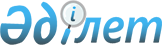 Об утверждении стандартов государственных услуг Министерства транспорта и коммуникаций Республики Казахстан в сфере транспортного контроля
					
			Утративший силу
			
			
		
					Постановление Правительства Республики Казахстан от 29 октября 2009 года № 1710. Утратило силу постановлением Правительства Республики Казахстан от 12 марта 2014 года № 229      Сноска. Утратило силу постановлением Правительства РК от 12.03.2014 № 229 (вводится в действие по истечении десяти календарных дней после дня его первого официального опубликования).      Сноска. Заголовок в редакции постановления Правительства РК от 05.09.2012 № 1153 (вводится в действие по истечении десяти календарных дней со дня первого официального опубликования).

      В соответствии со статьей 34 Бюджетного кодекса Республики Казахстан от 4 декабря 2008 года и статьями 9-1, 15-2 Закона Республики Казахстан от 27 ноября 2000 года "Об административных процедурах" Правительство Республики Казахстан ПОСТАНОВЛЯЕТ:

      Сноска. Преамбула в редакции постановления Правительства РК от 04.03.2011 № 231 (вводится в действие со дня первого официального опубликования).



      1. Утвердить прилагаемые стандарты государственных услуг:



      1) «Выдача удостоверений на право управления самоходными маломерными судами»;



      2) «Государственная регистрация судов внутреннего водного плавания и судов плавания «река-море» в Государственном судовом реестре»;



      3) «Государственная регистрация арендованных судов внутреннего водного плавания и судов плавания «река-море» в реестре арендованных иностранных судов»;



      4) «Государственная регистрация маломерных судов»;



      5) «Регистрация (перерегистрация) железнодорожного подвижного состава и исключение из Государственного реестра железнодорожного подвижного состава»;



      6) «Регистрация залога железнодорожного подвижного состава».

      Сноска. Пункт 1 с изменениями, внесенными постановлениями Правительства РК от 04.03.2011 № 231 (вводится в действие со дня первого официального опубликования); от 05.09.2012 № 1153 (вводится в действие по истечении десяти календарных дней со дня первого официального опубликования); от 21.05.2013 № 507 (вводится в действие по истечении десяти календарных дней со дня первого официального опубликования).



      2. Настоящее постановление вводится в действие со дня его первого официального опубликования.      Премьер-Министр

      Республики Казахстан                       К. Масимов

Утвержден          

постановлением Правительства

Республики Казахстан    

от 29 октября 2009 года № 1710 

Стандарт

государственной услуги

«Выдача удостоверений на право управления

самоходными маломерными судами»      Сноска. Стандарт в редакции постановления Правительства РК от 05.09.2012 № 1153 (вводится в действие по истечении десяти календарных дней со дня первого официального опубликования). 

1. Общие положения

      1. Государственная услуга «Выдача удостоверений на право управления самоходными маломерными судами» (далее – государственная услуга) оказывается территориальными органами Комитета транспортного контроля Министерства транспорта и коммуникаций Республики Казахстан (далее – уполномоченный орган) через Республиканское государственное предприятие «Центр обслуживания населения» Комитета по контролю автоматизации государственных услуг и координации деятельности центров обслуживания населения Министерства транспорта и коммуникаций Республики Казахстан (далее – ЦОН) по адресам, указанным в приложениях 1 и 2 к настоящему стандарту.



      2. Форма оказываемой государственной услуги: не автоматизированная.



      3. Государственная услуга осуществляется в соответствии с подпунктом 19) статьи 17 Закона Республики Казахстан от 6 июля 2004 года «О внутреннем водном транспорте», Правилами аттестации судоводителей на право управления маломерным судном, утвержденными постановлением Правительства Республики Казахстан от 27 июня 2011 года № 715 (далее – Правила).



      4. Полная информация о порядке оказания государственной услуги располагается:



      1) на интернет-ресурсе Министерства транспорта и коммуникаций Республики Казахстан: www.mtc.gov.kz (в подразделе «Государственные услуги» раздела «Комитет транспортного контроля»);



      2) на интернет-ресурсе ЦОН: www.con.gov.kz;



      3) на стендах, расположенных в помещениях ЦОН;



      4) в call-центре «электронного правительства» 1414.



      5. Результатом оказываемой государственной услуги является выдача удостоверения на право управления самоходным маломерным судном либо мотивированный ответ об отказе в предоставлении государственной услуги на бумажном носителе.



      6. Государственная услуга оказывается физическим лицам (далее – получатели государственной услуги).



      7. Сроки оказания государственной услуги:



      1) при обращении в районный отдел ЦОН с момента сдачи экзамена, предусмотренного Правилами – в течение 10 рабочих дней (2 дня доставки документов в уполномоченный орган и 2 дня исполненных документов в ЦОН не входят в срок оказания государственной услуги);



      2) при обращении в областной филиал ЦОН с момента сдачи экзамена, предусмотренного Правилами – в течение 10 рабочих дней (день приема и выдачи документов не входит в срок оказания государственной услуги);



      3) максимально допустимое время ожидания в очереди при сдаче документов – не более 20 минут;



      4) максимально допустимое время ожидания в очереди при получении удостоверения на право управления маломерным судном – не более 20 минут.



      8. Государственная услуга является бесплатной.



      9. В ЦОН государственная услуга предоставляется ежедневно, с понедельника по субботу включительно, за исключением выходных и праздничных дней, в соответствии с установленным графиком работы ЦОН с 9.00 часов до 20.00 часов, без перерыва на обед.



      Прием осуществляется в порядке «электронной» очереди, без предварительной записи и ускоренного обслуживания.



      График работы веб-портала: круглосуточно.



      10. Государственная услуга оказывается в зданиях ЦОН по месту проживания получателя государственной услуги, оборудованных пандусом для людей с ограниченными физическими возможностями, залом ожидания и стендом образцов документов для заполнения. В зале располагаются справочное бюро, кресла ожидания, информационные стенды с образцами заполненных бланков. 

2. Порядок оказания государственной услуги

      11. Для получения государственной услуги получатель государственной услуги или по доверенности его уполномоченный представитель представляет следующие документы:



      1) заявление на получение государственной услуги по выдаче удостоверения на право управления самоходным маломерным судном;



      2) копию диплома (свидетельства) с предоставлением оригинала для сверки либо нотариально заверенную копию диплома (свидетельства) об окончании учебного заведения по судоводительской специальности либо справку об окончании курсов по подготовке судоводителей маломерных судов;



      3) медицинскую справку (форма № 083/У), которая выдается учреждениями здравоохранения по месту жительства получателя государственной услуги;



      4) 3 фотографии размером 3х4;



      5) копии документа, удостоверяющего личность.



      Получателем государственной услуги представляются оригиналы документов для сверки.



      12. В ЦОН бланки заявлений, установленного образца, размещаются на специальной стойке в зале ожидания либо у работника ЦОН, а также на интернет-ресурсе ЦОН: www.con.gov.kz.



      13. В ЦОН прием документов осуществляется работниками посредством «безбарьерного обслуживания».



      14. При сдаче документов, указанных в пункте 11 настоящего стандарта, для получения государственной услуги получателю государственной услуги выдается расписка о приеме соответствующих документов с указанием:



      1) номера и даты приема запроса;



      2) вида запрашиваемой государственной услуги;



      3) количества и названий приложенных документов;



      4) даты (время) и места выдачи документов;



      5) фамилии, имени, отчества работника ЦОН, принявшего заявление на оформление документов.



      15. Уполномоченный орган после предоставления ЦОН-ом пакета документов в течение двух рабочих дней направляет уведомление о сроках проведения экзамена посредством курьерской связи ЦОН.



      После получения уведомления о сроках проведения экзамена ЦОН информирует получателя государственной услуги в течение одного рабочего дня и посредством «безбарьерного обслуживания» осуществляет выдачу уведомления территориального органа получателю государственной услуги.



      Выдача результата оказания государственной услуги получателю государственных услуг осуществляется работником ЦОН посредством «безбарьерного обслуживания» на основании расписки, в указанный в ней срок, при личном посещении под роспись и по предъявлению документа, удостоверяющего личность или доверенности.



      16. Основанием отказа в выдаче удостоверения на право управления самоходным маломерным судном является непредставление получателем государственной услуги одного из документов, указанных в пункте 11 настоящего стандарта, либо отрицательный результат сдачи экзаменов. 

3. Принципы работы

      17. Деятельность уполномоченного органа и ЦОН по отношению к получателям государственной услуги основывается на принципах вежливости, предоставления исчерпывающей информации, обеспечения ее сохранности, защиты и конфиденциальности и на соблюдении конституционных прав человека, законности при исполнении служебного долга, Кодекса чести государственных служащих. 

4. Результаты работы

      18. Результаты оказания государственной услуги получателям государственной услуги измеряются показателями качества и эффективности, согласно приложению 3 к настоящему стандарту.



      19. Целевые значения показателей качества и эффективности государственных услуг, по которым оценивается работа уполномоченного органа, ежегодно утверждаются приказом Министра транспорта и коммуникаций Республики Казахстан. 

5. Порядок обжалования

      20. Для разъяснения порядка обжалования действий (бездействия) должностного лица уполномоченного органа или работника ЦОН и оказания содействия в подготовке жалобы получатель государственной услуги обращается к руководству уполномоченного органа или ЦОН по адресам и телефонам, указанным в приложениях 1 и 2 к настоящему стандарту.



      Информацию о порядке обжалования можно получить по телефону информационно-справочной службы call-центра «электронного правительства» 1414.



      21. В случае несогласия с результатами оказанной государственной услуги, жалоба на бумажном носителе подается на имя председателя Комитета транспортного контроля Министерства транспорта и коммуникаций Республики Казахстан в рабочие дни с 9.00 часов до 18.30 часов, за исключением выходных и праздничных дней, с перерывом на обед с 13.00 до 14.30 по адресу: 010000, город Астана, проспект Кабанбай батыра 32/1, здание «Транспорт Тауэр», адрес электронной почты: ktk@mtc.gov.kz.



      22. В случае некорректного обслуживания работником ЦОН, жалоба подается на имя руководителя ЦОН по адресам и телефонам, указанным в приложении 2 к настоящему стандарту либо по адресу: 010000, город Астана, проспект Республики, дом № 43 «А», телефон: 8 (7172) 94-99-95, интернет-ресурс: www.con.gov.kz.



      23. В случае несогласия с результатами оказанной государственной услуги, получатель государственной услуги имеет право обратиться в суд в установленном законодательством порядке.



      24. Жалобы подаются в произвольном виде на бумажном носителе по почте.



      25. Получателю государственной услуги в подтверждение о принятии его жалобы лицом, принявшим жалобу, выдается талон, в котором указывается номер, дата, фамилия лица, принявшего жалобу, с указанием контактных данных, а также срок и место получения ответа, контактных данных должностных лиц, у которых можно узнать о ходе рассмотрения жалобы.



      26. Дополнительную информацию о государственной услуге можно получить по телефону информационно-справочной службы call-центра «электронного правительства» 1414.

Приложение 1       

к стандарту государственной 

услуги «Выдача удостоверений 

на право управления самоходными

маломерными судами»     

Перечень территориальных органов

Комитета транспортного контроля Министерства транспорта

и коммуникаций Республики Казахстан      Сноска. Приложение 1 в редакции постановления Правительства РК от 26.08.2013 № 828 (вводится в действие по истечении десяти календарных дней со дня подписания).

Приложение 2         

к стандарту государственной 

услуги «Выдача удостоверений 

на право управления самоходными

маломерными судами»     

Список центров обслуживания населения

Приложение 3       

к стандарту государственной 

услуги «Выдача удостоверений 

на право управления самоходными

маломерными судами»     

Таблица. Значения показателей качества и эффективности

Утвержден          

постановлением Правительства 

Республики Казахстан    

от 29 октября 2009 года № 1710 

Стандарт

государственной услуги

«Государственная регистрация судов внутреннего водного

плавания и судов плавания «река-море»

в Государственном судовом реестре»      Сноска. Стандарт в редакции постановления Правительства РК от 05.09.2012 № 1153 (вводится в действие по истечении десяти календарных дней со дня первого официального опубликования). 

1. Общие положения

      1. Государственная услуга «Государственная регистрация судов внутреннего водного плавания и судов плавания «река-море» в Государственном судовом реестре» (далее – государственная услуга) оказывается территориальными органами Комитета транспортного контроля Министерства транспорта и коммуникаций Республики Казахстан (далее – уполномоченный орган) через Республиканское государственное предприятие «Центр обслуживания населения» Комитета по контролю автоматизации государственных услуг и координации деятельности центров обслуживания населения Министерства транспорта и коммуникаций Республики Казахстан (далее – ЦОН) по адресам, указанным в приложениях 1 и 2 к настоящему стандарту.



      2. Форма государственной услуги: не автоматизированная.



      3. Государственная услуга осуществляется в соответствии со статьей 26 Закона Республики Казахстан от 6 июля 2004 года «О внутреннем водном транспорте», Правилами государственной регистрации судов, в том числе маломерного судна, и прав на него, утвержденными постановлением Правительства Республики Казахстан от 14 сентября 2011 года № 1058 (далее – Правила).



      4. Полная информация о порядке оказания государственной услуги располагается:



      1) на интернет-ресурсе Министерства транспорта и коммуникаций Республики Казахстан: www.mtc.gov.kz (в подразделе «Государственные услуги» раздела «Комитет транспортного контроля»);



      2) на интернет-ресурсе ЦОН: www.con.gov.kz;



      3) на стендах, расположенных в помещениях ЦОН;



      4) в call-центре «электронного правительства» 1414.



      5. Результатом оказываемой государственной услуги является выдача судового свидетельства или дубликата судового свидетельства либо выдача мотивированного ответа об отказе в предоставлении государственной услуги на бумажном носителе.



      6. Государственная услуга оказывается физическим и юридическим лицам, зарегистрированным в Республике Казахстан (далее – получатели государственной услуги).



      7. Сроки оказания государственной услуги:



      1) при обращении в районный отдел ЦОН выдача судового свидетельства и дубликата судового свидетельства осуществляется: в течение десяти рабочих дней (2 дня доставки документов в уполномоченный орган и 2 дня исполненных документов в ЦОН не входят в срок оказания государственной услуги);



      2) при обращении в областной филиал ЦОН выдача судового свидетельства и дубликата судового свидетельства осуществляется: в течение десяти рабочих дней (день приема и выдачи документов не входит в срок оказания государственной услуги);



      3) максимально допустимое время ожидания в очереди при сдаче необходимых документов, указанных в пункте 11 настоящего стандарта – не более 20 минут;



      4) максимально допустимое время ожидания в очереди при получении судового свидетельства – не более 20 минут.



      8. Государственная услуга является платной.



      Сбор за государственную регистрацию, перерегистрацию речных судов и прав на них, выдачу дубликата судового свидетельства уплачивается в местный бюджет по месту осуществления регистрации, ставка сбора установлена Кодексом Республики Казахстан от 10 декабря 2008 года «О налогах и других обязательных платежах в бюджет (Налоговый кодекс)» и составляют:



      1) за государственную регистрацию – пятнадцатикратный месячный расчетный показатель, действующий на день уплаты сбора;



      2) за перерегистрацию – 7,5 месячного расчетного показателя, действующего на день уплаты сбора;



      3) за выдачу дубликата документа, удостоверяющего государственную регистрацию – 3,75 месячного расчетного показателя, действующего на день уплаты сбора.



      9. В ЦОН государственная услуга предоставляется ежедневно с понедельника по субботу включительно, за исключением выходных и праздничных дней, в соответствии с установленным графиком работы центра с 9.00 часов до 20.00 часов, без перерыва на обед.



      Прием осуществляется в порядке «электронной» очереди, без предварительной записи и ускоренного обслуживания.



      10. Государственная услуга оказывается в зданиях ЦОН по месту проживания получателя государственной услуги, оборудованных пандусом для людей с ограниченными физическими возможностями, залом ожидания. В зале располагаются справочное бюро, кресла ожидания, информационные стенды с образцами заполненных бланков. 

2. Порядок оказания государственной услуги

      11. Для получения судового свидетельства при регистрации и перерегистрации судов внутреннего водного плавания и судов плавания «река-море», дубликата судового свидетельства получатель государственной услуги представляет следующие документы:

      1) заявление о государственной регистрации судна и прав на него по установленной форме согласно приложению 3 к настоящему стандарту.

      2) копии следующих правоустанавливающих документов, являющихся основанием государственной регистрации судна:

      акты, изданные государственными органами в пределах их компетенции;

      договоры и другие сделки в отношении судна, совершенные в соответствии с законодательством Республики Казахстан;

      свидетельство о праве на наследство;

      вступившее в законную силу решение суда;

      свидетельство о праве на судно, выданное в порядке, установленном законодательством Республики Казахстан.

      3) копию классификационного свидетельства;

      4) документ, подтверждающий уплату в бюджет суммы сбора за государственную регистрацию транспортных средств.

      Получателям государственной услуги представляются оригиналы документов для сверки.

      Сноска. Пункт 11 в редакции постановления Правительства РК от 20.12.2013 № 1380 (вводится в действие по истечении десяти календарных дней со дня первого официального опубликования).



      12. Бланки заявлений, установленного образца, размещаются на специальной стойке в зале ожидания либо у работника ЦОН, а также на интернет-ресурсе ЦОН: www.con.gov.kz и Министерства транспорта и коммуникаций Республики Казахстан: www.mtc.gov.kz.



      13. В ЦОН прием документов осуществляется работниками посредством «безбарьерного обслуживания».



      14. При сдаче документов, указанных в пункте 11 настоящего стандарта, для получения государственной услуги получателю государственной услуги выдается расписка о приеме соответствующих документов с указанием:



      1) номера и даты приема запроса;



      2) вида запрашиваемой государственной услуги;



      3) количества и названий приложенных документов;



      4) даты (время) и места выдачи документов;



      5) фамилии, имени, отчества работника ЦОН, принявшего заявление на оформление документов.



      15. Выдача результата оказания государственной услуги получателю государственных услуг осуществляется работником ЦОН посредством безбарьерного обслуживания» ежедневно на основании расписки, в указанный в ней срок, при личном посещении под роспись и по предъявлению документа, удостоверяющего личность или доверенности.



      16. Основанием отказа в выдаче судового свидетельства или дубликата судового свидетельства является несоответствие представленных для государственной регистрации получателем государственной услуг документов, указанным в пункте 11 настоящего стандарта требованиям Правил. 

3. Принципы работы

      17. Деятельность уполномоченного органа и ЦОН по отношению к получателям государственной услуги основывается на принципах вежливости, предоставления исчерпывающей информации, обеспечения ее сохранности, защиты и конфиденциальности и на соблюдении конституционных прав человека, законности при исполнении служебного долга, Кодекса чести государственных служащих. 

4. Результаты работы

      18. Результаты оказания государственной услуги получателю государственной услуги измеряются показателями качества и эффективности, согласно приложению 4 к настоящему стандарту.



      19. Целевые значения показателей качества и эффективности государственных услуг, по которым оценивается работа уполномоченного органа, ежегодно утверждаются приказом Министерства транспорта и коммуникаций Республики Казахстан. 

5. Порядок обжалования

      20. Для разъяснения порядка обжалования действий (бездействия) должностного лица уполномоченного органа или работника ЦОН и оказания содействия в подготовке жалобы получатель государственной услуги обращается к руководству уполномоченного органа или ЦОН по адресам и телефонам, указанным в приложениях 1 и 2 к настоящему стандарту.



      Информацию о порядке обжалования можно получить по телефону информационно-справочной службы call-центра «электронного правительства» 1414.



      21. В случае несогласия с результатами оказанной государственной услуги, жалоба на бумажном носителе подается на имя председателя Комитета транспортного контроля Министерства транспорта и коммуникаций Республики Казахстан в рабочие дни с 9.00 часов до 18.30 часов, за исключением выходных и праздничных дней, с перерывом на обед с 13.00 до 14.30 по адресу: 010000, город Астана, проспект Кабанбай батыра 32/1, здание «Транспорт Тауэр», адрес электронной почты: ktk@mtc.gov.kz.



      22. В случае некорректного обслуживания работником ЦОН, жалоба подается на имя руководителя ЦОН по адресам и телефонам, указанным в приложении 2 к настоящему стандарту либо по адресу: 010000, город Астана, проспект Республики, дом № 43 «А», телефон: 8 (7172) 94-99-95, интернет-ресурс: www.con.gov.kz.



      23. В случае несогласия с результатами оказанной государственной услуги, получатель государственной услуги имеет право обратиться в суд в установленном законодательством порядке.



      24. Жалобы подаются в произвольном виде на бумажном носителе по почте.



      25. Получателю государственной услуги в подтверждение о принятии его жалобы лицом, принявшим жалобу, выдается талон, в котором указывается номер, дата, фамилия лица, принявшего жалобу, с указанием контактных данных, а также срок и место получения ответа, контактных данных должностных лиц, у которых можно узнать о ходе рассмотрения жалобы.



      26. Дополнительную информацию о государственной услуге можно получить по телефону информационно-справочной службы call-центра «электронного правительства» 1414.

Приложение 1         

к стандарту государственной   

услуги «Государственная    

регистрация судов внутреннего  

водного плавания и судов плавания

«река-море» в Государственном

судовом реестре»        

Перечень территориальных органов

Комитета транспортного контроля Министерства транспорта

и коммуникаций Республики Казахстан      Сноска. Приложение 1 в редакции постановления Правительства РК от 26.08.2013 № 828 (вводится в действие по истечении десяти календарных дней со дня подписания).

Приложение 2         

к стандарту государственной   

услуги «Государственная    

регистрация судов внутреннего  

водного плавания и судов плавания

«река-море» в Государственном

судовом реестре»        

Список центров обслуживания населения

Приложение 3         

к стандарту государственной   

услуги «Государственная    

регистрация судов внутреннего  

водного плавания и судов плавания

«река-море» в Государственном

судовом реестре»             Сноска. Приложение 3 в редакции постановления Правительства РК от 20.12.2013 № 1380 (вводится в действие по истечении десяти календарных дней со дня первого официального опубликования).      Қазақстан Республикасы Көлік және коммуникация министрлігі

Көліктік бақылау комитетінің аумақтық органына

_____________________________________________________________________

      Территориальному органу Комитета транспортного контроля

Министерства транспорта и коммуникаций Республики Казахстан

_____________________________________________________________________

      Кеме иесінің толық және қысқартылған атауы, оның заңды

мекенжайы, телефоны, факсы, тіркелген жері __________________________

      Полное и сокращенное наименование судовладельца, его

юридический адрес, телефон, факс, место регистрации

_____________________________________________________________________         Кемені мемлекеттік тіркеуге (қайта тіркеуге) өтініш

               Заявление на государственную регистрацию

                       (перерегистрацию) судна      ______________________ тиесілі, мынадай айырма белгілері бар

кемені тіркеуге (қайта тіркеуге) қабылдауды сұраймын:

      Прошу принять к регистрации (перерегистрации) судно,

принадлежащее __________, имеющее следующие отличительные признаки:

      1. Кеменің атауы немесе оның нөмірі 

      Название судна или его номер __________________________________

      2. Үлгісі және мақсаты 

      Тип и назначение ______________________________________________

      3. Жобаның № __ жасалған жылы және орны 

      Проект № ___ год и место постройки ____________________________

      4. Корпус материалы 

      Материал корпуса ______________________________________________

      5. Негізгі машиналары (үлгісі, саны және жалпы қуаты)

      Главные машины (тип, число и общая мощность) __________________

      6. Кеменің габариттік өлшемдері:

      ұзындығы ______ м, ені ______ м.

      Габариты размера судна:

      длина ______ м, ширина ______ м.

      толық жүкпен шөгу _______ м, жүксіз бос шөгу ________ м.

      осадка в полном грузу _______ м, осадка порожним _______ м.

      қондырғысымен бірге ең жоғарғы биіктігі (жүксіз бос шөккен

кезде) _____ м. 

      наибольшая высота с надстройками (от осадки порожнем) _____ м.

      7. Белгіленген жүккөтерімділігі ______ т. жолаушы сыйымдылығы

(адам) ______

      Установленная грузоподъемность ____ т. пассажировместимость

(чел) _________

      8. Жүзу разряды _______________________________________________

      Разряд плавания _______________________________________________

      9. Қозғаушылар түрі  __________________________________________

      Род движителей ________________________________________________

      10. Руль құрылғысы (қол, механикалық, электрлік және т.с.с)

____________________

      Рулевое устройство (ручное, механическое, электрическое и т.п.)

____________________

      11. Су өткізбейтін аралықтар саны _____________________________

      Число водонепроницаемых переборок _____________________________

      12. Құтқару қайықтары (саны, жалпы сыйымдылығы) _______________

      Спасательные шлюпки (кол-во, общая вместимость) _______________

      13. Жүру жылдамдығы (ең жоғарғы) (км/сағ) _____________________

      Скорость хода (максимальная) (км/час) _________________________

      14. Зәкірлер саны және олардың салмағы ________________________

      Количество якорей и их вес ____________________________________

      15. Радионавигациялық жабдық (атауы, үлгісі, саны)

________________________

      Радионавигационное оборудование (наименование, тип, число)

________________________

      16. Су төгу құралдары (жүйесі, өнімділігі) ____________________

      Водоотливные средства (система, производительность) ___________

      17. Өрт сөндіру жүйесі (үлгісі, өнімділігі) ___________________

      Пожарная система (тип, производительность) ____________________

      18. Тіркеу үшін қоса берілетін құжаттар: ______________________

      Прилагаемые для регистрации документы: ________________________

      19. Кеменің меншік иесінің немесе уәкілетті адамның қолы       Подпись собственника судна или уполномоченного лица

_________________ (сауалнамаға кім және қандай лауазымында қол қояды,

_____________________________________________________________________

_______________________________________________ сауалнамаға қол қоюшы

тұлғаның

өкілеттіктер негіздемесі, Т.А.Ә., паспорттық деректері/кто и в каком качестве

подписывает анкету, основание полномочий лица, подписывающего анкету,

Ф.И.О., (паспортные данные)Күні ____________ М.О. (заңды тұлға үшін)

Дата ____________ М.П. (для юридического лица)

Приложение 4         

к стандарту государственной   

услуги «Государственная    

регистрация судов внутреннего  

водного плавания и судов плавания

«река-море» в Государственном

судовом реестре»        

Таблица. Значения показателей качества и эффективности

Утвержден          

постановлением Правительства 

Республики Казахстан    

от 29 октября 2009 года № 1710 

Стандарт

государственной услуги

«Государственная регистрация арендованных судов внутреннего

водного плавания и судов плавания «река-море» в реестре

арендованных иностранных судов»      Сноска. Стандарт в редакции постановления Правительства РК от 05.09.2012 № 1153 (вводится в действие по истечении десяти календарных дней со дня первого официального опубликования). 

1. Общие положения

      1. Государственная услуга «Государственная регистрация арендованных судов внутреннего водного плавания и судов плавания «река-море» в реестре арендованных иностранных судов» (далее – государственная услуга) оказывается территориальными органами Комитета транспортного контроля Министерства транспорта и коммуникаций Республики Казахстан (далее – уполномоченный орган) через Республиканское государственное предприятие «Центр обслуживания населения» Комитета по контролю автоматизации государственных услуг и координации деятельности центров обслуживания населения Министерства транспорта и коммуникаций Республики Казахстан (далее – ЦОН) по адресам, указанным в приложениях 1 и 2 к настоящему стандарту.



      2. Форма государственной услуги: не автоматизированная.



      3. Государственная услуга осуществляется в соответствии со статьей 26 Закона Республики Казахстан от 6 июля 2004 года «О внутреннем водном транспорте», Правилами государственной регистрации судов, в том числе маломерного судна, и прав на него, утвержденными постановлением Правительства Республики Казахстан от 14 сентября 2011 года № 1058 (далее – Правила).



      4. Полная информация о порядке оказания государственной услуги располагается:



      1) на интернет-ресурсе Министерства транспорта и коммуникаций Республики Казахстан: www.mtc.gov.kz (в подразделе «Государственные услуги» раздела «Комитет транспортного контроля»);



      2) на интернет-ресурсе ЦОН: www.con.gov.kz;



      3) на стендах, расположенных в помещениях ЦОН;



      4) в call-центре «электронного правительства» 1414.



      5. Результатом оказываемой государственной услуги является выдача свидетельства о временном предоставлении права плавания под Государственным флагом Республики Казахстан иностранному судну (далее – свидетельство) либо мотивированного ответа об отказе в предоставлении государственной услуги на бумажном носителе.



      6. Государственная услуга оказывается физическим и юридическим лицам, зарегистрированным в Республике Казахстан (далее – получатель государственной услуги).



      7. Сроки оказания государственной услуги:



      1) при обращении в районный отдел ЦОН выдача свидетельства осуществляется: в течение десяти рабочих дней (2 дня доставки документов в уполномоченный орган и 2 дня исполненных документов в ЦОН не входят в срок оказания государственной услуги);



      2) при обращении в областной филиал ЦОН выдача свидетельства осуществляется: в течение десяти рабочих дней (день приема и выдачи документов не входит в срок оказания государственной услуги);



      3) максимально допустимое время ожидания в очереди в ЦОН при сдаче необходимых документов, указанных в пункте 11 настоящего стандарта – не более 20 минут;



      4) максимально допустимое время ожидания в очереди в ЦОН при получении свидетельства – не более 20 минут.



      8. Государственная услуга является платной.



      Сбор за государственную регистрацию арендованных судов внутреннего водного плавания и судов плавания «река-море» уплачивается в местный бюджет по месту осуществления регистрации, ставка сбора установлена Кодексом Республики Казахстан от 10 декабря 2008 года «О налогах и других обязательных платежах в бюджет (Налоговый кодекс)» и составляет пятнадцатикратный месячный расчетный показатель, действующий на день уплаты сбора.



      9. В ЦОН государственная услуга предоставляется ежедневно, с понедельника по субботу включительно, за исключением выходных и праздничных дней, в соответствии с установленным графиком работы центра с 9.00 часов до 20.00 часов, без перерыва на обед.



      Прием осуществляется в порядке «электронной» очереди, без предварительной записи и ускоренного обслуживания.



      10. Государственная услуга оказывается в зданиях ЦОН по месту проживания получателя государственной услуги, оборудованных пандусом для людей с ограниченными физическими возможностями, залом ожидания и стендом образцов документов для заполнения. В зале располагаются справочное бюро, кресла ожидания, информационные стенды с образцами заполненных бланков.



      В целях проведения анализа по качеству оказания государственной услуги физическим и юридическим лицам, изучения общественного мнения для дальнейшего совершенствования работы, в ЦОН ведется книга жалоб и предложений для физических и юридических лиц. 

2. Порядок оказания государственной услуги

      11. Для получения свидетельства получатель государственной услуги представляет следующие документы:



      1) заявление о государственной регистрации судна, которое содержит анкету судового реестра установленной формы, согласно приложению 3 к настоящему стандарту;



      2) копию документа, подтверждающего право собственности на судно;



      3) копию свидетельства о годности к плаванию;



      4) копию мерительного свидетельства (для судов плавания «река-море»);



      5) копию классификационного свидетельства;



      6) копию пассажирского свидетельства (для пассажирского судна);



      7) документ, подтверждающий уплату в бюджет суммы регистрационного сбора;



      8) копию договора аренды судна (нотариально засвидетельствованная в случае непредставления оригинала для сверки);



      9) копию письменного разрешения собственника судна и залогодержателя зарегистрированной ипотеки судна или обременения на него на перевод судна под Государственный флаг Республики Казахстан;



      10) копию документа, подтверждающего имя и местожительство либо наименование и местонахождение казахстанского арендатора судна по договору аренды;



      11) копию решения Министерства транспорта и коммуникаций Республики Казахстан о временном предоставлении иностранному судну права плавания под Государственным флагом Республики Казахстан и об определении названия этого судна;



      12) копию документа, выданного компетентными властями иностранного государства, в котором судно зарегистрировано непосредственно до смены флага, и подтверждающий, что право плавания под флагом такого государства приостановлено на срок предоставления судну права плавания под Государственным флагом Республики Казахстан.



      Получателем государственной услуги представляются оригиналы документов для сверки.



      12. Бланки заявлений, установленного образца, размещаются на специальной стойке в зале ожидания либо у работника ЦОН, а также на интернет-ресурсе ЦОН: www.con.gov.kz.



      13. В ЦОН прием документов осуществляется работниками посредством «безбарьерного обслуживания».



      14. При сдаче документов, указанных в пункте 11 настоящего стандарта, для получения государственной услуги получателю государственной услуги выдается расписка о приеме соответствующих документов с указанием:



      1) номера и даты приема запроса;



      2) вида запрашиваемой государственной услуги;



      3) количества и названий приложенных документов;



      4) даты (время) и места выдачи документов;



      5) фамилии, имени, отчества работника ЦОН, принявшего заявление на оформление документов.



      15. Выдача результата оказания государственной услуги получателю государственных услуг осуществляется работником ЦОН посредством «безбарьерного обслуживания» ежедневно на основании расписки в указанный в ней срок при личном посещении под роспись и по предъявлению документа, удостоверяющего личность или доверенности.



      16. Основанием отказа в выдаче свидетельства является несоответствие представленных для государственной регистрации получателем государственной услуг документов, указанным в пункте 11 настоящего стандарта требованиям Правил. 

3. Принципы работы

      17. Деятельность уполномоченного органа и ЦОН по отношению к получателям государственной услуги основывается на принципах вежливости, предоставления исчерпывающей информации, обеспечения ее сохранности, защиты и конфиденциальности и на соблюдении конституционных прав человека, законности при исполнении служебного долга, Кодекса чести государственных служащих. 

4. Результаты работы

      18. Результаты оказания государственной услуги получателю государственной услуги измеряются показателями качества и эффективности, согласно приложению 4 к настоящему стандарту.



      19. Целевые значения показателей качества и эффективности государственных услуг, по которым оценивается работа уполномоченного органа, ежегодно утверждаются приказом Министерства транспорта и коммуникаций Республики Казахстан. 

5. Порядок обжалования

      20. Для разъяснения порядка обжалования действий (бездействия) должностного лица уполномоченного органа или работника ЦОН и оказания содействия в подготовке жалобы получатель государственной услуги обращается к руководству уполномоченного органа или ЦОН по адресам и телефонам, указанным в приложениях 1 и 2 к настоящему стандарту.



      Информацию о порядке обжалования можно получить по телефону информационно-справочной службы call-центра «электронного правительства» 1414.



      21. В случае несогласия с результатами оказанной государственной услуги, жалоба на бумажном носителе подается на имя председателя Комитета транспортного контроля Министерства транспорта и коммуникаций Республики Казахстан в рабочие дни с 9.00 часов до 18.30 часов, за исключением выходных и праздничных дней, с перерывом на обед с 13.00 до 14.30 по адресу: 010000, город Астана, проспект Кабанбай батыра 32/1, здание «Транспорт Тауэр», адрес электронной почты: ktk@mtc.gov.kz.



      22. В случае некорректного обслуживания работником ЦОН, жалоба подается на имя руководителя ЦОН по адресам и телефонам, указанным в приложении 2 к настоящему стандарту либо по адресу: 010000, город Астана, проспект Республики, дом № 43 «А», телефон: 8 (7172) 94-99-95, интернет-ресурс: www.con.gov.kz.



      23. В случае несогласия с результатами оказанной государственной услуги, получатель государственной услуги имеет право обратиться в суд в установленном законодательством порядке.



      24. Жалобы подаются в произвольном виде на бумажном носителе по почте.



      25. Получателю государственной услуги в подтверждение о принятии его жалобы лицом, принявшим жалобу, выдается талон, в котором указывается номер, дата, фамилия лица, принявшего жалобу, с указанием контактных данных, а также срок и место получения ответа, контактных данных должностных лиц, у которых можно узнать о ходе рассмотрения жалобы.



      26. Дополнительную информацию о государственной услуге можно получить по телефону информационно-справочной службы call-центра «электронного правительства» 1414.

Приложение 1       

к стандарту государственной 

услуги «Государственная   

регистрация арендованных судов

внутреннего водного плавания 

и судов плавания «река-море» 

в реестре арендованных   

иностранных судов»     

Перечень территориальных органов

Комитета транспортного контроля Министерства транспорта

и коммуникаций Республики Казахстан      Сноска. Приложение 1 в редакции постановления Правительства РК от 26.08.2013 № 828 (вводится в действие по истечении десяти календарных дней со дня подписания).

Приложение 2       

к стандарту государственной 

услуги «Государственная   

регистрация арендованных судов

внутреннего водного плавания 

и судов плавания «река-море» 

в реестре арендованных   

иностранных судов»     

Список центров обслуживания населения

Приложение 3       

к стандарту государственной 

услуги «Государственная   

регистрация арендованных судов

внутреннего водного плавания 

и судов плавания «река-море» 

в реестре арендованных   

иностранных судов»          Қазақстан Республикасы Көлік және коммуникация министрлігі Көліктік бақылау комитетінің аумақтық органына _____________________

_____________________________________________

      Территориальному органу Комитета транспортного контроля Министерства транспорта и коммуникаций Республики Казахстан ________

      Кеме иесінің толық және қысқартылған атауы, оның заңды мекенжайы, телефоны, факсы, тіркелген жері

      Полное и сокращенное наименование судовладельца, его юридический адрес, телефон, факс, место регистрации

____________________________________________________________________ 

КЕМЕ ТІЗІЛІМІНІҢ САУАЛНАМАСЫ

АНКЕТА СУДОВОГО РЕЕСТРА      ______________________ тиесілі, мынадай айырма белгілері бар кемені тіркеуге алуыңызды өтінемін:

      Прошу принять к регистрации судно, принадлежащее ____________, имеющее следующие отличительные признаки:

      1. Кеменің атауы немесе оның нөмірі    2. Үлгісі және мақсаты

      Название судна или его номер _______      Тип и назначение __________________

      3. Жобаның № жасалған жылы және жері    4. Корпусының материалы

      Проект № __ год и место постройки ______   Материал корпуса ________________

      5. Негізгі машиналары (үлгісі, саны және жалпы қуаты)

      Главные машины (тип, число и общая мощность) _______________

      6. Кеменің габариттік өлшемдері    ұзындығы        ені

      Габариты размера судна: длина ______ м, ширина ______ м,

толық жүкпен шөгу                        жүксіз бос шөгу

      осадка в полном грузу _______ м, осадка порожним _______ м,

      қондырғысымен бірге ең жоғарғы биіктігі (жүксіз, бос шөккен кезде)

      наибольшая высота с надстройками (от осадки порожнем)_____м.

      7. Белгіленген жүккөтергіштігі       жолаушы сыйымдылығы (адам)

      Установленная грузоподъемность _________т. пассажировместимость чел) __________

      8. Жүзу разряды                       9. Қозғаушыларының түрі

      Разряд плавания __________               Род движителей

________________________

      10. Руль құрылғысы (қол, механикалық, электрлік және т.с.с)

      Рулевое устройство (ручное, механическое, электрическое и т.п.) __________________________

      11. Су өткізбейтін аралықтардың саны

      Число водонепроницаемых переборок

_______________________________

      12. Құтқару қайықтары (саны, жалпы сыйымдылығы)

      Спасательные шлюпки (кол-во, общая вместимость)

__________________

      13. Жүру жылдамдығы (ең жоғарғы) (км/сағ)

      Скорость хода (максимальная) (км/час) _____________________

      14. Зәкірлер саны және олардың салмағы

      Количество якорей и их вес ________________________________

      15. Радионавигациялық жабдық (атауы, үлгісі, саны)

      Радионавигационное оборудование (наименование, тип, число)

___________________________

      16. Су төкпе құралдары (жүйесі, өнімділігі)

      Водоотливные средства (система, производительность)

__________________________________

      17. Өрт сөндіргіш жүйесі (үлгісі, өнімділігі)

      Пожарная система (тип, производительность)

__________________________________________

      18. Тіркеу үшін қоса берілген құжаттар

      Прилагаемые для регистрации документы: _____________________

      19. Кеменің меншік иесінің немесе уәкілетті тұлғаның қолы

      Подпись собственника судна или уполномоченного лица

______________________________________

      (сауалнамаға кім және қандай лауазымында қол қояды,

_____________________________________________________________________

__________________________ сауалнамаға қол қоюшы тұлғаның өкілеттік

негіздемесі, аты-жөні, паспорттық деректері / кто и в каком качестве

подписывает анкету, основание полномочий лица, подписывающего анкету,

Ф.И.О., паспортные данные)

Күні              М.О. (заңды тұлға үшін)

Дата ____________ М.П. (для юридического лица)

Приложение 4       

к стандарту государственной 

услуги «Государственная   

регистрация арендованных судов

внутреннего водного плавания 

и судов плавания «река-море» 

в реестре арендованных   

иностранных судов»     

Таблица. Значения показателей качества и эффективности

Утвержден           

постановлением Правительства 

Республики Казахстан     

от 29 октября 2009 года № 1710 

Стандарт

государственной услуги

«Государственная регистрация маломерных судов»      Сноска. Стандарт в редакции постановления Правительства РК от 05.09.2012 № 1153 (вводится в действие по истечении десяти календарных дней со дня первого официального опубликования). 

1. Общие положения

      1. Государственная услуга «Государственная регистрация маломерных судов» (далее – государственная услуга) оказывается территориальными органами Комитета транспортного контроля Министерства транспорта и коммуникаций Республики Казахстан (далее – уполномоченный орган) через Республиканское государственное предприятие «Центр обслуживания населения» Комитета по контролю автоматизации государственных услуг и координации деятельности центров обслуживания населения Министерства транспорта и коммуникаций Республики Казахстан (далее – ЦОН) по адресам, указанным в приложениях 1 и 2 к настоящему стандарту.



      2. Форма государственной услуги: не автоматизированная.



      3. Государственная услуга осуществляется в соответствии со статьей 26 Закона Республики Казахстан от 6 июля 2004 года «О внутреннем водном транспорте», Правилами государственной регистрации судов, в том числе маломерного судна, и прав на него, утвержденными постановлением Правительства Республики Казахстан от 14 сентября 2011 года № 1058 (далее – Правила).



      4. Полная информация о порядке оказания государственной услуги располагается:



      1) на интернет-ресурсе Министерства транспорта и коммуникаций Республики Казахстан: www.mtc.gov.kz (в подразделе «Государственные услуги» раздела «Комитет транспортного контроля»);



      2) на интернет-ресурсе ЦОН: www.con.gov.kz;



      3) на стендах, расположенных в помещениях ЦОН;



      4) в call-центре «электронного правительства» 1414.



      5. Результатом оказываемой государственной услуги является выдача судового билета или дубликата судового билета либо мотивированный ответ об отказе в предоставлении государственной услуги на бумажном носителе.



      6. Государственная услуга оказывается физическим и юридическим лицам (далее – получатели государственной услуги).



      7. Сроки оказания государственной услуги:



      1) при обращении в районный отдел ЦОН с момента подачи документов, предусмотренных пунктом 11 настоящего стандарта – в течение 10 рабочих дней (2 дня доставки документов в уполномоченный орган и 2 дня исполненных документов в ЦОН не входят в срок оказания государственной услуги);



      2) при обращении в областной филиал ЦОН с момента подачи документов, предусмотренных пунктом 11 настоящего стандарта – в течение 10 рабочих дней (день приема и выдачи документов не входит в срок оказания государственной услуги);



      3) максимально допустимое время ожидания в очереди при сдаче документов – не более 20 минут;



      4) максимально допустимое время ожидания в очереди при получении судового билета – не более 20 минут.



      8. Государственная услуга является платной.



      Сбор за государственную регистрацию, перерегистрацию и выдачу дубликата документа, удостоверяющего государственную регистрацию, уплачивается в местный бюджет по месту осуществления регистрации, ставки сбора установлены Кодексом Республики Казахстан от 10 декабря 2008 года «О налогах и других обязательных платежах в бюджет (Налоговый кодекс)» и составляют:



      1) за государственную регистрацию:



      самоходных маломерных судов мощностью свыше 50 лошадиных сил (37 кВт) – трехкратный месячный расчетный показатель, действующий на день уплаты сбора;



      самоходных маломерных судов мощностью до 50 лошадиных сил (37 кВт) – двухкратный месячный расчетный показатель, действующий на день уплаты сбора;



      несамоходных маломерных судов – полуторакратный месячный расчетный показатель, действующий на день уплаты сбора;



      2) за перерегистрацию:



      самоходных маломерных судов мощностью свыше 50 лошадиных сил (37 кВт) – полуторакратный месячный расчетный показатель, действующий на день уплаты сбора;



      самоходных маломерных судов мощностью до 50 лошадиных сил (37 кВт) – один месячный расчетный показатель, действующий на день уплаты сбора;



      несамоходных маломерных судов – 0,75 месячного расчетного показателя, действующего на день уплаты сбора;



      3) за выдачу дубликата документа, удостоверяющего 

государственную регистрацию:



      самоходных маломерных судов мощностью свыше 50 лошадиных сил (37 кВт) – 0,75 месячного расчетного показателя, действующего на день уплаты сбора;



      самоходных маломерных судов мощностью до 50 лошадиных сил (37 кВт) – 0,5 месячного расчетного показателя, действующего на день уплаты сбора;



      несамоходных маломерных судов – 0,38 месячного расчетного показателя, действующего на день уплаты сбора.



      9. В ЦОН государственная услуга предоставляется ежедневно, с понедельника по субботу включительно, за исключением выходных и праздничных дней, в соответствии с установленным графиком работы ЦОН с 9.00 часов до 20.00 часов, без перерыва на обед.



      Прием осуществляется в порядке «электронной» очереди, без предварительной записи и ускоренного обслуживания.



      10. Государственная услуга оказывается в зданиях ЦОН по месту проживания получателя государственной услуги, оборудованных пандусом для людей с ограниченными физическими возможностями, залом ожидания и стендом образцов документов для заполнения. В зале располагаются справочное бюро, кресла ожидания, информационные стенды с образцами заполненных бланков. 

2. Порядок оказания государственной услуги

      11. Для получения государственной услуги получатель государственной услуги, предъявляет документ, удостоверяющий личность и представляет следующие документы:

      1) для получения судового билета: 

      заявление по форме согласно приложению 4 к настоящему стандарту с приложением следующих документов:

      копии следующих правоустанавливающих документов, являющихся основанием государственной регистрации судна и прав на него:

      акты, изданные государственными органами в пределах их компетенции;

      договоры и другие сделки в отношении судна, совершенные в соответствии с законодательством Республики Казахстан;

      свидетельство о праве на наследство;

      вступившее в законную силу решение суда;

      справка-счет торгующей организации (или товарный чек торгующей организации, либо договор купли-продажи или дарения, или свидетельство о праве на наследство); 

      судовой билет или другой документ с отметкой о снятии судна с учета, если оно было ранее зарегистрировано в органах государственной регистрации;

      документ, свидетельствующий об исключении из судовых реестров (книг) иностранных государств (в случае если судно ранее было зарегистрировано в судовом реестре иностранного государства);

      иные документы, подтверждающие право собственности на судно, в том числе на маломерное судно; 

      документ, подтверждающий уплату в бюджет суммы сбора за государственную регистрацию транспортных средств.»;

      2) для получения судового билета при перерегистрации маломерных судов:

      заявление по форме согласно приложению 4 к настоящему стандарту с приложением следующих документов:

      судовой билет;

      копию документа, удостоверяющего личность судовладельца, для юридического лица - свидетельство* или справки о государственной регистрации (перерегистрации) юридического лица.

      документы, подтверждающие основания для перерегистрации маломерного судна, если в результате происшествия или по другой причине маломерное судно перестает соответствовать техническим параметрам, ранее внесенным в судовую книгу;

      документ, подтверждающий уплату в бюджет суммы сбора за перерегистрацию маломерного судна;

      3) для получения дубликата судового билета представляет:

      письменное заявление судовладельца;

      документ, подтверждающий уплату в бюджет сумму сбора за выдачу дубликата судового билета.

      Получателем государственной услуги представляются оригиналы документов для сверки.

      Сноска. Пункт 11 в редакции постановления Правительства РК от 20.12.2013 № 1380 (вводится в действие по истечении десяти календарных дней со дня первого официального опубликования).



      12. Заявление на предоставление государственной услуги представляются в ЦОН в произвольной форме.



      13. В ЦОН прием документов осуществляется работниками посредством «безбарьерного обслуживания».



      14. При сдаче документов, указанных в пункте 11 настоящего стандарта, для получения государственной услуги получателю выдается расписка о приеме соответствующих документов с указанием:



      1) номера и даты приема запроса;



      2) вида запрашиваемой государственной услуги;



      3) количества и названий приложенных документов;



      4) даты (время) и места выдачи документов;



      5) фамилии, имени, отчества работника ЦОН, принявшего заявление на оформление документов.



      15. Выдача результата оказания государственной услуги получателю государственных услуг осуществляется работником ЦОН посредством «безбарьерного обслуживания» на основании расписки в указанный в ней срок приличном посещении под роспись и по предъявлению документа, удостоверяющего личность или доверенности.



      16. Основанием отказа в выдаче судового билета или дубликата судового билета является несоответствие представленных для государственной регистрации получателем государственной услуги документов, указанным в пункте 11 настоящего стандарта требованиям Правил. 

3. Принципы работы

      17. Деятельность уполномоченного органа и ЦОН по отношению к получателям государственной услуги основывается на принципах вежливости, предоставления исчерпывающей информации, обеспечения ее сохранности, защиты и конфиденциальности и на соблюдении конституционных прав человека, законности при исполнении служебного долга, Кодекса чести государственных служащих. 

4. Результаты работы

      18. Результаты оказания государственной услуги получателю государственной услуги измеряются показателями качества и эффективности, согласно приложению 3 к настоящему стандарту.



      19. Целевые значения показателей качества и эффективности государственных услуг, по которым оценивается работа уполномоченного органа, ежегодно утверждаются приказом Министерства транспорта и коммуникаций Республики Казахстан. 

5. Порядок обжалования

      20. Для разъяснения порядка обжалования действий (бездействия) должностного лица уполномоченного органа или работника ЦОН и оказания содействия в подготовке жалобы получатель государственной услуги обращается к руководству уполномоченного органа или ЦОН по адресам и телефонам, указанным в приложениях 1 и 2 к настоящему стандарту.



      Информацию о порядке обжалования можно получить по телефону информационно-справочной службы call-центра «электронного правительства» 1414.



      21. В случае несогласия с результатами оказанной государственной услуги, жалоба на бумажном носителе подается на имя председателя Комитета транспортного контроля Министерства транспорта и коммуникаций Республики Казахстан в рабочие дни с 9.00 часов до 18.30 часов, за исключением выходных и праздничных дней, с перерывом на обед с 13.00 до 14.30 по адресу: 010000, город Астана, проспект Кабанбай батыра 32/1, здание «Транспорт Тауэр», адрес электронной почты: ktk@mtc.gov.kz.



      22. В случае некорректного обслуживания работником ЦОН, жалоба подается на имя руководителя ЦОН по адресам и телефонам, указанным в приложении 2 к настоящему стандарту либо по адресу: 010000, город Астана, проспект Республики, дом № 43 «А», телефон: 8 (7172) 94-99-95, интернет-ресурс: www.con.gov.kz.



      23. В случае несогласия с результатами оказанной государственной услуги, получатель государственной услуги имеет право обратиться в суд в установленном законодательством порядке.



      24. Жалобы подаются в произвольном виде на бумажном носителе по почте.



      25. Получателю государственной услуги в подтверждение о принятии его жалобы лицом, принявшим жалобу, выдается талон, в котором указывается номер, дата, фамилия лица, принявшего жалобу, с указанием контактных данных, а также срок и место получения ответа, контактных данных должностных лиц, у которых можно узнать о ходе рассмотрения жалобы.



      26. Дополнительную информацию о государственной услуге можно получить по телефону информационно-справочной службы call-центра «электронного правительства» 1414.

Приложение 1       

к стандарту государственной 

услуги «Государственная   

регистрация маломерных судов» 

Перечень территориальных органов

Комитета транспортного контроля Министерства транспорта

и коммуникаций Республики Казахстан      Сноска. Приложение 1 в редакции постановления Правительства РК от 26.08.2013 № 828 (вводится в действие по истечении десяти календарных дней со дня подписания).

Приложение 2       

к стандарту государственной 

услуги «Государственная   

регистрация маломерных судов» 

Список центров обслуживания населения

Приложение 3       

к стандарту государственной 

услуги «Государственная   

регистрация маломерных судов» 

Таблица. Значения показателей качества и эффективности

Приложение 4           

к стандарту Государственной услуги

«Государственная регистрация   

маломерных судов»        РУКОВОДИТЕЛЬ                                

____________________________________ БАСШЫСЫ

(уәкілетті органның атауы)           

(наименование уполномоченного органа)

____________________________________________

      (ТАӘ / ФИО)                 

кімнен/от ___________________________________

      (ТАӘ / ФИО)                 

мекенжай бойынша тұратын / проживающего по адресу

____________________________________________

      (тұратын жері / место жительства)    

                Шағын өлшемді кемені мемлекеттік тіркеуге

                          (қайта тіркеуге) өтініш

                 Заявление на государственную регистрацию

                    (перерегистрацию) маломерного судна      Сноска. Стандарт дополнен приложением 4 в соответствии с постановлением Правительства РК от 20.12.2013 № 1380 (вводится в действие по истечении десяти календарных дней со дня первого официального опубликования)._____________________________________________________________________

_____________________________________________________________________

_____________________________________________________________________

      Тиесілі шағын өлшемді кемені тіркеуге (қайта тіркеу) қабылдауды сұраймын/

Прошу принять к регистрации (перерегистрации) маломерное судно, принадлежащее

_____________________________________________________________________

_____________________________________________________________________

_____________________________________________________________________

Алғашқы мемлекеттік тіркеу кезінде жеке жасалған кемелер туралы мәліметтер

      Сведения для судов индивидуальной постройки при первичной государственной регистрации

_____________________________________________________________________

_____________________________________________________________________

_____________________________________________________________________

      Ұйымның атауы, заңды мекенжайы немесе жеке тұлғаның ТАӘ, туған жылы, тіркелген жері, тел./

Название организации, юридический адрес или ФИО физического лица, год рождения, место прописки, тел.

_____________________________________________________________________

_____________________________________________________________________

_____________________________________________________________________

ЖСН/БСН ИИН/БИН _____________________________________________________

Кеменің типі / Тип судна ____________________________________________

Кеменің № Судна _____________________________________________________

Корпус материалы / Материал корпуса _________________________________

Ұзындығы/ Длина, м _______________ Ені/ Ширина, м ___________________

Борт биіктігі / Высота борта, м _____________________________________

Шөгуі / Осадка: бос / порожнем ______________________________________

толық жүкте / в полном грузу ________________________________________

Жасалған жылы мен орны / Год и место постройки ______________________

Жолаушылар сыйымдылығы (адам) / Пассажировместимость (чел.) _________

(жүксіз) / (без груза) 

Жүк көтерімділігі / Грузоподъемность ________________________________

Құтқару құралдары / Спасательные средства ___________________________

Су итергіш құралдары / Водоотливные средства ________________________

Сигналды құралдары / Сигнальные средства ____________________________

Зәкірлік құрылғы / Якорное устройство _______________________________

Өртке қарсы инвентарь /Противопожарный инвентарь ____________________

Қозғалтқыш маркасы / Марка двигателя ________________________________

Қуаты /Мощность ____________________ № ______________________________

Жасалған жылы және орны / Год и место постройки _____________________

Қозғаушы / Движитель: род ___________ Саны __________________________

Жүзу ауданы / Район плавания ________________________________________

Кеменің тұрақ орны / Место стоянки судна ____________________________«__» __________ 20__ ж/г

____________________

  (қолы /подпись)

Утвержден          

постановлением Правительства 

Республики Казахстан     

от 29 октября 2009 года № 1710 

Стандарт

государственной услуги «Регистрация (перерегистрация)

железнодорожного подвижного состава и исключение из

Государственного реестра железнодорожного подвижного состава»      Сноска. Заголовок стандарта в редакции постановления Правительства РК от 21.05.2013 № 507 (вводится в действие по истечении десяти календарных дней со дня первого официального опубликования).      Сноска. Стандарт в редакции постановления Правительства РК от 05.09.2012 № 1153 (вводится в действие по истечении десяти календарных дней со дня первого официального опубликования). 

1. Общие положения

      1. Государственная услуга «Регистрация (перерегистрация) железнодорожного подвижного состава и исключение из Государственного реестра железнодорожного подвижного состава» (далее – государственная услуга) оказывается территориальными органами Комитета транспортного контроля Министерства транспорта и коммуникаций Республики Казахстан (далее – уполномоченный орган) через республиканское государственное предприятие «Центр обслуживания населения» Комитета по контролю автоматизации государственных услуг и координации деятельности центров обслуживания населения Министерства транспорта и коммуникаций Республики Казахстан (далее – ЦОН) по адресам, указанным в приложениях 1 и 2 к настоящему стандарту, а также через веб-портал «электронного правительства»: www.e.gov.kz (далее – портал) при условии наличия у получателя государственной услуги электронной цифровой подписи (далее - ЭЦП).

      Сноска. Пункт 1 в редакции постановления Правительства РК от 21.05.2013 № 507 (вводится в действие по истечении десяти календарных дней со дня первого официального опубликования).



      2. Форма оказываемой государственной услуги: частично автоматизированная.

      Сноска. Пункт 2 в редакции постановления Правительства РК от 21.05.2013 № 507 (вводится в действие по истечении десяти календарных дней со дня первого официального опубликования).



      3. Государственная услуга оказывается в соответствии со статьей 9 Закона Республики Казахстан от 8 декабря 2001 года «О железнодорожном транспорте», постановлением Правительства Республики Казахстан от 17 ноября 2011 года № 1351 «Об утверждении Правил государственной регистрации подвижного состава и его залога» (далее – Правила).

      Сноска. Пункт 3 в редакции постановления Правительства РК от 04.12.2013 № 1307 (вводится в действие с 01.01.2014).



      4. Полная информация о порядке оказания государственной услуги располагается:



      1) на интернет-ресурсе Министерства транспорта и коммуникаций Республики Казахстан: www.mtc.gov.kz (в подразделе «Государственные услуги» раздела «Комитет транспортного контроля»);



      2) на интернет-ресурсе ЦОН: www.con.gov.kz;



      3) на стендах, расположенных в помещениях ЦОН;



      4) в call-центре «электронного правительства» 1414.



      5. Результатом оказываемой государственной услуги являются выдача свидетельства о государственной регистрации (перерегистрации) железнодорожного подвижного состава (далее – свидетельство), подписанного ЭЦП уполномоченного лица уполномоченного органа, уведомления об исключении железнодорожного подвижного состава из Государственного реестра железнодорожного подвижного состава (далее - реестр) либо мотивированный ответ об отказе в предоставлении государственной услуги в форме электронного документа.

      Сноска. Пункт 5 в редакции постановления Правительства РК от 21.05.2013 № 507 (вводится в действие по истечении десяти календарных дней со дня первого официального опубликования).



      6. Государственная услуга оказывается физическим и юридическим лицам, зарегистрированным в Республике Казахстан, а также иностранным юридическим лицам, иностранным гражданам, лицам без гражданства и международным организациям, находящимся на территории Республики Казахстан (далее – получатель государственной услуги).



      7. Сроки оказания государственной услуги:



      1) при обращении в ЦОН:

      выдача свидетельства либо уведомления об исключении из реестра осуществляется в течение восьми рабочих дней;

      выдача мотивированного отказа осуществляется в течение пяти рабочих дней;



      2) при подаче заявления через портал:

      выдача свидетельства либо уведомления об исключении из реестра осуществляется в течение пяти рабочих дней;

      выдача мотивированного отказа осуществляется в течение трех рабочих дней;



      3) максимально допустимое время ожидания до получения государственной услуги, оказываемой на месте в день обращения получателя государственной услуги – не более 20 минут;



      4) максимально допустимое время ожидания в очереди при получении результата оказании государственной услуги – не более 20 минут.

      Сноска. Пункт 7 с изменениями, внесенными постановлением Правительства РК от 21.05.2013 № 507 (вводится в действие по истечении десяти календарных дней со дня первого официального опубликования).



      8. Государственная регистрация грузового, пассажирского, специального подвижного состава осуществляется на безвозмездной основе, за исключением государственной регистрации тягового, а также мотор–вагонного подвижного состава, оказываемой на платной основе.

      Регистрационный сбор уплачивается в местный бюджет по ставкам и в порядке, установленных Кодексом Республики Казахстан «О налогах и других обязательных платежах в бюджет (Налоговый кодекс) », и составляет:

      1) за регистрацию – 0,25 месячного расчетного показателя, действующего на дату уплаты сбора; 

      2) за перерегистрацию – 0,25 месячного расчетного показателя, действующего на дату уплаты сбора.

      Сноска. Пункта 8 в редакции постановления Правительства РК от 04.12.2013 № 1307 (вводится в действие с 01.01.2014).



      9. В ЦОН государственная услуга предоставляется ежедневно, с понедельника по субботу включительно, за исключением выходных и праздничных дней, в соответствии с установленным графиком работы с 9.00 часов до 20.00 без перерыва.



      Прием осуществляется в порядке «электронной» очереди, без предварительной записи и ускоренного обслуживания.



      График работы портала - круглосуточно.

      Сноска. Пункт 9 с изменением, внесенным постановлением Правительства РК от 21.05.2013 № 507 (вводится в действие по истечении десяти календарных дней со дня первого официального опубликования).



      10. Государственная услуга оказывается:

      в здании ЦОН, где предусмотрены условия для обслуживания получателя государственной услуги с ограниченными возможностями. В зале располагаются справочное бюро, кресла ожидания, информационные стенды с образцами заполненных бланков;

      на портале – в «личном кабинете».

      Сноска. Пункт 10 в редакции постановления Правительства РК от 21.05.2013 № 507 (вводится в действие по истечении десяти календарных дней со дня первого официального опубликования). 

2. Порядок оказания государственной услуги

      11. Перечень документов для получения государственной услуги:

      1) при государственной регистрации (перерегистрации) подвижного состава:

      в ЦОН:

      перечень инвентарного парка подвижного состава, подлежащего государственной регистрации либо перерегистрации, в том числе находящегося в доверительном управлении либо имущественном найме, лизинге, по установленным формам в виде электронного файла в формате Excel согласно приложению 3 к настоящему стандарту;

      заявление установленного образца согласно приложению 4 к настоящему стандарту (заявление сканируется и направляется в форме электронной копии документа, удостоверенного ЭЦП работника ЦОН);

      свидетельство* или справка о государственной регистрации (перерегистрации) юридического лица – для юридического лица;

      примечание: *свидетельство о государственной (учетной) регистрации (перерегистрации) юридического лица (филиала, представительства), выданное до введения в действие Закона Республики Казахстан от 24 декабря 2012 года «О внесении изменений и дополнений в некоторые законодательные акты Республики Казахстан по вопросам государственной регистрации юридических лиц и учетной регистрации филиалов и представительств», является действительным до прекращения деятельности юридического лица;

      документ, удостоверяющий личность – для физического лица;

      документ, удостоверяющий личность уполномоченного представителя, и документ, удостоверяющий полномочия на представительство, – при обращении представителя получателя государственной услуги;

      свидетельство о государственной регистрации индивидуального предпринимателя - для индивидуального предпринимателя;

      документ, подтверждающий право собственности, либо договор имущественного найма (аренды), лизинга либо доверительного управления имуществом (сканируется и направляется в форме электронной копии документа, удостоверенного ЭЦП работника ЦОН);

      технический паспорт (формуляр) завода-изготовителя на каждую единицу железнодорожного подвижного состава (сканируется и направляется в форме электронной копии документа, удостоверенного ЭЦП работника ЦОН);

      при государственной регистрации (перерегистрации) тягового, а также мотор – вагонного подвижного состава – документ, подтверждающий уплату в бюджет регистрационного сбора (сканируется и направляется в форме электронной копии документа, удостоверенного ЭЦП работника ЦОН).

      Представление документов, удостоверяющих личность, свидетельства либо справки о государственной регистрации юридического лица, свидетельства о государственной регистрации индивидуального предпринимателя не требуется при наличии возможности получения информации, содержащейся в них, из соответствующих государственных информационных систем посредством портала или информационной системы ЦОН в форме электронных документов, удостоверенных ЭЦП уполномоченных лиц.

      На портале:

      перечень инвентарного парка подвижного состава, подлежащего государственной регистрации либо перерегистрации, в том числе находящегося в доверительном управлении либо имущественном найме, лизинге, по установленным формам согласно приложению 3 к настоящему стандарту;

      заявление установленного образца согласно приложению 4 к настоящему стандарту в форме электронного документа, удостоверенного ЭЦП получателя государственной услуги;

      свидетельство* или справка о государственной регистрации юридического лица – для юридического лица;

      примечание: *свидетельство о государственной (учетной) регистрации (перерегистрации) юридического лица (филиала, представительства), выданное до введения в действие Закона Республики Казахстан от 24 декабря 2012 года «О внесении изменений и дополнений в некоторые законодательные акты Республики Казахстан по вопросам государственной регистрации юридических лиц и учетной регистрации филиалов и представительств», является действительным до прекращения деятельности юридического лица;

      документ, удостоверяющий личность, – для физического лица;

      свидетельство о государственной регистрации индивидуального предпринимателя – для индивидуального предпринимателя;

      документ, подтверждающий право собственности, либо договор имущественного найма (аренды), лизинга либо доверительного управления имуществом (сканируется и направляется в форме электронной копии документа, удостоверенного ЭЦП получателя государственной услуги);

      технический паспорт (формуляр) завода-изготовителя на каждую единицу железнодорожного подвижного состава (сканируется и направляется в форме электронной копии документа, удостоверенного ЭЦП получателя государственной услуги);

      при государственной регистрации (перерегистрации) тягового, а также мотор–вагонного подвижного состава – документ, подтверждающий уплату в бюджет регистрационного сбора (сканируется и направляется в форме электронной копии документа, удостоверенного ЭЦП получателя государственной услуги).

      Сведения документов, удостоверяющих личность, свидетельства либо справки о государственной регистрации юридического лица, свидетельства либо справки о государственной регистрации индивидуального предпринимателя, содержащиеся в государственных информационных системах, уполномоченный орган получает посредством портала в форме электронных документов, удостоверенных ЭЦП уполномоченных лиц;

      2) при исключении железнодорожного подвижного состава из реестра:

      в ЦОН:

      заявление установленного образца согласно приложению 4;

      акт о списании либо документ о повреждении, пропаже, отчуждении юридическим и физическим лицам Республики Казахстан, а так же иностранному лицу железнодорожного подвижного состава (сканируется и направляется в форме электронной копии документа, удостоверенного ЭЦП работника ЦОН).

      На портале:

      заявление установленного образца согласно приложению 4; 

      акт о списании либо документ о повреждении, пропаже, отчуждении юридическим и физическим лицам Республики Казахстан, а так же иностранному лицу железнодорожного подвижного состава (сканируется и направляется в форме электронной копии документа, удостоверенного ЭЦП получателя государственной услуги).

      Сноска. Пункт 11 в редакции постановления Правительства РК от 21.05.2013 № 507 (вводится в действие по истечении десяти календарных дней со дня первого официального опубликования); с изменениями, внесенными постановлением Правительства РК от 04.12.2013 № 1307 (вводится в действие с 01.01.2014). 



      12. В ЦОН бланки заявлений, установленного образца, размещаются на специальной стойке в зале ожидания либо у работника ЦОН, а также на интернет-ресурсе ЦОН: www.con.gov.kz.

      Для получения государственной услуги через портал заполняется заявление в форме электронного документа.

      Сноска. Пункт 12 с изменением, внесенным постановлением Правительства РК от 21.05.2013 № 507 (вводится в действие по истечении десяти календарных дней со дня первого официального опубликования).



      13. В ЦОН прием документов осуществляются работниками посредством «безбарьерного обслуживания».

      Отправка электронного заявления осуществляется из «личного кабинета» получателем государственной услуги. Заявление автоматически направляется в уполномоченный орган.

      Сноска. Пункт 13 с изменением, внесенным постановлением Правительства РК от 21.05.2013 № 507 (вводится в действие по истечении десяти календарных дней со дня первого официального опубликования).



      14. При сдаче всех необходимых документов, указанных в пункте 11 настоящего стандарта, для получения государственной услуги получателю государственной услуги выдается расписка о приеме соответствующих документов с указанием:



      1) номера и даты приема запроса;



      2) вида запрашиваемой государственной услуги;



      3) количества и названия приложенных документов;



      4) даты (времени) и места выдачи документов;



      5) фамилии, имени, отчества работника ЦОН, принявшего заявление на оформление документов;



      6) фамилии, имени, отчества получателя государственной услуги, фамилии, имени, отчества уполномоченного представителя, и их контактных телефонов.

      При обращении через портал получателю государственной услуги в «личный кабинет» направляется уведомление-отчет о принятии заявления для предоставления государственной услуги с указанием даты и времени получения получателем государственной услуги результата государственной услуги.

      Сноска. Пункт 14 с изменением, внесенным постановлением Правительства РК от 21.05.2013 № 507 (вводится в действие по истечении десяти календарных дней со дня первого официального опубликования).



      15. В ЦОН выдача результата государственной услуги осуществляется работником ЦОН посредством «безбарьерного обслуживания» ежедневно на основании расписки в указанный в ней срок при личном посещении получателя государственной услуги, под роспись и по предъявлению документа, удостоверяющего личность, или доверенности.

      При обращении на портал результат оказания услуги получателю государственной услуги направляется в «личный кабинет».

      Сноска. Пункт 15 в редакции постановления Правительства РК от 21.05.2013 № 507 (вводится в действие по истечении десяти календарных дней со дня первого официального опубликования).



      16. ЦОН отказывается в приеме документов, в случае непредставления получателем государственной услуги одного из документов, указанных в пункте 11 настоящего стандарта.

      Уполномоченный орган отказывает в предоставлении государственной услуги по следующим основаниям:

      1) непредставление документов физическими и юридическими лицами согласно требованиям Правил государственной регистрации подвижного состава и его залога;

      2) наличие в представленных уполномоченному органу документах подчисток, рукописных или машинописных исправлений или отсутствие подписей и печатей на требующих их заверения экземплярах;

      3) нахождение железнодорожного подвижного состава под арестом в соответствии с принятым решением суда.

      Мотивированный ответ об отказе в предоставлении государственной услуги получатель государственной услуги получает в ЦОН либо «личном кабинете» в форме электронного документа в сроки, установленные пунктом 7 настоящего стандарта.

      В случае непредставления мотивированного отказа в установленные сроки, уполномоченный орган выдает свидетельство либо уведомление об исключении из реестра в течение трех рабочих дней.

      Сноска. Пункт 16 в редакции постановления Правительства РК от 21.05.2013 № 507 (вводится в действие по истечении десяти календарных дней со дня первого официального опубликования); с изменением, внесенным постановлением Правительства РК от 04.12.2013 № 1307 (вводится в действие с 01.01.2014). 

3. Принципы работы

      17. Деятельность уполномоченного органа и ЦОН по отношению к получателям государственной услуги основывается на принципах вежливости, предоставления исчерпывающей информации, обеспечения ее сохранности, защиты и конфиденциальности и на соблюдении конституционных прав человека, законности при исполнении служебного долга, Кодекса чести государственных служащих. 

4. Результаты работы

      18. Результаты оказания государственной услуги получателям государственных услуг измеряются показателями качества и эффективности, согласно приложению 5 к настоящему стандарту.



      19. Целевые значения показателей качества и эффективности государственных услуг, по которым оценивается работа уполномоченного органа, ежегодно утверждаются приказом Министра транспорта и коммуникаций Республики Казахстан. 

5. Порядок обжалования

      20. Для разъяснения порядка обжалования действий (бездействия) должностного лица уполномоченного органа или работника ЦОН и оказания содействия в подготовке жалобы получатель государственной услуги обращается к руководству уполномоченного органа или ЦОН по адресам и телефонам, указанным в приложениях 1 и 2 к настоящему стандарту.

      Информацию о порядке обжалования можно получить по телефону информационно-справочной службы call-центра «электронного правительства» 1414.



      21. В случае несогласия с результатами оказанной государственной услуги, жалоба на бумажном носителе подается на имя председателя Комитета транспортного контроля Министерства транспорта и коммуникаций Республики Казахстан в рабочие дни с 9.00 часов до 18.30 часов, за исключением выходных и праздничных дней, с перерывом на обед с 13.00 до 14.30 по адресу: 010000, город Астана, проспект Кабанбай батыра 32/1, здание «Транспорт Тауэр», адрес электронной почты: ktk@mtc.gov.kz.

      Жалоба получателя государственной услуги рассматривается в течение пяти рабочих дней со дня ее регистрации.

      Сноска. Пункт 21 с изменением, внесенным постановлением Правительства РК от 04.12.2013 № 1307 (вводится в действие с 01.01.2014).



      22. В случае некорректного обслуживания работником ЦОН, жалоба подается на имя руководителя ЦОН по адресам и телефонам, указанным в приложении 2 к настоящему стандарту либо по адресу: 010000, город Астана, проспект Республики, дом № 43 «А», телефон: 8 (7172) 94-99-95, интернет-ресурс: www.con.gov.kz.

      Жалоба получателя государственной услуги рассматривается в течение пяти рабочих дней со дня ее регистрации.

      Сноска. Пункт 22 с изменением, внесенным постановлением Правительства РК от 04.12.2013 № 1307 (вводится в действие с 01.01.2014).



      22-1. Получатель государственной услуги, в случае несогласия с результатами оказанной государственной услуги, также вправе обратиться с жалобой в уполномоченный орган по оценке и контролю за качеством оказания государственных услуг. 

      Жалоба получателя государственной услуги рассматривается в течение пятнадцати рабочих дней со дня ее регистрации.

      Сноска. Стандарт дополнен пунктом 22-1 в соответствии с постановлением Правительства РК от 04.12.2013 № 1307 (вводится в действие с 01.01.2014).



      23. В случае несогласия с результатами оказанной государственной услуги, получатель государственной услуги имеет право обратиться в суд в установленном законодательством порядке.



      24. Жалобы подаются в произвольном виде на бумажном носителе по почте.



      25. Получателю государственной услуги в подтверждение о принятии его жалобы лицом, принявшим жалобу, выдается талон, в котором указывается номер, дата, фамилия лица, принявшего жалобу, с указанием контактных данных, а также срок и место получения ответа, контактных данных должностных лиц, у которых можно узнать о ходе рассмотрения жалобы.



      26. Дополнительную информацию о государственной услуге можно получить по телефону информационно-справочной службы call-центра «электронного правительства» 1414.

Приложение 1              

к стандарту государственной      

услуги «Регистрация (перерегистрация) 

железнодорожного подвижного состава и 

исключение из Государственного реестра

железнодорожного подвижного состава»  

Перечень территориальных органов

Комитета транспортного контроля Министерства транспорта

и коммуникаций Республики Казахстан      Сноска. Приложение 1 в редакции постановления Правительства РК от 26.08.2013 № 828 (вводится в действие по истечении десяти календарных дней со дня подписания).

Приложение 2              

к стандарту государственной      

услуги «Регистрация (перерегистрация) 

железнодорожного подвижного состава и 

исключение из Государственного реестра

железнодорожного подвижного состава»  

Список центров обслуживания населения      Сноска. Приложение 2 с изменением, внесенным постановлением Правительства РК от 21.05.2013 № 507 (вводится в действие по истечении десяти календарных дней со дня первого официального опубликования).

Приложение 3           

к стандарту государственной услуги

«Регистрация (перерегистрация) 

железнодорожного подвижного   

состава и исключение из Реестра» Форма

             Перечень инвентарного парка железнодорожного

           подвижного состава, подлежащего регистрации либо

                           перерегистрации      Сноска. Приложение 3 в редакции постановления Правительства РК от 21.05.2013 № 507 (вводится в действие по истечении десяти календарных дней со дня первого официального опубликования).                              Перечень

                 тягового и мотор-вагонного подвижного

                      состава, принадлежащего

                    ____________________________________

                     (полное наименование владельца)продолжение таблицыРуководитель ___________________/__________________________/

                  (подпись)                (Ф.И.О.)М.П.

      (для юридического лица и индивидуального предпринимателя)

      *(КР-1) - капитальный ремонт в объеме 1

      **(КР-2) - капитальный ремонт в объеме 2Форма                         Перечень

      грузового подвижного состава, принадлежащего

               ___________________________________

                  (полное наименование владельца)продолжение таблицыРуководитель ___________________/__________________________/

                   (подпись)                (Ф.И.О.)М.П.

      (для юридического лица и индивидуального предпринимателя)

      *(ДР) - деповской ремонт

      **(КР) - капитальный ремонт 

      *** (КРП) - капитальный ремонт с продлением срока службы

      **** для собственников грузовых вагоновФорма                         Перечень

      пассажирского подвижного состава, принадлежащего

                _______________________________

                (полное наименование владельца)продолжение таблицыРуководитель ___________________/__________________________/

                 (подпись)                (Ф.И.О.)М.П.

      (для юридического лица и индивидуального предпринимателя)

      *(ДР) - деповской ремонт

      **(КР-1) - капитальный ремонт в объеме 1

      ***(КР-2) - капитальный ремонт в объеме 2

      **** (КРПС) - капитальный ремонт с продлением срока службы

      ***** (КВР) - капитальный восстановительный ремонт                                                               Форма                          Перечень

       специального подвижного состава, принадлежащего

               ____________________________________

                 (полное наименование владельца)продолжение таблицыРуководитель ___________________/__________________________/

                (подпись)               (Ф.И.О.)М.П.

      (для юридического лица и индивидуального предпринимателя)

      *(КР-1) - капитальный ремонт в объеме 1

      **(КР-2) - капитальный ремонт в объеме 2

Приложение 4           

к стандарту государственной услуги

«Регистрация (перерегистрация)  

железнодорожного подвижного состава

и исключение из Реестра»     Руководителю уполномоченного органа   

по (городу) __________________ области

____________________________________

(Ф.И.О.)                 

                              Заявление      Сноска. Приложение 4 в редакции постановления Правительства РК от 21.05.2013 № 507 (вводится в действие по истечении десяти календарных дней со дня первого официального опубликования).      Прошу зарегистрировать (перерегистрировать), исключить из

государственного реестра железнодорожный подвижной состав (ненужное

зачеркнуть), принадлежащий на праве

___________________________________________________________________

___________________________________________________________________,

      (собственности, имущественного найма, аренды или лизинга)      в количестве ___ единиц.

      Адрес:

      г. _______________, ул. ____________________

      РНН (ИИН, БИН): _________________________

      контактные телефоны (факс) ________________

      Перечень прилагается на ___ листах.      Заявитель ______________________/_____________________

                (подпись руководителя)      (Ф.И.О.)М.П.

      (для юридического лица и индивидуального предпринимателя)

Приложение 5              

к стандарту государственной       

услуги «Регистрация (перерегистрация)  

железнодорожного подвижного состава   

и исключение из Реестра»         

Таблица. Значения показателей качества и эффективности      Сноска. Приложение 5 с изменением, внесенным постановлением Правительства РК от 21.05.2013 № 507 (вводится в действие по истечении десяти календарных дней со дня первого официального опубликования).

Утвержден          

постановлением Правительства

Республики Казахстан   

от 29 октября 2009 года № 1710 

Стандарт

государственной услуги

«Регистрация залога железнодорожного подвижного состава»      Сноска. Стандарт в редакции постановления Правительства РК от 05.09.2012 № 1153 (вводится в действие по истечении десяти календарных дней со дня первого официального опубликования). 

1. Общие положения

      1. Государственная услуга «Регистрация залога железнодорожного подвижного состава» (далее – государственная услуга) оказывается территориальными органами Комитета транспортного контроля Министерства транспорта и коммуникаций Республики Казахстан (далее – уполномоченный орган) через Республиканское государственное предприятие «Центр обслуживания населения» Комитета по контролю автоматизации государственных услуг и координации деятельности центров обслуживания населения Министерства транспорта и коммуникаций Республики Казахстан (далее – ЦОН) по адресам, указанным в приложениях 1 и 2 к настоящему стандарту, а также через информационную систему банков второго уровня (далее- ИС БВУ) в случае заключения физическими или юридическими лицами договора о залоге или иного договора, содержащего сведения о залоге, с БВУ при условии наличия у получателя государственной услуги электронной-цифровой подписи (далее - ЭЦП).

      Сноска. Пункт 1 в редакции постановления Правительства РК от 21.05.2013 № 507 (вводится в действие по истечении десяти календарных дней со дня первого официального опубликования).



      2. Форма оказываемой государственной услуги: частично автоматизированная.

      Сноска. Пункт 2 в редакции постановления Правительства РК от 21.05.2013 № 507 (вводится в действие по истечении десяти календарных дней со дня первого официального опубликования).



      3. Государственная услуга оказывается в соответствии со статьей 308 Гражданского кодекса Республики Казахстан от 27 декабря 1994 года, Законом Республики Казахстан от 30 июня 1998 года «О регистрации залога движимого имущества», постановлением Правительства Республики Казахстан от 17 ноября 2011 года № 1351 «Об утверждении Правил государственной регистрации подвижного состава и его залога (далее - Правил).

      Сноска. Пункт 3 в редакции постановления Правительства РК от 04.12.2013 № 1307 (вводится в действие с 01.01.2014).



      4. Полная информация о порядке оказания государственной услуги располагается:



      1) на интернет-ресурсе Министерства транспорта и коммуникаций Республики Казахстан: www.mtc.gov.kz (в подразделе «Государственные услуги» раздела «Комитет транспортного контроля»);



      2) на интернет-ресурсе ЦОН: www.con.gov.kz



      3) на стендах, расположенных в помещениях ЦОН;



      4) в call-центре «электронного правительства» 1414.



      5. Результатом оказываемой государственной услуги являются выдача свидетельства о государственной регистрации залога железнодорожного подвижного состава (далее – свидетельство), подписанного электронной цифровой подписью уполномоченного лица уполномоченного органа, либо мотивированный ответ об отказе в предоставлении государственной услуги в форме электронного документа.

      Сноска. Пункт 5 в редакции постановления Правительства РК от 21.05.2013 № 507 (вводится в действие по истечении десяти календарных дней со дня первого официального опубликования).



      6. Государственная услуга оказывается физическим и юридическим лицам, зарегистрированным в Республике Казахстан, а также иностранным юридическим лицам, иностранным гражданам, лицам без гражданства и международным организациям на основе доверительного управления выданным юридическим и физическим лицам Республики Казахстан по месту их регистрации (далее – получатель государственной услуги).



      7. Сроки оказания государственной услуги:



      1) при обращении в ЦОН выдача результата государственной услуги осуществляется в течение двух рабочих дней;



      2) при подачи заявления через ИС БВУ выдача результата государственной услуги осуществляется в течение одного рабочего дня;



      3) максимально допустимое время ожидания до получения государственной услуги, оказываемой на месте в день обращения получателя государственной услуги – не более 20 минут;



      4) максимально допустимое время ожидания в очереди при получении результата оказания государственной услуги – не более 20 минут.

      Сноска. Пункт 7 с изменениями, внесенными постановлением Правительства РК от 21.05.2013 № 507 (вводится в действие по истечении десяти календарных дней со дня первого официального опубликования).



      8. Государственная услуга оказывается на платной основе.



      Регистрационный сбор уплачивается в местный бюджет по ставкам и в порядке, установленных Кодексом Республики Казахстан «О налогах и других обязательных платежах в бюджет (Налоговый кодекс)» и составляет:



      1) с физических лиц - один месячный расчетный показатель, действующий на дату уплаты сбора;



      2) с юридических лиц - пять месячных расчетных показателей, действующих на дату уплаты сбора.



      За выдачу дубликата документа, удостоверяющего государственную регистрацию залога движимого имущества 0,5 месячных расчетных показателей.



      9. В ЦОН государственная услуга предоставляется ежедневно, с понедельника по субботу включительно, за исключением выходных и праздничных дней, в соответствии с установленным графиком работы с 9.00 часов до 20.00. без перерыва.



      Прием осуществляется в порядке «электронной» очереди, без предварительной записи и ускоренного обслуживания.



      В БВУ государственная услуга предоставляется в соответствии с установленным графиком работы БВУ.

      Сноска. Пункт 9 с изменением, внесенным постановлением Правительства РК от 21.05.2013 № 507 (вводится в действие по истечении десяти календарных дней со дня первого официального опубликования).



      10. Государственная услуга оказывается:

      в здании ЦОН, где предусмотрены условия для обслуживания получателя государственной услуги с ограниченными возможностями. В зале располагаются справочное бюро, кресла ожидания, информационные стенды с образцами заполненных бланков.

      В здании БВУ, где предусмотрены условия для обслуживания получателя государственной услуги с ограниченными возможностями. В зале располагаются справочное бюро, кресла ожидания, информационные стенды.

      Сноска. Пункт 10 в редакции постановления Правительства РК от 21.05.2013 № 507 (вводится в действие по истечении десяти календарных дней со дня первого официального опубликования). 

2. Порядок оказания государственной услуги

      11. Перечень документов:

      1) при государственной регистрации залога в ЦОН:

      заполненный бланк заявления установленной формы согласно приложению 3 к настоящему стандарту (заявление сканируется и направляется в форме электронной копии документа, удостоверенного ЭЦП работника ЦОН);

      копия документа, удостоверяющего личность заявителя либо его представителя, и документ, подтверждающий полномочия представителя;

      документ, подтверждающий уплату в бюджет регистрационного сбора (сканируется и прикрепляется работником ЦОН к электронному заявлению);

      договор о залоге или договор, содержащий условия залога (сканируется и направляется в форме электронной копии документа, удостоверенного ЭЦП работника ЦОН).

      Представление документов, удостоверяющих личность заявителя либо его представителя, документ, подтверждающий уплату в бюджет регистрационного сбора, не требуется при наличии возможности получения информации, содержащейся в них, из соответствующих государственных информационных систем посредством портала или информационной системы Центра в форме электронных документов, удостоверенных ЭЦП уполномоченных лиц.

      2) при государственной регистрации залога через ИС БВУ:

      заявление в форме электронного документа установленной формы, согласно приложению 3 к настоящему стандарту, удостоверенного ЭЦП сотрудника БВУ;

      копия документа, удостоверяющего личность заявителя либо его представителя;

      документ, подтверждающий полномочия представителя (сканируется и прикрепляется работником БВУ к электронному заявлению);

      документ, подтверждающий уплату в бюджет регистрационного сбора (сканируется и прикрепляется сотрудником БВУ к электронному заявлению);

      договор о залоге или договор, содержащий условия залога в форме электронного документа, удостоверенного ЭЦП получателя государственной услуги и сотрудника БВУ.

      Представление документов, удостоверяющих личность заявителя либо его представителя, документ, подтверждающий уплату в бюджет регистрационного сбора, не требуется при наличии возможности получения информации, содержащейся в них, из соответствующих государственных информационных систем посредством портала в форме электронных документов, удостоверенных ЭЦП уполномоченных лиц.

      Сноска. Пункт 11 в редакции постановления Правительства РК от 21.05.2013 № 507 (вводится в действие по истечении десяти календарных дней со дня первого официального опубликования); с изменениями, внесенными постановлением Правительства РК от 04.12.2013 № 1307 (вводится в действие с 01.01.2014).



      12. В ЦОН бланки заявлений, установленного образца, размещаются на специальной стойке в зале ожидания либо у работника ЦОН, а также на интернет-ресурсе ЦОН: www.con.gov.kz.

      При обращении ИС БВУ необходимо заполнить заявление в форме электронного документа.

      Сноска. Пункт 12 с изменением, внесенным постановлением Правительства РК от 21.05.2013 № 507 (вводится в действие по истечении десяти календарных дней со дня первого официального опубликования).



      13. В ЦОН прием документов осуществляются работниками посредством «безбарьерного» обслуживания».

      В БВУ прием документов и отправка электронного заявления осуществляется сотрудником БВУ. Заявление автоматически направляется в уполномоченный орган.

      Сноска. Пункт 13 с изменением, внесенным постановлением Правительства РК от 21.05.2013 № 507 (вводится в действие по истечении десяти календарных дней со дня первого официального опубликования).



      14. При сдаче всех необходимых документов, указанных в пункте 11 настоящего стандарта, для получения государственной услуги получателю государственной услуги выдается расписка о приеме соответствующих документов с указанием:



      1) номера и даты приема запроса;



      2) вида запрашиваемой государственной услуги;



      3) количества и название приложенных документов;



      4) даты (времени) и места выдачи документов;



      5) фамилии, имени, отчества работника ЦОН, принявшего заявление на оформление документов;



      6) фамилии, имени, отчества получателя государственной услуги, фамилии, имени, отчества уполномоченного представителя, и их контактных телефонов.

      При обращении через БВУ получателю государственной услуги в «личный кабинет» на портале www.egov.kz направляется уведомление-отчет о принятии заявления для предоставления государственной услуги с указанием даты и времени получения потребителем результата государственной услуги.

      Сноска. Пункт 14 с изменением, внесенным постановлением Правительства РК от 21.05.2013 № 507 (вводится в действие по истечении десяти календарных дней со дня первого официального опубликования).



      15. В ЦОН выдача результата государственной услуги осуществляется работником ЦОН посредством «безбарьерного» обслуживания» ежедневно на основании расписки в указанный в ней срок при личном посещении под роспись и по предъявлению документа, удостоверяющего личность, или доверенности.

      При обращении в БВУ результат оказания услуги направляется в ИС БВУ, а также получателю государственной услуги в «личный кабинет» на портале www.egov.kz.

      Информация о проведенной государственной регистрации хранится в информационных системах БВУ и уполномоченного органа и не требует документального подтверждения.

      Сноска. Пункт 15 в редакции постановления Правительства РК от 21.05.2013 № 507 (вводится в действие по истечении десяти календарных дней со дня первого официального опубликования); с изменением, внесенным постановлением Правительства РК от 04.12.2013 № 1307 (вводится в действие с 01.01.2014).



      16. ЦОН отказывается в приеме документов, в случае непредставления получателем государственной услуги одного из документов, указанных в пункте 11 настоящего стандарта.

      Уполномоченный орган отказывает в предоставлении государственной услуги по следующим основаниям:

      1) договор о залоге или иной договор, содержащий условия залога, не соответствует требованиям статьи 307 Гражданского кодекса Республики Казахстан (общая часть);

      2) заявление о государственной регистрации залога и регистрации изменений, дополнений и прекращении зарегистрированного залога не соответствует пункту 11 настоящего стандарта;

      3) с заявлением о государственной регистрации залога и регистрации изменений, дополнений и прекращении зарегистрированного залога обратилось ненадлежащее лицо;

      4) отсутствует документ, подтверждающий уплату в бюджет сбора за государственную регистрацию залога движимого имущества.

      Мотивированный ответ об отказе в предоставлении государственной услуги получатель государственной услуги получает в ЦОН, ИС БВУ либо «личном кабинете» на веб-портал «электронного правительства» в виде электронного документа, удостоверенного электронной цифровой подписью уполномоченного органа, в сроки, установленные пунктом 7 настоящего стандарта.

      В случае непредставления мотивированного отказа в установленные сроки, уполномоченный орган выдает свидетельство, в течение одного рабочего дня.

      Сноска. Пункт 16 в редакции постановления Правительства РК от 21.05.2013 № 507 (вводится в действие по истечении десяти календарных дней со дня первого официального опубликования); с изменениями, внесенными постановлением Правительства РК от 04.12.2013 № 1307 (вводится в действие с 01.01.2014). 

3. Принципы работы

      17. Деятельность уполномоченного органа и ЦОН по отношению к получателям государственной услуги основывается на принципах вежливости, предоставления исчерпывающей информации, обеспечения ее сохранности, защиты и конфиденциальности и на соблюдении конституционных прав человека, законности при исполнении служебного долга, Кодекса чести государственных служащих. 

4. Результаты работы

      18. Результаты оказания государственной услуги получателям государственных услуг измеряются показателями качества и эффективности, согласно приложению 4 к настоящему стандарту.



      19. Целевые значения показателей качества и эффективности государственных услуг, по которым оценивается работа уполномоченного органа, ежегодно утверждаются приказом Министра транспорта и коммуникаций Республики Казахстан. 

5. Порядок обжалования

      20. Для разъяснения порядка обжалования действий (бездействия) должностного лица уполномоченного органа или работника ЦОН и оказания содействия в подготовке жалобы получатель государственной услуги обращается к руководству уполномоченного органа или ЦОН по адресам и телефонам, указанным в приложениях 1 и 2 к настоящему стандарту.



      Информацию о порядке обжалования можно получить по телефону информационно-справочной службы call-центра «электронного правительства» 1414.



      21. В случае несогласия с результатами оказанной государственной услуги, жалоба на бумажном носителе подается на имя председателя Комитета транспортного контроля Министерства транспорта и коммуникаций Республики Казахстан в рабочие дни с 9.00 часов до 18.30 часов, за исключением выходных и праздничных дней, с перерывом на обед с 13.00 до 14.30 по адресу: 010000, город Астана, проспект Кабанбай батыра 32/1, здание «Транспорт Тауэр», адрес электронной почты: ktk@mtc.gov.kz.

      Жалоба получателя государственной услуги рассматривается в течение пяти рабочих дней со дня ее регистрации.

      Сноска. Пункт 21 с изменением, внесенным постановлением Правительства РК от 04.12.2013 № 1307 (вводится в действие с 01.01.2014).



      22. В случае некорректного обслуживания работником ЦОН, жалоба подается на имя руководителя ЦОН по адресам и телефонам, указанным в приложении 2 к настоящему стандарту либо по адресу: 010000, город Астана, проспект Республики, дом № 43 «А», телефон: 8 (7172) 94-99-95, интернет-ресурс: www.con.gov.kz.

      Жалоба получателя государственной услуги рассматривается в течение пяти рабочих дней со дня ее регистрации.

      Сноска. Пункт 22 с изменением, внесенным постановлением Правительства РК от 04.12.2013 № 1307 (вводится в действие с 01.01.2014).



      22-1. Получатель государственной услуги, в случае несогласия с результатами оказанной государственной услуги, также вправе обратиться с жалобой в уполномоченный орган по оценке и контролю за качеством оказания государственных услуг. 

      Жалоба получателя государственной услуги рассматривается в течение пятнадцати рабочих дней со дня ее регистрации.

      Сноска. Стандарт дополнен пунктом 22-1 в соответствии с постановлением Правительства РК от 04.12.2013 № 1307 (вводится в действие с 01.01.2014).



      23. В случае несогласия с результатами оказанной государственной услуги, получатель государственной услуги имеет право обратиться в суд в установленном законодательством порядке.



      24. Жалобы подаются в произвольном виде на бумажном носителе по почте.



      25. Получателю государственной услуги в подтверждение о принятии его жалобы лицом, принявшим жалобу, выдается талон, в котором указывается номер, дата, фамилия лица, принявшего жалобу, с указанием контактных данных, а также срок и место получения ответа, контактных данных должностных лиц, у которых можно узнать о ходе рассмотрения жалобы.



      26. Дополнительную информацию о государственной услуге можно получить по телефону информационно-справочной службы call-центра «электронного правительства» 1414.

Приложение 1      

к стандарту государственной

услуги «Регистрация залога

железнодорожного подвижного

состава»          

Перечень территориальных органов

Комитета транспортного контроля Министерства транспорта

и коммуникаций Республики Казахстан      Сноска. Приложение 1 в редакции постановления Правительства РК от 26.08.2013 № 828 (вводится в действие по истечении десяти календарных дней со дня подписания).

Приложение 2      

к стандарту государственной

услуги «Регистрация залога

железнодорожного подвижного

состава»          

Список центров обслуживания населения

Приложение 3      

к стандарту государственной

услуги «Регистрация залога

железнодорожного подвижного

состава»        _____________________________________________________________________

наименование регистрирующего органа

Заявление № ____ЗалогодательФ.И.О., место жительства, дата рождения физического лица;

место нахождения, наименование, рег. № юридического лица: ___________

_____________________________________________________________________

Документ, удостоверяющий личность: вид _____ серия _____ № _________

выдан ______________________________________ дата выдачи ____________

     (наименование органа, выдавшего документ)

Почтовый адрес, телефон _____________________________________________

От имени которого действует _________________________________________

                           (реквизиты уполномоченного представителя)

На основании ________________________________________________________

                (реквизиты документа, удостоверяющего полномочия)ЗалогодержательФ.И.О., место жительства, дата рождения физического лица; место

нахождения, наименование, рег. № юр.лица:

_____________________________________________________________________

документ, удостоверяющий личность: вид _____ серия _____ № __________

выдан __________________________________ дата выдачи ________________

    (наименование органа, выдавшего документ)

Почтовый адрес, телефон _____________________________________________

_____________________________________________________________________

От имени которого действует _________________________________________

_____________________________________________________________________

           (реквизиты уполномоченного представителя)

На основании ________________________________________________________

                (реквизиты документа, удостоверяющего полномочия)

Прошу зарегистрировать договор залога движимого имущества: __________

_____________________________________________________________________

Дата заключения договора ____________________________________________

Место заключения договора ___________________________________________

Сведения о предмете залога (описание движимого имущества) ___________

_____________________________________________________________________

Стоимость заложенного имущества _____________________________________

Срок действия договора ______________________________________________

Заложенное имущество остается во владении и пользовании:

залогодателя ___________________ залогодержателя ____________________

Допустимость его использования:Да Нет

Сведения о перезалоге: Да Нет(ненужное зачеркнуть)

К заявлению прилагаю: (наименование документа, серия, номер, когда и кем выдан)

1. __________________________________________________________________

__________________________________________________________________

Необходимо ли Свидетельство о государственной регистрации:

Да Нет (ненужное зачеркнуть)

---------------------------------------------------------------------

Дата подачи заявления:_________________________ 20 __г.

Дата приема заявления:_________________________ 20 __г.

Подпись заявителя: ____________________________

Время: _________________ час___________________ мин.

Ф.И.О. и подпись регистратора ______________________________________

Приложение 4      

к стандарту государственной

услуги «Регистрация залога

железнодорожного подвижного

состава»          

Таблица. Значения показателей качества и эффективности
					© 2012. РГП на ПХВ «Институт законодательства и правовой информации Республики Казахстан» Министерства юстиции Республики Казахстан
				№

п/пНаименование подразделенияПолный

юридический

адресКонтактный

телефон, адрес

электронной почты12341.Государственное учреждение

«Инспекция транспортного контроля по Актюбинской области»г. Актобе,

ул. Маресьева, 958 (7132) 54-29-03

ktk_aktb@mtc.gov.kz2.Государственное учреждение «Инспекция транспортного контроля по Западно-Казахстанской области»г. Уральск,

ул. Ж. Досмухамедова, 168 (7112) 53-86-43

ktk_zko@mtc.gov.kz3.Государственное учреждение

«Инспекция транспортного контроля по Павлодарской области»г. Павлодар,

ул. Бектурова, 1078 (7182) 32-06-39

ktk_pavl@mtc.gov.kz4.Государственное учреждение «Инспекция транспортного контроля по Восточно-Казахстанской области»г. Усть-Каменогорск,

ул. Крылова, 1148 (7232) 25-22-06

ktk vko@mtc.gov.kz5.Государственное учреждение

«Инспекция транспортного контроля по Алматинской области»г. Талдыкорган,

ул. Шевченко, 1318 (7282) 24-55-01

ktk alm@mtc.gov.kz6.Государственное учреждение «Инспекция транспортного контроля по городу Алматы»г. Алматы,

ул. Утеген-батыра, 118 (7272) 76-93-71

ktk_galm@mtc.gov.kz7.Государственное учреждение

«Инспекция транспортного контроля по Атырауской области»г. Атырау,

пр. Азаттык,158 (7122) 32-73-65

ktk_atr@mtc.gov.kz8.Государственное учреждение «Инспекция транспортного контроля по Мангыстауской области»г. Актау, 1 мкр, 18 (7292) 60-55-50

ktk_mang@mtc.gov.kz9.Государственное учреждение

«Инспекция транспортного контроля по Южно-Казахстанской области»г. Шымкент,

ул. А. Молдагулова, 48 (7252) 56-44-88

ktk_uko@mtc.gov.kz10.Государственное учреждение «Инспекция транспортного контроля по Жамбылской области»г. Тараз,

ул. Кадыргали

Жалаири, 18 (7262) 34-21-41

ktkjamb@mtc.gov.kz11.Государственное учреждение «Инспекция транспортного контроля по Кызылординской области»г. Кызылорда,

ул. Ауэзова, 24 А8 (7242) 27-68-26

ktk_kzl@mtc.gov.kz12.Государственное учреждение

«Инспекция транспортного контроля по Акмолинской области»г. Кокшетау,

ул. Абая, 878 (7162)25-69-93

ktk_akm@mtc.gov.kz13.Государственное учреждение «Инспекция транспортного контроля по Костанайской области»г. Костанай,

ул. Чехова, 105 А8 (7142) 56-85-25

ktk_kost@mtc.gov.kz14.Государственное учреждение «Инспекция транспортного контроля по Северо-Казахстанской области»г. Петропавловск,

ул. Мира, 1228 (7152)46-44-07

ktk_sko@mtc. gov.kz15.Государственное учреждение

«Инспекция транспортного контроля по Карагандинской области»г. Караганда,

ул. Гапеева, 58 (7212) 34-80-00

ktk_kar@mtc. gov.kz16.Государственное учреждение «Инспекция транспортного контроля по городу Астане»г. Астана,

ул. Акжол, 288 (7172) 54-61-34

ktk_ast@mtc.gov.kz№

п/пНаименование ЦОН (филиалы, отделы, отделения)Наименование ЦОН (филиалы, отделы, отделения)Адрес месторасположенияКонтактные данные122341. Филиал РГП «ЦОН по Акмолинской области»1. Филиал РГП «ЦОН по Акмолинской области»1. Филиал РГП «ЦОН по Акмолинской области»1. Филиал РГП «ЦОН по Акмолинской области»1. Филиал РГП «ЦОН по Акмолинской области»1)Филиал РГП «ЦОН по Акмолинской области»Филиал РГП «ЦОН по Акмолинской области»ул. Ауэзова, 189 а8 (7162) 40-10-76

8 (7162) 40-10-632)Кокшетауский городской отделКокшетауский городской отделг. Кокшетау, ул. Биржан Сал, д. 428 (7162) 25-00-67

8 (7162) 25-06-213)Районный отдел с.Красный ЯрРайонный отдел с.Красный Ярг. Кокшетау, с. Красный Яр, ул. Ленина, д. 658 (7162) 40-43-274)Аккольский районный отделАккольский районный отделАккольский район, г. Акколь, ул. Нурмагамбетова, д. 1028 (71638) 2-09-96

8 (71638) 2-18-495)Аршалынский районный отделАршалынский районный отделАршалынский район, п. Аршалы, ул. М. Маметовой, д. 198 (71644) 2-10-77

8 (71644) 2-28-28

8 (71644) 2-10-776)Атбасарский районный отделАтбасарский районный отделАтбасарский район, г. Атбасар, ул. Валиханова, д. 118 (71643) 2-45-94

8 (71643) 4-07-22

8 (71643) 4-12-587)Астраханский районный отделАстраханский районный отделАстраханский район, с. Астраханка, ул. Аль-Фараби, д. 448 (71641) 2-35-96

8 (71641) 2-21-948)Буландынский районный отделБуландынский районный отделБуландынский район, г. Макинск, ул. Сейфуллина, д. 18б, 8 (71646) 2-37-20

8 (71646) 2-37-819)Бурабайский районный отделБурабайский районный отделБурабайский район, г. Щучинск, ул. Абылай Хана, д. 288 (71636) 4-29-97

8 (71636) 4-28-91

8 (71636) 4-59-2810)Егиндыкольский районный отделЕгиндыкольский районный отделЕгиндыкольский район, с. Егиндыколь, ул. Победы, д. 78 (71642) 2-12-5711)Ерейментауский районный отделЕрейментауский районный отделЕрейментауский район, г. Ерейментау, ул. Мусабаева, д. 158 (71633) 2-44-9212)Енбекшильдерский районный отделЕнбекшильдерский районный отделЕнбекшильдерский район, г. Степняк, ул.Сыздыкова, д. 2 «а»8 (71639) 2-22-41

8 (71639) 2-22-42

8 (71639) 2-22-1813)Есильский районный отделЕсильский районный отделЕсильский район, г. Есиль, ул. Победы, д. 568 (71647) 2-22-0714)Жаркаинский районный отделЖаркаинский районный отделЖаркаинский район, г. Державинск, ул. Габдуллина, д. 1048 (71648) 9-00-35

8 (71647) 2-22-0515)Жаксынский районный отдел Жаксынский районный отдел Жаксынский район, с. Жаксы, ул. Ленина, д. 88 (71635) 2-17-1016)Зерендинский районный отделЗерендинский районный отделЗерендинский район, с. Зеренда, ул. Мира, д. 528 (71632) 2-00-74

8 (71632) 2-29-4317)Коргалжынский районный отделКоргалжынский районный отделКоргалжынский район, с. Коргалжын, ул. Абая, д. 44 «а»8 (71637) 2-17-83

8 (71637)2-20-3618)Степногорский городской отделСтепногорский городской отделг. Степногорск, 4 мкр., д. 78 (71645) 2-00-40

8 (71645) 2-00-3019)Сандыктауский районный отделСандыктауский районный отделСандыктауский район, с. Балкашино, ул. Абылай- хана, д. 1198 (71640) 9-26-6620)Целиноградский районный отделЦелиноградский районный отделЦелиноградский район, а. Акмол, ул. Гагарина, д. 158 (71651) 3-12-30

8 (71651) 3-11-9821)Шортандинский районный отделШортандинский районный отделШортандинский район, п. Шортанды, переулок Безымянный, д. 18 (71631) 2-17-972. Филиал РГП «ЦОН по Актюбинской области»2. Филиал РГП «ЦОН по Актюбинской области»2. Филиал РГП «ЦОН по Актюбинской области»2. Филиал РГП «ЦОН по Актюбинской области»2. Филиал РГП «ЦОН по Актюбинской области»1)Филиал РГП «ЦОН по Актюбинской области»Филиал РГП «ЦОН по Актюбинской области»г. Актобе, ул. Тургенева, 1098 (7132) 56-57-872)Актобинский городской отдел № 1Актобинский городской отдел № 1г. Актобе, ул. Тургенева, 1098 (7132) 57-80-273)с.Каргалинское (Жилянка)с.Каргалинское (Жилянка)г. Актобе, Каргалинский район, с. Каргалинское (Жилянка), ул. Сатпаева, 108 (7132) 98-60-06

8 (7132) 98-60-054)Алгинский районный отделАлгинский районный отделАлгинский район, г. Алга, ул. Кирова, 238 (71337) 3-20-79

8 (71337) 3-10-965)Мартукский районный отделМартукский районный отделМартукский район, п. Мартук, ул. Байтурсынова, 1«Б»8 (71331) 22-4-13

8 (71331) 22-1-146)Хромтауский районный отделХромтауский районный отделХромтауский район, г. Хромтау, ул. Абая, 128 (71336) 26-6-33

8 (71336) 26-6-347)Кандыагашский районный отделКандыагашский районный отделМугалжарский район, г. Кандыагаш, мкр. Молодежный, 47 «Б»8 (71333) 30-2-19

8 (71333) 30-2-188)Эмбенский районный отделЭмбенский районный отделМугалжарский район, г. Эмба ул. Амирова, 108 (71334) 23-9-839)Темирский районный отдел № 8Темирский районный отдел № 8Темирский район, п. Шубаркудук, ул. Байганина, 15 «А»8 (71346) 23-5-83

8 (71334) 23-9-8710)Кобдинский районный отделКобдинский районный отделКобдинский район, п. Кобда пер. Нурымжанова, 28 (71341) 22-1-47

8 (71341) 22-1-3811)Каргалинский районный отдел с.БадамшаКаргалинский районный отдел с.БадамшаКаргалинский район, с. Бадамша ул. Айтеке-би, 278 (71342) 23-4-64

8 (71342) 23-4-6212)Ойылский районный отделОйылский районный отделУилский район, с. Уил, ул. Кокжар, 648 (71332) 21-1-81

8 (71332) 21-1-8213)Айтекебийский районный отдел №12Айтекебийский районный отдел №12Айтекебийский район, с. Комсомольское, ул. Балдырган, 108 (71339) 22-3-73

8 (71339) 22-3-7414)Байганинский районный отделБайганинский районный отделБайганинский район, с. Карыуылкелди, ул. Барак батыра, 41 «А»8 (71345) 23-5-86

8 (71345) 23-5-8715)Ыргызский районный отделЫргызский районный отделАктюбинская область, Иргизский район, с. Иргиз, ул. Жангельдина, 78 (71343) 21-8-2816)Шалкарский районный отделШалкарский районный отделАктюбинская область, Шалкарский район, г. Шалкар, ул. Айтеке-би, 638 (71335) 23-6-10

8 (71335) 23-6-113. Филиал РГП «ЦОН по Алматинской области»3. Филиал РГП «ЦОН по Алматинской области»3. Филиал РГП «ЦОН по Алматинской области»3. Филиал РГП «ЦОН по Алматинской области»3. Филиал РГП «ЦОН по Алматинской области»1)Филиал РГП «ЦОН по Алматинской области»Филиал РГП «ЦОН по Алматинской области»г. Талдыкорган, ул. Тауелсыздык, 67 «Б»8 (7282) 24-15-06

8 (7282) 24-41-332)Аксуский районный отделАксуский районный отделп. Жансугурова, ул. Кабанбай батыра, 208 (72832) 2-14-513)отделение Капалотделение Капалс. Капал, ул. Алпысбаева, 38 (72841) 2-17-604)Алакольский районный отделАлакольский районный отделг. Ушарал, ул. 8 марта, 638 (72833) 2-35-46

8 (72833) 2-35-485)отделение Кабанбайотделение Кабанбайп. Кабанбай, ул. Абылайхана, 2378 (72837) 4-13-856)Балхашский районный отделБалхашский районный отделс. Баканас, ул. Бижанова, 25 «А»8 (72773) 95-2-22

8 (72773) 9-18-207)Енбекшиказахский районный отделЕнбекшиказахский районный отделг. Есик, ул. Абая, 314 «А»8 (72775) 4-54-70

8 (72775) 4-54-698)отделение Шелекотделение Шелекс. Шелек, ул. Бижанова, 1008 (72775) 2-34-96

8 (72775) 2-34-979)Ескельдинский районный отделЕскельдинский районный отделп. Карабулак, ул. Оразбекова, 528 (72836) 3-22-1610)Жамбылский районный отделЖамбылский районный отделп. Узынагаш, ул. Мажитова, 18 (72770) 2-30-9011)Илийский районный отделИлийский районный отделп. Отеген батыра, мкр. Куат, ул. Тауелсыздык, 258 (727) 251-74-46

8 (727) 251-74-4712)отделение Боролдайотделение Боролдайс. Боролдай, ул. Вокзальная, 6 «А»8 (72738) 7-82-4213)отделение Караойотделение Караойс. Караой, ул. Тындала, 98 (7275) 24-88-1014)отделение Акшиотделение Акшис. Акши, ул. Конаева, 2915)Карасайский районный отделКарасайский районный отделг. Каскелен, ул. Жангозина, 388 (72771) 2-56-86

8 (72771) 2-56-9616)отделение Тау-Самалыотделение Тау-Самалып. Тау Самалы, ул. Рыскулова, 1298 (727) 391-38-5817)отделение Шамалганотделение Шамалганст. Шамалган, ул. Конаева, 1 «В»8 (7272) 93-66-3318)Караталский районный отделКараталский районный отделг. Уштобе, ул. Абылай хана, 228 (72834) 2-02-07

8 (72834) 2-20-9219)Кербулакский районный отделКербулакский районный отделг. Сарыөзек, ул. Момышұлы, б/н8 (72840) 3-25-8820)отделение Когалыотделение Когалып. Когалы, ул. Желтоксан, 458 (72842) 9-10-5921)Коксуский районный отделКоксуский районный отделп. Балпык би, ул. Измайлова, 108 (72838) 2-16-19

8 (72838) 2-16-1822)Капшагайский городской отделКапшагайский городской отделг. Капшагай, ул. Кунаева, 418 (72772) 4-79-61

8 (72772) 4-79-6023)отделение Шенгелдыотделение Шенгелдыс. Шенгельды, ул. Сейфуллина, 348 (72772) 7-11-9424)Саркандский районный отделСаркандский районный отделг. Сарканд, ул. Жамбыла, б/н8 (72839) 2-35-80

8 (72839) 2-37-1425)отделение Лепсыотделение Лепсыст. Лепсы, ул. Толебаева, 18 (72843) 2-10-1626)Райымбекский районный отделРайымбекский районный отделс. Кеген, ул. Момышұлы, б/н8 (72777) 2-20-84

8 (72777) 2-20-82

8 (72777) 2-18-7827)отделение Нарынколотделение Нарынколс. Нарынкол, ул. Райымбека, б/н8 (72779) 2-11-6528)Панфиловский районный отделПанфиловский районный отделг. Жаркент, ул. Головацкого, б/н8 (72831) 5-51-1129)Талгарский районный отделТалгарский районный отделг. Талгар, ул. Лермонтова, 53 «А»8 (727) 388-11-30

8 (72774) 2-21-43

8 (72774) 2-21-3330)отделение Нураотделение Нурас. Нура, ул. Школьная, 108 (72774) 5-80-6231)Талдыкорганский городской отделТалдыкорганский городской отделг. Талдыкорган, ул.Тауелсыздык, 67 «Б»8 (7282) 24-49-75

8 (7282) 24-40-4332)Текелийский городской отделТекелийский городской отделг. Текели, ул. Октябрьская, 78 (72835) 4-35-38

8 (72835) 4-35-1833)Уйгурский районный отделУйгурский районный отделс. Чунджа, ул. Касымбекова, 358 (72778) 2-43-35

8 (72778) 2-43-31

8 (72778) 2-43-324. Филиал РГП «ЦОН по Атырауской области»4. Филиал РГП «ЦОН по Атырауской области»4. Филиал РГП «ЦОН по Атырауской области»4. Филиал РГП «ЦОН по Атырауской области»4. Филиал РГП «ЦОН по Атырауской области»1)Филиал РГП «ЦОН по Атырауской области»Филиал РГП «ЦОН по Атырауской области»г. Атырау, пр. Сатпаева, д. 238 (7122) 21-34-67 2)Областной отделОбластной отделг. Атырау, пр. Сатпаева, д. 238 (7122) 21-29-423)городской отдел №1городской отдел №1г. Атырау, ул. Баймуханова, д.16 «а»8 (7122) 35-75-05

8 (7122) 35-75-304)городской отдел №2городской отдел №2г. Атырау, Балыкшы, ул. Байжигитова, д. 80 «а»8 (7122) 24-34-90

8 (7122) 24-37-895)Индерский районный отделИндерский районный отделАтырауская область, Индерский район, пос. Индерборский, ул. Мендыгалиева, 308 (71234) 2-12-96

8 (71234) 2-18-386)Махамбетский районный отделМахамбетский районный отделАтырауская область, Махамбетский район, с. Махамбет, ул. Абая, д. 108 (71236) 2-24-96

8 (71236) 2-15-257)Кызылкогинский районный отделКызылкогинский районный отделАтырауская область, Кызылкугинский район, с. Миялы, ул. Абая, дом 18 (71238) 2-20-46

8 (71238) 2-20-278)Жылыойский районный отделЖылыойский районный отделАтырауская область, Жылыойский район, г. Кульсары, ул. Бейбитшилик, 88 (71237) 5-03-54

8 (71237) 5-01-289)Курмангазинский районный отделКурмангазинский районный отделАтырауская область, Курмангазинский район, с. Ганюшкино, ул. Есболаев, 66 «а»8 (71233) 2-05-13

8 (71233) 2-07-1410)Макатский районный отделМакатский районный отделАтырауская область, Макатский район, п. Макат, ул. Центральная, 28 (71239) 3-22-97

8 (71239) 3-22-9611)Исатайский районный отделИсатайский районный отделАтырауская область, Исатайский район, с. Аккыстау, ул. Егеменды Казахстан, д. 98 (71231) 2-16-70

8 (71231) 2-16-695. Филиал РГП «ЦОН по Восточно-Казахстанской области»5. Филиал РГП «ЦОН по Восточно-Казахстанской области»5. Филиал РГП «ЦОН по Восточно-Казахстанской области»5. Филиал РГП «ЦОН по Восточно-Казахстанской области»5. Филиал РГП «ЦОН по Восточно-Казахстанской области»1)Филиал РГП «ЦОН по Восточно-Казахстанской области»Филиал РГП «ЦОН по Восточно-Казахстанской области»г. Усть-Каменогорск, ул. Белинского, 37 «а»8 (7232) 78-42-36

8 (7232) 28-94-672)Усть-Каменогорский городской отдел № 1Усть-Каменогорский городской отдел № 1г. Усть-Каменогорск, пр. Сатпаева, 20/18 (7232) 60-39-223)Усть- Каменогорский городской отдел № 2Усть- Каменогорский городской отдел № 2г. Усть-Каменогорск, ул. Казахстан, 99/18 (7232) 57-83-88

8 (7232) 22-81-374)Глубоковский районный отделГлубоковский районный отделГлубоковский район, п. Глубокое, ул. Поповича, 228 (72331) 2-23-355)Зайсанский городской отделЗайсанский городской отделЗайсанский район, г. Зайсан, ул. Жангельдина, 52 «а»8 (72340) 2-67-816)Зыряновский районный отделЗыряновский районный отделЗыряновский район, г. Зыряновск, ул. Стахановская, 398 (72335) 6-02-397)Катон-Карагайский районный отделКатон-Карагайский районный отделКатон-Карагайский район, с. Улкен – Нарын, ул. Абылайхана, 968 (72341) 2-23-608)Курчумский районный отделКурчумский районный отделКурчумский район, с. Курчум, ул. Б. Момышулы, 778 (72339) 2-13-109)Риддерский районный отделРиддерский районный отделг. Риддер, ул. Семипалатинская, 128 (72336) 4-62-6210)Тарбагатайский районный отделТарбагатайский районный отделТарбагатайский район, с. Аксуат, ул. Абылайхана, 238 (72346) 2-24-9611)Уланский районный отделУланский районный отделУланский район, п.Молодежный, д. 98 (72338) 2-78-9612)Шемонаихинский городской отделШемонаихинский городской отделШемонайхинский район, г. Шемонайха, 3-мкр, 128 (72332) 3-41-0013)Семейский городской отдел № Семейский городской отдел № г. Семей, 408-квартал, 218 (7222) 33-57-97

8 (7222) 33-55-9314)Семейский городской отдел № 2Семейский городской отдел № 2г. Семей, ул. Найманбаева, 161 «А»8 (7222) 52-69-2915)Абайский районный отделАбайский районный отделАбайский район, с. Карауыл, ул. Кунанбаева, 128 (72252) 2-22-6416)Аягозский городской отделАягозский городской отделАягозский район, г. Аягоз, ул. Дуйсенова, 848 (72237) 5-24-3217)Бескарагайский районный отделБескарагайский районный отделБескарагайский район, с. Бескарагай, ул. Пушкина, 2 «А»8 (72236) 9-06-3018)Бородулихинский районный отделБородулихинский районный отделБородулихинский район, с. Бородулиха, ул. Молодежная, 258 (72351) 2-20-4819)Жарминский районный отделЖарминский районный отделЖарминский район, с. Калбатау, ул. Достык, 988 (72347) 6-54-0020)Курчатовский районный отделКурчатовский районный отделКурчатовский район, г. Курчатов, ул. Абая, 128 (72251) 2-21-6621)Кокпектинский районный отделКокпектинский районный отделКокпектинский район, с. Кокпекты, ул. Шериаздана, 388 (72348) 2-21-7122)Урджарский районный отделУрджарский районный отделУрджарский район, с. Урджар, ул. Абылайхана, 1168 (72230) 2-19-856. Филиал РГП «ЦОН по Жамбылской области»6. Филиал РГП «ЦОН по Жамбылской области»6. Филиал РГП «ЦОН по Жамбылской области»6. Филиал РГП «ЦОН по Жамбылской области»6. Филиал РГП «ЦОН по Жамбылской области»1)Филиал РГП «ЦОН по Жамбылской области»Филиал РГП «ЦОН по Жамбылской области»г. Тараз, пр. Абая, 2328 (7262) 56-90-01

8 (7262) 46-00-282)Таразский городской отделТаразский городской отделг. Тараз, ул. К.Койгелды, 158 «а»8 (7262) 43-84-213)Отдел №1Отдел №1г. Тараз, ул. Сатпаева, 1 «б»8 (7262) 56-90-274)Отдел №2Отдел №2г. Тараз, мкр.Талас, 28 (72622) 6-17-785)Отдел №3Отдел №3г. Тараз, пр. Абая, 2328 (7262) 56-90-046)Байзакский районный отделБайзакский районный отделс. Сарыкемер, ул. Медеуова, 338 (72637) 2-28-047)Жамбылский районный отделЖамбылский районный отделс. Аса, ул. Абая, 1278 (72633) 2-11-998)Жуалынский районный отделЖуалынский районный отделс. Б.Момышулы, ул. Сауранбекулы, 498 (72635) 5-02-469)Кордайский районный отделКордайский районный отделс. Кордай, ул. Домалак ана, 2158 (72636) 2-13-5210)Меркенский районный отделМеркенский районный отделс. Мерке, ул. Исмаилова, 2328 (72632) 4-42-54 11)Мойынкумский районный отделМойынкумский районный отделс. Мойынкум, ул. Рыскулбекова, 215 8 (72642) 2-47-9312)Сарысуский районный отдел Сарысуский районный отдел г. Жанатас, ул. Жибек жолы, 18 (72634) 6-33-0013)Таласский районный отдел Таласский районный отдел г. Каратау, ул. Молдагулова, 518 (72644) 6-33-9314)Отдел Т.Рыскуловского районаОтдел Т.Рыскуловского районас. Кулан, ул. Жибек жолы, 718 (72631) 2-18-1015)Шуский районный отделШуский районный отделг. Шу, ул. Автобазовская, 1 8 (72643) 2-17-9716)Отдел с.ГродековоОтдел с.Гродековос. Гродеково, ул. Мира, 888 (72633) 3-16-76

8 (7262) 51-23-247. Филиал РГП «ЦОН по Западно-Казахстанской области»7. Филиал РГП «ЦОН по Западно-Казахстанской области»7. Филиал РГП «ЦОН по Западно-Казахстанской области»7. Филиал РГП «ЦОН по Западно-Казахстанской области»7. Филиал РГП «ЦОН по Западно-Казахстанской области»1)Филиал РГП «ЦОН по Западно-Казахстанской области»Филиал РГП «ЦОН по Западно-Казахстанской области»г. Уральск, ул. Жамбыла, д. 81/28 (7112) 23-68-81

8 (7112) 28-25-27

8 (7112) 28-29-142)Отдел по Акжаикскому районуОтдел по Акжаикскому районуАкжаикский район, с. Чапаев, переулок Акжаикский, 28-711-36-92-5803)Отдел по Бокейординскому районуОтдел по Бокейординскому районуБокейординский район, с. Сайхин, ул. Бергалиева, 18-711-40-21-847

8-711-40-21-8354)Отдел по Бурлинскому районуОтдел по Бурлинскому районуБурлинский район, г. Аксай, ул. Железнодорожная, 121 «А»8-711-33- 35-550

8-711-33-36-7785)Отдел по Жангалинскому районуОтдел по Жангалинскому районуЖангалинский район, с. Жангала, ул. Халыктар достыгы, 63 «А»8-711-41-22-403

8-711-41-22-4046)Отдел по Жанибекскому районуОтдел по Жанибекскому районуЖанибекский район, с. Жанибек, ул. Иманова, 798-711-35-22-4257)Отдел по зеленовскому районуОтдел по зеленовскому районуЗеленовский район, с. Переметное, ул. Гагарина, 69 «Б»8-711-30-23-614

8-711-30-23-6168)Отдел по Казталовскому районуОтдел по Казталовскому районуКазталовский район, с. Казталовка, ул. Лукманова, 22 «А»8-711-44-32-204

8-711-44-32-2059)Отдел по Каратюбинскому районуОтдел по Каратюбинскому районуКаратобинский район, с. Каратобе, ул. Курмангалиева, 23/18-711-45-31-800

8-711-45-31-46310)Отдел по Сырымскому районуОтдел по Сырымскому районуСырымский район, с. Жымпиты, ул. Казахстанская,11/28-711-34-31-446

8-711-34-31-44711)Отдел по Таскалинскому районуОтдел по Таскалинскому районуТаскалинский район, с. Таскала, ул. Вокзальная, 68-711-39-22-398

8-711-39-21-97912)Отдел по Теректинскому районаОтдел по Теректинскому районаТеректинский район, с. Федоровка, ул. Юбилейная, 248-711-32-23-378

8-711-32-23-37913)Отдел по чингирлаускому районуОтдел по чингирлаускому районуЧингирлауский район, с. Чингирлау, ул. Тайманова, 958-711-37-33-311

8-711-37-34-42014)Отдел по Казталовскому районуОтдел по Казталовскому районуКазталовский район, с. Жалпактал, ул. С.Датулы, 238-711-38-21-044

8-711-38-21-04515)Отдел по Дарьинскому сельскому округуОтдел по Дарьинскому сельскому округуЗеленовский район, с. Дарьинское, ул. Балдырган, 27/18-711-31-24-080

8-711-31-24-08216)Отдел по Тайпакскому сельскому округу Акжаикского районаОтдел по Тайпакскому сельскому округу Акжаикского районаАкжаикский район, с. Тайпак, ул. Шемякина, 138-711-42-21-88417)Отдел по Акжаикскому сельскому округу Теректинского районаОтдел по Акжаикскому сельскому округу Теректинского районаТеректинский район, с. Акжаик, ул.Ак жайык, 58-711-43-91-3168. Филиал РГП «ЦОН по Карагандинской области»8. Филиал РГП «ЦОН по Карагандинской области»8. Филиал РГП «ЦОН по Карагандинской области»8. Филиал РГП «ЦОН по Карагандинской области»8. Филиал РГП «ЦОН по Карагандинской области»1)Филиал РГП «ЦОН по Карагандинской области»Филиал РГП «ЦОН по Карагандинской области»ул. Чкалова, 78 (7212) 41-63-102)Городской отдел №1Городской отдел №1ул. Ержанова, 47/38 (7212) 33-13-103)Городской отдел №2Городской отдел №2ул.Чкалова, 78 (7212) 41-03-924)Городской отдел №3Городской отдел №3ул. Муканова, 58 (7212) 77-26-575)Городской отдел №4Городской отдел №4ул. Архитектурная, 88 (7212) 45-71-016)Городской отдел №5Городской отдел №521 мкр., д. 6/78 (7212) 32-92-517)Городской отдел №6Городской отдел №6ул. Серова, 738 (7212) 93-16-948)Отдел №1 г.ТемиртауОтдел №1 г.Темиртауул. Блюхера, 238 (7213) 44-67-459)Отдел №2 г.ТемиртауОтдел №2 г.Темиртаупр. Республики, 1288 (7213) 99-79-9610)Абайский районный отдел №1Абайский районный отдел №1г. Абай, ул. Абая, 548 (72131) 4-77-0711)Абайский районный отдел №2Абайский районный отдел №2г. Абай, п.Топар, ул. Казыбек би, 38 (72153) 3-04-4612)Отдел г.СараньОтдел г.Сараньг. Сарань, ул. Жамбыла, 858 (72137) 4-25-2613)Отдел №1 г.ШахтинскОтдел №1 г.Шахтинскг. Шахтинск, пр. А. Кунанбаева, 65 «Б»8 (72156) 5-21-2514)Отдел №2 г.ШахтинскОтдел №2 г.Шахтинскг. Шахтинск, п. Шахан, квартал 10/16 д.168 (72156) 3-20-9915)Осакаровский районный отдел № 1Осакаровский районный отдел № 1п. Осакаровка, ул. Пристационная, 128 (72149) 4-32-6216)Осакаровский районный отдел №2Осакаровский районный отдел №2р-н Осакаровка, п. Молодежный ул. Абая, 138 (72148) 2-22-4617)Отдел г.СатпаевОтдел г.Сатпаевг. Сатпаев, проспект Сатпаева, 1118 (71063) 4-03-4718)Отдел г. БалхашОтдел г. Балхашг. Балхаш, ул. Бокейхана, 20а8 (71036) 6-83-3719)Шетский районный отделШетский районный отделсело Аксу – Аюлы, ул. Жапакова, 23/1; п. Агадырь, ул. Тәуелсіз Қазақстан, 48 (71031) 2-21-8820)Отдел г. ЖезказганОтдел г. Жезказганг. Жезказган, ул. Б.Момышулы, 98 (7102) 73-81-0921)Жанааркинский районный отделЖанааркинский районный отделЖанааркинский район, ул. А.Оспанова, 40, п.Атасу8 (71030) 2-69-0922)Отдел г. КаражалОтдел г. Каражалг. Каражал, ул. Ленина, 188 (71032) 2-70-2123)Отдел г. ПриозерскОтдел г. Приозерскг. Приозерск, ул. Балхашская, 78 (71039)5-27-3724)Бухар жырауский районный отдел №1Бухар жырауский районный отдел №1Бухар-Жырауский район, ул. Абылай хана, 37, п. Ботакара8 (72154) 2-23-7325)Бухар жырауский районный отдел №2Бухар жырауский районный отдел №2Бухар-Жырауский район, ул. Мира, 248 (72138) 3-15-6226)Актогайский районный отдел №1Актогайский районный отдел №1п. Актогай, ул. Бокейхана, 10 8 (71037) 2-11-0527)Актогайский районный отдел №2 Актогайский районный отдел №2 п. Сары-шаган, ул. Абая, 128 (71038)22-3- 3928)Нуринский районный отделНуринский районный отделп. Киевка, ул. Сулейменовых, 28 (721-44)2-11-1129)Улытауский районный отделУлытауский районный отделУлытауский район ул. Амангельды, 29 «а» п. Улытау8 (71035) 2-13-0630)Каркаралинский районный отделКаркаралинский районный отделг.Каркаралинск, ул. Аубакирова, 218 (72146) 3-17-039. Филиал РГП «ЦОН по Костанайской области»9. Филиал РГП «ЦОН по Костанайской области»9. Филиал РГП «ЦОН по Костанайской области»9. Филиал РГП «ЦОН по Костанайской области»9. Филиал РГП «ЦОН по Костанайской области»1)Филиал РГП «ЦОН по Костанайской области»Филиал РГП «ЦОН по Костанайской области»Костанайская область, г. Костанай, ул. Тарана, д. 1148 (7142) 53-44-84

8 (7142) 53-25-562)Костанайский городской отделКостанайский городской отделКостанайская область, г. Костанай, ул. Гашика, д.148 (7142) 26-45-513)Алтынсаринский отделАлтынсаринский отделКостанайская область, п. Силантьевка, ул. Ленина, 518 (71445) 21-5-28

8 (71445) 21-5-294)Амангельдинский отделАмангельдинский отделКостанайская область, с. Амангельды, ул. Майлина, 27/78 (71440) 21-2-55

8 (71440) 21-2-695)Аркалыкский отделАркалыкский отделКостанайская область, г. Аркалык, ул. Абая, 628 (71430) 75-6-87

8 (71430) 75-6-866)Аулиекольский отделАулиекольский отделКостанайская область, с. Аулиеколь, ул. Ленина, 328 (71453) 21-8-31

8 (71453) 21-9-027)Денисовский отделДенисовский отделКостанайская область, с. Денисовка, ул. Советская, 138 (71434) 22-0-30

8 (71434) 92-7-168)Жангельдинский отделЖангельдинский отделКостанайская область, Жангельдинский р-он, с. Торай, ул. 8 марта, 378 (71439) 22-0-05

8 (71439) 21-5-859)Житикаринский отделЖитикаринский отделКостанайская область, г. Житикара, ул. Ленина, д.1088 (71435) 28-2-83

8 (71435) 28-2-0010)Камыстинский отделКамыстинский отделКостанайская область, Камыстинский р-он, с. Камысты, ул. Ержанова, д. 668 (71437) 22-2-76

8 (71437) 22-2-7511)Карабалыкский отделКарабалыкский отделКостанайская область, Карабалыкский р-он, п. Карабалык, ул. Космонавтов, д.168 (71441) 32-9-61

8 (71441) 32-5-0212)Карасуский отделКарасуский отделКостанайская область, Карасуский р-он, с. Карасу, ул. Комсомольская д. 248 (71452) 22-1-47

8 (71452) 21-9-6913)Лисаковский отделЛисаковский отделКостанайская область, г. Лисоковск, микрорайон № 4, д. 258 (71433) 32-0-90

8 (71433) 35-3-8914)Мендыкаринский отделМендыкаринский отделКостанайская область, Мендыкаринский р-он, с. Боровское, ул. Королева, д. 4 «А»8 (714-43) 22-4-6015)Наурзумский отделНаурзумский отделКостанайская область, Наурзумский р-он, п. Караменды, ул. Шакшак Жанибека, д. 58 (714-54) 21-0-53

8 (714-54) 21-0-1516)Рудненский отдел №1Рудненский отдел №1Костанайская область, г. Рудный, пр.Космонавтов, д.128 (714-31) 49-8-0217)Рудненский отдел №2Рудненский отдел №2Костанайская область, г. Рудный, ул. Корчагина,д. 768 (71431) 90-0-388 (71431) 98-9-4718)Сарыкольский отделСарыкольский отделКостанайская область, Сарыкольский р-он, п. Сарыколь, ул. Ленина, 1048 (71451) 21-3-21

8 (71451) 21-2-0919)Тарановский отделТарановский отделКостанайская область, Тарановский р-он, с. Тарановское, ул. Калинина, 938 (71436) 36-5-89

8 (71436) 37-4-5220)Узункольский отделУзункольский отделКостанайская область, Узункольский р-он, с. Узынколь, ул. Абая, 798 (71444) 21-5-67

8 (71444) 21-1-6221)Федоровский отделФедоровский отделКостанайская область, Федоровский р-он, с. Федоровка, ул. Красноармейская, 56 8 (71442) 22-5-18

8 (71442) 23-2-8322)Отдел Костанайского районаОтдел Костанайского районаКостанайская область, Костанайский р-он, п. Затабольск, ул. Калинина, 538 (71455) 24-3-15

8 (71455) 24-3-1610. Филиал РГП «ЦОН по Кызылординской области»10. Филиал РГП «ЦОН по Кызылординской области»10. Филиал РГП «ЦОН по Кызылординской области»10. Филиал РГП «ЦОН по Кызылординской области»10. Филиал РГП «ЦОН по Кызылординской области»1)Филиал РГП «ЦОН по Кызылординской области»Филиал РГП «ЦОН по Кызылординской области»Кызылординская область, г. Кызылорда, ул. Г.Муратбаева, 2 «Е»8 (7242) 23-07-162)городской отдел № 1городской отдел № 1г. Кызылорда, пос. Тасбогет, ул. Амангельды б/н8 (7242) 21-66-643)городской отдел № 2городской отдел № 2г. Кызылорда, ул. Жанкожа батыр, 828 (7242) 25-60-574)городской отдел № 3городской отдел № 3г. Кызылорда, мкр. Шугыла, 458 (7242) 24-86-115)городской отдел № 4городской отдел № 4г. Кызылорда, мкр. Акмешит, 1б8 (7242) 22-48-276)Байконырский городской отделБайконырский городской отделКызылординская область, г. Байконыр, ул. Максимова, 17 «а»8 (3362) 27-54-817)Аральский районный отделАральский районный отделКызылординская область, г. Аральск, ул. Карасакал, б/н8 (72433) 25-0-028)Казалинский районный отделКазалинский районный отделКызылординская область, г. Казалинск, ул. Жанкожа батыра, б/н8 (72438) 26-1-279)Кармакшинский районный отделКармакшинский районный отделКызылординская область, кент Жосалы, ул. Абая, б/н8 (72437) 2-11-6210)Жалагашский районный отделЖалагашский районный отделКызылординская область, кент. Жалагаш, ул. Желтоксан, б/н8 (72431) 32-3-0311)Сырдарьинский районный отделСырдарьинский районный отделКызылординская область, кент Теренозек, ул. Амангельди, 55 «а»8 (72436) 2-29-0012)Шиелинский районный отделШиелинский районный отделКызылординская область, кент. Шиели, ул. Рыскулова, б/н8 (72432) 4-15-5913)Жанакорганский районный отделЖанакорганский районный отделКызылординская область, кент Жанакорган, ул. Сыганак, б/н8 (72435) 21-4-5111. Филиал РГП «ЦОН по Мангистауской области»11. Филиал РГП «ЦОН по Мангистауской области»11. Филиал РГП «ЦОН по Мангистауской области»11. Филиал РГП «ЦОН по Мангистауской области»11. Филиал РГП «ЦОН по Мангистауской области»1)Филиал РГП «ЦОН по Мангистауской области»Филиал РГП «ЦОН по Мангистауской области»г. Актау, 15 мкр., зд. 67 «б»8 (7292) 42-23-11

8 (7292) 42-23-122)Актауский городской отдел №1Актауский городской отдел №1г. Актау, 15 мкр., зд. 67 «б»8 (7292) 42-23-173)Жанаозенский городской отдел №2Жанаозенский городской отдел №2г. Жанаозен, микрорайон Оркен, зд. Дом творчества школьников8 (72934) 5-03-904)Мунайлинский районный отдел №3Мунайлинский районный отдел №3Мунайлинский район, село Мангистау, зд. Общественных организаций8 (7292) 46-56-835)Бейнеуский районный отдел №4Бейнеуский районный отдел №4село Бейнеу, ул. Косай ата, зд. Центр молодежи8 (72932) 2-55-356)Боранкулское отделение №9 Бейнеуского района Боранкулское отделение №9 Бейнеуского района с. Боранкул, 7 аул, зд. ГУ «Боранкулмадениет»8 (72932) 3-16-957)Мангистауский районный отдел №5Мангистауский районный отдел №5село Шетпе, ул. Центральная, 15 (здание Казпочта)8 (72931) 22-0-798)Каракиянский районный отдел №6Каракиянский районный отдел №6село Курык, ул. Валиханова д. 158 (72937) 22-2-10 9)Тупкараганский районный отдел №7Тупкараганский районный отдел №7г. Форт-Шевченко, ул. Маяулыз, д. 6 «д»8 (72938) 2-30-3810)Акшукурское отделение №10 Тупкараганского районаАкшукурское отделение №10 Тупкараганского районасело Акшукур, зд. ТОО «Жайлау» ул.Уштерек, 58 (72938)33-28-4411)Жетыбайский районный отдел №8Жетыбайский районный отдел №8пос. Жетыбай, ул. Жанакурылыс, зд. 108 (72935) 26-9-3312. Филиал РГП «ЦОН по Павлодарской области»12. Филиал РГП «ЦОН по Павлодарской области»12. Филиал РГП «ЦОН по Павлодарской области»12. Филиал РГП «ЦОН по Павлодарской области»12. Филиал РГП «ЦОН по Павлодарской области»1)Филиал РГП «ЦОН по Павлодарской области»Филиал РГП «ЦОН по Павлодарской области»г. Павлодар, ул. Павлова, 488 (7182) 33-47-35

8 (7182) 70-42-012)Павлодарский городской отделПавлодарский городской отделг. Павлодар, ул. Кутузова, 2048 (7182) 34-59-04

8 (8182) 34-59-053)Павлодарский городской отдел №1Павлодарский городской отдел №1г. Павлодар, ул. Исиналиева, 248 (7182) 32-04-67

8 (7182) 70-42-094)Павлодарский районный отделПавлодарский районный отделг. Павлодар, ул.Толстого, 108 (7182) 62-92-29

8 (7182) 32-26-835)Экибастузский городской отделЭкибастузский городской отделг. Экибастуз, ул. Машхур-Жусуп, 92/28 (7187) 77-66-93

8 (7182) 70-42-276)Аксусский городской отделАксусский городской отделг. Аксу, ул. Ленина, 10 8 (7183) 76-90-60

8 (7183) 76-91-777)Актогайский районный отделАктогайский районный отделс. Актогай, ул. Абая, 728 (71841) 2-21-668)Баянаульский районный отделБаянаульский районный отделс. Баянаул, ул. Сатпаева, 498 (71840) 9-23-65

8 (71840) 9-23-619)Железинский районный отделЖелезинский районный отделс. Железинка, ул. Торайгырова, 588 (71831) 2-25-8610)Щербактинский районный отделЩербактинский районный отделс. Щербакты, ул. В. Чайко, 458 (71836) 2-34-43

8 (71836) 2-33-3711)Качирский районный отделКачирский районный отделс. Теренколь, ул. Тургенова, 858 (71833) 2-24-7912)Лебяжинский районный отделЛебяжинский районный отделс. Акку, ул. Ташимова, 1148 (71839) 2-11-0713)Иртышский районный отделИртышский районный отделс. Иртышск, ул. Исы-Байзакова, 148 (71832) 22-91-12

8 (71832) 22-91-1114)Майский районный отделМайский районный отделс. Майск, ул. Сейфулина, 138 (71838) 9-21-4415)Успенский районный отделУспенский районный отделс. Успенка, ул. 10 лет Независимости8 (71834) 9-18-40

8 (71834) 9-12-5113. Филиал РГП «ЦОН по Северо-Казахстанской области»13. Филиал РГП «ЦОН по Северо-Казахстанской области»13. Филиал РГП «ЦОН по Северо-Казахстанской области»13. Филиал РГП «ЦОН по Северо-Казахстанской области»13. Филиал РГП «ЦОН по Северо-Казахстанской области»1)Филиал РГП «ЦОН по Северо-Казахстанской области»Филиал РГП «ЦОН по Северо-Казахстанской области»ул. Ауэзова, 1578 (7152) 33-12-572)Городской отделГородской отделул. Конституции Казахстана, 728 (7152) 33-02-263)Отдел по Айыртаускому районуОтдел по Айыртаускому районуул. Д.Сыздыкова, 48 (71533) 2-01-844)Отдел по Акжарскому районуОтдел по Акжарскому районуул. Победы, 678 (71546) 2-21-085)Отдел по Аккайынскому районуОтдел по Аккайынскому районуул. Труда, 118 (71532) 2-25-866)Отдел по Есильскому районуОтдел по Есильскому районуул. Ленина, 68 (71543) 2-20-037)Отдел по Жамбылскому районуОтдел по Жамбылскому районуул. Переулок Горького, 10 «Г»8 (71544) 2-29-168)Отдел по району им.Г.МусреповаОтдел по району им.Г.Мусреповаул. Ленина, 78 (71535) 2-22-199)Отдел по Кызылжарскому районуОтдел по Кызылжарскому районуул. Институтская, 1 «А»8 (71538) 2-17-4610)Отдел по району М.ЖумабаеваОтдел по району М.Жумабаеваул. Юбилейная, 628 (71531) 2-03-7611)Отдел по Мамлютскому районуОтдел по Мамлютскому районуул. С.Муканова, 118 (71541) 2-27-4812)Отдел по Тайыншинскому районуОтдел по Тайыншинскому районуул. Конституции Казахстана, 2088 (71536) 2-36-0313)Отдел по Тимирязевскому районуОтдел по Тимирязевскому районуул. Уалиханова, 178 (71537) 2-03-0214)Отдел по Уалихановскому районуОтдел по Уалихановскому районуул. Уалиханова, 808 (71542) 2-28-1115)Отдел по району Шал акынаОтдел по району Шал акынаул. Желтоксана, 318 (71534) 2-73-9014. Филиал РГП «ЦОН Южно-Казахстанской области»14. Филиал РГП «ЦОН Южно-Казахстанской области»14. Филиал РГП «ЦОН Южно-Казахстанской области»14. Филиал РГП «ЦОН Южно-Казахстанской области»14. Филиал РГП «ЦОН Южно-Казахстанской области»1)Филиал РГП «ЦОН по Южно- Казахстанской области»Филиал РГП «ЦОН по Южно- Казахстанской области»г. Шымкент, ул, Мадели Кожа, б/н 8 (7252) 30-06-79

8 (7252) 21-09-002)Городской отдел №1 г.ШымкентаГородской отдел №1 г.Шымкентаг. Шымкент, ул. Мадели Кожа, б/н 8 (7252) 30-06-79

8 (7252) 99-72-763)Городской отдел №2 г. ШымкентаГородской отдел №2 г. Шымкентаг. Шымкент, ул. Мадели Кожа, б/н8 (7252) 99-72-314)Городской отдел №3 г. ШымкентаГородской отдел №3 г. Шымкентаг. Шымкент, ул. Оспанова, 618 (7252) 30-01-355)Городской отдел №4 г.ШымкентаГородской отдел №4 г.Шымкентаг. Шымкент, ул. Сайрамская, б/н 8 (7252) 52-50-846)Городской отдел №5 г. ШымкентаГородской отдел №5 г. Шымкентаг. Шымкент, ул. Республика, 158 (7252) 56-52-847)Арысский городской отделАрысский городской отделг. Арыс, ул. Ергөбек, б/н 8 (72540) 2-31-188)Байдибекский районный отделБайдибекский районный отделс. Шаян, ул. Мынбулак, б/н8 (72548) 21-4439)Кентауский городской отделКентауский городской отделг. Кентау, ул. Абылай хана, 108 (72536) 36-45610)Казыгуртский районный отделКазыгуртский районный отделс. Казыгурт, ул. Конаева, б/н8 (72539) 22-75711)Мактаральский районный отделМактаральский районный отделг. Жетисай, ул. Жайшыбекова, б/н8 (72534) 61-34312)Отырарский районный отделОтырарский районный отделс. Шауилдир, пр. Жибек-жолы, б/н8 (72544) 22-61613)Ордабасинский районный отделОрдабасинский районный отделс. Темирлан, ул.Кажымухана, б/н.8 (72530) 22-67014)Туркистанский городской ОтделТуркистанский городской Отделг.Туркестан, ул.Тылеулы мынбасы, б/н8 (72533) 4167915)Толебийский районный отделТолебийский районный отделг. Ленгер, ул.Толе-би, б/н8 (72547) 61-90-5616)Тулькибасский районный отделТулькибасский районный отделс. Тулькибас, ул.Т.Рыскулова, 1898 (72538) 52-70917)Сайрамский районный отделСайрамский районный отделс. Аксукент, ул. Кыстаубаева, б/н8 (72531) 77-079 18)Созакский районный отделСозакский районный отделс. Шолаккорган, ул. Кожанова, б/н8 (72546) 43-32919)Сарыагашский районный отделСарыагашский районный отделс. Сарыагаш, ул. Шораулы, б/н8 (72537) 27-02020)Абайский сельский отделАбайский сельский отделс. Абай, ул. А.Жылкышиева, б/н8 (72532) 31-62921)Шардаринский районный отделШардаринский районный отделг. Шардара, тупик Шардара, б/н8 (72535) 21-58315. Филиал РГП «ЦОН по городу Алматы»15. Филиал РГП «ЦОН по городу Алматы»15. Филиал РГП «ЦОН по городу Алматы»15. Филиал РГП «ЦОН по городу Алматы»15. Филиал РГП «ЦОН по городу Алматы»1)Филиал РГП «ЦОН по г. Алматы»ул. Джандосова, 51ул. Джандосова, 518 (727) 247-16-282)отдел Ауэзовского районаул. Джандосова, 51ул. Джандосова, 518 (727) 247-16-273)отдел Алмалинского районаул. Богенбай батыра, 221ул. Богенбай батыра, 2218 (727) 378-09-094)отдел Алатауского районамкр-н Шанырак-2, ул. Жанкожа батыра, 24мкр-н Шанырак-2, ул. Жанкожа батыра, 248 (727) 395-36-105)отдел Бостандыкского районамкр-н. Алмагуль, 9 «а»мкр-н. Алмагуль, 9 «а»8 (727) 396-37-006)отдел Жетысуского районаул. Толе би, 155 ул. Толе би, 155 8 (727) 330-72-437)отдел Медеуского районаул. Маркова, 44 ул. Маркова, 44 8 (727) 239-65-528)отдел Турксибского районаул. Рихарда Зорге, 9ул. Рихарда Зорге, 98 (727) 234-09-7416. Филиал РГП «ЦОН по г. Астана»16. Филиал РГП «ЦОН по г. Астана»16. Филиал РГП «ЦОН по г. Астана»16. Филиал РГП «ЦОН по г. Астана»16. Филиал РГП «ЦОН по г. Астана»1)Филиал РГП «Центр обслуживания населения по городу Астана»пр. Республики, 12/2пр. Республики, 12/28 (7172) 57-07-742)Отдел по Алматинскому районуул. Мирзояна, д. 25ул. Мирзояна, д. 258(7172) 61-84-113)Отделение №1пр. Республики, д. 12/2пр. Республики, д. 12/28 (7172) 32-80-104)Отделение №2ул. Абая, д. 53ул. Абая, д. 538 (7172) 21-10-275)Отделение №3пос. Железнодорожный, ул. Актасты, д. 20пос. Железнодорожный, ул. Актасты, д. 208 (7172) 94-71-806)Отдел по Сарыаркинскому районупр. Республики, д. 43пр. Республики, д. 438 (7172) 32-46-977)Отделение «Тлендиева»пр. Богенбая, д. 6 «а»пр. Богенбая, д. 6 «а»8 (7172) 94-99-968)Отделение «Ақжайық»ул. Есенберлина, 16/2 (в здании АО «Темірбанк»)ул. Есенберлина, 16/2 (в здании АО «Темірбанк»)8 (7172) 59-28-339)Отделение «Өндіріс» ул. Кеменгерұлы, 6/1ул. Кеменгерұлы, 6/18 (7172) 30-40-7010)Отделение «Кенесары»пр. Сарыарка, д.12 (в здании АО «БТА-банк»)пр. Сарыарка, д.12 (в здании АО «БТА-банк»)8 (7172) 23-79-0311)Отделение «Жеңіс»пр. Жеңіс, д. 34пр. Жеңіс, д. 348 (7172) 31-70-3712)Отдел по Есильскому районуул. Сауран, 7ул. Сауран, 78 (7172) 50-13-7013)Отделение по Есильскому районупр. Кабанбай батыра, д. 5/1 вп.№1 пр. Кабанбай батыра, д. 5/1 вп.№1 8(7172) 50-91-95Показатели качества и

доступностиНормативное

значение

показателяЦелевое

значение

показателя в

последующем годуТекущее

значение

показателя

в отчетном году12341. Своевременность1. Своевременность1. Своевременность1. Своевременность1.1. % (доля) случаев предоставления услуги в установленный срок с момента сдачи документа2. Качество2. Качество2. Качество2. Качество2.1. % (доля) получателей государственной услуги, удовлетворенных качеством процесса предоставления услуги3. Доступность3. Доступность3. Доступность3. Доступность3.1. % (доля) получателей государственной услуги, удовлетворенных качеством и информацией о порядке предоставления услуги3.2. % (доля) услуг, информация о которых доступна в электронном формате4. Процесс обжалования4. Процесс обжалования4. Процесс обжалования4. Процесс обжалования4.1. % (доля) получателей государственной услуги, удовлетворенных существующим порядком обжалования5. Вежливость5. Вежливость5. Вежливость5. Вежливость5.1. % (доля) получателей государственной услуги, удовлетворенных вежливостью персонала№

п/пНаименование подразделенияПолный

юридический

адресКонтактный

телефон, адрес

электронной почты12341.Государственное учреждение

«Инспекция транспортного контроля по Актюбинской области»г. Актобе,

ул. Маресьева, 958 (7132) 54-29-03

ktk_aktb@mtc.gov.kz2.Государственное учреждение «Инспекция транспортного контроля по Западно-Казахстанской области»г. Уральск,

ул. Ж. Досмухамедова, 168 (7112) 53-86-43

ktk_zko@mtc.gov.kz3.Государственное учреждение

«Инспекция транспортного контроля по Павлодарской области»г. Павлодар,

ул. Бектурова, 1078 (7182) 32-06-39

ktk_pavl@mtc.gov.kz4.Государственное учреждение «Инспекция транспортного контроля по Восточно-Казахстанской области»г. Усть-Каменогорск,

ул. Крылова, 1148 (7232) 25-22-06

ktk vko@mtc.gov.kz5.Государственное учреждение

«Инспекция транспортного контроля по Алматинской области»г. Талдыкорган,

ул. Шевченко, 1318 (7282) 24-55-01

ktk alm@mtc.gov.kz6.Государственное учреждение «Инспекция транспортного контроля по городу Алматы»г. Алматы,

ул. Утеген-батыра, 118 (7272) 76-93-71

ktk_galm@mtc.gov.kz7.Государственное учреждение

«Инспекция транспортного контроля по Атырауской области»г. Атырау,

пр. Азаттык,158 (7122) 32-73-65

ktk_atr@mtc.gov.kz8.Государственное учреждение «Инспекция транспортного контроля по Мангыстауской области»г. Актау, 1 мкр, 18 (7292) 60-55-50

ktk_mang@mtc.gov.kz9.Государственное учреждение

«Инспекция транспортного контроля по Южно-Казахстанской области»г. Шымкент,

ул. А. Молдагулова, 48 (7252) 56-44-88

ktk_uko@mtc.gov.kz10.Государственное учреждение «Инспекция транспортного контроля по Жамбылской области»г. Тараз,

ул. Кадыргали

Жалаири, 18 (7262) 34-21-41

ktkjamb@mtc.gov.kz11.Государственное учреждение «Инспекция транспортного контроля по Кызылординской области»г. Кызылорда,

ул. Ауэзова, 24 А8 (7242) 27-68-26

ktk_kzl@mtc.gov.kz12.Государственное учреждение

«Инспекция транспортного контроля по Акмолинской области»г. Кокшетау,

ул. Абая, 878 (7162)25-69-93

ktk_akm@mtc.gov.kz13.Государственное учреждение «Инспекция транспортного контроля по Костанайской области»г. Костанай,

ул. Чехова, 105 А8 (7142) 56-85-25

ktk_kost@mtc.gov.kz14.Государственное учреждение «Инспекция транспортного контроля по Северо-Казахстанской области»г. Петропавловск,

ул. Мира, 1228 (7152)46-44-07

ktk_sko@mtc. gov.kz15.Государственное учреждение

«Инспекция транспортного контроля по Карагандинской области»г. Караганда,

ул. Гапеева, 58 (7212) 34-80-00

ktk_kar@mtc. gov.kz16.Государственное учреждение «Инспекция транспортного контроля по городу Астане»г. Астана,

ул. Акжол, 288 (7172) 54-61-34

ktk_ast@mtc.gov.kz№

п/пНаименование ЦОН (филиалы, отделы, отделения)Наименование ЦОН (филиалы, отделы, отделения)Адрес месторасположенияКонтактные данные122341. Филиал РГП «ЦОН по Акмолинской области»1. Филиал РГП «ЦОН по Акмолинской области»1. Филиал РГП «ЦОН по Акмолинской области»1. Филиал РГП «ЦОН по Акмолинской области»1. Филиал РГП «ЦОН по Акмолинской области»1)Филиал РГП «ЦОН по Акмолинской области»Филиал РГП «ЦОН по Акмолинской области»ул. Ауэзова, 189 а8 (7162) 40-10-76

8 (7162) 40-10-632)Кокшетауский городской отделКокшетауский городской отделг. Кокшетау, ул. Биржан Сал, д. 428 (7162) 25-00-67

8 (7162) 25-06-213)Районный отдел с.Красный ЯрРайонный отдел с.Красный Ярг. Кокшетау, с. Красный Яр, ул. Ленина, д. 658 (7162) 40-43-274)Аккольский районный отделАккольский районный отделАккольский район, г. Акколь, ул. Нурмагамбетова, д. 1028 (71638) 2-09-96

8 (71638) 2-18-495)Аршалынский районный отделАршалынский районный отделАршалынский район, п. Аршалы, ул. М. Маметовой, д. 198 (71644) 2-10-77

8 (71644) 2-28-28

8 (71644) 2-10-776)Атбасарский районный отделАтбасарский районный отделАтбасарский район, г. Атбасар, ул. Валиханова, д. 118 (71643) 2-45-94

8 (71643) 4-07-22

8 (71643) 4-12-587)Астраханский районный отделАстраханский районный отделАстраханский район, с. Астраханка, ул. Аль-Фараби, д. 448 (71641) 2-35-96

8 (71641) 2-21-948)Буландынский районный отделБуландынский районный отделБуландынский район, г. Макинск, ул. Сейфуллина, д. 18б, 8 (71646) 2-37-20

8 (71646) 2-37-819)Бурабайский районный отделБурабайский районный отделБурабайский район, г. Щучинск, ул. Абылай Хана, д. 288 (71636) 4-29-97

8 (71636) 4-28-91

8 (71636) 4-59-2810)Егиндыкольский районный отделЕгиндыкольский районный отделЕгиндыкольский район, с. Егиндыколь, ул. Победы, д. 78 (71642) 2-12-5711)Ерейментауский районный отделЕрейментауский районный отделЕрейментауский район, г. Ерейментау, ул. Мусабаева, д. 158 (71633) 2-44-9212)Енбекшильдерский районный отделЕнбекшильдерский районный отделЕнбекшильдерский район, г. Степняк, ул.Сыздыкова, д. 2 «а»8 (71639) 2-22-41

8 (71639) 2-22-42

8 (71639) 2-22-1813)Есильский районный отделЕсильский районный отделЕсильский район, г. Есиль, ул. Победы, д. 568 (71647) 2-22-0714)Жаркаинский районный отделЖаркаинский районный отделЖаркаинский район, г. Державинск, ул. Габдуллина, д. 1048 (71648) 9-00-35

8 (71647) 2-22-0515)Жаксынский районный отдел Жаксынский районный отдел Жаксынский район, с. Жаксы, ул. Ленина, д. 88 (71635) 2-17-1016)Зерендинский районный отделЗерендинский районный отделЗерендинский район, с. Зеренда, ул. Мира, д. 528 (71632) 2-00-74

8 (71632) 2-29-4317)Коргалжынский районный отделКоргалжынский районный отделКоргалжынский район, с. Коргалжын, ул. Абая, д. 44 «а»8 (71637) 2-17-83

8 (71637)2-20-3618)Степногорский городской отделСтепногорский городской отделг. Степногорск, 4 мкр., д. 78 (71645) 2-00-40

8 (71645) 2-00-3019)Сандыктауский районный отделСандыктауский районный отделСандыктауский район, с. Балкашино, ул. Абылай- хана, д. 1198 (71640) 9-26-6620)Целиноградский районный отделЦелиноградский районный отделЦелиноградский район, а. Акмол, ул. Гагарина, д. 158 (71651) 3-12-30

8 (71651) 3-11-9821)Шортандинский районный отделШортандинский районный отделШортандинский район, п. Шортанды, переулок Безымянный, д. 18 (71631) 2-17-972. Филиал РГП «ЦОН по Актюбинской области»2. Филиал РГП «ЦОН по Актюбинской области»2. Филиал РГП «ЦОН по Актюбинской области»2. Филиал РГП «ЦОН по Актюбинской области»2. Филиал РГП «ЦОН по Актюбинской области»1)Филиал РГП «ЦОН по Актюбинской области»Филиал РГП «ЦОН по Актюбинской области»г. Актобе, ул. Тургенева, 1098 (7132) 56-57-872)Актобинский городской отдел № 1Актобинский городской отдел № 1г. Актобе, ул. Тургенева, 1098 (7132) 57-80-273)с.Каргалинское (Жилянка)с.Каргалинское (Жилянка)г. Актобе, Каргалинский район, с. Каргалинское (Жилянка), ул. Сатпаева, 108 (7132) 98-60-06

8 (7132) 98-60-054)Алгинский районный отделАлгинский районный отделАлгинский район, г. Алга, ул. Кирова, 238 (71337) 3-20-79

8 (71337) 3-10-965)Мартукский районный отделМартукский районный отделМартукский район, п. Мартук, ул. Байтурсынова, 1«Б»8 (71331) 22-4-13

8 (71331) 22-1-146)Хромтауский районный отделХромтауский районный отделХромтауский район, г. Хромтау, ул. Абая, 128 (71336) 26-6-33

8 (71336) 26-6-347)Кандыагашский районный отделКандыагашский районный отделМугалжарский район, г. Кандыагаш, мкр. Молодежный, 47 «Б»8 (71333) 30-2-19

8 (71333) 30-2-188)Эмбенский районный отделЭмбенский районный отделМугалжарский район, г. Эмба ул. Амирова, 108 (71334) 23-9-839)Темирский районный отдел № 8Темирский районный отдел № 8Темирский район, п. Шубаркудук, ул. Байганина, 15 «А»8 (71346) 23-5-83

8 (71334) 23-9-8710)Кобдинский районный отделКобдинский районный отделКобдинский район, п. Кобда пер. Нурымжанова, 28 (71341) 22-1-47

8 (71341) 22-1-3811)Каргалинский районный отдел с.БадамшаКаргалинский районный отдел с.БадамшаКаргалинский район, с. Бадамша ул. Айтеке-би, 278 (71342) 23-4-64

8 (71342) 23-4-6212)Ойылский районный отделОйылский районный отделУилский район, с. Уил, ул. Кокжар, 648 (71332) 21-1-81

8 (71332) 21-1-8213)Айтекебийский районный отдел №12Айтекебийский районный отдел №12Айтекебийский район, с. Комсомольское, ул. Балдырган, 108 (71339) 22-3-73

8 (71339) 22-3-7414)Байганинский районный отделБайганинский районный отделБайганинский район, с. Карыуылкелди, ул. Барак батыра, 41 «А»8 (71345) 23-5-86

8 (71345) 23-5-8715)Ыргызский районный отделЫргызский районный отделАктюбинская область, Иргизский район, с. Иргиз, ул. Жангельдина, 78 (71343) 21-8-2816)Шалкарский районный отделШалкарский районный отделАктюбинская область, Шалкарский район, г. Шалкар, ул. Айтеке-би, 638 (71335) 23-6-10

8 (71335) 23-6-113. Филиал РГП «ЦОН по Алматинской области»3. Филиал РГП «ЦОН по Алматинской области»3. Филиал РГП «ЦОН по Алматинской области»3. Филиал РГП «ЦОН по Алматинской области»3. Филиал РГП «ЦОН по Алматинской области»1)Филиал РГП «ЦОН по Алматинской области»Филиал РГП «ЦОН по Алматинской области»г. Талдыкорган, ул. Тауелсыздык, 67 «Б»8 (7282) 24-15-06

8 (7282) 24-41-332)Аксуский районный отделАксуский районный отделп. Жансугурова, ул. Кабанбай батыра, 208 (72832) 2-14-513)отделение Капалотделение Капалс. Капал, ул. Алпысбаева, 38 (72841) 2-17-604)Алакольский районный отделАлакольский районный отделг. Ушарал, ул. 8 марта, 638 (72833) 2-35-46

8 (72833) 2-35-485)отделение Кабанбайотделение Кабанбайп. Кабанбай, ул. Абылайхана, 2378 (72837) 4-13-856)Балхашский районный отделБалхашский районный отделс. Баканас, ул. Бижанова, 25 «А»8 (72773) 95-2-22

8 (72773) 9-18-207)Енбекшиказахский районный отделЕнбекшиказахский районный отделг. Есик, ул. Абая, 314 «А»8 (72775) 4-54-70

8 (72775) 4-54-698)отделение Шелекотделение Шелекс. Шелек, ул. Бижанова, 1008 (72775) 2-34-96

8 (72775) 2-34-979)Ескельдинский районный отделЕскельдинский районный отделп. Карабулак, ул. Оразбекова, 528 (72836) 3-22-1610)Жамбылский районный отделЖамбылский районный отделп. Узынагаш, ул. Мажитова, 18 (72770) 2-30-9011)Илийский районный отделИлийский районный отделп. Отеген батыра, мкр. Куат, ул. Тауелсыздык, 258 (727) 251-74-46

8 (727) 251-74-4712)отделение Боролдайотделение Боролдайс. Боролдай, ул. Вокзальная, 6 «А»8 (72738) 7-82-4213)отделение Караойотделение Караойс. Караой, ул. Тындала, 98 (7275) 24-88-1014)отделение Акшиотделение Акшис. Акши, ул. Конаева, 2915)Карасайский районный отделКарасайский районный отделг. Каскелен, ул. Жангозина, 388 (72771) 2-56-86

8 (72771) 2-56-9616)отделение Тау-Самалыотделение Тау-Самалып. Тау Самалы, ул. Рыскулова, 1298 (727) 391-38-5817)отделение Шамалганотделение Шамалганст. Шамалган, ул. Конаева, 1 «В»8 (7272) 93-66-3318)Караталский районный отделКараталский районный отделг. Уштобе, ул. Абылай хана, 228 (72834) 2-02-07

8 (72834) 2-20-9219)Кербулакский районный отделКербулакский районный отделг. Сарыөзек, ул. Момышұлы, б/н8 (72840) 3-25-8820)отделение Когалыотделение Когалып. Когалы, ул. Желтоксан, 458 (72842) 9-10-5921)Коксуский районный отделКоксуский районный отделп. Балпык би, ул. Измайлова, 108 (72838) 2-16-19

8 (72838) 2-16-1822)Капшагайский городской отделКапшагайский городской отделг. Капшагай, ул. Кунаева, 418 (72772) 4-79-61

8 (72772) 4-79-6023)отделение Шенгелдыотделение Шенгелдыс. Шенгельды, ул. Сейфуллина, 348 (72772) 7-11-9424)Саркандский районный отделСаркандский районный отделг. Сарканд, ул. Жамбыла, б/н8 (72839) 2-35-80

8 (72839) 2-37-1425)отделение Лепсыотделение Лепсыст. Лепсы, ул. Толебаева, 18 (72843) 2-10-1626)Райымбекский районный отделРайымбекский районный отделс. Кеген, ул. Момышұлы, б/н8 (72777) 2-20-84

8 (72777) 2-20-82

8 (72777) 2-18-7827)отделение Нарынколотделение Нарынколс. Нарынкол, ул. Райымбека, б/н8 (72779) 2-11-6528)Панфиловский районный отделПанфиловский районный отделг. Жаркент, ул. Головацкого, б/н8 (72831) 5-51-1129)Талгарский районный отделТалгарский районный отделг. Талгар, ул. Лермонтова, 53 «А»8 (727) 388-11-30

8 (72774) 2-21-43

8 (72774) 2-21-3330)отделение Нураотделение Нурас. Нура, ул. Школьная, 108 (72774) 5-80-6231)Талдыкорганский городской отделТалдыкорганский городской отделг. Талдыкорган, ул.Тауелсыздык, 67 «Б»8 (7282) 24-49-75

8 (7282) 24-40-4332)Текелийский городской отделТекелийский городской отделг. Текели, ул. Октябрьская, 78 (72835) 4-35-38

8 (72835) 4-35-1833)Уйгурский районный отделУйгурский районный отделс. Чунджа, ул. Касымбекова, 358 (72778) 2-43-35

8 (72778) 2-43-31

8 (72778) 2-43-324. Филиал РГП «ЦОН по Атырауской области»4. Филиал РГП «ЦОН по Атырауской области»4. Филиал РГП «ЦОН по Атырауской области»4. Филиал РГП «ЦОН по Атырауской области»4. Филиал РГП «ЦОН по Атырауской области»1)Филиал РГП «ЦОН по Атырауской области»Филиал РГП «ЦОН по Атырауской области»г. Атырау, пр. Сатпаева, д. 238 (7122) 21-34-67 2)Областной отделОбластной отделг. Атырау, пр. Сатпаева, д. 238 (7122) 21-29-423)городской отдел №1городской отдел №1г. Атырау, ул. Баймуханова, д.16 «а»8 (7122) 35-75-05

8 (7122) 35-75-304)городской отдел №2городской отдел №2г. Атырау, Балыкшы, ул. Байжигитова, д. 80 «а»8 (7122) 24-34-90

8 (7122) 24-37-895)Индерский районный отделИндерский районный отделАтырауская область, Индерский район, пос. Индерборский, ул. Мендыгалиева, 308 (71234) 2-12-96

8 (71234) 2-18-386)Махамбетский районный отделМахамбетский районный отделАтырауская область, Махамбетский район, с. Махамбет, ул. Абая, д. 108 (71236) 2-24-96

8 (71236) 2-15-257)Кызылкогинский районный отделКызылкогинский районный отделАтырауская область, Кызылкугинский район, с. Миялы, ул. Абая, дом 18 (71238) 2-20-46

8 (71238) 2-20-278)Жылыойский районный отделЖылыойский районный отделАтырауская область, Жылыойский район, г. Кульсары, ул. Бейбитшилик, 88 (71237) 5-03-54

8 (71237) 5-01-289)Курмангазинский районный отделКурмангазинский районный отделАтырауская область, Курмангазинский район, с. Ганюшкино, ул. Есболаев, 66 «а»8 (71233) 2-05-13

8 (71233) 2-07-1410)Макатский районный отделМакатский районный отделАтырауская область, Макатский район, п. Макат, ул. Центральная, 28 (71239) 3-22-97

8 (71239) 3-22-9611)Исатайский районный отделИсатайский районный отделАтырауская область, Исатайский район, с. Аккыстау, ул. Егеменды Казахстан, д. 98 (71231) 2-16-70

8 (71231) 2-16-695. Филиал РГП «ЦОН по Восточно-Казахстанской области»5. Филиал РГП «ЦОН по Восточно-Казахстанской области»5. Филиал РГП «ЦОН по Восточно-Казахстанской области»5. Филиал РГП «ЦОН по Восточно-Казахстанской области»5. Филиал РГП «ЦОН по Восточно-Казахстанской области»1)Филиал РГП «ЦОН по Восточно-Казахстанской области»Филиал РГП «ЦОН по Восточно-Казахстанской области»г. Усть-Каменогорск, ул. Белинского, 37 «а»8 (7232) 78-42-36

8 (7232) 28-94-672)Усть-Каменогорский городской отдел № 1Усть-Каменогорский городской отдел № 1г. Усть-Каменогорск, пр. Сатпаева, 20/18 (7232) 60-39-223)Усть- Каменогорский городской отдел № 2Усть- Каменогорский городской отдел № 2г. Усть-Каменогорск, ул. Казахстан, 99/18 (7232) 57-83-88

8 (7232) 22-81-374)Глубоковский районный отделГлубоковский районный отделГлубоковский район, п. Глубокое, ул. Поповича, 228 (72331) 2-23-355)Зайсанский городской отделЗайсанский городской отделЗайсанский район, г. Зайсан, ул. Жангельдина, 52 «а»8 (72340) 2-67-816)Зыряновский районный отделЗыряновский районный отделЗыряновский район, г. Зыряновск, ул. Стахановская, 398 (72335) 6-02-397)Катон-Карагайский районный отделКатон-Карагайский районный отделКатон-Карагайский район, с. Улкен – Нарын, ул. Абылайхана, 968 (72341) 2-23-608)Курчумский районный отделКурчумский районный отделКурчумский район, с. Курчум, ул. Б. Момышулы, 778 (72339) 2-13-109)Риддерский районный отделРиддерский районный отделг. Риддер, ул. Семипалатинская, 128 (72336) 4-62-6210)Тарбагатайский районный отделТарбагатайский районный отделТарбагатайский район, с. Аксуат, ул. Абылайхана, 238 (72346) 2-24-9611)Уланский районный отделУланский районный отделУланский район, п.Молодежный, д. 98 (72338) 2-78-9612)Шемонаихинский городской отделШемонаихинский городской отделШемонайхинский район, г. Шемонайха, 3-мкр, 128 (72332) 3-41-0013)Семейский городской отдел № Семейский городской отдел № г. Семей, 408-квартал, 218 (7222) 33-57-97

8 (7222) 33-55-9314)Семейский городской отдел № 2Семейский городской отдел № 2г. Семей, ул. Найманбаева, 161 «А»8 (7222) 52-69-2915)Абайский районный отделАбайский районный отделАбайский район, с. Карауыл, ул. Кунанбаева, 128 (72252) 2-22-6416)Аягозский городской отделАягозский городской отделАягозский район, г. Аягоз, ул. Дуйсенова, 848 (72237) 5-24-3217)Бескарагайский районный отделБескарагайский районный отделБескарагайский район, с. Бескарагай, ул. Пушкина, 2 «А»8 (72236) 9-06-3018)Бородулихинский районный отделБородулихинский районный отделБородулихинский район, с. Бородулиха, ул. Молодежная, 258 (72351) 2-20-4819)Жарминский районный отделЖарминский районный отделЖарминский район, с. Калбатау, ул. Достык, 988 (72347) 6-54-0020)Курчатовский районный отделКурчатовский районный отделКурчатовский район, г. Курчатов, ул. Абая, 128 (72251) 2-21-6621)Кокпектинский районный отделКокпектинский районный отделКокпектинский район, с. Кокпекты, ул. Шериаздана, 388 (72348) 2-21-7122)Урджарский районный отделУрджарский районный отделУрджарский район, с. Урджар, ул. Абылайхана, 1168 (72230) 2-19-856. Филиал РГП «ЦОН по Жамбылской области»6. Филиал РГП «ЦОН по Жамбылской области»6. Филиал РГП «ЦОН по Жамбылской области»6. Филиал РГП «ЦОН по Жамбылской области»6. Филиал РГП «ЦОН по Жамбылской области»1)Филиал РГП «ЦОН по Жамбылской области»Филиал РГП «ЦОН по Жамбылской области»г. Тараз, пр. Абая, 2328 (7262) 56-90-01

8 (7262) 46-00-282)Таразский городской отделТаразский городской отделг. Тараз, ул. К.Койгелды, 158 «а»8 (7262) 43-84-213)Отдел №1Отдел №1г. Тараз, ул. Сатпаева, 1 «б»8 (7262) 56-90-274)Отдел №2Отдел №2г. Тараз, мкр.Талас, 28 (72622) 6-17-785)Отдел №3Отдел №3г. Тараз, пр. Абая, 2328 (7262) 56-90-046)Байзакский районный отделБайзакский районный отделс. Сарыкемер, ул. Медеуова, 338 (72637) 2-28-047)Жамбылский районный отделЖамбылский районный отделс. Аса, ул. Абая, 1278 (72633) 2-11-998)Жуалынский районный отделЖуалынский районный отделс. Б.Момышулы, ул. Сауранбекулы, 498 (72635) 5-02-469)Кордайский районный отделКордайский районный отделс. Кордай, ул. Домалак ана, 2158 (72636) 2-13-5210)Меркенский районный отделМеркенский районный отделс. Мерке, ул. Исмаилова, 2328 (72632) 4-42-54 11)Мойынкумский районный отделМойынкумский районный отделс. Мойынкум, ул. Рыскулбекова, 215 8 (72642) 2-47-9312)Сарысуский районный отдел Сарысуский районный отдел г. Жанатас, ул. Жибек жолы, 18 (72634) 6-33-0013)Таласский районный отдел Таласский районный отдел г. Каратау, ул. Молдагулова, 518 (72644) 6-33-9314)Отдел Т.Рыскуловского районаОтдел Т.Рыскуловского районас. Кулан, ул. Жибек жолы, 718 (72631) 2-18-1015)Шуский районный отделШуский районный отделг. Шу, ул. Автобазовская, 1 8 (72643) 2-17-9716)Отдел с.ГродековоОтдел с.Гродековос. Гродеково, ул. Мира, 888 (72633) 3-16-76

8 (7262) 51-23-247. Филиал РГП «ЦОН по Западно-Казахстанской области»7. Филиал РГП «ЦОН по Западно-Казахстанской области»7. Филиал РГП «ЦОН по Западно-Казахстанской области»7. Филиал РГП «ЦОН по Западно-Казахстанской области»7. Филиал РГП «ЦОН по Западно-Казахстанской области»1)Филиал РГП «ЦОН по Западно-Казахстанской области»Филиал РГП «ЦОН по Западно-Казахстанской области»г. Уральск, ул. Жамбыла, д. 81/28 (7112) 23-68-81

8 (7112) 28-25-27

8 (7112) 28-29-142)Отдел по Акжаикскому районуОтдел по Акжаикскому районуАкжаикский район, с. Чапаев, переулок Акжаикский, 28-711-36-92-5803)Отдел по Бокейординскому районуОтдел по Бокейординскому районуБокейординский район, с. Сайхин, ул. Бергалиева, 18-711-40-21-847

8-711-40-21-8354)Отдел по Бурлинскому районуОтдел по Бурлинскому районуБурлинский район, г. Аксай, ул. Железнодорожная, 121 «А»8-711-33- 35-550

8-711-33-36-7785)Отдел по Жангалинскому районуОтдел по Жангалинскому районуЖангалинский район, с. Жангала, ул. Халыктар достыгы, 63 «А»8-711-41-22-403

8-711-41-22-4046)Отдел по Жанибекскому районуОтдел по Жанибекскому районуЖанибекский район, с. Жанибек, ул. Иманова, 798-711-35-22-4257)Отдел по зеленовскому районуОтдел по зеленовскому районуЗеленовский район, с. Переметное, ул. Гагарина, 69 «Б»8-711-30-23-614

8-711-30-23-6168)Отдел по Казталовскому районуОтдел по Казталовскому районуКазталовский район, с. Казталовка, ул. Лукманова, 22 «А»8-711-44-32-204

8-711-44-32-2059)Отдел по Каратюбинскому районуОтдел по Каратюбинскому районуКаратобинский район, с. Каратобе, ул. Курмангалиева, 23/18-711-45-31-800

8-711-45-31-46310)Отдел по Сырымскому районуОтдел по Сырымскому районуСырымский район, с. Жымпиты, ул. Казахстанская,11/28-711-34-31-446

8-711-34-31-44711)Отдел по Таскалинскому районуОтдел по Таскалинскому районуТаскалинский район, с. Таскала, ул. Вокзальная, 68-711-39-22-398

8-711-39-21-97912)Отдел по Теректинскому районаОтдел по Теректинскому районаТеректинский район, с. Федоровка, ул. Юбилейная, 248-711-32-23-378

8-711-32-23-37913)Отдел по чингирлаускому районуОтдел по чингирлаускому районуЧингирлауский район, с. Чингирлау, ул. Тайманова, 958-711-37-33-311

8-711-37-34-42014)Отдел по Казталовскому районуОтдел по Казталовскому районуКазталовский район, с. Жалпактал, ул. С.Датулы, 238-711-38-21-044

8-711-38-21-04515)Отдел по Дарьинскому сельскому округуОтдел по Дарьинскому сельскому округуЗеленовский район, с. Дарьинское, ул. Балдырган, 27/18-711-31-24-080

8-711-31-24-08216)Отдел по Тайпакскому сельскому округу Акжаикского районаОтдел по Тайпакскому сельскому округу Акжаикского районаАкжаикский район, с. Тайпак, ул. Шемякина, 138-711-42-21-88417)Отдел по Акжаикскому сельскому округу Теректинского районаОтдел по Акжаикскому сельскому округу Теректинского районаТеректинский район, с. Акжаик, ул.Ак жайык, 58-711-43-91-3168. Филиал РГП «ЦОН по Карагандинской области»8. Филиал РГП «ЦОН по Карагандинской области»8. Филиал РГП «ЦОН по Карагандинской области»8. Филиал РГП «ЦОН по Карагандинской области»8. Филиал РГП «ЦОН по Карагандинской области»1)Филиал РГП «ЦОН по Карагандинской области»Филиал РГП «ЦОН по Карагандинской области»ул. Чкалова, 78 (7212) 41-63-102)Городской отдел №1Городской отдел №1ул. Ержанова, 47/38 (7212) 33-13-103)Городской отдел №2Городской отдел №2ул.Чкалова, 78 (7212) 41-03-924)Городской отдел №3Городской отдел №3ул. Муканова, 58 (7212) 77-26-575)Городской отдел №4Городской отдел №4ул. Архитектурная, 88 (7212) 45-71-016)Городской отдел №5Городской отдел №521 мкр., д. 6/78 (7212) 32-92-517)Городской отдел №6Городской отдел №6ул. Серова, 738 (7212) 93-16-948)Отдел №1 г.ТемиртауОтдел №1 г.Темиртауул. Блюхера, 238 (7213) 44-67-459)Отдел №2 г.ТемиртауОтдел №2 г.Темиртаупр. Республики, 1288 (7213) 99-79-9610)Абайский районный отдел №1Абайский районный отдел №1г. Абай, ул. Абая, 548 (72131) 4-77-0711)Абайский районный отдел №2Абайский районный отдел №2г. Абай, п.Топар, ул. Казыбек би, 38 (72153) 3-04-4612)Отдел г.СараньОтдел г.Сараньг. Сарань, ул. Жамбыла, 858 (72137) 4-25-2613)Отдел №1 г.ШахтинскОтдел №1 г.Шахтинскг. Шахтинск, пр. А. Кунанбаева, 65 «Б»8 (72156) 5-21-2514)Отдел №2 г.ШахтинскОтдел №2 г.Шахтинскг. Шахтинск, п. Шахан, квартал 10/16 д.168 (72156) 3-20-9915)Осакаровский районный отдел № 1Осакаровский районный отдел № 1п. Осакаровка, ул. Пристационная, 128 (72149) 4-32-6216)Осакаровский районный отдел №2Осакаровский районный отдел №2р-н Осакаровка, п. Молодежный ул. Абая, 138 (72148) 2-22-4617)Отдел г.СатпаевОтдел г.Сатпаевг. Сатпаев, проспект Сатпаева, 1118 (71063) 4-03-4718)Отдел г. БалхашОтдел г. Балхашг. Балхаш, ул. Бокейхана, 20а8 (71036) 6-83-3719)Шетский районный отделШетский районный отделсело Аксу – Аюлы, ул. Жапакова, 23/1; п. Агадырь, ул. Тәуелсіз Қазақстан, 48 (71031) 2-21-8820)Отдел г. ЖезказганОтдел г. Жезказганг. Жезказган, ул. Б.Момышулы, 98 (7102) 73-81-0921)Жанааркинский районный отделЖанааркинский районный отделЖанааркинский район, ул. А.Оспанова, 40, п.Атасу8 (71030) 2-69-0922)Отдел г. КаражалОтдел г. Каражалг. Каражал, ул. Ленина, 188 (71032) 2-70-2123)Отдел г. ПриозерскОтдел г. Приозерскг. Приозерск, ул. Балхашская, 78 (71039)5-27-3724)Бухар жырауский районный отдел №1Бухар жырауский районный отдел №1Бухар-Жырауский район, ул. Абылай хана, 37, п. Ботакара8 (72154) 2-23-7325)Бухар жырауский районный отдел №2Бухар жырауский районный отдел №2Бухар-Жырауский район, ул. Мира, 248 (72138) 3-15-6226)Актогайский районный отдел №1Актогайский районный отдел №1п. Актогай, ул. Бокейхана, 10 8 (71037) 2-11-0527)Актогайский районный отдел №2 Актогайский районный отдел №2 п. Сары-шаган, ул. Абая, 128 (71038)22-3- 3928)Нуринский районный отделНуринский районный отделп. Киевка, ул. Сулейменовых, 28 (721-44)2-11-1129)Улытауский районный отделУлытауский районный отделУлытауский район ул. Амангельды, 29 «а» п. Улытау8 (71035) 2-13-0630)Каркаралинский районный отделКаркаралинский районный отделг.Каркаралинск, ул. Аубакирова, 218 (72146) 3-17-039. Филиал РГП «ЦОН по Костанайской области»9. Филиал РГП «ЦОН по Костанайской области»9. Филиал РГП «ЦОН по Костанайской области»9. Филиал РГП «ЦОН по Костанайской области»9. Филиал РГП «ЦОН по Костанайской области»1)Филиал РГП «ЦОН по Костанайской области»Филиал РГП «ЦОН по Костанайской области»Костанайская область, г. Костанай, ул. Тарана, д. 1148 (7142) 53-44-84

8 (7142) 53-25-562)Костанайский городской отделКостанайский городской отделКостанайская область, г. Костанай, ул. Гашика, д.148 (7142) 26-45-513)Алтынсаринский отделАлтынсаринский отделКостанайская область, п. Силантьевка, ул. Ленина, 518 (71445) 21-5-28

8 (71445) 21-5-294)Амангельдинский отделАмангельдинский отделКостанайская область, с. Амангельды, ул. Майлина, 27/78 (71440) 21-2-55

8 (71440) 21-2-695)Аркалыкский отделАркалыкский отделКостанайская область, г. Аркалык, ул. Абая, 628 (71430) 75-6-87

8 (71430) 75-6-866)Аулиекольский отделАулиекольский отделКостанайская область, с. Аулиеколь, ул. Ленина, 328 (71453) 21-8-31

8 (71453) 21-9-027)Денисовский отделДенисовский отделКостанайская область, с. Денисовка, ул. Советская, 138 (71434) 22-0-30

8 (71434) 92-7-168)Жангельдинский отделЖангельдинский отделКостанайская область, Жангельдинский р-он, с. Торай, ул. 8 марта, 378 (71439) 22-0-05

8 (71439) 21-5-859)Житикаринский отделЖитикаринский отделКостанайская область, г. Житикара, ул. Ленина, д.1088 (71435) 28-2-83

8 (71435) 28-2-0010)Камыстинский отделКамыстинский отделКостанайская область, Камыстинский р-он, с. Камысты, ул. Ержанова, д. 668 (71437) 22-2-76

8 (71437) 22-2-7511)Карабалыкский отделКарабалыкский отделКостанайская область, Карабалыкский р-он, п. Карабалык, ул. Космонавтов, д.168 (71441) 32-9-61

8 (71441) 32-5-0212)Карасуский отделКарасуский отделКостанайская область, Карасуский р-он, с. Карасу, ул. Комсомольская д. 248 (71452) 22-1-47

8 (71452) 21-9-6913)Лисаковский отделЛисаковский отделКостанайская область, г. Лисоковск, микрорайон № 4, д. 258 (71433) 32-0-90

8 (71433) 35-3-8914)Мендыкаринский отделМендыкаринский отделКостанайская область, Мендыкаринский р-он, с. Боровское, ул. Королева, д. 4 «А»8 (714-43) 22-4-6015)Наурзумский отделНаурзумский отделКостанайская область, Наурзумский р-он, п. Караменды, ул. Шакшак Жанибека, д. 58 (714-54) 21-0-53

8 (714-54) 21-0-1516)Рудненский отдел №1Рудненский отдел №1Костанайская область, г. Рудный, пр.Космонавтов, д.128 (714-31) 49-8-0217)Рудненский отдел №2Рудненский отдел №2Костанайская область, г. Рудный, ул. Корчагина,д. 768 (71431) 90-0-388 (71431) 98-9-4718)Сарыкольский отделСарыкольский отделКостанайская область, Сарыкольский р-он, п. Сарыколь, ул. Ленина, 1048 (71451) 21-3-21

8 (71451) 21-2-0919)Тарановский отделТарановский отделКостанайская область, Тарановский р-он, с. Тарановское, ул. Калинина, 938 (71436) 36-5-89

8 (71436) 37-4-5220)Узункольский отделУзункольский отделКостанайская область, Узункольский р-он, с. Узынколь, ул. Абая, 798 (71444) 21-5-67

8 (71444) 21-1-6221)Федоровский отделФедоровский отделКостанайская область, Федоровский р-он, с. Федоровка, ул. Красноармейская, 56 8 (71442) 22-5-18

8 (71442) 23-2-8322)Отдел Костанайского районаОтдел Костанайского районаКостанайская область, Костанайский р-он, п. Затабольск, ул. Калинина, 538 (71455) 24-3-15

8 (71455) 24-3-1610. Филиал РГП «ЦОН по Кызылординской области»10. Филиал РГП «ЦОН по Кызылординской области»10. Филиал РГП «ЦОН по Кызылординской области»10. Филиал РГП «ЦОН по Кызылординской области»10. Филиал РГП «ЦОН по Кызылординской области»1)Филиал РГП «ЦОН по Кызылординской области»Филиал РГП «ЦОН по Кызылординской области»Кызылординская область, г. Кызылорда, ул. Г.Муратбаева, 2 «Е»8 (7242) 23-07-162)городской отдел № 1городской отдел № 1г. Кызылорда, пос. Тасбогет, ул. Амангельды б/н8 (7242) 21-66-643)городской отдел № 2городской отдел № 2г. Кызылорда, ул. Жанкожа батыр, 828 (7242) 25-60-574)городской отдел № 3городской отдел № 3г. Кызылорда, мкр. Шугыла, 458 (7242) 24-86-115)городской отдел № 4городской отдел № 4г. Кызылорда, мкр. Акмешит, 1б8 (7242) 22-48-276)Байконырский городской отделБайконырский городской отделКызылординская область, г. Байконыр, ул. Максимова, 17 «а»8 (3362) 27-54-817)Аральский районный отделАральский районный отделКызылординская область, г. Аральск, ул. Карасакал, б/н8 (72433) 25-0-028)Казалинский районный отделКазалинский районный отделКызылординская область, г. Казалинск, ул. Жанкожа батыра, б/н8 (72438) 26-1-279)Кармакшинский районный отделКармакшинский районный отделКызылординская область, кент Жосалы, ул. Абая, б/н8 (72437) 2-11-6210)Жалагашский районный отделЖалагашский районный отделКызылординская область, кент. Жалагаш, ул. Желтоксан, б/н8 (72431) 32-3-0311)Сырдарьинский районный отделСырдарьинский районный отделКызылординская область, кент Теренозек, ул. Амангельди, 55 «а»8 (72436) 2-29-0012)Шиелинский районный отделШиелинский районный отделКызылординская область, кент. Шиели, ул. Рыскулова, б/н8 (72432) 4-15-5913)Жанакорганский районный отделЖанакорганский районный отделКызылординская область, кент Жанакорган, ул. Сыганак, б/н8 (72435) 21-4-5111. Филиал РГП «ЦОН по Мангистауской области»11. Филиал РГП «ЦОН по Мангистауской области»11. Филиал РГП «ЦОН по Мангистауской области»11. Филиал РГП «ЦОН по Мангистауской области»11. Филиал РГП «ЦОН по Мангистауской области»1)Филиал РГП «ЦОН по Мангистауской области»Филиал РГП «ЦОН по Мангистауской области»г. Актау, 15 мкр., зд. 67 «б»8 (7292) 42-23-11

8 (7292) 42-23-12 2)Актауский городской отдел №1Актауский городской отдел №1г. Актау, 15 мкр., зд. 67 «б»8 (7292) 42-23-173)Жанаозенский городской отдел №2Жанаозенский городской отдел №2г. Жанаозен, микрорайон Оркен, зд. Дом творчества школьников8 (72934) 5-03-904)Мунайлинский районный отдел №3Мунайлинский районный отдел №3Мунайлинский район, село Мангистау, зд. Общественных организаций8 (7292) 46-56-835)Бейнеуский районный отдел №4Бейнеуский районный отдел №4село Бейнеу, ул. Косай ата, зд. Центр молодежи8 (72932) 2-55-356)Боранкулское отделение №9 Бейнеуского района Боранкулское отделение №9 Бейнеуского района с. Боранкул, 7 аул, зд. ГУ «Боранкулмадениет»8 (72932) 3-16-957)Мангистауский районный отдел №5Мангистауский районный отдел №5село Шетпе, ул. Центральная, 15 (здание Казпочта)8 (72931) 22-0-798)Каракиянский районный отдел №6Каракиянский районный отдел №6село Курык, ул. Валиханова д. 158 (72937) 22-2-10 9)Тупкараганский районный отдел №7Тупкараганский районный отдел №7г. Форт-Шевченко, ул. Маяулыз, д. 6 «д»8 (72938) 2-30-3810)Акшукурское отделение №10 Тупкараганского районаАкшукурское отделение №10 Тупкараганского районасело Акшукур, зд. ТОО «Жайлау» ул.Уштерек, 58 (72938)33-28-4411)Жетыбайский районный отдел №8Жетыбайский районный отдел №8пос. Жетыбай, ул. Жанакурылыс, зд. 108 (72935) 26-9-3312. Филиал РГП «ЦОН по Павлодарской области»12. Филиал РГП «ЦОН по Павлодарской области»12. Филиал РГП «ЦОН по Павлодарской области»12. Филиал РГП «ЦОН по Павлодарской области»12. Филиал РГП «ЦОН по Павлодарской области»1)Филиал РГП «ЦОН по Павлодарской области»Филиал РГП «ЦОН по Павлодарской области»г. Павлодар, ул. Павлова, 488 (7182) 33-47-35

8 (7182) 70-42-012)Павлодарский городской отделПавлодарский городской отделг. Павлодар, ул. Кутузова, 2048 (7182) 34-59-04

8 (8182) 34-59-053)Павлодарский городской отдел №1Павлодарский городской отдел №1г. Павлодар, ул. Исиналиева, 248 (7182) 32-04-67

8 (7182) 70-42-094)Павлодарский районный отделПавлодарский районный отделг. Павлодар, ул.Толстого, 108 (7182) 62-92-29

8 (7182) 32-26-835)Экибастузский городской отделЭкибастузский городской отделг. Экибастуз, ул. Машхур-Жусуп, 92/28 (7187) 77-66-93

8 (7182) 70-42-276)Аксусский городской отделАксусский городской отделг. Аксу, ул. Ленина, 10 8 (7183) 76-90-60

8 (7183) 76-91-777)Актогайский районный отделАктогайский районный отделс. Актогай, ул. Абая, 728 (71841) 2-21-668)Баянаульский районный отделБаянаульский районный отделс. Баянаул, ул. Сатпаева, 498 (71840) 9-23-65

8 (71840) 9-23-619)Железинский районный отделЖелезинский районный отделс. Железинка, ул. Торайгырова, 588 (71831) 2-25-8610)Щербактинский районный отделЩербактинский районный отделс. Щербакты, ул. В. Чайко, 458 (71836) 2-34-43

8 (71836) 2-33-3711)Качирский районный отделКачирский районный отделс. Теренколь, ул. Тургенова, 858 (71833) 2-24-7912)Лебяжинский районный отделЛебяжинский районный отделс. Акку, ул. Ташимова, 1148 (71839) 2-11-0713)Иртышский районный отделИртышский районный отделс. Иртышск, ул. Исы-Байзакова, 148 (71832) 22-91-12

8 (71832) 22-91-1114)Майский районный отделМайский районный отделс. Майск, ул. Сейфулина, 138 (71838) 9-21-4415)Успенский районный отделУспенский районный отделс. Успенка, ул. 10 лет Независимости8 (71834) 9-18-40

8 (71834) 9-12-5113. Филиал РГП «ЦОН по Северо-Казахстанской области»13. Филиал РГП «ЦОН по Северо-Казахстанской области»13. Филиал РГП «ЦОН по Северо-Казахстанской области»13. Филиал РГП «ЦОН по Северо-Казахстанской области»13. Филиал РГП «ЦОН по Северо-Казахстанской области»1)Филиал РГП «ЦОН по Северо-Казахстанской области»Филиал РГП «ЦОН по Северо-Казахстанской области»ул. Ауэзова, 1578 (7152) 33-12-572)Городской отделГородской отделул. Конституции Казахстана, 728 (7152) 33-02-263)Отдел по Айыртаускому районуОтдел по Айыртаускому районуул. Д.Сыздыкова, 48 (71533) 2-01-844)Отдел по Акжарскому районуОтдел по Акжарскому районуул. Победы, 678 (71546) 2-21-085)Отдел по Аккайынскому районуОтдел по Аккайынскому районуул. Труда, 118 (71532) 2-25-866)Отдел по Есильскому районуОтдел по Есильскому районуул. Ленина, 68 (71543) 2-20-037)Отдел по Жамбылскому районуОтдел по Жамбылскому районуул. Переулок Горького, 10 «Г»8 (71544) 2-29-168)Отдел по району им.Г.МусреповаОтдел по району им.Г.Мусреповаул. Ленина, 78 (71535) 2-22-199)Отдел по Кызылжарскому районуОтдел по Кызылжарскому районуул. Институтская, 1 «А»8 (71538) 2-17-4610)Отдел по району М.ЖумабаеваОтдел по району М.Жумабаеваул. Юбилейная, 628 (71531) 2-03-7611)Отдел по Мамлютскому районуОтдел по Мамлютскому районуул. С.Муканова, 118 (71541) 2-27-4812)Отдел по Тайыншинскому районуОтдел по Тайыншинскому районуул. Конституции Казахстана, 2088 (71536) 2-36-0313)Отдел по Тимирязевскому районуОтдел по Тимирязевскому районуул. Уалиханова, 178 (71537) 2-03-0214)Отдел по Уалихановскому районуОтдел по Уалихановскому районуул. Уалиханова, 808 (71542) 2-28-1115)Отдел по району Шал акынаОтдел по району Шал акынаул. Желтоксана, 318 (71534) 2-73-9014. Филиал РГП «ЦОН Южно-Казахстанской области»14. Филиал РГП «ЦОН Южно-Казахстанской области»14. Филиал РГП «ЦОН Южно-Казахстанской области»14. Филиал РГП «ЦОН Южно-Казахстанской области»14. Филиал РГП «ЦОН Южно-Казахстанской области»1)Филиал РГП «ЦОН по Южно- Казахстанской области»Филиал РГП «ЦОН по Южно- Казахстанской области»г. Шымкент, ул, Мадели Кожа, б/н 8 (7252) 30-06-79

8 (7252) 21-09-002)Городской отдел №1 г.ШымкентаГородской отдел №1 г.Шымкентаг. Шымкент, ул. Мадели Кожа, б/н 8 (7252) 30-06-79

8 (7252) 99-72-763)Городской отдел №2 г. ШымкентаГородской отдел №2 г. Шымкентаг. Шымкент, ул. Мадели Кожа, б/н8 (7252) 99-72-314)Городской отдел №3 г. ШымкентаГородской отдел №3 г. Шымкентаг. Шымкент, ул. Оспанова, 618 (7252) 30-01-355)Городской отдел №4 г.ШымкентаГородской отдел №4 г.Шымкентаг. Шымкент, ул. Сайрамская, б/н 8 (7252) 52-50-846)Городской отдел №5 г. ШымкентаГородской отдел №5 г. Шымкентаг. Шымкент, ул. Республика, 158 (7252) 56-52-847)Арысский городской отделАрысский городской отделг. Арыс, ул. Ергөбек, б/н 8 (72540) 2-31-188)Байдибекский районный отделБайдибекский районный отделс. Шаян, ул. Мынбулак, б/н8 (72548) 21-4439)Кентауский городской отделКентауский городской отделг. Кентау, ул. Абылай хана, 108 (72536) 36-45610)Казыгуртский районный отделКазыгуртский районный отделс. Казыгурт, ул. Конаева, б/н8 (72539) 22-75711)Мактаральский районный отделМактаральский районный отделг. Жетисай, ул. Жайшыбекова, б/н8 (72534) 61-34312)Отырарский районный отделОтырарский районный отделс. Шауилдир, пр. Жибек-жолы, б/н8 (72544) 22-61613)Ордабасинский районный отделОрдабасинский районный отделс. Темирлан, ул.Кажымухана, б/н.8 (72530) 22-67014)Туркистанский городской ОтделТуркистанский городской Отделг.Туркестан, ул.Тылеулы мынбасы, б/н8 (72533) 4167915)Толебийский районный отделТолебийский районный отделг. Ленгер, ул.Толе-би, б/н8 (72547) 61-90-5616)Тулькибасский районный отделТулькибасский районный отделс. Тулькибас, ул.Т.Рыскулова, 1898 (72538) 52-70917)Сайрамский районный отделСайрамский районный отделс. Аксукент, ул. Кыстаубаева, б/н8 (72531) 77-079 18)Созакский районный отделСозакский районный отделс. Шолаккорган, ул. Кожанова, б/н8 (72546) 43-32919)Сарыагашский районный отделСарыагашский районный отделс. Сарыагаш, ул. Шораулы, б/н8 (72537) 27-02020)Абайский сельский отделАбайский сельский отделс. Абай, ул. А.Жылкышиева, б/н8 (72532) 31-62921)Шардаринский районный отделШардаринский районный отделг. Шардара, тупик Шардара, б/н8 (72535) 21-58315. Филиал РГП «ЦОН по городу Алматы»15. Филиал РГП «ЦОН по городу Алматы»15. Филиал РГП «ЦОН по городу Алматы»15. Филиал РГП «ЦОН по городу Алматы»15. Филиал РГП «ЦОН по городу Алматы»1)Филиал РГП «ЦОН по г. Алматы»ул. Джандосова, 51ул. Джандосова, 518 (727) 247-16-282)отдел Ауэзовского районаул. Джандосова, 51ул. Джандосова, 518 (727) 247-16-273)отдел Алмалинского районаул. Богенбай батыра, 221ул. Богенбай батыра, 2218 (727) 378-09-094)отдел Алатауского районамкр-н Шанырак-2, ул. Жанкожа батыра, 24мкр-н Шанырак-2, ул. Жанкожа батыра, 248 (727) 395-36-105)отдел Бостандыкского районамкр-н. Алмагуль, 9 «а»мкр-н. Алмагуль, 9 «а»8 (727) 396-37-006)отдел Жетысуского районаул. Толе би, 155 ул. Толе би, 155 8 (727) 330-72-437)отдел Медеуского районаул. Маркова, 44 ул. Маркова, 44 8 (727) 239-65-528)отдел Турксибского районаул. Рихарда Зорге, 9ул. Рихарда Зорге, 98 (727) 234-09-7416. Филиал РГП «ЦОН по г. Астана»16. Филиал РГП «ЦОН по г. Астана»16. Филиал РГП «ЦОН по г. Астана»16. Филиал РГП «ЦОН по г. Астана»16. Филиал РГП «ЦОН по г. Астана»1)Филиал РГП «Центр обслуживания населения по городу Астана»пр. Республики, 12/2пр. Республики, 12/28 (7172) 57-07-742)Отдел по Алматинскому районуул. Мирзояна, д. 25ул. Мирзояна, д. 258(7172) 61-84-113)Отделение №1пр. Республики, д. 12/2пр. Республики, д. 12/28 (7172) 32-80-104)Отделение №2ул. Абая, д. 53ул. Абая, д. 538 (7172) 21-10-275)Отделение №3пос. Железнодорожный, ул. Актасты, д. 20пос. Железнодорожный, ул. Актасты, д. 208 (7172) 94-71-806)Отдел по Сарыаркинскому районупр. Республики, д. 43пр. Республики, д. 438 (7172) 32-46-977)Отделение «Тлендиева»пр. Богенбая, д. 6 «а»пр. Богенбая, д. 6 «а»8 (7172) 94-99-968)Отделение «Ақжайық»ул. Есенберлина, 16/2 (в здании АО «Темірбанк»)ул. Есенберлина, 16/2 (в здании АО «Темірбанк»)8 (7172) 59-28-339)Отделение «Өндіріс» ул. Кеменгерұлы, 6/1ул. Кеменгерұлы, 6/18 (7172) 30-40-7010)Отделение «Кенесары»пр. Сарыарка, д.12 (в здании АО «БТА-банк»)пр. Сарыарка, д.12 (в здании АО «БТА-банк»)8 (7172) 23-79-0311)Отделение «Жеңіс»пр. Жеңіс, д. 34пр. Жеңіс, д. 348 (7172) 31-70-3712)Отдел по Есильскому районуул. Сауран, 7ул. Сауран, 78 (7172) 50-13-7013)Отделение по Есильскому районупр. Кабанбай батыра, д. 5/1 вп.№1 пр. Кабанбай батыра, д. 5/1 вп.№1 8(7172) 50-91-95Показатели качества и

доступностиНормативное

значение

показателяЦелевое

значение

показателя в

последующем годуТекущее

значение

показателя

в отчетном году12341. Своевременность1. Своевременность1. Своевременность1. Своевременность1.1. % (доля) случаев предоставления услуги в установленный срок с момента сдачи документа2. Качество2. Качество2. Качество2. Качество2.1. % (доля) получателей государственной услуги, удовлетворенных качеством процесса предоставления услуги3. Доступность3. Доступность3. Доступность3. Доступность3.1. % (доля) получателей государственной услуги, удовлетворенных качеством и информацией о порядке предоставления услуги3.2. % (доля) услуг, информация о которых доступна в электронном формате4. Процесс обжалования4. Процесс обжалования4. Процесс обжалования4. Процесс обжалования4.1. % (доля) получателей государственной услуги, удовлетворенных существующим порядком обжалования5. Вежливость5. Вежливость5. Вежливость5. Вежливость5.1. % (доля) получателей государственной услуги, удовлетворенных вежливостью персонала№

п/пНаименование подразделенияПолный

юридический

адресКонтактный

телефон, адрес

электронной почты12341.Государственное учреждение

«Инспекция транспортного контроля по Актюбинской области»г. Актобе,

ул. Маресьева, 958 (7132) 54-29-03

ktk_aktb@mtc.gov.kz2.Государственное учреждение «Инспекция транспортного контроля по Западно-Казахстанской области»г. Уральск,

ул. Ж. Досмухамедова, 168 (7112) 53-86-43

ktk_zko@mtc.gov.kz3.Государственное учреждение

«Инспекция транспортного контроля по Павлодарской области»г. Павлодар,

ул. Бектурова, 1078 (7182) 32-06-39

ktk_pavl@mtc.gov.kz4.Государственное учреждение «Инспекция транспортного контроля по Восточно-Казахстанской области»г. Усть-Каменогорск,

ул. Крылова, 1148 (7232) 25-22-06

ktk vko@mtc.gov.kz5.Государственное учреждение

«Инспекция транспортного контроля по Алматинской области»г. Талдыкорган,

ул. Шевченко, 1318 (7282) 24-55-01

ktk alm@mtc.gov.kz6.Государственное учреждение «Инспекция транспортного контроля по городу Алматы»г. Алматы,

ул. Утеген-батыра, 118 (7272) 76-93-71

ktk_galm@mtc.gov.kz7.Государственное учреждение

«Инспекция транспортного контроля по Атырауской области»г. Атырау,

пр. Азаттык,158 (7122) 32-73-65

ktk_atr@mtc.gov.kz8.Государственное учреждение «Инспекция транспортного контроля по Мангыстауской области»г. Актау, 1 мкр, 18 (7292) 60-55-50

ktk_mang@mtc.gov.kz9.Государственное учреждение

«Инспекция транспортного контроля по Южно-Казахстанской области»г. Шымкент,

ул. А. Молдагулова, 48 (7252) 56-44-88

ktk_uko@mtc.gov.kz10.Государственное учреждение «Инспекция транспортного контроля по Жамбылской области»г. Тараз,

ул. Кадыргали

Жалаири, 18 (7262) 34-21-41

ktkjamb@mtc.gov.kz11.Государственное учреждение «Инспекция транспортного контроля по Кызылординской области»г. Кызылорда,

ул. Ауэзова, 24 А8 (7242) 27-68-26

ktk_kzl@mtc.gov.kz12.Государственное учреждение

«Инспекция транспортного контроля по Акмолинской области»г. Кокшетау,

ул. Абая, 878 (7162)25-69-93

ktk_akm@mtc.gov.kz13.Государственное учреждение «Инспекция транспортного контроля по Костанайской области»г. Костанай,

ул. Чехова, 105 А8 (7142) 56-85-25

ktk_kost@mtc.gov.kz14.Государственное учреждение «Инспекция транспортного контроля по Северо-Казахстанской области»г. Петропавловск,

ул. Мира, 1228 (7152)46-44-07

ktk_sko@mtc. gov.kz15.Государственное учреждение

«Инспекция транспортного контроля по Карагандинской области»г. Караганда,

ул. Гапеева, 58 (7212) 34-80-00

ktk_kar@mtc. gov.kz16.Государственное учреждение «Инспекция транспортного контроля по городу Астане»г. Астана,

ул. Акжол, 288 (7172) 54-61-34

ktk_ast@mtc.gov.kz№

п/пНаименование ЦОН (филиалы, отделы, отделении)Наименование ЦОН (филиалы, отделы, отделении)Адрес месторасположенияКонтактные данные122341. Филиал РГП «ЦОН по Акмолинской области»1. Филиал РГП «ЦОН по Акмолинской области»1. Филиал РГП «ЦОН по Акмолинской области»1. Филиал РГП «ЦОН по Акмолинской области»1. Филиал РГП «ЦОН по Акмолинской области»1)Филиал РГП «ЦОН по Акмолинской области»Филиал РГП «ЦОН по Акмолинской области»ул. Ауэзова, 189 а8 (7162) 40-10-76

8 (7162) 40-10-632)Кокшетауский городской отделКокшетауский городской отделг. Кокшетау, ул. Биржан Сал, д. 428 (7162) 25-00-67

8 (7162) 25-06-213)Районный отдел с.Красный ЯрРайонный отдел с.Красный Ярг. Кокшетау, с. Красный Яр, ул. Ленина, д. 658 (7162) 40-43-274)Аккольский районный отделАккольский районный отделАккольский район, г. Акколь, ул. Нурмагамбетова, д. 1028 (71638) 2-09-96

8 (71638) 2-18-495)Аршалынский районный отделАршалынский районный отделАршалынский район, п. Аршалы, ул. М. Маметовой, д. 198 (71644) 2-10-77

8 (71644) 2-28-28

8 (71644) 2-10-776)Атбасарский районный отделАтбасарский районный отделАтбасарский район, г. Атбасар, ул. Валиханова, д. 118 (71643) 2-45-94

8 (71643) 4-07-22

8 (71643) 4-12-587)Астраханский районный отделАстраханский районный отделАстраханский район, с. Астраханка, ул. Аль-Фараби, д. 448 (71641) 2-35-96

8 (71641) 2-21-948)Буландынский районный отделБуландынский районный отделБуландынский район, г. Макинск, ул. Сейфуллина, д. 18б, 8 (71646) 2-37-20

8 (71646) 2-37-819)Бурабайский районный отделБурабайский районный отделБурабайский район, г. Щучинск, ул. Абылай Хана, д. 288 (71636) 4-29-97

8 (71636) 4-28-91

8 (71636) 4-59-2810)Егиндыкольский районный отделЕгиндыкольский районный отделЕгиндыкольский район, с. Егиндыколь, ул. Победы, д. 78 (71642) 2-12-5711)Ерейментауский районный отделЕрейментауский районный отделЕрейментауский район, г. Ерейментау, ул. Мусабаева, д. 158 (71633) 2-44-9212)Енбекшильдерский районный отделЕнбекшильдерский районный отделЕнбекшильдерский район, г. Степняк, ул.Сыздыкова, д. 2 «а»8 (71639) 2-22-41

8 (71639) 2-22-42

8 (71639) 2-22-1813)Есильский районный отделЕсильский районный отделЕсильский район, г. Есиль, ул. Победы, д. 568 (71647) 2-22-0714)Жаркаинский районный отделЖаркаинский районный отделЖаркаинский район, г. Державинск, ул. Габдуллина, д. 1048 (71648) 9-00-35

8 (71647) 2-22-0515)Жаксынский районный отдел Жаксынский районный отдел Жаксынский район, с. Жаксы, ул. Ленина, д. 88 (71635) 2-17-1016)Зерендинский районный отделЗерендинский районный отделЗерендинский район, с. Зеренда, ул. Мира, д. 528 (71632) 2-00-74

8 (71632) 2-29-4317)Коргалжынский районный отделКоргалжынский районный отделКоргалжынский район, с. Коргалжын, ул. Абая, д. 44 «а»8 (71637) 2-17-83

8 (71637)2-20-3618)Степногорский городской отделСтепногорский городской отделг. Степногорск, 4 мкр., д. 78 (71645) 2-00-40

8 (71645) 2-00-3019)Сандыктауский районный отделСандыктауский районный отделСандыктауский район, с. Балкашино, ул. Абылай- хана, д. 1198 (71640) 9-26-6620)Целиноградский районный отделЦелиноградский районный отделЦелиноградский район, а. Акмол, ул. Гагарина, д. 158 (71651) 3-12-30

8 (71651) 3-11-9821)Шортандинский районный отделШортандинский районный отделШортандинский район, п. Шортанды, переулок Безымянный, д. 18 (71631) 2-17-972. Филиал РГП «ЦОН по Актюбинской области»2. Филиал РГП «ЦОН по Актюбинской области»2. Филиал РГП «ЦОН по Актюбинской области»2. Филиал РГП «ЦОН по Актюбинской области»2. Филиал РГП «ЦОН по Актюбинской области»1)Филиал РГП «ЦОН по Актюбинской области»Филиал РГП «ЦОН по Актюбинской области»г. Актобе, ул. Тургенева, 1098 (7132) 56-57-872)Актобинский городской отдел № 1Актобинский городской отдел № 1г. Актобе, ул. Тургенева, 1098 (7132) 57-80-273)с.Каргалинское (Жилянка)с.Каргалинское (Жилянка)г. Актобе, Каргалинский район, с. Каргалинское (Жилянка), ул. Сатпаева, 108 (7132) 98-60-06

8 (7132) 98-60-054)Алгинский районный отделАлгинский районный отделАлгинский район, г. Алга, ул. Кирова, 238 (71337) 3-20-79

8 (71337) 3-10-965)Мартукский районный отделМартукский районный отделМартукский район, п. Мартук, ул. Байтурсынова, 1«Б»8 (71331) 22-4-13

8 (71331) 22-1-146)Хромтауский районный отделХромтауский районный отделХромтауский район, г. Хромтау, ул. Абая, 128 (71336) 26-6-33

8 (71336) 26-6-347)Кандыагашский районный отделКандыагашский районный отделМугалжарский район, г. Кандыагаш, мкр. Молодежный, 47 «Б»8 (71333) 30-2-19

8 (71333) 30-2-188)Эмбенский районный отделЭмбенский районный отделМугалжарский район, г. Эмба ул. Амирова, 108 (71334) 23-9-839)Темирский районный отдел № 8Темирский районный отдел № 8Темирский район, п. Шубаркудук, ул. Байганина, 15 «А»8 (71346) 23-5-83

8 (71334) 23-9-8710)Кобдинский районный отделКобдинский районный отделКобдинский район, п. Кобда пер. Нурымжанова, 28 (71341) 22-1-47

8 (71341) 22-1-3811)Каргалинский районный отдел с.БадамшаКаргалинский районный отдел с.БадамшаКаргалинский район, с. Бадамша ул. Айтеке-би, 278 (71342) 23-4-64

8 (71342) 23-4-6212)Ойылский районный отделОйылский районный отделУилский район, с. Уил, ул. Кокжар, 648 (71332) 21-1-81

8 (71332) 21-1-8213)Айтекебийский районный отдел №12Айтекебийский районный отдел №12Айтекебийский район, с. Комсомольское, ул. Балдырган, 108 (71339) 22-3-73

8 (71339) 22-3-7414)Байганинский районный отделБайганинский районный отделБайганинский район, с. Карыуылкелди, ул. Барак батыра, 41 «А»8 (71345) 23-5-86

8 (71345) 23-5-8715)Ыргызский районный отделЫргызский районный отделАктюбинская область, Иргизский район, с. Иргиз, ул. Жангельдина, 78 (71343) 21-8-2816)Шалкарский районный отделШалкарский районный отделАктюбинская область, Шалкарский район, г. Шалкар, ул. Айтеке-би, 638 (71335) 23-6-10

8 (71335) 23-6-113. Филиал РГП «ЦОН по Алматинской области»3. Филиал РГП «ЦОН по Алматинской области»3. Филиал РГП «ЦОН по Алматинской области»3. Филиал РГП «ЦОН по Алматинской области»3. Филиал РГП «ЦОН по Алматинской области»1)Филиал РГП «ЦОН по Алматинской области»Филиал РГП «ЦОН по Алматинской области»г. Талдыкорган, ул. Тауелсыздык, 67 «Б»8 (7282) 24-15-06

8 (7282) 24-41-332)Аксуский районный отделАксуский районный отделп. Жансугурова, ул. Кабанбай батыра, 208 (72832) 2-14-513)отделение Капалотделение Капалс. Капал, ул. Алпысбаева, 38 (72841) 2-17-604)Алакольский районный отделАлакольский районный отделг. Ушарал, ул. 8 марта, 638 (72833) 2-35-46

8 (72833) 2-35-485)отделение Кабанбайотделение Кабанбайп. Кабанбай, ул. Абылайхана, 2378 (72837) 4-13-856)Балхашский районный отделБалхашский районный отделс. Баканас, ул. Бижанова, 25 «А»8 (72773) 95-2-22

8 (72773) 9-18-207)Енбекшиказахский районный отделЕнбекшиказахский районный отделг. Есик, ул. Абая, 314 «А»8 (72775) 4-54-70

8 (72775) 4-54-698)отделение Шелекотделение Шелекс. Шелек, ул. Бижанова, 1008 (72775) 2-34-96

8 (72775) 2-34-979)Ескельдинский районный отделЕскельдинский районный отделп. Карабулак, ул. Оразбекова, 528 (72836) 3-22-1610)Жамбылский районный отделЖамбылский районный отделп. Узынагаш, ул. Мажитова, 18 (72770) 2-30-9011)Илийский районный отделИлийский районный отделп. Отеген батыра, мкр. Куат, ул. Тауелсыздык, 258 (727) 251-74-46

8 (727) 251-74-4712)отделение Боролдайотделение Боролдайс. Боролдай, ул. Вокзальная, 6 «А»8 (72738) 7-82-4213)отделение Караойотделение Караойс. Караой, ул. Тындала, 98 (7275) 24-88-1014)отделение Акшиотделение Акшис. Акши, ул. Конаева, 2915)Карасайский районный отделКарасайский районный отделг. Каскелен, ул. Жангозина, 388 (72771) 2-56-86

8 (72771) 2-56-9616)отделение Тау-Самалыотделение Тау-Самалып. Тау Самалы, ул. Рыскулова, 1298 (727) 391-38-5817)отделение Шамалганотделение Шамалганст. Шамалган, ул. Конаева, 1 «В»8 (7272) 93-66-3318)Караталский районный отделКараталский районный отделг. Уштобе, ул. Абылай хана, 228 (72834) 2-02-07

8 (72834) 2-20-9219)Кербулакский районный отделКербулакский районный отделг. Сарыөзек, ул. Момышұлы, б/н8 (72840) 3-25-8820)отделение Когалыотделение Когалып. Когалы, ул. Желтоксан, 458 (72842) 9-10-5921)Коксуский районный отделКоксуский районный отделп. Балпык би, ул. Измайлова, 108 (72838) 2-16-19

8 (72838) 2-16-1822)Капшагайский городской отделКапшагайский городской отделг. Капшагай, ул. Кунаева, 418 (72772) 4-79-61

8 (72772) 4-79-6023)отделение Шенгелдыотделение Шенгелдыс. Шенгельды, ул. Сейфуллина, 348 (72772) 7-11-9424)Саркандский районный отделСаркандский районный отделг. Сарканд, ул. Жамбыла, б/н8 (72839) 2-35-80

8 (72839) 2-37-1425)отделение Лепсыотделение Лепсыст. Лепсы, ул. Толебаева, 18 (72843) 2-10-1626)Райымбекский районный отделРайымбекский районный отделс. Кеген, ул. Момышұлы, б/н8 (72777) 2-20-84

8 (72777) 2-20-82

8 (72777) 2-18-7827)отделение Нарынколотделение Нарынколс. Нарынкол, ул. Райымбека, б/н8 (72779) 2-11-6528)Панфиловский районный отделПанфиловский районный отделг. Жаркент, ул. Головацкого, б/н8 (72831) 5-51-1129)Талгарский районный отделТалгарский районный отделг. Талгар, ул. Лермонтова, 53 «А»8 (727) 388-11-30

8 (72774) 2-21-43

8 (72774) 2-21-3330)отделение Нураотделение Нурас. Нура, ул. Школьная, 108 (72774) 5-80-6231)Талдыкорганский городской отделТалдыкорганский городской отделг. Талдыкорган, ул.Тауелсыздык, 67 «Б»8 (7282) 24-49-75

8 (7282) 24-40-4332)Текелийский городской отделТекелийский городской отделг. Текели, ул. Октябрьская, 78 (72835) 4-35-38

8 (72835) 4-35-1833)Уйгурский районный отделУйгурский районный отделс. Чунджа, ул. Касымбекова, 358 (72778) 2-43-35

8 (72778) 2-43-31

8 (72778) 2-43-324. Филиал РГП «ЦОН по Атырауской области»4. Филиал РГП «ЦОН по Атырауской области»4. Филиал РГП «ЦОН по Атырауской области»4. Филиал РГП «ЦОН по Атырауской области»4. Филиал РГП «ЦОН по Атырауской области»1)Филиал РГП «ЦОН по Атырауской области»Филиал РГП «ЦОН по Атырауской области»г. Атырау, пр. Сатпаева, д. 238 (7122) 21-34-67 2)Областной отделОбластной отделг. Атырау, пр. Сатпаева, д. 238 (7122) 21-29-423)городской отдел №1городской отдел №1г. Атырау, ул. Баймуханова, д.16 «а»8 (7122) 35-75-05

8 (7122) 35-75-304)городской отдел №2городской отдел №2г. Атырау, Балыкшы, ул. Байжигитова, д. 80 «а»8 (7122) 24-34-90

8 (7122) 24-37-895)Индерский районный отделИндерский районный отделАтырауская область, Индерский район, пос. Индерборский, ул. Мендыгалиева, 308 (71234) 2-12-96

8 (71234) 2-18-386)Махамбетский районный отделМахамбетский районный отделАтырауская область, Махамбетский район, с. Махамбет, ул. Абая, д. 108 (71236) 2-24-96

8 (71236) 2-15-257)Кызылкогинский районный отделКызылкогинский районный отделАтырауская область, Кызылкугинский район, с. Миялы, ул. Абая, дом 18 (71238) 2-20-46

8 (71238) 2-20-278)Жылыойский районный отделЖылыойский районный отделАтырауская область, Жылыойский район, г. Кульсары, ул. Бейбитшилик, 88 (71237) 5-03-54

8 (71237) 5-01-289)Курмангазинский районный отделКурмангазинский районный отделАтырауская область, Курмангазинский район, с. Ганюшкино, ул. Есболаев, 66 «а»8 (71233) 2-05-13

8 (71233) 2-07-1410)Макатский районный отделМакатский районный отделАтырауская область, Макатский район, п. Макат, ул. Центральная, 28 (71239) 3-22-97

8 (71239) 3-22-9611)Исатайский районный отделИсатайский районный отделАтырауская область, Исатайский район, с. Аккыстау, ул. Егеменды Казахстан, д. 98 (71231) 2-16-70

8 (71231) 2-16-695. Филиал РГП «ЦОН по Восточно-Казахстанской области»5. Филиал РГП «ЦОН по Восточно-Казахстанской области»5. Филиал РГП «ЦОН по Восточно-Казахстанской области»5. Филиал РГП «ЦОН по Восточно-Казахстанской области»5. Филиал РГП «ЦОН по Восточно-Казахстанской области»1)Филиал РГП «ЦОН по Восточно-Казахстанской области»Филиал РГП «ЦОН по Восточно-Казахстанской области»г. Усть-Каменогорск, ул. Белинского, 37 «а»8 (7232) 78-42-36

8 (7232) 28-94-672)Усть-Каменогорский городской отдел № 1Усть-Каменогорский городской отдел № 1г. Усть-Каменогорск, пр. Сатпаева, 20/18 (7232) 60-39-223)Усть- Каменогорский городской отдел № 2Усть- Каменогорский городской отдел № 2г. Усть-Каменогорск, ул. Казахстан, 99/18 (7232) 57-83-88

8 (7232) 22-81-374)Глубоковский районный отделГлубоковский районный отделГлубоковский район, п. Глубокое, ул. Поповича, 228 (72331) 2-23-355)Зайсанский городской отделЗайсанский городской отделЗайсанский район, г. Зайсан, ул. Жангельдина, 52 «а»8 (72340) 2-67-816)Зыряновский районный отделЗыряновский районный отделЗыряновский район, г. Зыряновск, ул. Стахановская, 398 (72335) 6-02-397)Катон-Карагайский районный отделКатон-Карагайский районный отделКатон-Карагайский район, с. Улкен – Нарын, ул. Абылайхана, 968 (72341) 2-23-608)Курчумский районный отделКурчумский районный отделКурчумский район, с. Курчум, ул. Б. Момышулы, 778 (72339) 2-13-109)Риддерский районный отделРиддерский районный отделг. Риддер, ул. Семипалатинская, 128 (72336) 4-62-6210)Тарбагатайский районный отделТарбагатайский районный отделТарбагатайский район, с. Аксуат, ул. Абылайхана, 238 (72346) 2-24-9611)Уланский районный отделУланский районный отделУланский район, п.Молодежный, д. 98 (72338) 2-78-9612)Шемонаихинский городской отделШемонаихинский городской отделШемонайхинский район, г. Шемонайха, 3-мкр, 128 (72332) 3-41-0013)Семейский городской отдел № Семейский городской отдел № г. Семей, 408-квартал, 218 (7222) 33-57-97

8 (7222) 33-55-9314)Семейский городской отдел № 2Семейский городской отдел № 2г. Семей, ул. Найманбаева, 161 «А»8 (7222) 52-69-2915)Абайский районный отделАбайский районный отделАбайский район, с. Карауыл, ул. Кунанбаева, 128 (72252) 2-22-6416)Аягозский городской отделАягозский городской отделАягозский район, г. Аягоз, ул. Дуйсенова, 848 (72237) 5-24-3217)Бескарагайский районный отделБескарагайский районный отделБескарагайский район, с. Бескарагай, ул. Пушкина, 2 «А»8 (72236) 9-06-3018)Бородулихинский районный отделБородулихинский районный отделБородулихинский район, с. Бородулиха, ул. Молодежная, 258 (72351) 2-20-4819)Жарминский районный отделЖарминский районный отделЖарминский район, с. Калбатау, ул. Достык, 988 (72347) 6-54-0020)Курчатовский районный отделКурчатовский районный отделКурчатовский район, г. Курчатов, ул. Абая, 128 (72251) 2-21-6621)Кокпектинский районный отделКокпектинский районный отделКокпектинский район, с. Кокпекты, ул. Шериаздана, 388 (72348) 2-21-7122)Урджарский районный отделУрджарский районный отделУрджарский район, с. Урджар, ул. Абылайхана, 1168 (72230) 2-19-856. Филиал РГП «ЦОН по Жамбылской области»6. Филиал РГП «ЦОН по Жамбылской области»6. Филиал РГП «ЦОН по Жамбылской области»6. Филиал РГП «ЦОН по Жамбылской области»6. Филиал РГП «ЦОН по Жамбылской области»1)Филиал РГП «ЦОН по Жамбылской области»Филиал РГП «ЦОН по Жамбылской области»г. Тараз, пр. Абая, 2328 (7262) 56-90-01

8 (7262) 46-00-282)Таразский городской отделТаразский городской отделг. Тараз, ул. К.Койгелды, 158 «а»8 (7262) 43-84-213)Отдел №1Отдел №1г. Тараз, ул. Сатпаева, 1 «б»8 (7262) 56-90-274)Отдел №2Отдел №2г. Тараз, мкр.Талас, 28 (72622) 6-17-785)Отдел №3Отдел №3г. Тараз, пр. Абая, 2328 (7262) 56-90-046)Байзакский районный отделБайзакский районный отделс. Сарыкемер, ул. Медеуова, 338 (72637) 2-28-047)Жамбылский районный отделЖамбылский районный отделс. Аса, ул. Абая, 1278 (72633) 2-11-998)Жуалынский районный отделЖуалынский районный отделс. Б.Момышулы, ул. Сауранбекулы, 498 (72635) 5-02-469)Кордайский районный отделКордайский районный отделс. Кордай, ул. Домалак ана, 2158 (72636) 2-13-5210)Меркенский районный отделМеркенский районный отделс. Мерке, ул. Исмаилова, 2328 (72632) 4-42-54 11)Мойынкумский районный отделМойынкумский районный отделс. Мойынкум, ул. Рыскулбекова, 215 8 (72642) 2-47-9312)Сарысуский районный отдел Сарысуский районный отдел г. Жанатас, ул. Жибек жолы, 18 (72634) 6-33-0013)Таласский районный отдел Таласский районный отдел г. Каратау, ул. Молдагулова, 518 (72644) 6-33-9314)Отдел Т.Рыскуловского районаОтдел Т.Рыскуловского районас. Кулан, ул. Жибек жолы, 718 (72631) 2-18-1015)Шуский районный отделШуский районный отделг. Шу, ул. Автобазовская, 1 8 (72643) 2-17-9716)Отдел с.ГродековоОтдел с.Гродековос. Гродеково, ул. Мира, 888 (72633) 3-16-76

8 (7262) 51-23-247. Филиал РГП «ЦОН по Западно-Казахстанской области»7. Филиал РГП «ЦОН по Западно-Казахстанской области»7. Филиал РГП «ЦОН по Западно-Казахстанской области»7. Филиал РГП «ЦОН по Западно-Казахстанской области»7. Филиал РГП «ЦОН по Западно-Казахстанской области»1)Филиал РГП «ЦОН по Западно-Казахстанской области»Филиал РГП «ЦОН по Западно-Казахстанской области»г. Уральск, ул. Жамбыла, д. 81/28 (7112) 23-68-81

8 (7112) 28-25-27

8 (7112) 28-29-142)Отдел по Акжаикскому районуОтдел по Акжаикскому районуАкжаикский район, с. Чапаев, переулок Акжаикский, 28-711-36-92-5803)Отдел по Бокейординскому районуОтдел по Бокейординскому районуБокейординский район, с. Сайхин, ул. Бергалиева, 18-711-40-21-847

8-711-40-21-8354)Отдел по Бурлинскому районуОтдел по Бурлинскому районуБурлинский район, г. Аксай, ул. Железнодорожная, 121 «А»8-711-33- 35-550

8-711-33-36-7785)Отдел по Жангалинскому районуОтдел по Жангалинскому районуЖангалинский район, с. Жангала, ул. Халыктар достыгы, 63 «А»8-711-41-22-403

8-711-41-22-4046)Отдел по Жанибекскому районуОтдел по Жанибекскому районуЖанибекский район, с. Жанибек, ул. Иманова, 798-711-35-22-4257)Отдел по зеленовскому районуОтдел по зеленовскому районуЗеленовский район, с. Переметное, ул. Гагарина, 69 «Б»8-711-30-23-614

8-711-30-23-6168)Отдел по Казталовскому районуОтдел по Казталовскому районуКазталовский район, с. Казталовка, ул. Лукманова, 22 «А»8-711-44-32-204

8-711-44-32-2059)Отдел по Каратюбинскому районуОтдел по Каратюбинскому районуКаратобинский район, с. Каратобе, ул. Курмангалиева, 23/18-711-45-31-800

8-711-45-31-46310)Отдел по Сырымскому районуОтдел по Сырымскому районуСырымский район, с. Жымпиты, ул. Казахстанская,11/28-711-34-31-446

8-711-34-31-44711)Отдел по Таскалинскому районуОтдел по Таскалинскому районуТаскалинский район, с. Таскала, ул. Вокзальная, 68-711-39-22-398

8-711-39-21-97912)Отдел по Теректинскому районаОтдел по Теректинскому районаТеректинский район, с. Федоровка, ул. Юбилейная, 248-711-32-23-378

8-711-32-23-37913)Отдел по чингирлаускому районуОтдел по чингирлаускому районуЧингирлауский район, с. Чингирлау, ул. Тайманова, 958-711-37-33-311

8-711-37-34-42014)Отдел по Казталовскому районуОтдел по Казталовскому районуКазталовский район, с. Жалпактал, ул. С.Датулы, 238-711-38-21-044

8-711-38-21-04515)Отдел по Дарьинскому сельскому округуОтдел по Дарьинскому сельскому округуЗеленовский район, с. Дарьинское, ул. Балдырган, 27/18-711-31-24-080

8-711-31-24-08216)Отдел по Тайпакскому сельскому округу Акжаикского районаОтдел по Тайпакскому сельскому округу Акжаикского районаАкжаикский район, с. Тайпак, ул. Шемякина, 138-711-42-21-88417)Отдел по Акжаикскому сельскому округу Теректинского районаОтдел по Акжаикскому сельскому округу Теректинского районаТеректинский район, с. Акжаик, ул.Ак жайык, 58-711-43-91-3168. Филиал РГП «ЦОН по Карагандинской области»8. Филиал РГП «ЦОН по Карагандинской области»8. Филиал РГП «ЦОН по Карагандинской области»8. Филиал РГП «ЦОН по Карагандинской области»8. Филиал РГП «ЦОН по Карагандинской области»1)Филиал РГП «ЦОН по Карагандинской области»Филиал РГП «ЦОН по Карагандинской области»ул. Чкалова, 78 (7212) 41-63-102)Городской отдел №1Городской отдел №1ул. Ержанова, 47/38 (7212) 33-13-103)Городской отдел №2Городской отдел №2ул.Чкалова, 78 (7212) 41-03-924)Городской отдел №3Городской отдел №3ул. Муканова, 58 (7212) 77-26-575)Городской отдел №4Городской отдел №4ул. Архитектурная, 88 (7212) 45-71-016)Городской отдел №5Городской отдел №521 мкр., д. 6/78 (7212) 32-92-517)Городской отдел №6Городской отдел №6ул. Серова, 738 (7212) 93-16-948)Отдел №1 г.ТемиртауОтдел №1 г.Темиртауул. Блюхера, 238 (7213) 44-67-459)Отдел №2 г.ТемиртауОтдел №2 г.Темиртаупр. Республики, 1288 (7213) 99-79-9610)Абайский районный отдел №1Абайский районный отдел №1г. Абай, ул. Абая, 548 (72131) 4-77-0711)Абайский районный отдел №2Абайский районный отдел №2г. Абай, п.Топар, ул. Казыбек би, 38 (72153) 3-04-4612)Отдел г.СараньОтдел г.Сараньг. Сарань, ул. Жамбыла, 858 (72137) 4-25-2613)Отдел №1 г.ШахтинскОтдел №1 г.Шахтинскг. Шахтинск, пр. А. Кунанбаева, 65 «Б»8 (72156) 5-21-2514)Отдел №2 г.ШахтинскОтдел №2 г.Шахтинскг. Шахтинск, п. Шахан, квартал 10/16 д.168 (72156) 3-20-9915)Осакаровский районный отдел № 1Осакаровский районный отдел № 1п. Осакаровка, ул. Пристационная, 128 (72149) 4-32-6216)Осакаровский районный отдел №2Осакаровский районный отдел №2р-н Осакаровка, п. Молодежный ул. Абая, 138 (72148) 2-22-4617)Отдел г.СатпаевОтдел г.Сатпаевг. Сатпаев, проспект Сатпаева, 1118 (71063) 4-03-4718)Отдел г. БалхашОтдел г. Балхашг. Балхаш, ул. Бокейхана, 20а8 (71036) 6-83-3719)Шетский районный отделШетский районный отделсело Аксу – Аюлы, ул. Жапакова, 23/1; п. Агадырь, ул. Тәуелсіз Қазақстан, 48 (71031) 2-21-8820)Отдел г. ЖезказганОтдел г. Жезказганг. Жезказган, ул. Б.Момышулы, 98 (7102) 73-81-0921)Жанааркинский районный отделЖанааркинский районный отделЖанааркинский район, ул. А.Оспанова, 40, п.Атасу8 (71030) 2-69-0922)Отдел г. КаражалОтдел г. Каражалг. Каражал, ул. Ленина, 188 (71032) 2-70-2123)Отдел г. ПриозерскОтдел г. Приозерскг. Приозерск, ул. Балхашская, 78 (71039)5-27-3724)Бухар жырауский районный отдел №1Бухар жырауский районный отдел №1Бухар-Жырауский район, ул. Абылай хана, 37, п. Ботакара8 (72154) 2-23-7325)Бухар жырауский районный отдел №2Бухар жырауский районный отдел №2Бухар-Жырауский район, ул. Мира, 248 (72138) 3-15-6226)Актогайский районный отдел №1Актогайский районный отдел №1п. Актогай, ул. Бокейхана, 10 8 (71037) 2-11-0527)Актогайский районный отдел №2 Актогайский районный отдел №2 п. Сары-шаган, ул. Абая, 128 (71038)22-3- 3928)Нуринский районный отделНуринский районный отделп. Киевка, ул. Сулейменовых, 28 (721-44)2-11-1129)Улытауский районный отделУлытауский районный отделУлытауский район ул. Амангельды, 29 «а» п. Улытау8 (71035) 2-13-0630)Каркаралинский районный отделКаркаралинский районный отделг.Каркаралинск, ул. Аубакирова, 218 (72146) 3-17-039. Филиал РГП «ЦОН по Костанайской области»9. Филиал РГП «ЦОН по Костанайской области»9. Филиал РГП «ЦОН по Костанайской области»9. Филиал РГП «ЦОН по Костанайской области»9. Филиал РГП «ЦОН по Костанайской области»1)Филиал РГП «ЦОН по Костанайской области»Филиал РГП «ЦОН по Костанайской области»Костанайская область, г. Костанай, ул. Тарана, д. 1148 (7142) 53-44-84

8 (7142) 53-25-562)Костанайский городской отделКостанайский городской отделКостанайская область, г. Костанай, ул. Гашика, д.148 (7142) 26-45-513)Алтынсаринский отделАлтынсаринский отделКостанайская область, п. Силантьевка, ул. Ленина, 518 (71445) 21-5-28

8 (71445) 21-5-294)Амангельдинский отделАмангельдинский отделКостанайская область, с. Амангельды, ул. Майлина, 27/78 (71440) 21-2-55

8 (71440) 21-2-695)Аркалыкский отделАркалыкский отделКостанайская область, г. Аркалык, ул. Абая, 628 (71430) 75-6-87

8 (71430) 75-6-866)Аулиекольский отделАулиекольский отделКостанайская область, с. Аулиеколь, ул. Ленина, 328 (71453) 21-8-31

8 (71453) 21-9-027)Денисовский отделДенисовский отделКостанайская область, с. Денисовка, ул. Советская, 138 (71434) 22-0-30

8 (71434) 92-7-168)Жангельдинский отделЖангельдинский отделКостанайская область, Жангельдинский р-он, с. Торай, ул. 8 марта, 378 (71439) 22-0-05

8 (71439) 21-5-859)Житикаринский отделЖитикаринский отделКостанайская область, г. Житикара, ул. Ленина, д.1088 (71435) 28-2-83

8 (71435) 28-2-0010)Камыстинский отделКамыстинский отделКостанайская область, Камыстинский р-он, с. Камысты, ул. Ержанова, д. 668 (71437) 22-2-76

8 (71437) 22-2-7511)Карабалыкский отделКарабалыкский отделКостанайская область, Карабалыкский р-он, п. Карабалык, ул. Космонавтов, д.168 (71441) 32-9-61

8 (71441) 32-5-0212)Карасуский отделКарасуский отделКостанайская область, Карасуский р-он, с. Карасу, ул. Комсомольская д. 248 (71452) 22-1-47

8 (71452) 21-9-6913)Лисаковский отделЛисаковский отделКостанайская область, г. Лисоковск, микрорайон № 4, д. 258 (71433) 32-0-90

8 (71433) 35-3-8914)Мендыкаринский отделМендыкаринский отделКостанайская область, Мендыкаринский р-он, с. Боровское, ул. Королева, д. 4 «А»8 (714-43) 22-4-6015)Наурзумский отделНаурзумский отделКостанайская область, Наурзумский р-он, п. Караменды, ул. Шакшак Жанибека, д. 58 (714-54) 21-0-53

8 (714-54) 21-0-1516)Рудненский отдел №1Рудненский отдел №1Костанайская область, г. Рудный, пр.Космонавтов, д.128 (714-31) 49-8-0217)Рудненский отдел №2Рудненский отдел №2Костанайская область, г. Рудный, ул. Корчагина,д. 768 (71431) 90-0-388 (71431) 98-9-4718)Сарыкольский отделСарыкольский отделКостанайская область, Сарыкольский р-он, п. Сарыколь, ул. Ленина, 1048 (71451) 21-3-21

8 (71451) 21-2-0919)Тарановский отделТарановский отделКостанайская область, Тарановский р-он, с. Тарановское, ул. Калинина, 938 (71436) 36-5-89

8 (71436) 37-4-5220)Узункольский отделУзункольский отделКостанайская область, Узункольский р-он, с. Узынколь, ул. Абая, 798 (71444) 21-5-67

8 (71444) 21-1-6221)Федоровский отделФедоровский отделКостанайская область, Федоровский р-он, с. Федоровка, ул. Красноармейская, 56 8 (71442) 22-5-18

8 (71442) 23-2-8322)Отдел Костанайского районаОтдел Костанайского районаКостанайская область, Костанайский р-он, п. Затабольск, ул. Калинина, 538 (71455) 24-3-15

8 (71455) 24-3-1610. Филиал РГП «ЦОН по Кызылординской области»10. Филиал РГП «ЦОН по Кызылординской области»10. Филиал РГП «ЦОН по Кызылординской области»10. Филиал РГП «ЦОН по Кызылординской области»10. Филиал РГП «ЦОН по Кызылординской области»1)Филиал РГП «ЦОН по Кызылординской области»Филиал РГП «ЦОН по Кызылординской области»Кызылординская область, г. Кызылорда, ул. Г.Муратбаева, 2 «Е»8 (7242) 23-07-162)городской отдел № 1городской отдел № 1г. Кызылорда, пос. Тасбогет, ул. Амангельды б/н8 (7242) 21-66-643)городской отдел № 2городской отдел № 2г. Кызылорда, ул. Жанкожа батыр, 828 (7242) 25-60-574)городской отдел № 3городской отдел № 3г. Кызылорда, мкр. Шугыла, 458 (7242) 24-86-115)городской отдел № 4городской отдел № 4г. Кызылорда, мкр. Акмешит, 1б8 (7242) 22-48-276)Байконырский городской отделБайконырский городской отделКызылординская область, г. Байконыр, ул. Максимова, 17 «а»8 (3362) 27-54-817)Аральский районный отделАральский районный отделКызылординская область, г. Аральск, ул. Карасакал, б/н8 (72433) 25-0-028)Казалинский районный отделКазалинский районный отделКызылординская область, г. Казалинск, ул. Жанкожа батыра, б/н8 (72438) 26-1-279)Кармакшинский районный отделКармакшинский районный отделКызылординская область, кент Жосалы, ул. Абая, б/н8 (72437) 2-11-6210)Жалагашский районный отделЖалагашский районный отделКызылординская область, кент. Жалагаш, ул. Желтоксан, б/н8 (72431) 32-3-0311)Сырдарьинский районный отделСырдарьинский районный отделКызылординская область, кент Теренозек, ул. Амангельди, 55 «а»8 (72436) 2-29-0012)Шиелинский районный отделШиелинский районный отделКызылординская область, кент. Шиели, ул. Рыскулова, б/н8 (72432) 4-15-5913)Жанакорганский районный отделЖанакорганский районный отделКызылординская область, кент Жанакорган, ул. Сыганак, б/н8 (72435) 21-4-5111. Филиал РГП «ЦОН по Мангистауской области»11. Филиал РГП «ЦОН по Мангистауской области»11. Филиал РГП «ЦОН по Мангистауской области»11. Филиал РГП «ЦОН по Мангистауской области»11. Филиал РГП «ЦОН по Мангистауской области»1)Филиал РГП «ЦОН по Мангистауской области»Филиал РГП «ЦОН по Мангистауской области»г. Актау, 15 мкр., зд. 67 «б»8 (7292) 42-23-11

8 (7292) 42-23-12 2)Актауский городской отдел №1Актауский городской отдел №1г. Актау, 15 мкр., зд. 67 «б»8 (7292) 42-23-173)Жанаозенский городской отдел №2Жанаозенский городской отдел №2г. Жанаозен, микрорайон Оркен, зд. Дом творчества школьников8 (72934) 5-03-904)Мунайлинский районный отдел №3Мунайлинский районный отдел №3Мунайлинский район, село Мангистау, зд. Общественных организаций8 (7292) 46-56-835)Бейнеуский районный отдел №4Бейнеуский районный отдел №4село Бейнеу, ул. Косай ата, зд. Центр молодежи8 (72932) 2-55-356)Боранкулское отделение №9 Бейнеуского района Боранкулское отделение №9 Бейнеуского района с. Боранкул, 7 аул, зд. ГУ «Боранкулмадениет»8 (72932) 3-16-957)Мангистауский районный отдел №5Мангистауский районный отдел №5село Шетпе, ул. Центральная, 15 (здание Казпочта)8 (72931) 22-0-798)Каракиянский районный отдел №6Каракиянский районный отдел №6село Курык, ул. Валиханова д. 158 (72937) 22-2-10 9)Тупкараганский районный отдел №7Тупкараганский районный отдел №7г. Форт-Шевченко, ул. Маяулыз, д. 6 «д»8 (72938) 2-30-3810)Акшукурское отделение №10 Тупкараганского районаАкшукурское отделение №10 Тупкараганского районасело Акшукур, зд. ТОО «Жайлау» ул.Уштерек, 58 (72938)33-28-4411)Жетыбайский районный отдел №8Жетыбайский районный отдел №8пос. Жетыбай, ул. Жанакурылыс, зд. 108 (72935) 26-9-3312. Филиал РГП «ЦОН по Павлодарской области»12. Филиал РГП «ЦОН по Павлодарской области»12. Филиал РГП «ЦОН по Павлодарской области»12. Филиал РГП «ЦОН по Павлодарской области»12. Филиал РГП «ЦОН по Павлодарской области»1)Филиал РГП «ЦОН по Павлодарской области»Филиал РГП «ЦОН по Павлодарской области»г. Павлодар, ул. Павлова, 488 (7182) 33-47-35

8 (7182) 70-42-012)Павлодарский городской отделПавлодарский городской отделг. Павлодар, ул. Кутузова, 2048 (7182) 34-59-04

8 (8182) 34-59-053)Павлодарский городской отдел №1Павлодарский городской отдел №1г. Павлодар, ул. Исиналиева, 248 (7182) 32-04-67

8 (7182) 70-42-094)Павлодарский районный отделПавлодарский районный отделг. Павлодар, ул.Толстого, 108 (7182) 62-92-29

8 (7182) 32-26-835)Экибастузский городской отделЭкибастузский городской отделг. Экибастуз, ул. Машхур-Жусуп, 92/28 (7187) 77-66-93

8 (7182) 70-42-276)Аксусский городской отделАксусский городской отделг. Аксу, ул. Ленина, 10 8 (7183) 76-90-60

8 (7183) 76-91-777)Актогайский районный отделАктогайский районный отделс. Актогай, ул. Абая, 728 (71841) 2-21-668)Баянаульский районный отделБаянаульский районный отделс. Баянаул, ул. Сатпаева, 498 (71840) 9-23-65

8 (71840) 9-23-619)Железинский районный отделЖелезинский районный отделс. Железинка, ул. Торайгырова, 588 (71831) 2-25-8610)Щербактинский районный отделЩербактинский районный отделс. Щербакты, ул. В. Чайко, 458 (71836) 2-34-43

8 (71836) 2-33-3711)Качирский районный отделКачирский районный отделс. Теренколь, ул. Тургенова, 858 (71833) 2-24-7912)Лебяжинский районный отделЛебяжинский районный отделс. Акку, ул. Ташимова, 1148 (71839) 2-11-0713)Иртышский районный отделИртышский районный отделс. Иртышск, ул. Исы-Байзакова, 148 (71832) 22-91-12

8 (71832) 22-91-1114)Майский районный отделМайский районный отделс. Майск, ул. Сейфулина, 138 (71838) 9-21-4415)Успенский районный отделУспенский районный отделс. Успенка, ул. 10 лет Независимости8 (71834) 9-18-40

8 (71834) 9-12-5113. Филиал РГП «ЦОН по Северо-Казахстанской области»13. Филиал РГП «ЦОН по Северо-Казахстанской области»13. Филиал РГП «ЦОН по Северо-Казахстанской области»13. Филиал РГП «ЦОН по Северо-Казахстанской области»13. Филиал РГП «ЦОН по Северо-Казахстанской области»1)Филиал РГП «ЦОН по Северо-Казахстанской области»Филиал РГП «ЦОН по Северо-Казахстанской области»ул. Ауэзова, 1578 (7152) 33-12-572)Городской отделГородской отделул. Конституции Казахстана, 728 (7152) 33-02-263)Отдел по Айыртаускому районуОтдел по Айыртаускому районуул. Д.Сыздыкова, 48 (71533) 2-01-844)Отдел по Акжарскому районуОтдел по Акжарскому районуул. Победы, 678 (71546) 2-21-085)Отдел по Аккайынскому районуОтдел по Аккайынскому районуул. Труда, 118 (71532) 2-25-866)Отдел по Есильскому районуОтдел по Есильскому районуул. Ленина, 68 (71543) 2-20-037)Отдел по Жамбылскому районуОтдел по Жамбылскому районуул. Переулок Горького, 10 «Г»8 (71544) 2-29-168)Отдел по району им.Г.МусреповаОтдел по району им.Г.Мусреповаул. Ленина, 78 (71535) 2-22-199)Отдел по Кызылжарскому районуОтдел по Кызылжарскому районуул. Институтская, 1 «А»8 (71538) 2-17-4610)Отдел по району М.ЖумабаеваОтдел по району М.Жумабаеваул. Юбилейная, 628 (71531) 2-03-7611)Отдел по Мамлютскому районуОтдел по Мамлютскому районуул. С.Муканова, 118 (71541) 2-27-4812)Отдел по Тайыншинскому районуОтдел по Тайыншинскому районуул. Конституции Казахстана, 2088 (71536) 2-36-0313)Отдел по Тимирязевскому районуОтдел по Тимирязевскому районуул. Уалиханова, 178 (71537) 2-03-0214)Отдел по Уалихановскому районуОтдел по Уалихановскому районуул. Уалиханова, 808 (71542) 2-28-1115)Отдел по району Шал акынаОтдел по району Шал акынаул. Желтоксана, 318 (71534) 2-73-9014. Филиал РГП «ЦОН Южно-Казахстанской области»14. Филиал РГП «ЦОН Южно-Казахстанской области»14. Филиал РГП «ЦОН Южно-Казахстанской области»14. Филиал РГП «ЦОН Южно-Казахстанской области»14. Филиал РГП «ЦОН Южно-Казахстанской области»1)Филиал РГП «ЦОН по Южно- Казахстанской области»Филиал РГП «ЦОН по Южно- Казахстанской области»г. Шымкент, ул, Мадели Кожа, б/н 8 (7252) 30-06-79

8 (7252) 21-09-002)Городской отдел №1 г.ШымкентаГородской отдел №1 г.Шымкентаг. Шымкент, ул. Мадели Кожа, б/н 8 (7252) 30-06-79

8 (7252) 99-72-763)Городской отдел №2 г. ШымкентаГородской отдел №2 г. Шымкентаг. Шымкент, ул. Мадели Кожа, б/н8 (7252) 99-72-314)Городской отдел №3 г. ШымкентаГородской отдел №3 г. Шымкентаг. Шымкент, ул. Оспанова, 618 (7252) 30-01-355)Городской отдел №4 г.ШымкентаГородской отдел №4 г.Шымкентаг. Шымкент, ул. Сайрамская, б/н 8 (7252) 52-50-846)Городской отдел №5 г. ШымкентаГородской отдел №5 г. Шымкентаг. Шымкент, ул. Республика, 158 (7252) 56-52-847)Арысский городской отделАрысский городской отделг. Арыс, ул. Ергөбек, б/н 8 (72540) 2-31-188)Байдибекский районный отделБайдибекский районный отделс. Шаян, ул. Мынбулак, б/н8 (72548) 21-4439)Кентауский городской отделКентауский городской отделг. Кентау, ул. Абылай хана, 108 (72536) 36-45610)Казыгуртский районный отделКазыгуртский районный отделс. Казыгурт, ул. Конаева, б/н8 (72539) 22-75711)Мактаральский районный отделМактаральский районный отделг. Жетисай, ул. Жайшыбекова, б/н8 (72534) 61-34312)Отырарский районный отделОтырарский районный отделс. Шауилдир, пр. Жибек-жолы, б/н8 (72544) 22-61613)Ордабасинский районный отделОрдабасинский районный отделс. Темирлан, ул.Кажымухана, б/н.8 (72530) 22-67014)Туркистанский городской ОтделТуркистанский городской Отделг.Туркестан, ул.Тылеулы мынбасы, б/н8 (72533) 4167915)Толебийский районный отделТолебийский районный отделг. Ленгер, ул.Толе-би, б/н8 (72547) 61-90-5616)Тулькибасский районный отделТулькибасский районный отделс. Тулькибас, ул.Т.Рыскулова, 1898 (72538) 52-70917)Сайрамский районный отделСайрамский районный отделс. Аксукент, ул. Кыстаубаева, б/н8 (72531) 77-079 18)Созакский районный отделСозакский районный отделс. Шолаккорган, ул. Кожанова, б/н8 (72546) 43-32919)Сарыагашский районный отделСарыагашский районный отделс. Сарыагаш, ул. Шораулы, б/н8 (72537) 27-02020)Абайский сельский отделАбайский сельский отделс. Абай, ул. А.Жылкышиева, б/н8 (72532) 31-62921)Шардаринский районный отделШардаринский районный отделг. Шардара, тупик Шардара, б/н8 (72535) 21-58315. Филиал РГП «ЦОН по городу Алматы»15. Филиал РГП «ЦОН по городу Алматы»15. Филиал РГП «ЦОН по городу Алматы»15. Филиал РГП «ЦОН по городу Алматы»15. Филиал РГП «ЦОН по городу Алматы»1)Филиал РГП «ЦОН по г. Алматы»ул. Джандосова, 51ул. Джандосова, 518 (727) 247-16-282)отдел Ауэзовского районаул. Джандосова, 51ул. Джандосова, 518 (727) 247-16-273)отдел Алмалинского районаул. Богенбай батыра, 221ул. Богенбай батыра, 2218 (727) 378-09-094)отдел Алатауского районамкр-н Шанырак-2, ул. Жанкожа батыра, 24мкр-н Шанырак-2, ул. Жанкожа батыра, 248 (727) 395-36-105)отдел Бостандыкского районамкр-н. Алмагуль, 9 «а»мкр-н. Алмагуль, 9 «а»8 (727) 396-37-006)отдел Жетысуского районаул. Толе би, 155 ул. Толе би, 155 8 (727) 330-72-437)отдел Медеуского районаул. Маркова, 44 ул. Маркова, 44 8 (727) 239-65-528)отдел Турксибского районаул. Рихарда Зорге, 9ул. Рихарда Зорге, 98 (727) 234-09-7416. Филиал РГП «ЦОН по г. Астана»16. Филиал РГП «ЦОН по г. Астана»16. Филиал РГП «ЦОН по г. Астана»16. Филиал РГП «ЦОН по г. Астана»16. Филиал РГП «ЦОН по г. Астана»1)Филиал РГП «Центр обслуживания населения по городу Астана»пр. Республики, 12/2пр. Республики, 12/28 (7172) 57-07-742)Отдел по Алматинскому районуул. Мирзояна, д. 25ул. Мирзояна, д. 258(7172) 61-84-113)Отделение №1пр. Республики, д. 12/2пр. Республики, д. 12/28 (7172) 32-80-104)Отделение №2ул. Абая, д. 53ул. Абая, д. 538 (7172) 21-10-275)Отделение №3пос. Железнодорожный, ул. Актасты, д. 20пос. Железнодорожный, ул. Актасты, д. 208 (7172) 94-71-806)Отдел по Сарыаркинскому районупр. Республики, д. 43пр. Республики, д. 438 (7172) 32-46-977)Отделение «Тлендиева»пр. Богенбая, д. 6 «а»пр. Богенбая, д. 6 «а»8 (7172) 94-99-968)Отделение «Ақжайық»ул. Есенберлина, 16/2 (в здании АО «Темірбанк»)ул. Есенберлина, 16/2 (в здании АО «Темірбанк»)8 (7172) 59-28-339)Отделение «Өндіріс» ул. Кеменгерұлы, 6/1ул. Кеменгерұлы, 6/18 (7172) 30-40-7010)Отделение «Кенесары»пр. Сарыарка, д.12 (в здании АО «БТА-банк»)пр. Сарыарка, д.12 (в здании АО «БТА-банк»)8 (7172) 23-79-0311)Отделение «Жеңіс»пр. Жеңіс, д. 34пр. Жеңіс, д. 348 (7172) 31-70-3712)Отдел по Есильскому районуул. Сауран, 7ул. Сауран, 78 (7172) 50-13-7013)Отделение по Есильскому районупр. Кабанбай батыра, д. 5/1 вп.№1 пр. Кабанбай батыра, д. 5/1 вп.№1 8(7172) 50-91-95Показатели качества и

доступностиНормативное

значение

показателяЦелевое

значение

показателя в

последующем годуТекущее

значение

показателя

в отчетном году12341. Своевременность1. Своевременность1. Своевременность1. Своевременность1.1. % (доля) случаев предоставления услуги в установленный срок с момента сдачи документа2. Качество2. Качество2. Качество2. Качество2.1. % (доля) получателей государственной услуги, удовлетворенных качеством процесса предоставления услуги3. Доступность3. Доступность3. Доступность3. Доступность3.1. % (доля) получателей государственной услуги, удовлетворенных качеством и информацией о порядке предоставления услуги3.2. % (доля) услуг, информация о которых доступна в электронном формате4. Процесс обжалования4. Процесс обжалования4. Процесс обжалования4. Процесс обжалования4.1. % (доля) получателей государственной услуги, удовлетворенных существующим порядком обжалования5. Вежливость5. Вежливость5. Вежливость5. Вежливость5.1. % (доля) получателей государственной услуги, удовлетворенных вежливостью персонала№

п/пНаименование подразделенияПолный

юридический

адресКонтактный

телефон, адрес

электронной почты12341.Государственное учреждение

«Инспекция транспортного контроля по Актюбинской области»г. Актобе,

ул. Маресьева, 958 (7132) 54-29-03

ktk_aktb@mtc.gov.kz2.Государственное учреждение «Инспекция транспортного контроля по Западно-Казахстанской области»г. Уральск,

ул. Ж. Досмухамедова, 168 (7112) 53-86-43

ktk_zko@mtc.gov.kz3.Государственное учреждение

«Инспекция транспортного контроля по Павлодарской области»г. Павлодар,

ул. Бектурова, 1078 (7182) 32-06-39

ktk_pavl@mtc.gov.kz4.Государственное учреждение «Инспекция транспортного контроля по Восточно-Казахстанской области»г. Усть-Каменогорск,

ул. Крылова, 1148 (7232) 25-22-06

ktk vko@mtc.gov.kz5.Государственное учреждение

«Инспекция транспортного контроля по Алматинской области»г. Талдыкорган,

ул. Шевченко, 1318 (7282) 24-55-01

ktk alm@mtc.gov.kz6.Государственное учреждение «Инспекция транспортного контроля по городу Алматы»г. Алматы,

ул. Утеген-батыра, 118 (7272) 76-93-71

ktk_galm@mtc.gov.kz7.Государственное учреждение

«Инспекция транспортного контроля по Атырауской области»г. Атырау,

пр. Азаттык,158 (7122) 32-73-65

ktk_atr@mtc.gov.kz8.Государственное учреждение «Инспекция транспортного контроля по Мангыстауской области»г. Актау, 1 мкр, 18 (7292) 60-55-50

ktk_mang@mtc.gov.kz9.Государственное учреждение

«Инспекция транспортного контроля по Южно-Казахстанской области»г. Шымкент,

ул. А. Молдагулова, 48 (7252) 56-44-88

ktk_uko@mtc.gov.kz10.Государственное учреждение «Инспекция транспортного контроля по Жамбылской области»г. Тараз,

ул. Кадыргали

Жалаири, 18 (7262) 34-21-41

ktkjamb@mtc.gov.kz11.Государственное учреждение «Инспекция транспортного контроля по Кызылординской области»г. Кызылорда,

ул. Ауэзова, 24 А8 (7242) 27-68-26

ktk_kzl@mtc.gov.kz12.Государственное учреждение

«Инспекция транспортного контроля по Акмолинской области»г. Кокшетау,

ул. Абая, 878 (7162)25-69-93

ktk_akm@mtc.gov.kz13.Государственное учреждение «Инспекция транспортного контроля по Костанайской области»г. Костанай,

ул. Чехова, 105 А8 (7142) 56-85-25

ktk_kost@mtc.gov.kz14.Государственное учреждение «Инспекция транспортного контроля по Северо-Казахстанской области»г. Петропавловск,

ул. Мира, 1228 (7152)46-44-07

ktk_sko@mtc. gov.kz15.Государственное учреждение

«Инспекция транспортного контроля по Карагандинской области»г. Караганда,

ул. Гапеева, 58 (7212) 34-80-00

ktk_kar@mtc. gov.kz16.Государственное учреждение «Инспекция транспортного контроля по городу Астане»г. Астана,

ул. Акжол, 288 (7172) 54-61-34

ktk_ast@mtc.gov.kz№

п/пНаименование ЦОН (филиалы, отделы, отделения)Адрес месторасположенияКонтактные данные12341. Филиал РГП «ЦОН по Акмолинской области»1. Филиал РГП «ЦОН по Акмолинской области»1. Филиал РГП «ЦОН по Акмолинской области»1. Филиал РГП «ЦОН по Акмолинской области»1)Филиал РГП «ЦОН по Акмолинской области»ул. Ауэзова, 189 а8 (7162) 40-10-76

8 (7162) 40-10-632)Кокшетауский городской отделг. Кокшетау, ул. Биржан Сал, д. 428 (7162) 25-00-67

8 (7162) 25-06-213)Районный отдел с.Красный Ярг. Кокшетау, с. Красный Яр, ул. Ленина, д. 658 (7162) 40-43-274)Аккольский районный отделАккольский район, г. Акколь, ул. Нурмагамбетова, д. 1028 (71638) 2-09-96

8 (71638) 2-18-495)Аршалынский районный отделАршалынский район, п. Аршалы, ул. М. Маметовой, д. 198 (71644) 2-10-77

8 (71644) 2-28-28

8 (71644) 2-10-776)Атбасарский районный отделАтбасарский район, г. Атбасар, ул. Валиханова, д. 118 (71643) 2-45-94

8 (71643) 4-07-22

8 (71643) 4-12-587)Астраханский районный отделАстраханский район, с. Астраханка, ул. Аль-Фараби, д. 448 (71641) 2-35-96

8 (71641) 2-21-948)Буландынский районный отделБуландынский район, г. Макинск, ул. Сейфуллина, д. 18б, 8 (71646) 2-37-20

8 (71646) 2-37-819)Бурабайский районный отделБурабайский район, г. Щучинск, ул. Абылай Хана, д. 288 (71636) 4-29-97

8 (71636) 4-28-91

8 (71636) 4-59-2810)Егиндыкольский районный отделЕгиндыкольский район, с. Егиндыколь, ул. Победы, д. 78 (71642) 2-12-5711)Ерейментауский районный отделЕрейментауский район, г. Ерейментау, ул. Мусабаева, д. 158 (71633) 2-44-9212)Енбекшильдерский районный отделЕнбекшильдерский район, г. Степняк, ул.Сыздыкова, д. 2 «а»8 (71639) 2-22-41

8 (71639) 2-22-42

8 (71639) 2-22-1813)Есильский районный отделЕсильский район, г. Есиль, ул. Победы, д. 568 (71647) 2-22-0714)Жаркаинский районный отделЖаркаинский район, г. Державинск, ул. Габдуллина, д. 1048 (71648) 9-00-35

8 (71647) 2-22-0515)Жаксынский районный отдел Жаксынский район, с. Жаксы, ул. Ленина, д. 88 (71635) 2-17-1016)Зерендинский районный отделЗерендинский район, с. Зеренда, ул. Мира, д. 528 (71632) 2-00-74

8 (71632) 2-29-4317)Коргалжынский районный отделКоргалжынский район, с. Коргалжын, ул. Абая, д. 44 «а»8 (71637) 2-17-83

8 (71637)2-20-3618)Степногорский городской отделг. Степногорск, 4 мкр., д. 78 (71645) 2-00-40

8 (71645) 2-00-3019)Сандыктауский районный отделСандыктауский район, с. Балкашино, ул. Абылай- хана, д. 1198 (71640) 9-26-6620)Целиноградский районный отделЦелиноградский район, а. Акмол, ул. Гагарина, д. 158 (71651) 3-12-30

8 (71651) 3-11-9821)Шортандинский районный отделШортандинский район, п. Шортанды, переулок Безымянный, д. 18 (71631) 2-17-972. Филиал РГП «ЦОН по Актюбинской области»2. Филиал РГП «ЦОН по Актюбинской области»2. Филиал РГП «ЦОН по Актюбинской области»2. Филиал РГП «ЦОН по Актюбинской области»1)Филиал РГП «ЦОН по Актюбинской области»г. Актобе, ул. Тургенева, 1098 (7132) 56-57-872)Актобинский городской отдел № 1г. Актобе, ул. Тургенева, 1098 (7132) 57-80-273)с.Каргалинское (Жилянка)г. Актобе, Каргалинский район, с. Каргалинское (Жилянка), ул. Сатпаева, 108 (7132) 98-60-06

8 (7132) 98-60-054)Алгинский районный отделАлгинский район, г. Алга, ул. Кирова, 238 (71337) 3-20-79

8 (71337) 3-10-965)Мартукский районный отделМартукский район, п. Мартук, ул. Байтурсынова, 1«Б»8 (71331) 22-4-13

8 (71331) 22-1-146)Хромтауский районный отделХромтауский район, г. Хромтау, ул. Абая, 128 (71336) 26-6-33

8 (71336) 26-6-347)Кандыагашский районный отделМугалжарский район, г. Кандыагаш, мкр. Молодежный, 47 «Б»8 (71333) 30-2-19

8 (71333) 30-2-188)Эмбенский районный отделМугалжарский район, г. Эмба ул. Амирова, 108 (71334) 23-9-839)Темирский районный отдел № 8Темирский район, п. Шубаркудук, ул. Байганина, 15 «А»8 (71346) 23-5-83

8 (71334) 23-9-8710)Кобдинский районный отделКобдинский район, п. Кобда пер. Нурымжанова, 28 (71341) 22-1-47

8 (71341) 22-1-3811)Каргалинский районный отдел с.БадамшаКаргалинский район, с. Бадамша ул. Айтеке-би, 278 (71342) 23-4-64

8 (71342) 23-4-6212)Ойылский районный отделУилский район, с. Уил, ул. Кокжар, 648 (71332) 21-1-81

8 (71332) 21-1-8213)Айтекебийский районный отдел №12Айтекебийский район, с. Комсомольское, ул. Балдырган, 108 (71339) 22-3-73

8 (71339) 22-3-7414)Байганинский районный отделБайганинский район, с. Карыуылкелди, ул. Барак батыра, 41 «А»8 (71345) 23-5-86

8 (71345) 23-5-8715)Ыргызский районный отделАктюбинская область, Иргизский район, с. Иргиз, ул. Жангельдина, 78 (71343) 21-8-2816)Шалкарский районный отделАктюбинская область, Шалкарский район, г. Шалкар, ул. Айтеке-би, 638 (71335) 23-6-10

8 (71335) 23-6-113. Филиал РГП «ЦОН по Алматинской области»3. Филиал РГП «ЦОН по Алматинской области»3. Филиал РГП «ЦОН по Алматинской области»3. Филиал РГП «ЦОН по Алматинской области»1)Филиал РГП «ЦОН по Алматинской области»г. Талдыкорган, ул. Тауелсыздык, 67 «Б»8 (7282) 24-15-06

8 (7282) 24-41-332)Аксуский районный отделп. Жансугурова, ул. Кабанбай батыра, 208 (72832) 2-14-513)отделение Капалс. Капал, ул. Алпысбаева, 38 (72841) 2-17-604)Алакольский районный отделг. Ушарал, ул. 8 марта, 638 (72833) 2-35-46

8 (72833) 2-35-485)отделение Кабанбайп. Кабанбай, ул. Абылайхана, 2378 (72837) 4-13-856)Балхашский районный отделс. Баканас, ул. Бижанова, 25 «А»8 (72773) 95-2-22

8 (72773) 9-18-207)Енбекшиказахский районный отделг. Есик, ул. Абая, 314 «А»8 (72775) 4-54-70

8 (72775) 4-54-698)отделение Шелекс. Шелек, ул. Бижанова, 1008 (72775) 2-34-96

8 (72775) 2-34-979)Ескельдинский районный отделп. Карабулак, ул. Оразбекова, 528 (72836) 3-22-1610)Жамбылский районный отделп. Узынагаш, ул. Мажитова, 18 (72770) 2-30-9011)Илийский районный отделп. Отеген батыра, мкр. Куат, ул. Тауелсыздык, 258 (727) 251-74-46

8 (727) 251-74-4712)отделение Боролдайс. Боролдай, ул. Вокзальная, 6 «А»8 (72738) 7-82-4213)отделение Караойс. Караой, ул. Тындала, 98 (7275) 24-88-1014)отделение Акшис. Акши, ул. Конаева, 2915)Карасайский районный отделг. Каскелен, ул. Жангозина, 388 (72771) 2-56-86

8 (72771) 2-56-9616)отделение Тау-Самалып. Тау Самалы, ул. Рыскулова, 1298 (727) 391-38-5817)отделение Шамалганст. Шамалган, ул. Конаева, 1 «В»8 (7272) 93-66-3318)Караталский районный отделг. Уштобе, ул. Абылай хана, 228 (72834) 2-02-07

8 (72834) 2-20-9219)Кербулакский районный отделг. Сарыөзек, ул. Момышұлы, б/н8 (72840) 3-25-8820)отделение Когалып. Когалы, ул. Желтоксан, 458 (72842) 9-10-5921)Коксуский районный отделп. Балпык би, ул. Измайлова, 108 (72838) 2-16-19

8 (72838) 2-16-1822)Капшагайский городской отделг. Капшагай, ул. Кунаева, 418 (72772) 4-79-61

8 (72772) 4-79-6023)отделение Шенгелдыс. Шенгельды, ул. Сейфуллина, 348 (72772) 7-11-9424)Саркандский районный отделг. Сарканд, ул. Жамбыла, б/н8 (72839) 2-35-80

8 (72839) 2-37-1425)отделение Лепсыст. Лепсы, ул. Толебаева, 18 (72843) 2-10-1626)Райымбекский районный отделс. Кеген, ул. Момышұлы, б/н8 (72777) 2-20-84

8 (72777) 2-20-82

8 (72777) 2-18-7827)отделение Нарынколс. Нарынкол, ул. Райымбека, б/н8 (72779) 2-11-6528)Панфиловский районный отделг. Жаркент, ул. Головацкого, б/н8 (72831) 5-51-1129)Талгарский районный отделг. Талгар, ул. Лермонтова, 53 «А»8 (727) 388-11-30

8 (72774) 2-21-43

8 (72774) 2-21-3330)отделение Нурас. Нура, ул. Школьная, 108 (72774) 5-80-6231)Талдыкорганский городской отделг. Талдыкорган, ул.Тауелсыздык, 67 «Б»8 (7282) 24-49-75

8 (7282) 24-40-4332)Текелийский городской отделг. Текели, ул. Октябрьская, 78 (72835) 4-35-38

8 (72835) 4-35-1833)Уйгурский районный отделс. Чунджа, ул. Касымбекова, 358 (72778) 2-43-35

8 (72778) 2-43-31

8 (72778) 2-43-324. Филиал РГП «ЦОН по Атырауской области»4. Филиал РГП «ЦОН по Атырауской области»4. Филиал РГП «ЦОН по Атырауской области»4. Филиал РГП «ЦОН по Атырауской области»1)Филиал РГП «ЦОН по Атырауской области»г. Атырау, пр. Сатпаева, д. 238 (7122) 21-34-67 2)Областной отделг. Атырау, пр. Сатпаева, д. 238 (7122) 21-29-423)городской отдел №1г. Атырау, ул. Баймуханова, д.16 «а»8 (7122) 35-75-05

8 (7122) 35-75-304)городской отдел №2г. Атырау, Балыкшы, ул. Байжигитова, д. 80 «а»8 (7122) 24-34-90

8 (7122) 24-37-895)Индерский районный отделАтырауская область, Индерский район, пос. Индерборский, ул. Мендыгалиева, 308 (71234) 2-12-96

8 (71234) 2-18-386)Махамбетский районный отделАтырауская область, Махамбетский район, с. Махамбет, ул. Абая, д. 108 (71236) 2-24-96

8 (71236) 2-15-257)Кызылкогинский районный отделАтырауская область, Кызылкугинский район, с. Миялы, ул. Абая, дом 18 (71238) 2-20-46

8 (71238) 2-20-278)Жылыойский районный отделАтырауская область, Жылыойский район, г. Кульсары, ул. Бейбитшилик, 88 (71237) 5-03-54

8 (71237) 5-01-289)Курмангазинский районный отделАтырауская область, Курмангазинский район, с. Ганюшкино, ул. Есболаев, 66 «а»8 (71233) 2-05-13

8 (71233) 2-07-1410)Макатский районный отделАтырауская область, Макатский район, п. Макат, ул. Центральная, 28 (71239) 3-22-97

8 (71239) 3-22-9611)Исатайский районный отделАтырауская область, Исатайский район, с. Аккыстау, ул. Егеменды Казахстан, д. 98 (71231) 2-16-70

8 (71231) 2-16-695. Филиал РГП «ЦОН по Восточно-Казахстанской области»5. Филиал РГП «ЦОН по Восточно-Казахстанской области»5. Филиал РГП «ЦОН по Восточно-Казахстанской области»5. Филиал РГП «ЦОН по Восточно-Казахстанской области»1)Филиал РГП «ЦОН по Восточно-Казахстанской области»г. Усть-Каменогорск, ул. Белинского, 37 «а»8 (7232) 78-42-36

8 (7232) 28-94-672)Усть-Каменогорский городской отдел № 1г. Усть-Каменогорск, пр. Сатпаева, 20/18 (7232) 60-39-223)Усть- Каменогорский городской отдел № 2г. Усть-Каменогорск, ул. Казахстан, 99/18 (7232) 57-83-88

8 (7232) 22-81-374)Глубоковский районный отделГлубоковский район, п. Глубокое, ул. Поповича, 228 (72331) 2-23-355)Зайсанский городской отделЗайсанский район, г. Зайсан, ул. Жангельдина, 52 «а»8 (72340) 2-67-816)Зыряновский районный отделЗыряновский район, г. Зыряновск, ул. Стахановская, 398 (72335) 6-02-397)Катон-Карагайский районный отделКатон-Карагайский район, с. Улкен – Нарын, ул. Абылайхана, 968 (72341) 2-23-608)Курчумский районный отделКурчумский район, с. Курчум, ул. Б. Момышулы, 778 (72339) 2-13-109)Риддерский районный отделг. Риддер, ул. Семипалатинская, 128 (72336) 4-62-6210)Тарбагатайский районный отделТарбагатайский район, с. Аксуат, ул. Абылайхана, 238 (72346) 2-24-9611)Уланский районный отделУланский район, п.Молодежный, д. 98 (72338) 2-78-9612)Шемонаихинский городской отделШемонайхинский район, г. Шемонайха, 3-мкр, 128 (72332) 3-41-0013)Семейский городской отдел № г. Семей, 408-квартал, 218 (7222) 33-57-97

8 (7222) 33-55-9314)Семейский городской отдел № 2г. Семей, ул. Найманбаева, 161 «А»8 (7222) 52-69-2915)Абайский районный отделАбайский район, с. Карауыл, ул. Кунанбаева, 128 (72252) 2-22-6416)Аягозский городской отделАягозский район, г. Аягоз, ул. Дуйсенова, 848 (72237) 5-24-3217)Бескарагайский районный отделБескарагайский район, с. Бескарагай, ул. Пушкина, 2 «А»8 (72236) 9-06-3018)Бородулихинский районный отделБородулихинский район, с. Бородулиха, ул. Молодежная, 258 (72351) 2-20-4819)Жарминский районный отделЖарминский район, с. Калбатау, ул. Достык, 988 (72347) 6-54-0020)Курчатовский районный отделКурчатовский район, г. Курчатов, ул. Абая, 128 (72251) 2-21-6621)Кокпектинский районный отделКокпектинский район, с. Кокпекты, ул. Шериаздана, 388 (72348) 2-21-7122)Урджарский районный отделУрджарский район, с. Урджар, ул. Абылайхана, 1168 (72230) 2-19-856. Филиал РГП «ЦОН по Жамбылской области»6. Филиал РГП «ЦОН по Жамбылской области»6. Филиал РГП «ЦОН по Жамбылской области»6. Филиал РГП «ЦОН по Жамбылской области»1)Филиал РГП «ЦОН по Жамбылской области»г. Тараз, пр. Абая, 2328 (7262) 56-90-01

8 (7262) 46-00-282)Таразский городской отделг. Тараз, ул. К.Койгелды, 158 «а»8 (7262) 43-84-213)Отдел №1г. Тараз, ул. Сатпаева, 1 «б»8 (7262) 56-90-274)Отдел №2г. Тараз, мкр.Талас, 28 (72622) 6-17-785)Отдел №3г. Тараз, пр. Абая, 2328 (7262) 56-90-046)Байзакский районный отделс. Сарыкемер, ул. Медеуова, 338 (72637) 2-28-047)Жамбылский районный отделс. Аса, ул. Абая, 1278 (72633) 2-11-998)Жуалынский районный отделс. Б.Момышулы, ул. Сауранбекулы, 498 (72635) 5-02-469)Кордайский районный отделс. Кордай, ул. Домалак ана, 2158 (72636) 2-13-5210)Меркенский районный отделс. Мерке, ул. Исмаилова, 2328 (72632) 4-42-54 11)Мойынкумский районный отделс. Мойынкум, ул. Рыскулбекова, 215 8 (72642) 2-47-9312)Сарысуский районный отдел г. Жанатас, ул. Жибек жолы, 18 (72634) 6-33-0013)Таласский районный отдел г. Каратау, ул. Молдагулова, 518 (72644) 6-33-9314)Отдел Т.Рыскуловского районас. Кулан, ул. Жибек жолы, 718 (72631) 2-18-1015)Шуский районный отделг. Шу, ул. Автобазовская, 1 8 (72643) 2-17-9716)Отдел с.Гродековос. Гродеково, ул. Мира, 888 (72633) 3-16-76

8 (7262) 51-23-247. Филиал РГП «ЦОН по Западно-Казахстанской области»7. Филиал РГП «ЦОН по Западно-Казахстанской области»7. Филиал РГП «ЦОН по Западно-Казахстанской области»7. Филиал РГП «ЦОН по Западно-Казахстанской области»1)Филиал РГП «ЦОН по Западно-Казахстанской области»г. Уральск, ул. Жамбыла, д. 81/28 (7112) 23-68-81

8 (7112) 28-25-27

8 (7112) 28-29-142)Отдел по Акжаикскому районуАкжаикский район, с. Чапаев, переулок Акжаикский, 28-711-36-92-5803)Отдел по Бокейординскому районуБокейординский район, с. Сайхин, ул. Бергалиева, 18-711-40-21-847

8-711-40-21-8354)Отдел по Бурлинскому районуБурлинский район, г. Аксай, ул. Железнодорожная, 121 «А»8-711-33- 35-550

8-711-33-36-7785)Отдел по Жангалинскому районуЖангалинский район, с. Жангала, ул. Халыктар достыгы, 63 «А»8-711-41-22-403

8-711-41-22-4046)Отдел по Жанибекскому районуЖанибекский район, с. Жанибек, ул. Иманова, 798-711-35-22-4257)Отдел по зеленовскому районуЗеленовский район, с. Переметное, ул. Гагарина, 69 «Б»8-711-30-23-614

8-711-30-23-6168)Отдел по Казталовскому районуКазталовский район, с. Казталовка, ул. Лукманова, 22 «А»8-711-44-32-204

8-711-44-32-2059)Отдел по Каратюбинскому районуКаратобинский район, с. Каратобе, ул. Курмангалиева, 23/18-711-45-31-800

8-711-45-31-46310)Отдел по Сырымскому районуСырымский район, с. Жымпиты, ул. Казахстанская,11/28-711-34-31-446

8-711-34-31-44711)Отдел по Таскалинскому районуТаскалинский район, с. Таскала, ул. Вокзальная, 68-711-39-22-398

8-711-39-21-97912)Отдел по Теректинскому районаТеректинский район, с. Федоровка, ул. Юбилейная, 248-711-32-23-378

8-711-32-23-37913)Отдел по чингирлаускому районуЧингирлауский район, с. Чингирлау, ул. Тайманова, 958-711-37-33-311

8-711-37-34-42014)Отдел по Казталовскому районуКазталовский район, с. Жалпактал, ул. С.Датулы, 238-711-38-21-044

8-711-38-21-04515)Отдел по Дарьинскому сельскому округуЗеленовский район, с. Дарьинское, ул. Балдырган, 27/18-711-31-24-080

8-711-31-24-08216)Отдел по Тайпакскому сельскому округу Акжаикского районаАкжаикский район, с. Тайпак, ул. Шемякина, 138-711-42-21-88417)Отдел по Акжаикскому сельскому округу Теректинского районаТеректинский район, с. Акжаик, ул.Ак жайык, 58-711-43-91-3168. Филиал РГП «ЦОН по Карагандинской области»8. Филиал РГП «ЦОН по Карагандинской области»8. Филиал РГП «ЦОН по Карагандинской области»8. Филиал РГП «ЦОН по Карагандинской области»1)Филиал РГП «ЦОН по Карагандинской области»ул. Чкалова, 78 (7212) 41-63-102)Городской отдел №1ул. Ержанова, 47/38 (7212) 33-13-103)Городской отдел №2ул.Чкалова, 78 (7212) 41-03-924)Городской отдел №3ул. Муканова, 58 (7212) 77-26-575)Городской отдел №4ул. Архитектурная, 88 (7212) 45-71-016)Городской отдел №521 мкр., д. 6/78 (7212) 32-92-517)Городской отдел №6ул. Серова, 738 (7212) 93-16-948)Отдел №1 г.Темиртауул. Блюхера, 238 (7213) 44-67-459)Отдел №2 г.Темиртаупр. Республики, 1288 (7213) 99-79-9610)Абайский районный отдел №1г. Абай, ул. Абая, 548 (72131) 4-77-0711)Абайский районный отдел №2г. Абай, п.Топар, ул. Казыбек би, 38 (72153) 3-04-4612)Отдел г.Сараньг. Сарань, ул. Жамбыла, 858 (72137) 4-25-2613)Отдел №1 г.Шахтинскг. Шахтинск, пр. А. Кунанбаева, 65 «Б»8 (72156) 5-21-2514)Отдел №2 г.Шахтинскг. Шахтинск, п. Шахан, квартал 10/16 д.168 (72156) 3-20-9915)Осакаровский районный отдел № 1п. Осакаровка, ул. Пристационная, 128 (72149) 4-32-6216)Осакаровский районный отдел №2р-н Осакаровка, п. Молодежный ул. Абая, 138 (72148) 2-22-4617)Отдел г.Сатпаевг. Сатпаев, проспект Сатпаева, 1118 (71063) 4-03-4718)Отдел г. Балхашг. Балхаш, ул. Бокейхана, 20а8 (71036) 6-83-3719)Шетский районный отделсело Аксу – Аюлы, ул. Жапакова, 23/1; п. Агадырь, ул. Тәуелсіз Қазақстан, 48 (71031) 2-21-8820)Отдел г. Жезказганг. Жезказган, ул. Б.Момышулы, 98 (7102) 73-81-0921)Жанааркинский районный отделЖанааркинский район, ул. А.Оспанова, 40, п.Атасу8 (71030) 2-69-0922)Отдел г. Каражалг. Каражал, ул. Ленина, 188 (71032) 2-70-2123)Отдел г. Приозерскг. Приозерск, ул. Балхашская, 78 (71039)5-27-3724)Бухар жырауский районный отдел №1Бухар-Жырауский район, ул. Абылай хана, 37, п. Ботакара8 (72154) 2-23-7325)Бухар жырауский районный отдел №2Бухар-Жырауский район, ул. Мира, 248 (72138) 3-15-6226)Актогайский районный отдел №1п. Актогай, ул. Бокейхана, 10 8 (71037) 2-11-0527)Актогайский районный отдел №2 п. Сары-шаган, ул. Абая, 128 (71038)22-3- 3928)Нуринский районный отделп. Киевка, ул. Сулейменовых, 28 (721-44)2-11-1129)Улытауский районный отделУлытауский район ул. Амангельды, 29 «а» п. Улытау8 (71035) 2-13-0630)Каркаралинский районный отделг.Каркаралинск, ул. Аубакирова, 218 (72146) 3-17-039. Филиал РГП «ЦОН по Костанайской области»9. Филиал РГП «ЦОН по Костанайской области»9. Филиал РГП «ЦОН по Костанайской области»9. Филиал РГП «ЦОН по Костанайской области»1)Филиал РГП «ЦОН по Костанайской области»Костанайская область, г. Костанай, ул. Тарана, д. 1148 (7142) 53-44-84

8 (7142) 53-25-562)Костанайский городской отделКостанайская область, г. Костанай, ул. Гашика, д.148 (7142) 26-45-513)Алтынсаринский отделКостанайская область, п. Силантьевка, ул. Ленина, 518 (71445) 21-5-28

8 (71445) 21-5-294)Амангельдинский отделКостанайская область, с. Амангельды, ул. Майлина, 27/78 (71440) 21-2-55

8 (71440) 21-2-695)Аркалыкский отделКостанайская область, г. Аркалык, ул. Абая, 628 (71430) 75-6-87

8 (71430) 75-6-866)Аулиекольский отделКостанайская область, с. Аулиеколь, ул. Ленина, 328 (71453) 21-8-31

8 (71453) 21-9-027)Денисовский отделКостанайская область, с. Денисовка, ул. Советская, 138 (71434) 22-0-30

8 (71434) 92-7-168)Жангельдинский отделКостанайская область, Жангельдинский р-он, с. Торай, ул. 8 марта, 378 (71439) 22-0-05

8 (71439) 21-5-859)Житикаринский отделКостанайская область, г. Житикара, ул. Ленина, д.1088 (71435) 28-2-83

8 (71435) 28-2-0010)Камыстинский отделКостанайская область, Камыстинский р-он, с. Камысты, ул. Ержанова, д. 668 (71437) 22-2-76

8 (71437) 22-2-7511)Карабалыкский отделКостанайская область, Карабалыкский р-он, п. Карабалык, ул. Космонавтов, д.168 (71441) 32-9-61

8 (71441) 32-5-0212)Карасуский отделКостанайская область, Карасуский р-он, с. Карасу, ул. Комсомольская д. 248 (71452) 22-1-47

8 (71452) 21-9-6913)Лисаковский отделКостанайская область, г. Лисоковск, микрорайон № 4, д. 258 (71433) 32-0-90

8 (71433) 35-3-8914)Мендыкаринский отделКостанайская область, Мендыкаринский р-он, с. Боровское, ул. Королева, д. 4 «А»8 (714-43) 22-4-6015)Наурзумский отделКостанайская область, Наурзумский р-он, п. Караменды, ул. Шакшак Жанибека, д. 58 (714-54) 21-0-53

8 (714-54) 21-0-1516)Рудненский отдел №1Костанайская область, г. Рудный, пр.Космонавтов, д.128 (714-31) 49-8-0217)Рудненский отдел №2Костанайская область, г. Рудный, ул. Корчагина,д. 768 (71431) 90-0-388 (71431) 98-9-4718)Сарыкольский отделКостанайская область, Сарыкольский р-он, п. Сарыколь, ул. Ленина, 1048 (71451) 21-3-21

8 (71451) 21-2-0919)Тарановский отделКостанайская область, Тарановский р-он, с. Тарановское, ул. Калинина, 938 (71436) 36-5-89

8 (71436) 37-4-5220)Узункольский отделКостанайская область, Узункольский р-он, с. Узынколь, ул. Абая, 798 (71444) 21-5-67

8 (71444) 21-1-6221)Федоровский отделКостанайская область, Федоровский р-он, с. Федоровка, ул. Красноармейская, 56 8 (71442) 22-5-18

8 (71442) 23-2-8322)Отдел Костанайского районаКостанайская область, Костанайский р-он, п. Затабольск, ул. Калинина, 538 (71455) 24-3-15

8 (71455) 24-3-1610. Филиал РГП «ЦОН по Кызылординской области»10. Филиал РГП «ЦОН по Кызылординской области»10. Филиал РГП «ЦОН по Кызылординской области»10. Филиал РГП «ЦОН по Кызылординской области»1)Филиал РГП «ЦОН по Кызылординской области»Кызылординская область, г. Кызылорда, ул. Г.Муратбаева, 2 «Е»8 (7242) 23-07-162)городской отдел № 1г. Кызылорда, пос. Тасбогет, ул. Амангельды б/н8 (7242) 21-66-643)городской отдел № 2г. Кызылорда, ул. Жанкожа батыр, 828 (7242) 25-60-574)городской отдел № 3г. Кызылорда, мкр. Шугыла, 458 (7242) 24-86-115)городской отдел № 4г. Кызылорда, мкр. Акмешит, 1б8 (7242) 22-48-276)Байконырский городской отделКызылординская область, г. Байконыр, ул. Максимова, 17 «а»8 (3362) 27-54-817)Аральский районный отделКызылординская область, г. Аральск, ул. Карасакал, б/н8 (72433) 25-0-028)Казалинский районный отделКызылординская область, г. Казалинск, ул. Жанкожа батыра, б/н8 (72438) 26-1-279)Кармакшинский районный отделКызылординская область, кент Жосалы, ул. Абая, б/н8 (72437) 2-11-6210)Жалагашский районный отделКызылординская область, кент. Жалагаш, ул. Желтоксан, б/н8 (72431) 32-3-0311)Сырдарьинский районный отделКызылординская область, кент Теренозек, ул. Амангельди, 55 «а»8 (72436) 2-29-0012)Шиелинский районный отделКызылординская область, кент. Шиели, ул. Рыскулова, б/н8 (72432) 4-15-5913)Жанакорганский районный отделКызылординская область, кент Жанакорган, ул. Сыганак, б/н8 (72435) 21-4-5111. Филиал РГП «ЦОН по Мангистауской области»11. Филиал РГП «ЦОН по Мангистауской области»11. Филиал РГП «ЦОН по Мангистауской области»11. Филиал РГП «ЦОН по Мангистауской области»1)Филиал РГП «ЦОН по Мангистауской области»г. Актау, 15 мкр., зд. 67 «б»8 (7292) 42-23-11

8 (7292) 42-23-12 2)Актауский городской отдел №1г. Актау, 15 мкр., зд. 67 «б»8 (7292) 42-23-173)Жанаозенский городской отдел №2г. Жанаозен, микрорайон Оркен, зд. Дом творчества школьников8 (72934) 5-03-904)Мунайлинский районный отдел №3Мунайлинский район, село Мангистау, зд. Общественных организаций8 (7292) 46-56-835)Бейнеуский районный отдел №4село Бейнеу, ул. Косай ата, зд. Центр молодежи8 (72932) 2-55-356)Боранкулское отделение №9 Бейнеуского района с. Боранкул, 7 аул, зд. ГУ «Боранкулмадениет»8 (72932) 3-16-957)Мангистауский районный отдел №5село Шетпе, ул. Центральная, 15 (здание Казпочта)8 (72931) 22-0-798)Каракиянский районный отдел №6село Курык, ул. Валиханова д. 158 (72937) 22-2-10 9)Тупкараганский районный отдел №7г. Форт-Шевченко, ул. Маяулыз, д. 6 «д»8 (72938) 2-30-3810)Акшукурское отделение №10 Тупкараганского районасело Акшукур, зд. ТОО «Жайлау» ул.Уштерек, 58 (72938)33-28-4411)Жетыбайский районный отдел №8пос. Жетыбай, ул. Жанакурылыс, зд. 108 (72935) 26-9-3312. Филиал РГП «ЦОН по Павлодарской области»12. Филиал РГП «ЦОН по Павлодарской области»12. Филиал РГП «ЦОН по Павлодарской области»12. Филиал РГП «ЦОН по Павлодарской области»1)Филиал РГП «ЦОН по Павлодарской области»г. Павлодар, ул. Павлова, 488 (7182) 33-47-35

8 (7182) 70-42-012)Павлодарский городской отделг. Павлодар, ул. Кутузова, 2048 (7182) 34-59-04

8 (8182) 34-59-053)Павлодарский городской отдел №1г. Павлодар, ул. Исиналиева, 248 (7182) 32-04-67

8 (7182) 70-42-094)Павлодарский районный отделг. Павлодар, ул.Толстого, 108 (7182) 62-92-29

8 (7182) 32-26-835)Экибастузский городской отделг. Экибастуз, ул. Машхур-Жусуп, 92/28 (7187) 77-66-93

8 (7182) 70-42-276)Аксусский городской отделг. Аксу, ул. Ленина, 10 8 (7183) 76-90-60

8 (7183) 76-91-777)Актогайский районный отделс. Актогай, ул. Абая, 728 (71841) 2-21-668)Баянаульский районный отделс. Баянаул, ул. Сатпаева, 498 (71840) 9-23-65

8 (71840) 9-23-619)Железинский районный отделс. Железинка, ул. Торайгырова, 588 (71831) 2-25-8610)Щербактинский районный отделс. Щербакты, ул. В. Чайко, 458 (71836) 2-34-43

8 (71836) 2-33-3711)Качирский районный отделс. Теренколь, ул. Тургенова, 858 (71833) 2-24-7912)Лебяжинский районный отделс. Акку, ул. Ташимова, 1148 (71839) 2-11-0713)Иртышский районный отделс. Иртышск, ул. Исы-Байзакова, 148 (71832) 22-91-12

8 (71832) 22-91-1114)Майский районный отделс. Майск, ул. Сейфулина, 138 (71838) 9-21-4415)Успенский районный отделс. Успенка, ул. 10 лет Независимости8 (71834) 9-18-40

8 (71834) 9-12-5113. Филиал РГП «ЦОН по Северо-Казахстанской области»13. Филиал РГП «ЦОН по Северо-Казахстанской области»13. Филиал РГП «ЦОН по Северо-Казахстанской области»13. Филиал РГП «ЦОН по Северо-Казахстанской области»1)Филиал РГП «ЦОН по Северо-Казахстанской области»ул. Ауэзова, 1578 (7152) 33-12-572)Городской отделул. Конституции Казахстана, 728 (7152) 33-02-263)Отдел по Айыртаускому районуул. Д.Сыздыкова, 48 (71533) 2-01-844)Отдел по Акжарскому районуул. Победы, 678 (71546) 2-21-085)Отдел по Аккайынскому районуул. Труда, 118 (71532) 2-25-866)Отдел по Есильскому районуул. Ленина, 68 (71543) 2-20-037)Отдел по Жамбылскому районуул. Переулок Горького, 10 «Г»8 (71544) 2-29-168)Отдел по району им.Г.Мусреповаул. Ленина, 78 (71535) 2-22-199)Отдел по Кызылжарскому районуул. Институтская, 1 «А»8 (71538) 2-17-4610)Отдел по району М.Жумабаеваул. Юбилейная, 628 (71531) 2-03-7611)Отдел по Мамлютскому районуул. С.Муканова, 118 (71541) 2-27-4812)Отдел по Тайыншинскому районуул. Конституции Казахстана, 2088 (71536) 2-36-0313)Отдел по Тимирязевскому районуул. Уалиханова, 178 (71537) 2-03-0214)Отдел по Уалихановскому районуул. Уалиханова, 808 (71542) 2-28-1115)Отдел по району Шал акынаул. Желтоксана, 318 (71534) 2-73-9014. Филиал РГП «ЦОН Южно-Казахстанской области»14. Филиал РГП «ЦОН Южно-Казахстанской области»14. Филиал РГП «ЦОН Южно-Казахстанской области»14. Филиал РГП «ЦОН Южно-Казахстанской области»1)Филиал РГП «ЦОН по Южно- Казахстанской области»г. Шымкент, ул, Мадели Кожа, б/н 8 (7252) 30-06-79

8 (7252) 21-09-002)Городской отдел №1 г.Шымкентаг. Шымкент, ул. Мадели Кожа, б/н 8 (7252) 30-06-79

8 (7252) 99-72-763)Городской отдел №2 г. Шымкентаг. Шымкент, ул. Мадели Кожа, б/н8 (7252) 99-72-314)Городской отдел №3 г. Шымкентаг. Шымкент, ул. Оспанова, 618 (7252) 30-01-355)Городской отдел №4 г.Шымкентаг. Шымкент, ул. Сайрамская, б/н 8 (7252) 52-50-846)Городской отдел №5 г. Шымкентаг. Шымкент, ул. Республика, 158 (7252) 56-52-847)Арысский городской отделг. Арыс, ул. Ергөбек, б/н 8 (72540) 2-31-188)Байдибекский районный отделс. Шаян, ул. Мынбулак, б/н8 (72548) 21-4439)Кентауский городской отделг. Кентау, ул. Абылай хана, 108 (72536) 36-45610)Казыгуртский районный отделс. Казыгурт, ул. Конаева, б/н8 (72539) 22-75711)Мактаральский районный отделг. Жетисай, ул. Жайшыбекова, б/н8 (72534) 61-34312)Отырарский районный отделс. Шауилдир, пр. Жибек-жолы, б/н8 (72544) 22-61613)Ордабасинский районный отделс. Темирлан, ул.Кажымухана, б/н.8 (72530) 22-67014)Туркистанский городской Отделг.Туркестан, ул.Тылеулы мынбасы, б/н8 (72533) 4167915)Толебийский районный отделг. Ленгер, ул.Толе-би, б/н8 (72547) 61-90-5616)Тулькибасский районный отделс. Тулькибас, ул.Т.Рыскулова, 1898 (72538) 52-70917)Сайрамский районный отделс. Аксукент, ул. Кыстаубаева, б/н8 (72531) 77-079 18)Созакский районный отделс. Шолаккорган, ул. Кожанова, б/н8 (72546) 43-32919)Сарыагашский районный отделс. Сарыагаш, ул. Шораулы, б/н8 (72537) 27-02020)Абайский сельский отделс. Абай, ул. А.Жылкышиева, б/н8 (72532) 31-62921)Шардаринский районный отделг. Шардара, тупик Шардара, б/н8 (72535) 21-58315. Филиал РГП «ЦОН по городу Алматы»15. Филиал РГП «ЦОН по городу Алматы»15. Филиал РГП «ЦОН по городу Алматы»15. Филиал РГП «ЦОН по городу Алматы»1)Филиал РГП «ЦОН по г. Алматы»ул. Джандосова, 518 (727) 247-16-282)отдел Ауэзовского районаул. Джандосова, 518 (727) 247-16-273)отдел Алмалинского районаул. Богенбай батыра, 2218 (727) 378-09-094)отдел Алатауского районамкр-н Шанырак-2, ул. Жанкожа батыра, 248 (727) 395-36-105)отдел Бостандыкского районамкр-н. Алмагуль, 9 «а»8 (727) 396-37-006)отдел Жетысуского района ул. Толе би, 1558 (727) 330-72-437)отдел Медеуского районаул. Маркова, 448 (727) 239-65-528)отдел Турксибского районаул. Рихарда Зорге, 98 (727) 234-09-7416. Филиал РГП «ЦОН по г. Астана»16. Филиал РГП «ЦОН по г. Астана»16. Филиал РГП «ЦОН по г. Астана»16. Филиал РГП «ЦОН по г. Астана»1)Филиал РГП «Центр обслуживания населения по городу Астана»пр. Республики, 12/28 (7172) 57-07-742)Отдел по Алматинскому районуул. Мирзояна, д. 258(7172) 61-84-113)Отделение № 1пр. Республики, д. 12/28 (7172) 32-80-104)Отделение № 2ул. Абая, д. 538 (7172) 21-10-275)Отделение № 3пос. Железнодорожный, ул. Актасты, д. 208 (7172) 94-71-806)Отдел по Сарыаркинскому районупр. Республики, д. 438 (7172) 32-46-977)Отделение «Тлендиева»пр. Богенбая, д. 6 «а»8 (7172) 94-99-968)Отделение «Ақжайық»ул. Есенберлина, 16/2 (в здании АО «Темірбанк»)8 (7172) 59-28-339)Отделение «Өндіріс» ул. Кеменгерұлы, 6/18 (7172) 30-40-7010)Отделение «Кенесары»пр. Сарыарка, д.12 (в здании АО «БТА-банк»)8 (7172) 23-79-0311)Отделение «Жеңіс»пр. Жеңіс, д. 348 (7172) 31-70-3712)Отдел по Есильскому районуул. Сауран, 78 (7172) 50-13-7013)Отделение по Есильскому районупр. Кабанбай батыра, д. 5/1 вп.№18(7172) 50-91-95Показатели качества и

доступностиНормативное

значение

показателяЦелевое

значение

показателя в

последующем годуТекущее

значение

показателя

в отчетном году12341. Своевременность1. Своевременность1. Своевременность1. Своевременность1.1. % (доля) случаев предоставления услуги в установленный срок с момента сдачи документа2. Качество2. Качество2. Качество2. Качество2.1. % (доля) получателей государственной услуги, удовлетворенных качеством процесса предоставления услуги3. Доступность3. Доступность3. Доступность3. Доступность3.1. % (доля) получателей государственной услуги, удовлетворенных качеством и информацией о порядке предоставления услуги3.2. % (доля) услуг, информация о которых доступна в электронном формате4. Процесс обжалования4. Процесс обжалования4. Процесс обжалования4. Процесс обжалования4.1. % (доля) получателей государственной услуги, удовлетворенных существующим порядком обжалования5. Вежливость5. Вежливость5. Вежливость5. Вежливость5.1. % (доля) получателей государственной услуги, удовлетворенных вежливостью персонала№

п/пНаименование подразделенияПолный

юридический

адресКонтактный

телефон, адрес

электронной почты12341.Государственное учреждение

«Инспекция транспортного контроля по Актюбинской области»г. Актобе,

ул. Маресьева, 958 (7132) 54-29-03

ktk_aktb@mtc.gov.kz2.Государственное учреждение «Инспекция транспортного контроля по Западно-Казахстанской области»г. Уральск,

ул. Ж. Досмухамедова, 168 (7112) 53-86-43

ktk_zko@mtc.gov.kz3.Государственное учреждение

«Инспекция транспортного контроля по Павлодарской области»г. Павлодар,

ул. Бектурова, 1078 (7182) 32-06-39

ktk_pavl@mtc.gov.kz4.Государственное учреждение «Инспекция транспортного контроля по Восточно-Казахстанской области»г. Усть-Каменогорск,

ул. Крылова, 1148 (7232) 25-22-06

ktk vko@mtc.gov.kz5.Государственное учреждение

«Инспекция транспортного контроля по Алматинской области»г. Талдыкорган,

ул. Шевченко, 1318 (7282) 24-55-01

ktk alm@mtc.gov.kz6.Государственное учреждение «Инспекция транспортного контроля по городу Алматы»г. Алматы,

ул. Утеген-батыра, 118 (7272) 76-93-71

ktk_galm@mtc.gov.kz7.Государственное учреждение

«Инспекция транспортного контроля по Атырауской области»г. Атырау,

пр. Азаттык,158 (7122) 32-73-65

ktk_atr@mtc.gov.kz8.Государственное учреждение «Инспекция транспортного контроля по Мангыстауской области»г. Актау, 1 мкр, 18 (7292) 60-55-50

ktk_mang@mtc.gov.kz9.Государственное учреждение

«Инспекция транспортного контроля по Южно-Казахстанской области»г. Шымкент,

ул. А. Молдагулова, 48 (7252) 56-44-88

ktk_uko@mtc.gov.kz10.Государственное учреждение «Инспекция транспортного контроля по Жамбылской области»г. Тараз,

ул. Кадыргали

Жалаири, 18 (7262) 34-21-41

ktkjamb@mtc.gov.kz11.Государственное учреждение «Инспекция транспортного контроля по Кызылординской области»г. Кызылорда,

ул. Ауэзова, 24 А8 (7242) 27-68-26

ktk_kzl@mtc.gov.kz12.Государственное учреждение

«Инспекция транспортного контроля по Акмолинской области»г. Кокшетау,

ул. Абая, 878 (7162)25-69-93

ktk_akm@mtc.gov.kz13.Государственное учреждение «Инспекция транспортного контроля по Костанайской области»г. Костанай,

ул. Чехова, 105 А8 (7142) 56-85-25

ktk_kost@mtc.gov.kz14.Государственное учреждение «Инспекция транспортного контроля по Северо-Казахстанской области»г. Петропавловск,

ул. Мира, 1228 (7152)46-44-07

ktk_sko@mtc. gov.kz15.Государственное учреждение

«Инспекция транспортного контроля по Карагандинской области»г. Караганда,

ул. Гапеева, 58 (7212) 34-80-00

ktk_kar@mtc. gov.kz16.Государственное учреждение «Инспекция транспортного контроля по городу Астане»г. Астана,

ул. Акжол, 288 (7172) 54-61-34

ktk_ast@mtc.gov.kz№

п/пНаименование ЦОН (филиалы, отделы, отделения)Наименование ЦОН (филиалы, отделы, отделения)Адрес месторасположенияКонтактные данные122341. Филиал РГП «ЦОН по Акмолинской области»1. Филиал РГП «ЦОН по Акмолинской области»1. Филиал РГП «ЦОН по Акмолинской области»1. Филиал РГП «ЦОН по Акмолинской области»1. Филиал РГП «ЦОН по Акмолинской области»1)Филиал РГП «ЦОН по Акмолинской области»Филиал РГП «ЦОН по Акмолинской области»ул. Ауэзова, 189 а8 (7162) 40-10-76

8 (7162) 40-10-632)Кокшетауский городской отделКокшетауский городской отделг. Кокшетау, ул. Биржан Сал, д. 428 (7162) 25-00-67

8 (7162) 25-06-213)Районный отдел с.Красный ЯрРайонный отдел с.Красный Ярг. Кокшетау, с. Красный Яр, ул. Ленина, д. 658 (7162) 40-43-274)Аккольский районный отделАккольский районный отделАккольский район, г. Акколь, ул. Нурмагамбетова, д. 1028 (71638) 2-09-96

8 (71638) 2-18-495)Аршалынский районный отделАршалынский районный отделАршалынский район, п. Аршалы, ул. М. Маметовой, д. 198 (71644) 2-10-77

8 (71644) 2-28-28

8 (71644) 2-10-776)Атбасарский районный отделАтбасарский районный отделАтбасарский район, г. Атбасар, ул. Валиханова, д. 118 (71643) 2-45-94

8 (71643) 4-07-22

8 (71643) 4-12-587)Астраханский районный отделАстраханский районный отделАстраханский район, с. Астраханка, ул. Аль-Фараби, д. 448 (71641) 2-35-96

8 (71641) 2-21-948)Буландынский районный отделБуландынский районный отделБуландынский район, г. Макинск, ул. Сейфуллина, д. 18б, 8 (71646) 2-37-20

8 (71646) 2-37-819)Бурабайский районный отделБурабайский районный отделБурабайский район, г. Щучинск, ул. Абылай Хана, д. 288 (71636) 4-29-97

8 (71636) 4-28-91

8 (71636) 4-59-2810)Егиндыкольский районный отделЕгиндыкольский районный отделЕгиндыкольский район, с. Егиндыколь, ул. Победы, д. 78 (71642) 2-12-5711)Ерейментауский районный отделЕрейментауский районный отделЕрейментауский район, г. Ерейментау, ул. Мусабаева, д. 158 (71633) 2-44-9212)Енбекшильдерский районный отделЕнбекшильдерский районный отделЕнбекшильдерский район, г. Степняк, ул.Сыздыкова, д. 2 «а»8 (71639) 2-22-41

8 (71639) 2-22-42

8 (71639) 2-22-1813)Есильский районный отделЕсильский районный отделЕсильский район, г. Есиль, ул. Победы, д. 568 (71647) 2-22-0714)Жаркаинский районный отделЖаркаинский районный отделЖаркаинский район, г. Державинск, ул. Габдуллина, д. 1048 (71648) 9-00-35

8 (71647) 2-22-0515)Жаксынский районный отдел Жаксынский районный отдел Жаксынский район, с. Жаксы, ул. Ленина, д. 88 (71635) 2-17-1016)Зерендинский районный отделЗерендинский районный отделЗерендинский район, с. Зеренда, ул. Мира, д. 528 (71632) 2-00-74

8 (71632) 2-29-4317)Коргалжынский районный отделКоргалжынский районный отделКоргалжынский район, с. Коргалжын, ул. Абая, д. 44 «а»8 (71637) 2-17-83

8 (71637)2-20-3618)Степногорский городской отделСтепногорский городской отделг. Степногорск, 4 мкр., д. 78 (71645) 2-00-40

8 (71645) 2-00-3019)Сандыктауский районный отделСандыктауский районный отделСандыктауский район, с. Балкашино, ул. Абылай- хана, д. 1198 (71640) 9-26-6620)Целиноградский районный отделЦелиноградский районный отделЦелиноградский район, а. Акмол, ул. Гагарина, д. 158 (71651) 3-12-30

8 (71651) 3-11-9821)Шортандинский районный отделШортандинский районный отделШортандинский район, п. Шортанды, переулок Безымянный, д. 18 (71631) 2-17-972. Филиал РГП «ЦОН по Актюбинской области»2. Филиал РГП «ЦОН по Актюбинской области»2. Филиал РГП «ЦОН по Актюбинской области»2. Филиал РГП «ЦОН по Актюбинской области»2. Филиал РГП «ЦОН по Актюбинской области»1)Филиал РГП «ЦОН по Актюбинской области»Филиал РГП «ЦОН по Актюбинской области»г. Актобе, ул. Тургенева, 1098 (7132) 56-57-872)Актобинский городской отдел № 1Актобинский городской отдел № 1г. Актобе, ул. Тургенева, 1098 (7132) 57-80-273)с.Каргалинское (Жилянка)с.Каргалинское (Жилянка)г. Актобе, Каргалинский район, с. Каргалинское (Жилянка), ул. Сатпаева, 108 (7132) 98-60-06

8 (7132) 98-60-054)Алгинский районный отделАлгинский районный отделАлгинский район, г. Алга, ул. Кирова, 238 (71337) 3-20-79

8 (71337) 3-10-965)Мартукский районный отделМартукский районный отделМартукский район, п. Мартук, ул. Байтурсынова, 1«Б»8 (71331) 22-4-13

8 (71331) 22-1-146)Хромтауский районный отделХромтауский районный отделХромтауский район, г. Хромтау, ул. Абая, 128 (71336) 26-6-33

8 (71336) 26-6-347)Кандыагашский районный отделКандыагашский районный отделМугалжарский район, г. Кандыагаш, мкр. Молодежный, 47 «Б»8 (71333) 30-2-19

8 (71333) 30-2-188)Эмбенский районный отделЭмбенский районный отделМугалжарский район, г. Эмба ул. Амирова, 108 (71334) 23-9-839)Темирский районный отдел № 8Темирский районный отдел № 8Темирский район, п. Шубаркудук, ул. Байганина, 15 «А»8 (71346) 23-5-83

8 (71334) 23-9-8710)Кобдинский районный отделКобдинский районный отделКобдинский район, п. Кобда пер. Нурымжанова, 28 (71341) 22-1-47

8 (71341) 22-1-3811)Каргалинский районный отдел с.БадамшаКаргалинский районный отдел с.БадамшаКаргалинский район, с. Бадамша ул. Айтеке-би, 278 (71342) 23-4-64

8 (71342) 23-4-6212)Ойылский районный отделОйылский районный отделУилский район, с. Уил, ул. Кокжар, 648 (71332) 21-1-81

8 (71332) 21-1-8213)Айтекебийский районный отдел №12Айтекебийский районный отдел №12Айтекебийский район, с. Комсомольское, ул. Балдырган, 108 (71339) 22-3-73

8 (71339) 22-3-7414)Байганинский районный отделБайганинский районный отделБайганинский район, с. Карыуылкелди, ул. Барак батыра, 41 «А»8 (71345) 23-5-86

8 (71345) 23-5-8715)Ыргызский районный отделЫргызский районный отделАктюбинская область, Иргизский район, с. Иргиз, ул. Жангельдина, 78 (71343) 21-8-2816)Шалкарский районный отделШалкарский районный отделАктюбинская область, Шалкарский район, г. Шалкар, ул. Айтеке-би, 638 (71335) 23-6-10

8 (71335) 23-6-113. Филиал РГП «ЦОН по Алматинской области»3. Филиал РГП «ЦОН по Алматинской области»3. Филиал РГП «ЦОН по Алматинской области»3. Филиал РГП «ЦОН по Алматинской области»3. Филиал РГП «ЦОН по Алматинской области»1)Филиал РГП «ЦОН по Алматинской области»Филиал РГП «ЦОН по Алматинской области»г. Талдыкорган, ул. Тауелсыздык, 67 «Б»8 (7282) 24-15-06

8 (7282) 24-41-332)Аксуский районный отделАксуский районный отделп. Жансугурова, ул. Кабанбай батыра, 208 (72832) 2-14-513)отделение Капалотделение Капалс. Капал, ул. Алпысбаева, 38 (72841) 2-17-604)Алакольский районный отделАлакольский районный отделг. Ушарал, ул. 8 марта, 638 (72833) 2-35-46

8 (72833) 2-35-485)отделение Кабанбайотделение Кабанбайп. Кабанбай, ул. Абылайхана, 2378 (72837) 4-13-856)Балхашский районный отделБалхашский районный отделс. Баканас, ул. Бижанова, 25 «А»8 (72773) 95-2-22

8 (72773) 9-18-207)Енбекшиказахский районный отделЕнбекшиказахский районный отделг. Есик, ул. Абая, 314 «А»8 (72775) 4-54-70

8 (72775) 4-54-698)отделение Шелекотделение Шелекс. Шелек, ул. Бижанова, 1008 (72775) 2-34-96

8 (72775) 2-34-979)Ескельдинский районный отделЕскельдинский районный отделп. Карабулак, ул. Оразбекова, 528 (72836) 3-22-1610)Жамбылский районный отделЖамбылский районный отделп. Узынагаш, ул. Мажитова, 18 (72770) 2-30-9011)Илийский районный отделИлийский районный отделп. Отеген батыра, мкр. Куат, ул. Тауелсыздык, 258 (727) 251-74-46

8 (727) 251-74-4712)отделение Боролдайотделение Боролдайс. Боролдай, ул. Вокзальная, 6 «А»8 (72738) 7-82-4213)отделение Караойотделение Караойс. Караой, ул. Тындала, 98 (7275) 24-88-1014)отделение Акшиотделение Акшис. Акши, ул. Конаева, 2915)Карасайский районный отделКарасайский районный отделг. Каскелен, ул. Жангозина, 388 (72771) 2-56-86

8 (72771) 2-56-9616)отделение Тау-Самалыотделение Тау-Самалып. Тау Самалы, ул. Рыскулова, 1298 (727) 391-38-5817)отделение Шамалганотделение Шамалганст. Шамалган, ул. Конаева, 1 «В»8 (7272) 93-66-3318)Караталский районный отделКараталский районный отделг. Уштобе, ул. Абылай хана, 228 (72834) 2-02-07

8 (72834) 2-20-9219)Кербулакский районный отделКербулакский районный отделг. Сарыөзек, ул. Момышұлы, б/н8 (72840) 3-25-8820)отделение Когалыотделение Когалып. Когалы, ул. Желтоксан, 458 (72842) 9-10-5921)Коксуский районный отделКоксуский районный отделп. Балпык би, ул. Измайлова, 108 (72838) 2-16-19

8 (72838) 2-16-1822)Капшагайский городской отделКапшагайский городской отделг. Капшагай, ул. Кунаева, 418 (72772) 4-79-61

8 (72772) 4-79-6023)отделение Шенгелдыотделение Шенгелдыс. Шенгельды, ул. Сейфуллина, 348 (72772) 7-11-9424)Саркандский районный отделСаркандский районный отделг. Сарканд, ул. Жамбыла, б/н8 (72839) 2-35-80

8 (72839) 2-37-1425)отделение Лепсыотделение Лепсыст. Лепсы, ул. Толебаева, 18 (72843) 2-10-1626)Райымбекский районный отделРайымбекский районный отделс. Кеген, ул. Момышұлы, б/н8 (72777) 2-20-84

8 (72777) 2-20-82

8 (72777) 2-18-7827)отделение Нарынколотделение Нарынколс. Нарынкол, ул. Райымбека, б/н8 (72779) 2-11-6528)Панфиловский районный отделПанфиловский районный отделг. Жаркент, ул. Головацкого, б/н8 (72831) 5-51-1129)Талгарский районный отделТалгарский районный отделг. Талгар, ул. Лермонтова, 53 «А»8 (727) 388-11-30

8 (72774) 2-21-43

8 (72774) 2-21-3330)отделение Нураотделение Нурас. Нура, ул. Школьная, 108 (72774) 5-80-6231)Талдыкорганский городской отделТалдыкорганский городской отделг. Талдыкорган, ул.Тауелсыздык, 67 «Б»8 (7282) 24-49-75

8 (7282) 24-40-4332)Текелийский городской отделТекелийский городской отделг. Текели, ул. Октябрьская, 78 (72835) 4-35-38

8 (72835) 4-35-1833)Уйгурский районный отделУйгурский районный отделс. Чунджа, ул. Касымбекова, 358 (72778) 2-43-35

8 (72778) 2-43-31

8 (72778) 2-43-324. Филиал РГП «ЦОН по Атырауской области»4. Филиал РГП «ЦОН по Атырауской области»4. Филиал РГП «ЦОН по Атырауской области»4. Филиал РГП «ЦОН по Атырауской области»4. Филиал РГП «ЦОН по Атырауской области»1)Филиал РГП «ЦОН по Атырауской области»Филиал РГП «ЦОН по Атырауской области»г. Атырау, пр. Сатпаева, д. 238 (7122) 21-34-67 2)Областной отделОбластной отделг. Атырау, пр. Сатпаева, д. 238 (7122) 21-29-423)городской отдел №1городской отдел №1г. Атырау, ул. Баймуханова, д.16 «а»8 (7122) 35-75-05

8 (7122) 35-75-304)городской отдел №2городской отдел №2г. Атырау, Балыкшы, ул. Байжигитова, д. 80 «а»8 (7122) 24-34-90

8 (7122) 24-37-895)Индерский районный отделИндерский районный отделАтырауская область, Индерский район, пос. Индерборский, ул. Мендыгалиева, 308 (71234) 2-12-96

8 (71234) 2-18-386)Махамбетский районный отделМахамбетский районный отделАтырауская область, Махамбетский район, с. Махамбет, ул. Абая, д. 108 (71236) 2-24-96

8 (71236) 2-15-257)Кызылкогинский районный отделКызылкогинский районный отделАтырауская область, Кызылкугинский район, с. Миялы, ул. Абая, дом 18 (71238) 2-20-46

8 (71238) 2-20-278)Жылыойский районный отделЖылыойский районный отделАтырауская область, Жылыойский район, г. Кульсары, ул. Бейбитшилик, 88 (71237) 5-03-54

8 (71237) 5-01-289)Курмангазинский районный отделКурмангазинский районный отделАтырауская область, Курмангазинский район, с. Ганюшкино, ул. Есболаев, 66 «а»8 (71233) 2-05-13

8 (71233) 2-07-1410)Макатский районный отделМакатский районный отделАтырауская область, Макатский район, п. Макат, ул. Центральная, 28 (71239) 3-22-97

8 (71239) 3-22-9611)Исатайский районный отделИсатайский районный отделАтырауская область, Исатайский район, с. Аккыстау, ул. Егеменды Казахстан, д. 98 (71231) 2-16-70

8 (71231) 2-16-695. Филиал РГП «ЦОН по Восточно-Казахстанской области»5. Филиал РГП «ЦОН по Восточно-Казахстанской области»5. Филиал РГП «ЦОН по Восточно-Казахстанской области»5. Филиал РГП «ЦОН по Восточно-Казахстанской области»5. Филиал РГП «ЦОН по Восточно-Казахстанской области»1)Филиал РГП «ЦОН по Восточно-Казахстанской области»Филиал РГП «ЦОН по Восточно-Казахстанской области»г. Усть-Каменогорск, ул. Белинского, 37 «а»8 (7232) 78-42-36

8 (7232) 28-94-672)Усть-Каменогорский городской отдел № 1Усть-Каменогорский городской отдел № 1г. Усть-Каменогорск, пр. Сатпаева, 20/18 (7232) 60-39-223)Усть- Каменогорский городской отдел № 2Усть- Каменогорский городской отдел № 2г. Усть-Каменогорск, ул. Казахстан, 99/18 (7232) 57-83-88

8 (7232) 22-81-374)Глубоковский районный отделГлубоковский районный отделГлубоковский район, п. Глубокое, ул. Поповича, 228 (72331) 2-23-355)Зайсанский городской отделЗайсанский городской отделЗайсанский район, г. Зайсан, ул. Жангельдина, 52 «а»8 (72340) 2-67-816)Зыряновский районный отделЗыряновский районный отделЗыряновский район, г. Зыряновск, ул. Стахановская, 398 (72335) 6-02-397)Катон-Карагайский районный отделКатон-Карагайский районный отделКатон-Карагайский район, с. Улкен – Нарын, ул. Абылайхана, 968 (72341) 2-23-608)Курчумский районный отделКурчумский районный отделКурчумский район, с. Курчум, ул. Б. Момышулы, 778 (72339) 2-13-109)Риддерский районный отделРиддерский районный отделг. Риддер, ул. Семипалатинская, 128 (72336) 4-62-6210)Тарбагатайский районный отделТарбагатайский районный отделТарбагатайский район, с. Аксуат, ул. Абылайхана, 238 (72346) 2-24-9611)Уланский районный отделУланский районный отделУланский район, п.Молодежный, д. 98 (72338) 2-78-9612)Шемонаихинский городской отделШемонаихинский городской отделШемонайхинский район, г. Шемонайха, 3-мкр, 128 (72332) 3-41-0013)Семейский городской отдел № Семейский городской отдел № г. Семей, 408-квартал, 218 (7222) 33-57-97

8 (7222) 33-55-9314)Семейский городской отдел № 2Семейский городской отдел № 2г. Семей, ул. Найманбаева, 161 «А»8 (7222) 52-69-2915)Абайский районный отделАбайский районный отделАбайский район, с. Карауыл, ул. Кунанбаева, 128 (72252) 2-22-6416)Аягозский городской отделАягозский городской отделАягозский район, г. Аягоз, ул. Дуйсенова, 848 (72237) 5-24-3217)Бескарагайский районный отделБескарагайский районный отделБескарагайский район, с. Бескарагай, ул. Пушкина, 2 «А»8 (72236) 9-06-3018)Бородулихинский районный отделБородулихинский районный отделБородулихинский район, с. Бородулиха, ул. Молодежная, 258 (72351) 2-20-4819)Жарминский районный отделЖарминский районный отделЖарминский район, с. Калбатау, ул. Достык, 988 (72347) 6-54-0020)Курчатовский районный отделКурчатовский районный отделКурчатовский район, г. Курчатов, ул. Абая, 128 (72251) 2-21-6621)Кокпектинский районный отделКокпектинский районный отделКокпектинский район, с. Кокпекты, ул. Шериаздана, 388 (72348) 2-21-7122)Урджарский районный отделУрджарский районный отделУрджарский район, с. Урджар, ул. Абылайхана, 1168 (72230) 2-19-856. Филиал РГП «ЦОН по Жамбылской области»6. Филиал РГП «ЦОН по Жамбылской области»6. Филиал РГП «ЦОН по Жамбылской области»6. Филиал РГП «ЦОН по Жамбылской области»6. Филиал РГП «ЦОН по Жамбылской области»1)Филиал РГП «ЦОН по Жамбылской области»Филиал РГП «ЦОН по Жамбылской области»г. Тараз, пр. Абая, 2328 (7262) 56-90-01

8 (7262) 46-00-282)Таразский городской отделТаразский городской отделг. Тараз, ул. К. Койгелды, 158 «а»8 (7262) 43-84-213)Отдел №1Отдел №1г. Тараз, ул. Сатпаева, 1 «б»8 (7262) 56-90-274)Отдел №2Отдел №2г. Тараз, мкр. Талас, 28 (72622) 6-17-785)Отдел №3Отдел №3г. Тараз, пр. Абая, 2328 (7262) 56-90-046)Байзакский районный отделБайзакский районный отделс. Сарыкемер, ул. Медеуова, 338 (72637) 2-28-047)Жамбылский районный отделЖамбылский районный отделс. Аса, ул. Абая, 1278 (72633) 2-11-998)Жуалынский районный отделЖуалынский районный отделс. Б.Момышулы, ул. Сауранбекулы, 498 (72635) 5-02-469)Кордайский районный отделКордайский районный отделс. Кордай, ул. Домалак ана, 2158 (72636) 2-13-5210)Меркенский районный отделМеркенский районный отделс. Мерке, ул. Исмаилова, 2328 (72632) 4-42-54 11)Мойынкумский районный отделМойынкумский районный отделс. Мойынкум, ул. Рыскулбекова, 215 8 (72642) 2-47-9312)Сарысуский районный отдел Сарысуский районный отдел г. Жанатас, ул. Жибек жолы, 18 (72634) 6-33-0013)Таласский районный отдел Таласский районный отдел г. Каратау, ул. Молдагулова, 518 (72644) 6-33-9314)Отдел Т.Рыскуловского районаОтдел Т.Рыскуловского районас. Кулан, ул. Жибек жолы, 718 (72631) 2-18-1015)Шуский районный отделШуский районный отделг. Шу, ул. Автобазовская, 1 8 (72643) 2-17-9716)Отдел с.ГродековоОтдел с.Гродековос. Гродеково, ул. Мира, 888 (72633) 3-16-76

8 (7262) 51-23-247. Филиал РГП «ЦОН по Западно-Казахстанской области»7. Филиал РГП «ЦОН по Западно-Казахстанской области»7. Филиал РГП «ЦОН по Западно-Казахстанской области»7. Филиал РГП «ЦОН по Западно-Казахстанской области»7. Филиал РГП «ЦОН по Западно-Казахстанской области»1)Филиал РГП «ЦОН по Западно-Казахстанской области»Филиал РГП «ЦОН по Западно-Казахстанской области»г. Уральск, ул. Жамбыла, д. 81/28 (7112) 23-68-81

8 (7112) 28-25-27

8 (7112) 28-29-142)Отдел по Акжаикскому районуОтдел по Акжаикскому районуАкжаикский район, с. Чапаев, переулок Акжаикский, 28-711-36-92-5803)Отдел по Бокейординскому районуОтдел по Бокейординскому районуБокейординский район, с. Сайхин, ул. Бергалиева, 18-711-40-21-847

8-711-40-21-8354)Отдел по Бурлинскому районуОтдел по Бурлинскому районуБурлинский район, г. Аксай, ул. Железнодорожная, 121 «А»8-711-33- 35-550

8-711-33-36-7785)Отдел по Жангалинскому районуОтдел по Жангалинскому районуЖангалинский район, с. Жангала, ул. Халыктар достыгы, 63 «А»8-711-41-22-403

8-711-41-22-4046)Отдел по Жанибекскому районуОтдел по Жанибекскому районуЖанибекский район, с. Жанибек, ул. Иманова, 798-711-35-22-4257)Отдел по зеленовскому районуОтдел по зеленовскому районуЗеленовский район, с. Переметное, ул. Гагарина, 69 «Б»8-711-30-23-614

8-711-30-23-6168)Отдел по Казталовскому районуОтдел по Казталовскому районуКазталовский район, с. Казталовка, ул. Лукманова, 22 «А»8-711-44-32-204

8-711-44-32-2059)Отдел по Каратюбинскому районуОтдел по Каратюбинскому районуКаратобинский район, с. Каратобе, ул. Курмангалиева, 23/18-711-45-31-800

8-711-45-31-46310)Отдел по Сырымскому районуОтдел по Сырымскому районуСырымский район, с. Жымпиты, ул. Казахстанская,11/28-711-34-31-446

8-711-34-31-44711)Отдел по Таскалинскому районуОтдел по Таскалинскому районуТаскалинский район, с. Таскала, ул. Вокзальная, 68-711-39-22-398

8-711-39-21-97912)Отдел по Теректинскому районаОтдел по Теректинскому районаТеректинский район, с. Федоровка, ул. Юбилейная, 248-711-32-23-378

8-711-32-23-37913)Отдел по чингирлаускому районуОтдел по чингирлаускому районуЧингирлауский район, с. Чингирлау, ул. Тайманова, 958-711-37-33-311

8-711-37-34-42014)Отдел по Казталовскому районуОтдел по Казталовскому районуКазталовский район, с. Жалпактал, ул. С.Датулы, 238-711-38-21-044

8-711-38-21-04515)Отдел по Дарьинскому сельскому округуОтдел по Дарьинскому сельскому округуЗеленовский район, с. Дарьинское, ул. Балдырган, 27/18-711-31-24-080

8-711-31-24-08216)Отдел по Тайпакскому сельскому округу Акжаикского районаОтдел по Тайпакскому сельскому округу Акжаикского районаАкжаикский район, с. Тайпак, ул. Шемякина, 138-711-42-21-88417)Отдел по Акжаикскому сельскому округу Теректинского районаОтдел по Акжаикскому сельскому округу Теректинского районаТеректинский район, с. Акжаик, ул.Ак жайык, 58-711-43-91-3168. Филиал РГП «ЦОН по Карагандинской области»8. Филиал РГП «ЦОН по Карагандинской области»8. Филиал РГП «ЦОН по Карагандинской области»8. Филиал РГП «ЦОН по Карагандинской области»8. Филиал РГП «ЦОН по Карагандинской области»1)Филиал РГП «ЦОН по Карагандинской области»Филиал РГП «ЦОН по Карагандинской области»ул. Чкалова, 78 (7212) 41-63-102)Городской отдел №1Городской отдел №1ул. Ержанова, 47/38 (7212) 33-13-103)Городской отдел №2Городской отдел №2ул.Чкалова, 78 (7212) 41-03-924)Городской отдел №3Городской отдел №3ул. Муканова, 58 (7212) 77-26-575)Городской отдел №4Городской отдел №4ул. Архитектурная, 88 (7212) 45-71-016)Городской отдел №5Городской отдел №521 мкр., д. 6/78 (7212) 32-92-517)Городской отдел №6Городской отдел №6ул. Серова, 738 (7212) 93-16-948)Отдел №1 г.ТемиртауОтдел №1 г.Темиртауул. Блюхера, 238 (7213) 44-67-459)Отдел №2 г.ТемиртауОтдел №2 г.Темиртаупр. Республики, 1288 (7213) 99-79-9610)Абайский районный отдел №1Абайский районный отдел №1г. Абай, ул. Абая, 548 (72131) 4-77-0711)Абайский районный отдел №2Абайский районный отдел №2г. Абай, п.Топар, ул. Казыбек би, 38 (72153) 3-04-4612)Отдел г.СараньОтдел г.Сараньг. Сарань, ул. Жамбыла, 858 (72137) 4-25-2613)Отдел №1 г.ШахтинскОтдел №1 г.Шахтинскг. Шахтинск, пр. А. Кунанбаева, 65 «Б»8 (72156) 5-21-2514)Отдел №2 г.ШахтинскОтдел №2 г.Шахтинскг. Шахтинск, п. Шахан, квартал 10/16 д.168 (72156) 3-20-9915)Осакаровский районный отдел № 1Осакаровский районный отдел № 1п. Осакаровка, ул. Пристационная, 128 (72149) 4-32-6216)Осакаровский районный отдел №2Осакаровский районный отдел №2р-н Осакаровка, п. Молодежный ул. Абая, 138 (72148) 2-22-4617)Отдел г.СатпаевОтдел г.Сатпаевг. Сатпаев, проспект Сатпаева, 1118 (71063) 4-03-4718)Отдел г. БалхашОтдел г. Балхашг. Балхаш, ул. Бокейхана, 20а8 (71036) 6-83-3719)Шетский районный отделШетский районный отделсело Аксу – Аюлы, ул. Жапакова, 23/1; п. Агадырь, ул. Тәуелсіз Қазақстан, 48 (71031) 2-21-8820)Отдел г. ЖезказганОтдел г. Жезказганг. Жезказган, ул. Б.Момышулы, 98 (7102) 73-81-0921)Жанааркинский районный отделЖанааркинский районный отделЖанааркинский район, ул. А.Оспанова, 40, п.Атасу8 (71030) 2-69-0922)Отдел г. КаражалОтдел г. Каражалг. Каражал, ул. Ленина, 188 (71032) 2-70-2123)Отдел г. ПриозерскОтдел г. Приозерскг. Приозерск, ул. Балхашская, 78 (71039)5-27-3724)Бухар жырауский районный отдел №1Бухар жырауский районный отдел №1Бухар-Жырауский район, ул. Абылай хана, 37, п. Ботакара8 (72154) 2-23-7325)Бухар жырауский районный отдел №2Бухар жырауский районный отдел №2Бухар-Жырауский район, ул. Мира, 248 (72138) 3-15-6226)Актогайский районный отдел №1Актогайский районный отдел №1п. Актогай, ул. Бокейхана, 10 8 (71037) 2-11-0527)Актогайский районный отдел №2 Актогайский районный отдел №2 п. Сары-шаган, ул. Абая, 128 (71038)22-3- 3928)Нуринский районный отделНуринский районный отделп. Киевка, ул. Сулейменовых, 28 (721-44)2-11-1129)Улытауский районный отделУлытауский районный отделУлытауский район ул. Амангельды, 29 «а» п. Улытау8 (71035) 2-13-0630)Каркаралинский районный отделКаркаралинский районный отделг.Каркаралинск, ул. Аубакирова, 218 (72146) 3-17-039. Филиал РГП «ЦОН по Костанайской области»9. Филиал РГП «ЦОН по Костанайской области»9. Филиал РГП «ЦОН по Костанайской области»9. Филиал РГП «ЦОН по Костанайской области»9. Филиал РГП «ЦОН по Костанайской области»1)Филиал РГП «ЦОН по Костанайской области»Филиал РГП «ЦОН по Костанайской области»Костанайская область, г. Костанай, ул. Тарана, д. 1148 (7142) 53-44-84

8 (7142) 53-25-562)Костанайский городской отделКостанайский городской отделКостанайская область, г. Костанай, ул. Гашика, д.148 (7142) 26-45-513)Алтынсаринский отделАлтынсаринский отделКостанайская область, п. Силантьевка, ул. Ленина, 518 (71445) 21-5-28

8 (71445) 21-5-294)Амангельдинский отделАмангельдинский отделКостанайская область, с. Амангельды, ул. Майлина, 27/78 (71440) 21-2-55

8 (71440) 21-2-695)Аркалыкский отделАркалыкский отделКостанайская область, г. Аркалык, ул. Абая, 628 (71430) 75-6-87

8 (71430) 75-6-866)Аулиекольский отделАулиекольский отделКостанайская область, с. Аулиеколь, ул. Ленина, 328 (71453) 21-8-31

8 (71453) 21-9-027)Денисовский отделДенисовский отделКостанайская область, с. Денисовка, ул. Советская, 138 (71434) 22-0-30

8 (71434) 92-7-168)Жангельдинский отделЖангельдинский отделКостанайская область, Жангельдинский р-он, с. Торай, ул. 8 марта, 378 (71439) 22-0-05

8 (71439) 21-5-859)Житикаринский отделЖитикаринский отделКостанайская область, г. Житикара, ул. Ленина, д.1088 (71435) 28-2-83

8 (71435) 28-2-0010)Камыстинский отделКамыстинский отделКостанайская область, Камыстинский р-он, с. Камысты, ул. Ержанова, д. 668 (71437) 22-2-76

8 (71437) 22-2-7511)Карабалыкский отделКарабалыкский отделКостанайская область, Карабалыкский р-он, п. Карабалык, ул. Космонавтов, д.168 (71441) 32-9-61

8 (71441) 32-5-0212)Карасуский отделКарасуский отделКостанайская область, Карасуский р-он, с. Карасу, ул. Комсомольская д. 248 (71452) 22-1-47

8 (71452) 21-9-6913)Лисаковский отделЛисаковский отделКостанайская область, г. Лисоковск, микрорайон № 4, д. 258 (71433) 32-0-90

8 (71433) 35-3-8914)Мендыкаринский отделМендыкаринский отделКостанайская область, Мендыкаринский р-он, с. Боровское, ул. Королева, д. 4 «А»8 (714-43) 22-4-6015)Наурзумский отделНаурзумский отделКостанайская область, Наурзумский р-он, п. Караменды, ул. Шакшак Жанибека, д. 58 (714-54) 21-0-53

8 (714-54) 21-0-1516)Рудненский отдел №1Рудненский отдел №1Костанайская область, г. Рудный, пр.Космонавтов, д.128 (714-31) 49-8-0217)Рудненский отдел №2Рудненский отдел №2Костанайская область, г. Рудный, ул. Корчагина,д. 768 (71431) 90-0-388 (71431) 98-9-4718)Сарыкольский отделСарыкольский отделКостанайская область, Сарыкольский р-он, п. Сарыколь, ул. Ленина, 1048 (71451) 21-3-21

8 (71451) 21-2-0919)Тарановский отделТарановский отделКостанайская область, Тарановский р-он, с. Тарановское, ул. Калинина, 938 (71436) 36-5-89

8 (71436) 37-4-5220)Узункольский отделУзункольский отделКостанайская область, Узункольский р-он, с. Узынколь, ул. Абая, 798 (71444) 21-5-67

8 (71444) 21-1-6221)Федоровский отделФедоровский отделКостанайская область, Федоровский р-он, с. Федоровка, ул. Красноармейская, 56 8 (71442) 22-5-18

8 (71442) 23-2-8322)Отдел Костанайского районаОтдел Костанайского районаКостанайская область, Костанайский р-он, п. Затабольск, ул. Калинина, 538 (71455) 24-3-15

8 (71455) 24-3-1610. Филиал РГП «ЦОН по Кызылординской области»10. Филиал РГП «ЦОН по Кызылординской области»10. Филиал РГП «ЦОН по Кызылординской области»10. Филиал РГП «ЦОН по Кызылординской области»10. Филиал РГП «ЦОН по Кызылординской области»1)Филиал РГП «ЦОН по Кызылординской области»Филиал РГП «ЦОН по Кызылординской области»Кызылординская область, г. Кызылорда, ул. Г.Муратбаева, 2 «Е»8 (7242) 23-07-162)городской отдел № 1городской отдел № 1г. Кызылорда, пос. Тасбогет, ул. Амангельды б/н8 (7242) 21-66-643)городской отдел № 2городской отдел № 2г. Кызылорда, ул. Жанкожа батыр, 828 (7242) 25-60-574)городской отдел № 3городской отдел № 3г. Кызылорда, мкр. Шугыла, 458 (7242) 24-86-115)городской отдел № 4городской отдел № 4г. Кызылорда, мкр. Акмешит, 1б8 (7242) 22-48-276)Байконырский городской отделБайконырский городской отделКызылординская область, г. Байконыр, ул. Максимова, 17 «а»8 (3362) 27-54-817)Аральский районный отделАральский районный отделКызылординская область, г. Аральск, ул. Карасакал, б/н8 (72433) 25-0-028)Казалинский районный отделКазалинский районный отделКызылординская область, г. Казалинск, ул. Жанкожа батыра, б/н8 (72438) 26-1-279)Кармакшинский районный отделКармакшинский районный отделКызылординская область, кент Жосалы, ул. Абая, б/н8 (72437) 2-11-6210)Жалагашский районный отделЖалагашский районный отделКызылординская область, кент. Жалагаш, ул. Желтоксан, б/н8 (72431) 32-3-0311)Сырдарьинский районный отделСырдарьинский районный отделКызылординская область, кент Теренозек, ул. Амангельди, 55 «а»8 (72436) 2-29-0012)Шиелинский районный отделШиелинский районный отделКызылординская область, кент. Шиели, ул. Рыскулова, б/н8 (72432) 4-15-5913)Жанакорганский районный отделЖанакорганский районный отделКызылординская область, кент Жанакорган, ул. Сыганак, б/н8 (72435) 21-4-5111. Филиал РГП «ЦОН по Мангистауской области»11. Филиал РГП «ЦОН по Мангистауской области»11. Филиал РГП «ЦОН по Мангистауской области»11. Филиал РГП «ЦОН по Мангистауской области»11. Филиал РГП «ЦОН по Мангистауской области»1)Филиал РГП «ЦОН по Мангистауской области»Филиал РГП «ЦОН по Мангистауской области»г. Актау, 15 мкр., зд. 67 «б»8 (7292) 42-23-11

8 (7292) 42-23-12 2)Актауский городской отдел №1Актауский городской отдел №1г. Актау, 15 мкр., зд. 67 «б»8 (7292) 42-23-173)Жанаозенский городской отдел №2Жанаозенский городской отдел №2г. Жанаозен, микрорайон Оркен, зд. Дом творчества школьников8 (72934) 5-03-904)Мунайлинский районный отдел №3Мунайлинский районный отдел №3Мунайлинский район, село Мангистау, зд. Общественных организаций8 (7292) 46-56-835)Бейнеуский районный отдел №4Бейнеуский районный отдел №4село Бейнеу, ул. Косай ата, зд. Центр молодежи8 (72932) 2-55-356)Боранкулское отделение №9 Бейнеуского района Боранкулское отделение №9 Бейнеуского района с. Боранкул, 7 аул, зд. ГУ «Боранкулмадениет»8 (72932) 3-16-957)Мангистауский районный отдел №5Мангистауский районный отдел №5село Шетпе, ул. Центральная, 15 (здание Казпочта)8 (72931) 22-0-798)Каракиянский районный отдел №6Каракиянский районный отдел №6село Курык, ул. Валиханова д. 158 (72937) 22-2-10 9)Тупкараганский районный отдел №7Тупкараганский районный отдел №7г. Форт-Шевченко, ул. Маяулыз, д. 6 «д»8 (72938) 2-30-3810)Акшукурское отделение №10 Тупкараганского районаАкшукурское отделение №10 Тупкараганского районасело Акшукур, зд. ТОО «Жайлау» ул.Уштерек, 58 (72938)33-28-4411)Жетыбайский районный отдел №8Жетыбайский районный отдел №8пос. Жетыбай, ул. Жанакурылыс, зд. 108 (72935) 26-9-3312. Филиал РГП «ЦОН по Павлодарской области»12. Филиал РГП «ЦОН по Павлодарской области»12. Филиал РГП «ЦОН по Павлодарской области»12. Филиал РГП «ЦОН по Павлодарской области»12. Филиал РГП «ЦОН по Павлодарской области»1)Филиал РГП «ЦОН по Павлодарской области»Филиал РГП «ЦОН по Павлодарской области»г. Павлодар, ул. Павлова, 488 (7182) 33-47-35

8 (7182) 70-42-012)Павлодарский городской отделПавлодарский городской отделг. Павлодар, ул. Кутузова, 2048 (7182) 34-59-04

8 (8182) 34-59-053)Павлодарский городской отдел №1Павлодарский городской отдел №1г. Павлодар, ул. Исиналиева, 248 (7182) 32-04-67

8 (7182) 70-42-094)Павлодарский районный отделПавлодарский районный отделг. Павлодар, ул.Толстого, 108 (7182) 62-92-29

8 (7182) 32-26-835)Экибастузский городской отделЭкибастузский городской отделг. Экибастуз, ул. Машхур-Жусуп, 92/28 (7187) 77-66-93

8 (7182) 70-42-276)Аксусский городской отделАксусский городской отделг. Аксу, ул. Ленина, 10 8 (7183) 76-90-60

8 (7183) 76-91-777)Актогайский районный отделАктогайский районный отделс. Актогай, ул. Абая, 728 (71841) 2-21-668)Баянаульский районный отделБаянаульский районный отделс. Баянаул, ул. Сатпаева, 498 (71840) 9-23-65

8 (71840) 9-23-619)Железинский районный отделЖелезинский районный отделс. Железинка, ул. Торайгырова, 588 (71831) 2-25-8610)Щербактинский районный отделЩербактинский районный отделс. Щербакты, ул. В. Чайко, 458 (71836) 2-34-43

8 (71836) 2-33-3711)Качирский районный отделКачирский районный отделс. Теренколь, ул. Тургенова, 858 (71833) 2-24-7912)Лебяжинский районный отделЛебяжинский районный отделс. Акку, ул. Ташимова, 1148 (71839) 2-11-0713)Иртышский районный отделИртышский районный отделс. Иртышск, ул. Исы-Байзакова, 148 (71832) 22-91-12

8 (71832) 22-91-1114)Майский районный отделМайский районный отделс. Майск, ул. Сейфулина, 138 (71838) 9-21-4415)Успенский районный отделУспенский районный отделс. Успенка, ул. 10 лет Независимости8 (71834) 9-18-40

8 (71834) 9-12-5113. Филиал РГП «ЦОН по Северо-Казахстанской области»13. Филиал РГП «ЦОН по Северо-Казахстанской области»13. Филиал РГП «ЦОН по Северо-Казахстанской области»13. Филиал РГП «ЦОН по Северо-Казахстанской области»13. Филиал РГП «ЦОН по Северо-Казахстанской области»1)Филиал РГП «ЦОН по Северо-Казахстанской области»Филиал РГП «ЦОН по Северо-Казахстанской области»ул. Ауэзова, 1578 (7152) 33-12-572)Городской отделГородской отделул. Конституции Казахстана, 728 (7152) 33-02-263)Отдел по Айыртаускому районуОтдел по Айыртаускому районуул. Д.Сыздыкова, 48 (71533) 2-01-844)Отдел по Акжарскому районуОтдел по Акжарскому районуул. Победы, 678 (71546) 2-21-085)Отдел по Аккайынскому районуОтдел по Аккайынскому районуул. Труда, 118 (71532) 2-25-866)Отдел по Есильскому районуОтдел по Есильскому районуул. Ленина, 68 (71543) 2-20-037)Отдел по Жамбылскому районуОтдел по Жамбылскому районуул. Переулок Горького, 10 «Г»8 (71544) 2-29-168)Отдел по району им.Г.МусреповаОтдел по району им.Г.Мусреповаул. Ленина, 78 (71535) 2-22-199)Отдел по Кызылжарскому районуОтдел по Кызылжарскому районуул. Институтская, 1 «А»8 (71538) 2-17-4610)Отдел по району М.ЖумабаеваОтдел по району М.Жумабаеваул. Юбилейная, 628 (71531) 2-03-7611)Отдел по Мамлютскому районуОтдел по Мамлютскому районуул. С.Муканова, 118 (71541) 2-27-4812)Отдел по Тайыншинскому районуОтдел по Тайыншинскому районуул. Конституции Казахстана, 2088 (71536) 2-36-0313)Отдел по Тимирязевскому районуОтдел по Тимирязевскому районуул. Уалиханова, 178 (71537) 2-03-0214)Отдел по Уалихановскому районуОтдел по Уалихановскому районуул. Уалиханова, 808 (71542) 2-28-1115)Отдел по району Шал акынаОтдел по району Шал акынаул. Желтоксана, 318 (71534) 2-73-9014. Филиал РГП «ЦОН Южно-Казахстанской области»14. Филиал РГП «ЦОН Южно-Казахстанской области»14. Филиал РГП «ЦОН Южно-Казахстанской области»14. Филиал РГП «ЦОН Южно-Казахстанской области»14. Филиал РГП «ЦОН Южно-Казахстанской области»1)Филиал РГП «ЦОН по Южно- Казахстанской области»Филиал РГП «ЦОН по Южно- Казахстанской области»г. Шымкент, ул, Мадели Кожа, б/н 8 (7252) 30-06-79

8 (7252) 21-09-002)Городской отдел №1 г.ШымкентаГородской отдел №1 г.Шымкентаг. Шымкент, ул. Мадели Кожа, б/н 8 (7252) 30-06-79

8 (7252) 99-72-763)Городской отдел №2 г. ШымкентаГородской отдел №2 г. Шымкентаг. Шымкент, ул. Мадели Кожа, б/н8 (7252) 99-72-314)Городской отдел №3 г. ШымкентаГородской отдел №3 г. Шымкентаг. Шымкент, ул. Оспанова, 618 (7252) 30-01-355)Городской отдел №4 г.ШымкентаГородской отдел №4 г.Шымкентаг. Шымкент, ул. Сайрамская, б/н 8 (7252) 52-50-846)Городской отдел №5 г. ШымкентаГородской отдел №5 г. Шымкентаг. Шымкент, ул. Республика, 158 (7252) 56-52-847)Арысский городской отделАрысский городской отделг. Арыс, ул. Ергөбек, б/н 8 (72540) 2-31-188)Байдибекский районный отделБайдибекский районный отделс. Шаян, ул. Мынбулак, б/н8 (72548) 21-4439)Кентауский городской отделКентауский городской отделг. Кентау, ул. Абылай хана, 108 (72536) 36-45610)Казыгуртский районный отделКазыгуртский районный отделс. Казыгурт, ул. Конаева, б/н8 (72539) 22-75711)Мактаральский районный отделМактаральский районный отделг. Жетисай, ул. Жайшыбекова, б/н8 (72534) 61-34312)Отырарский районный отделОтырарский районный отделс. Шауилдир, пр. Жибек-жолы, б/н8 (72544) 22-61613)Ордабасинский районный отделОрдабасинский районный отделс. Темирлан, ул.Кажымухана, б/н.8 (72530) 22-67014)Туркистанский городской ОтделТуркистанский городской Отделг.Туркестан, ул.Тылеулы мынбасы, б/н8 (72533) 4167915)Толебийский районный отделТолебийский районный отделг. Ленгер, ул.Толе-би, б/н8 (72547) 61-90-5616)Тулькибасский районный отделТулькибасский районный отделс. Тулькибас, ул.Т.Рыскулова, 1898 (72538) 52-70917)Сайрамский районный отделСайрамский районный отделс. Аксукент, ул. Кыстаубаева, б/н8 (72531) 77-079 18)Созакский районный отделСозакский районный отделс. Шолаккорган, ул. Кожанова, б/н8 (72546) 43-32919)Сарыагашский районный отделСарыагашский районный отделс. Сарыагаш, ул. Шораулы, б/н8 (72537) 27-02020)Абайский сельский отделАбайский сельский отделс. Абай, ул. А.Жылкышиева, б/н8 (72532) 31-62921)Шардаринский районный отделШардаринский районный отделг. Шардара, тупик Шардара, б/н8 (72535) 21-58315. Филиал РГП «ЦОН по городу Алматы»15. Филиал РГП «ЦОН по городу Алматы»15. Филиал РГП «ЦОН по городу Алматы»15. Филиал РГП «ЦОН по городу Алматы»15. Филиал РГП «ЦОН по городу Алматы»1)Филиал РГП «ЦОН по г. Алматы»ул. Джандосова, 51ул. Джандосова, 518 (727) 247-16-282)отдел Ауэзовского районаул. Джандосова, 51ул. Джандосова, 518 (727) 247-16-273)отдел Алмалинского районаул. Богенбай батыра, 221ул. Богенбай батыра, 2218 (727) 378-09-094)отдел Алатауского районамкр-н Шанырак-2, ул. Жанкожа батыра, 24мкр-н Шанырак-2, ул. Жанкожа батыра, 248 (727) 395-36-105)отдел Бостандыкского районамкр-н. Алмагуль, 9 «а»мкр-н. Алмагуль, 9 «а»8 (727) 396-37-006)отдел Жетысуского районаул. Толе би, 155 ул. Толе би, 155 8 (727) 330-72-437)отдел Медеуского районаул. Маркова, 44 ул. Маркова, 44 8 (727) 239-65-528)отдел Турксибского районаул. Рихарда Зорге, 9ул. Рихарда Зорге, 98 (727) 234-09-7416. Филиал РГП «ЦОН по г. Астана»16. Филиал РГП «ЦОН по г. Астана»16. Филиал РГП «ЦОН по г. Астана»16. Филиал РГП «ЦОН по г. Астана»16. Филиал РГП «ЦОН по г. Астана»1)Филиал РГП «Центр обслуживания населения по городу Астана»пр. Республики, 12/2пр. Республики, 12/28 (7172) 57-07-742)Отдел по Алматинскому районуул. Мирзояна, д. 25ул. Мирзояна, д. 258(7172) 61-84-113)Отделение №1пр. Республики, д. 12/2пр. Республики, д. 12/28 (7172) 32-80-104)Отделение №2ул. Абая, д. 53ул. Абая, д. 538 (7172) 21-10-275)Отделение №3пос. Железнодорожный, ул. Актасты, д. 20пос. Железнодорожный, ул. Актасты, д. 208 (7172) 94-71-806)Отдел по Сарыаркинскому районупр. Республики, д. 43пр. Республики, д. 438 (7172) 32-46-977)Отделение «Тлендиева»пр. Богенбая, д. 6 «а»пр. Богенбая, д. 6 «а»8 (7172) 94-99-968)Отделение «Ақжайық»ул. Есенберлина, 16/2 (в здании АО «Темірбанк»)ул. Есенберлина, 16/2 (в здании АО «Темірбанк»)8 (7172) 59-28-339)Отделение «Өндіріс» ул. Кеменгерұлы, 6/1ул. Кеменгерұлы, 6/18 (7172) 30-40-7010)Отделение «Кенесары»пр. Сарыарка, д.12 (в здании АО «БТА-банк»)пр. Сарыарка, д.12 (в здании АО «БТА-банк»)8 (7172) 23-79-0311)Отделение «Жеңіс»пр. Жеңіс, д. 34пр. Жеңіс, д. 348 (7172) 31-70-3712)Отдел по Есильскому районуул. Сауран, 7ул. Сауран, 78 (7172) 50-13-7013)Отделение по Есильскому районупр. Кабанбай батыра, д. 5/1 вп.№1 пр. Кабанбай батыра, д. 5/1 вп.№1 8(7172) 50-91-95№

п/пСерияКатегорияАрендаторСрок

арендыРегион

курсированияЗаводской номерИнвентарный

номерДата

постройки123456789Нормативный

срок службыФактический

срок службыДата последнего

ремонта Дата последнего

ремонта Дата следующего

ремонта Техническое

состояниеТехническое

состояниеГоден доДепо припискиОбщая

мощность

транс-

портного

средства,

в кВТНормативный

срок службыФактический

срок службы(КР-1) *(КР-2) **Дата следующего

ремонта годенсписанГоден доДепо припискиОбщая

мощность

транс-

портного

средства,

в кВТ10111213141516171819№ п/пРод

вагонаКатегорияАрендаторСрок

арендыРегион

курсированияЗаводской

номерИнвентарный

номерДата

постройки123456789Нормативный

срок службыФактический

срок службыДата

последнего

ремонта (ДР)*Дата последнего

ремонтаДата последнего

ремонтаДата

следующего

ремонтаТехническое

состояниеТехническое

состояниеГоден

доСтанция

приписки****Нормативный

срок службыФактический

срок службыДата

последнего

ремонта (ДР)*(КР)**(КРП)***Дата

следующего

ремонтагоденсписанГоден

доСтанция

приписки****10111213141516171819№ п/пРод

вагонаКатегорияАрендаторСрок

арендыРегион

курсированияЗаводской

номер Инвентарный

номер вагонаДата

постройки123456789Нормативный

срокФактический

срокДата

последнего

ремонта (ДР)*Дата последнего

ремонтаДата последнего

ремонтаДата последнего

ремонтаДата последнего

ремонтаДата

следующего

ремонтаТехническое

состояниеТехническое

состояниеГоден доДепо-

припискиНормативный

срокФактический

срокДата

последнего

ремонта (ДР)*(КР1)**(КР2)***(КРПС) ****(КВР) *****Дата

следующего

ремонтагоденсписанГоден доДепо-

приписки101112131415161718192021№ п/пСерияКатегорияАрендаторСрок

арендыРегион

курсированияЗаводской

номерИнвентарный

номерДата

постройки123456789Нормативный срок

службыФактический

срокДата

последнего

ремонта Дата

последнего

ремонта Дата

следующего

ремонтаТехническое

состояниеТехническое

состояниеГоден доДепо припискиНормативный срок

службыФактический

срок(КР-1) *(КР-2) **Дата

следующего

ремонтагоденсписанГоден доДепо приписки101112131415161718Показатели качества и

доступностиНормативное

значение

показателяЦелевое

значение

показателя в

последующем годуТекущее

значение

показателя

в отчетном году12341. Своевременность1. Своевременность1. Своевременность1. Своевременность1.1. % (доля) случаев предоставления услуги в установленный срок с момента сдачи документа2. Качество2. Качество2. Качество2. Качество2.1. % (доля) получателей государственной услуги, удовлетворенных качеством процесса предоставления услуги3. Доступность3. Доступность3. Доступность3. Доступность3.1. % (доля) получателей государственной услуги, удовлетворенных качеством и информацией о порядке предоставления услуги3.2. % (доля) услуг, информация о которых доступна в электронном формате4. Процесс обжалования4. Процесс обжалования4. Процесс обжалования4. Процесс обжалования4.1. % (доля) получателей государственной услуги, удовлетворенных существующим порядком обжалования5. Вежливость5. Вежливость5. Вежливость5. Вежливость5.1. % (доля) получателей государственной услуги, удовлетворенных вежливостью персонала№

п/пНаименование подразделенияПолный

юридический

адресКонтактный

телефон, адрес

электронной почты12341.Государственное учреждение

«Инспекция транспортного контроля по Актюбинской области»г. Актобе,

ул. Маресьева, 958 (7132) 54-29-03

ktk_aktb@mtc.gov.kz2.Государственное учреждение «Инспекция транспортного контроля по Западно-Казахстанской области»г. Уральск,

ул. Ж. Досмухамедова, 168 (7112) 53-86-43

ktk_zko@mtc.gov.kz3.Государственное учреждение

«Инспекция транспортного контроля по Павлодарской области»г. Павлодар,

ул. Бектурова, 1078 (7182) 32-06-39

ktk_pavl@mtc.gov.kz4.Государственное учреждение «Инспекция транспортного контроля по Восточно-Казахстанской области»г. Усть-Каменогорск,

ул. Крылова, 1148 (7232) 25-22-06

ktk vko@mtc.gov.kz5.Государственное учреждение

«Инспекция транспортного контроля по Алматинской области»г. Талдыкорган,

ул. Шевченко, 1318 (7282) 24-55-01

ktk alm@mtc.gov.kz6.Государственное учреждение «Инспекция транспортного контроля по городу Алматы»г. Алматы,

ул. Утеген-батыра, 118 (7272) 76-93-71

ktk_galm@mtc.gov.kz7.Государственное учреждение

«Инспекция транспортного контроля по Атырауской области»г. Атырау,

пр. Азаттык,158 (7122) 32-73-65

ktk_atr@mtc.gov.kz8.Государственное учреждение «Инспекция транспортного контроля по Мангыстауской области»г. Актау, 1 мкр, 18 (7292) 60-55-50

ktk_mang@mtc.gov.kz9.Государственное учреждение

«Инспекция транспортного контроля по Южно-Казахстанской области»г. Шымкент,

ул. А. Молдагулова, 48 (7252) 56-44-88

ktk_uko@mtc.gov.kz10.Государственное учреждение «Инспекция транспортного контроля по Жамбылской области»г. Тараз,

ул. Кадыргали

Жалаири, 18 (7262) 34-21-41

ktkjamb@mtc.gov.kz11.Государственное учреждение «Инспекция транспортного контроля по Кызылординской области»г. Кызылорда,

ул. Ауэзова, 24 А8 (7242) 27-68-26

ktk_kzl@mtc.gov.kz12.Государственное учреждение

«Инспекция транспортного контроля по Акмолинской области»г. Кокшетау,

ул. Абая, 878 (7162)25-69-93

ktk_akm@mtc.gov.kz13.Государственное учреждение «Инспекция транспортного контроля по Костанайской области»г. Костанай,

ул. Чехова, 105 А8 (7142) 56-85-25

ktk_kost@mtc.gov.kz14.Государственное учреждение «Инспекция транспортного контроля по Северо-Казахстанской области»г. Петропавловск,

ул. Мира, 1228 (7152)46-44-07

ktk_sko@mtc. gov.kz15.Государственное учреждение

«Инспекция транспортного контроля по Карагандинской области»г. Караганда,

ул. Гапеева, 58 (7212) 34-80-00

ktk_kar@mtc. gov.kz16.Государственное учреждение «Инспекция транспортного контроля по городу Астане»г. Астана,

ул. Акжол, 288 (7172) 54-61-34

ktk_ast@mtc.gov.kz№

п/пНаименование ЦОН (филиалы, отделы, отделения)Наименование ЦОН (филиалы, отделы, отделения)Адрес месторасположенияКонтактные данные122341. Филиал РГП «ЦОН по Акмолинской области»1. Филиал РГП «ЦОН по Акмолинской области»1. Филиал РГП «ЦОН по Акмолинской области»1. Филиал РГП «ЦОН по Акмолинской области»1. Филиал РГП «ЦОН по Акмолинской области»1)Филиал РГП «ЦОН по Акмолинской области»Филиал РГП «ЦОН по Акмолинской области»ул. Ауэзова, 189 а8 (7162) 40-10-76

8 (7162) 40-10-632)Кокшетауский городской отделКокшетауский городской отделг. Кокшетау, ул. Биржан Сал, д. 428 (7162) 25-00-67

8 (7162) 25-06-213)Районный отдел с.Красный ЯрРайонный отдел с.Красный Ярг. Кокшетау, с. Красный Яр, ул. Ленина, д. 658 (7162) 40-43-274)Аккольский районный отделАккольский районный отделАккольский район, г. Акколь, ул. Нурмагамбетова, д. 1028 (71638) 2-09-96

8 (71638) 2-18-495)Аршалынский районный отделАршалынский районный отделАршалынский район, п. Аршалы, ул. М. Маметовой, д. 198 (71644) 2-10-77

8 (71644) 2-28-28

8 (71644) 2-10-776)Атбасарский районный отделАтбасарский районный отделАтбасарский район, г. Атбасар, ул. Валиханова, д. 118 (71643) 2-45-94

8 (71643) 4-07-22

8 (71643) 4-12-587)Астраханский районный отделАстраханский районный отделАстраханский район, с. Астраханка, ул. Аль-Фараби, д. 448 (71641) 2-35-96

8 (71641) 2-21-948)Буландынский районный отделБуландынский районный отделБуландынский район, г. Макинск, ул. Сейфуллина, д. 18б, 8 (71646) 2-37-20

8 (71646) 2-37-819)Бурабайский районный отделБурабайский районный отделБурабайский район, г. Щучинск, ул. Абылай Хана, д. 288 (71636) 4-29-97

8 (71636) 4-28-91

8 (71636) 4-59-2810)Егиндыкольский районный отделЕгиндыкольский районный отделЕгиндыкольский район, с. Егиндыколь, ул. Победы, д. 78 (71642) 2-12-5711)Ерейментауский районный отделЕрейментауский районный отделЕрейментауский район, г. Ерейментау, ул. Мусабаева, д. 158 (71633) 2-44-9212)Енбекшильдерский районный отделЕнбекшильдерский районный отделЕнбекшильдерский район, г. Степняк, ул.Сыздыкова, д. 2 «а»8 (71639) 2-22-41

8 (71639) 2-22-42

8 (71639) 2-22-1813)Есильский районный отделЕсильский районный отделЕсильский район, г. Есиль, ул. Победы, д. 568 (71647) 2-22-0714)Жаркаинский районный отделЖаркаинский районный отделЖаркаинский район, г. Державинск, ул. Габдуллина, д. 1048 (71648) 9-00-35

8 (71647) 2-22-0515)Жаксынский районный отдел Жаксынский районный отдел Жаксынский район, с. Жаксы, ул. Ленина, д. 88 (71635) 2-17-1016)Зерендинский районный отделЗерендинский районный отделЗерендинский район, с. Зеренда, ул. Мира, д. 528 (71632) 2-00-74

8 (71632) 2-29-4317)Коргалжынский районный отделКоргалжынский районный отделКоргалжынский район, с. Коргалжын, ул. Абая, д. 44 «а»8 (71637) 2-17-83

8 (71637)2-20-3618)Степногорский городской отделСтепногорский городской отделг. Степногорск, 4 мкр., д. 78 (71645) 2-00-40

8 (71645) 2-00-3019)Сандыктауский районный отделСандыктауский районный отделСандыктауский район, с. Балкашино, ул. Абылай- хана, д. 1198 (71640) 9-26-6620)Целиноградский районный отделЦелиноградский районный отделЦелиноградский район, а. Акмол, ул. Гагарина, д. 158 (71651) 3-12-30

8 (71651) 3-11-9821)Шортандинский районный отделШортандинский районный отделШортандинский район, п. Шортанды, переулок Безымянный, д. 18 (71631) 2-17-972. Филиал РГП «ЦОН по Актюбинской области»2. Филиал РГП «ЦОН по Актюбинской области»2. Филиал РГП «ЦОН по Актюбинской области»2. Филиал РГП «ЦОН по Актюбинской области»2. Филиал РГП «ЦОН по Актюбинской области»1)Филиал РГП «ЦОН по Актюбинской области»Филиал РГП «ЦОН по Актюбинской области»г. Актобе, ул. Тургенева, 1098 (7132) 56-57-872)Актобинский городской отдел № 1Актобинский городской отдел № 1г. Актобе, ул. Тургенева, 1098 (7132) 57-80-273)с.Каргалинское (Жилянка)с.Каргалинское (Жилянка)г. Актобе, Каргалинский район, с. Каргалинское (Жилянка), ул. Сатпаева, 108 (7132) 98-60-06

8 (7132) 98-60-054)Алгинский районный отделАлгинский районный отделАлгинский район, г. Алга, ул. Кирова, 238 (71337) 3-20-79

8 (71337) 3-10-965)Мартукский районный отделМартукский районный отделМартукский район, п. Мартук, ул. Байтурсынова, 1«Б»8 (71331) 22-4-13

8 (71331) 22-1-146)Хромтауский районный отделХромтауский районный отделХромтауский район, г. Хромтау, ул. Абая, 128 (71336) 26-6-33

8 (71336) 26-6-347)Кандыагашский районный отделКандыагашский районный отделМугалжарский район, г. Кандыагаш, мкр. Молодежный, 47 «Б»8 (71333) 30-2-19

8 (71333) 30-2-188)Эмбенский районный отделЭмбенский районный отделМугалжарский район, г. Эмба ул. Амирова, 108 (71334) 23-9-839)Темирский районный отдел № 8Темирский районный отдел № 8Темирский район, п. Шубаркудук, ул. Байганина, 15 «А»8 (71346) 23-5-83

8 (71334) 23-9-8710)Кобдинский районный отделКобдинский районный отделКобдинский район, п. Кобда пер. Нурымжанова, 28 (71341) 22-1-47

8 (71341) 22-1-3811)Каргалинский районный отдел с.БадамшаКаргалинский районный отдел с.БадамшаКаргалинский район, с. Бадамша ул. Айтеке-би, 278 (71342) 23-4-64

8 (71342) 23-4-6212)Ойылский районный отделОйылский районный отделУилский район, с. Уил, ул. Кокжар, 648 (71332) 21-1-81

8 (71332) 21-1-8213)Айтекебийский районный отдел №12Айтекебийский районный отдел №12Айтекебийский район, с. Комсомольское, ул. Балдырган, 108 (71339) 22-3-73

8 (71339) 22-3-7414)Байганинский районный отделБайганинский районный отделБайганинский район, с. Карыуылкелди, ул. Барак батыра, 41 «А»8 (71345) 23-5-86

8 (71345) 23-5-8715)Ыргызский районный отделЫргызский районный отделАктюбинская область, Иргизский район, с. Иргиз, ул. Жангельдина, 78 (71343) 21-8-2816)Шалкарский районный отделШалкарский районный отделАктюбинская область, Шалкарский район, г. Шалкар, ул. Айтеке-би, 638 (71335) 23-6-10

8 (71335) 23-6-113. Филиал РГП «ЦОН по Алматинской области»3. Филиал РГП «ЦОН по Алматинской области»3. Филиал РГП «ЦОН по Алматинской области»3. Филиал РГП «ЦОН по Алматинской области»3. Филиал РГП «ЦОН по Алматинской области»1)Филиал РГП «ЦОН по Алматинской области»Филиал РГП «ЦОН по Алматинской области»г. Талдыкорган, ул. Тауелсыздык, 67 «Б»8 (7282) 24-15-06

8 (7282) 24-41-332)Аксуский районный отделАксуский районный отделп. Жансугурова, ул. Кабанбай батыра, 208 (72832) 2-14-513)отделение Капалотделение Капалс. Капал, ул. Алпысбаева, 38 (72841) 2-17-604)Алакольский районный отделАлакольский районный отделг. Ушарал, ул. 8 марта, 638 (72833) 2-35-46

8 (72833) 2-35-485)отделение Кабанбайотделение Кабанбайп. Кабанбай, ул. Абылайхана, 2378 (72837) 4-13-856)Балхашский районный отделБалхашский районный отделс. Баканас, ул. Бижанова, 25 «А»8 (72773) 95-2-22

8 (72773) 9-18-207)Енбекшиказахский районный отделЕнбекшиказахский районный отделг. Есик, ул. Абая, 314 «А»8 (72775) 4-54-70

8 (72775) 4-54-698)отделение Шелекотделение Шелекс. Шелек, ул. Бижанова, 1008 (72775) 2-34-96

8 (72775) 2-34-979)Ескельдинский районный отделЕскельдинский районный отделп. Карабулак, ул. Оразбекова, 528 (72836) 3-22-1610)Жамбылский районный отделЖамбылский районный отделп. Узынагаш, ул. Мажитова, 18 (72770) 2-30-9011)Илийский районный отделИлийский районный отделп. Отеген батыра, мкр. Куат, ул. Тауелсыздык, 258 (727) 251-74-46

8 (727) 251-74-4712)отделение Боролдайотделение Боролдайс. Боролдай, ул. Вокзальная, 6 «А»8 (72738) 7-82-4213)отделение Караойотделение Караойс. Караой, ул. Тындала, 98 (7275) 24-88-1014)отделение Акшиотделение Акшис. Акши, ул. Конаева, 2915)Карасайский районный отделКарасайский районный отделг. Каскелен, ул. Жангозина, 388 (72771) 2-56-86

8 (72771) 2-56-9616)отделение Тау-Самалыотделение Тау-Самалып. Тау Самалы, ул. Рыскулова, 1298 (727) 391-38-5817)отделение Шамалганотделение Шамалганст. Шамалган, ул. Конаева, 1 «В»8 (7272) 93-66-3318)Караталский районный отделКараталский районный отделг. Уштобе, ул. Абылай хана, 228 (72834) 2-02-07

8 (72834) 2-20-9219)Кербулакский районный отделКербулакский районный отделг. Сарыөзек, ул. Момышұлы, б/н8 (72840) 3-25-8820)отделение Когалыотделение Когалып. Когалы, ул. Желтоксан, 458 (72842) 9-10-5921)Коксуский районный отделКоксуский районный отделп. Балпык би, ул. Измайлова, 108 (72838) 2-16-19

8 (72838) 2-16-1822)Капшагайский городской отделКапшагайский городской отделг. Капшагай, ул. Кунаева, 418 (72772) 4-79-61

8 (72772) 4-79-6023)отделение Шенгелдыотделение Шенгелдыс. Шенгельды, ул. Сейфуллина, 348 (72772) 7-11-9424)Саркандский районный отделСаркандский районный отделг. Сарканд, ул. Жамбыла, б/н8 (72839) 2-35-80

8 (72839) 2-37-1425)отделение Лепсыотделение Лепсыст. Лепсы, ул. Толебаева, 18 (72843) 2-10-1626)Райымбекский районный отделРайымбекский районный отделс. Кеген, ул. Момышұлы, б/н8 (72777) 2-20-84

8 (72777) 2-20-82

8 (72777) 2-18-7827)отделение Нарынколотделение Нарынколс. Нарынкол, ул. Райымбека, б/н8 (72779) 2-11-6528)Панфиловский районный отделПанфиловский районный отделг. Жаркент, ул. Головацкого, б/н8 (72831) 5-51-1129)Талгарский районный отделТалгарский районный отделг. Талгар, ул. Лермонтова, 53 «А»8 (727) 388-11-30

8 (72774) 2-21-43

8 (72774) 2-21-3330)отделение Нураотделение Нурас. Нура, ул. Школьная, 108 (72774) 5-80-6231)Талдыкорганский городской отделТалдыкорганский городской отделг. Талдыкорган, ул.Тауелсыздык, 67 «Б»8 (7282) 24-49-75

8 (7282) 24-40-4332)Текелийский городской отделТекелийский городской отделг. Текели, ул. Октябрьская, 78 (72835) 4-35-38

8 (72835) 4-35-1833)Уйгурский районный отделУйгурский районный отделс. Чунджа, ул. Касымбекова, 358 (72778) 2-43-35

8 (72778) 2-43-31

8 (72778) 2-43-324. Филиал РГП «ЦОН по Атырауской области»4. Филиал РГП «ЦОН по Атырауской области»4. Филиал РГП «ЦОН по Атырауской области»4. Филиал РГП «ЦОН по Атырауской области»4. Филиал РГП «ЦОН по Атырауской области»1)Филиал РГП «ЦОН по Атырауской области»Филиал РГП «ЦОН по Атырауской области»г. Атырау, пр. Сатпаева, д. 238 (7122) 21-34-67 2)Областной отделОбластной отделг. Атырау, пр. Сатпаева, д. 238 (7122) 21-29-423)городской отдел №1городской отдел №1г. Атырау, ул. Баймуханова, д.16 «а»8 (7122) 35-75-05

8 (7122) 35-75-304)городской отдел №2городской отдел №2г. Атырау, Балыкшы, ул. Байжигитова, д. 80 «а»8 (7122) 24-34-90

8 (7122) 24-37-895)Индерский районный отделИндерский районный отделАтырауская область, Индерский район, пос. Индерборский, ул. Мендыгалиева, 308 (71234) 2-12-96

8 (71234) 2-18-386)Махамбетский районный отделМахамбетский районный отделАтырауская область, Махамбетский район, с. Махамбет, ул. Абая, д. 108 (71236) 2-24-96

8 (71236) 2-15-257)Кызылкогинский районный отделКызылкогинский районный отделАтырауская область, Кызылкугинский район, с. Миялы, ул. Абая, дом 18 (71238) 2-20-46

8 (71238) 2-20-278)Жылыойский районный отделЖылыойский районный отделАтырауская область, Жылыойский район, г. Кульсары, ул. Бейбитшилик, 88 (71237) 5-03-54

8 (71237) 5-01-289)Курмангазинский районный отделКурмангазинский районный отделАтырауская область, Курмангазинский район, с. Ганюшкино, ул. Есболаев, 66 «а»8 (71233) 2-05-13

8 (71233) 2-07-1410)Макатский районный отделМакатский районный отделАтырауская область, Макатский район, п. Макат, ул. Центральная, 28 (71239) 3-22-97

8 (71239) 3-22-9611)Исатайский районный отделИсатайский районный отделАтырауская область, Исатайский район, с. Аккыстау, ул. Егеменды Казахстан, д. 98 (71231) 2-16-70

8 (71231) 2-16-695. Филиал РГП «ЦОН по Восточно-Казахстанской области»5. Филиал РГП «ЦОН по Восточно-Казахстанской области»5. Филиал РГП «ЦОН по Восточно-Казахстанской области»5. Филиал РГП «ЦОН по Восточно-Казахстанской области»5. Филиал РГП «ЦОН по Восточно-Казахстанской области»1)Филиал РГП «ЦОН по Восточно-Казахстанской области»Филиал РГП «ЦОН по Восточно-Казахстанской области»г. Усть-Каменогорск, ул. Белинского, 37 «а»8 (7232) 78-42-36

8 (7232) 28-94-672)Усть-Каменогорский городской отдел № 1Усть-Каменогорский городской отдел № 1г. Усть-Каменогорск, пр. Сатпаева, 20/18 (7232) 60-39-223)Усть- Каменогорский городской отдел № 2Усть- Каменогорский городской отдел № 2г. Усть-Каменогорск, ул. Казахстан, 99/18 (7232) 57-83-88

8 (7232) 22-81-374)Глубоковский районный отделГлубоковский районный отделГлубоковский район, п. Глубокое, ул. Поповича, 228 (72331) 2-23-355)Зайсанский городской отделЗайсанский городской отделЗайсанский район, г. Зайсан, ул. Жангельдина, 52 «а»8 (72340) 2-67-816)Зыряновский районный отделЗыряновский районный отделЗыряновский район, г. Зыряновск, ул. Стахановская, 398 (72335) 6-02-397)Катон-Карагайский районный отделКатон-Карагайский районный отделКатон-Карагайский район, с. Улкен – Нарын, ул. Абылайхана, 968 (72341) 2-23-608)Курчумский районный отделКурчумский районный отделКурчумский район, с. Курчум, ул. Б. Момышулы, 778 (72339) 2-13-109)Риддерский районный отделРиддерский районный отделг. Риддер, ул. Семипалатинская, 128 (72336) 4-62-6210)Тарбагатайский районный отделТарбагатайский районный отделТарбагатайский район, с. Аксуат, ул. Абылайхана, 238 (72346) 2-24-9611)Уланский районный отделУланский районный отделУланский район, п.Молодежный, д. 98 (72338) 2-78-9612)Шемонаихинский городской отделШемонаихинский городской отделШемонайхинский район, г. Шемонайха, 3-мкр, 128 (72332) 3-41-0013)Семейский городской отдел № Семейский городской отдел № г. Семей, 408-квартал, 218 (7222) 33-57-97

8 (7222) 33-55-9314)Семейский городской отдел № 2Семейский городской отдел № 2г. Семей, ул. Найманбаева, 161 «А»8 (7222) 52-69-2915)Абайский районный отделАбайский районный отделАбайский район, с. Карауыл, ул. Кунанбаева, 128 (72252) 2-22-6416)Аягозский городской отделАягозский городской отделАягозский район, г. Аягоз, ул. Дуйсенова, 848 (72237) 5-24-3217)Бескарагайский районный отделБескарагайский районный отделБескарагайский район, с. Бескарагай, ул. Пушкина, 2 «А»8 (72236) 9-06-3018)Бородулихинский районный отделБородулихинский районный отделБородулихинский район, с. Бородулиха, ул. Молодежная, 258 (72351) 2-20-4819)Жарминский районный отделЖарминский районный отделЖарминский район, с. Калбатау, ул. Достык, 988 (72347) 6-54-0020)Курчатовский районный отделКурчатовский районный отделКурчатовский район, г. Курчатов, ул. Абая, 128 (72251) 2-21-6621)Кокпектинский районный отделКокпектинский районный отделКокпектинский район, с. Кокпекты, ул. Шериаздана, 388 (72348) 2-21-7122)Урджарский районный отделУрджарский районный отделУрджарский район, с. Урджар, ул. Абылайхана, 1168 (72230) 2-19-856. Филиал РГП «ЦОН по Жамбылской области»6. Филиал РГП «ЦОН по Жамбылской области»6. Филиал РГП «ЦОН по Жамбылской области»6. Филиал РГП «ЦОН по Жамбылской области»6. Филиал РГП «ЦОН по Жамбылской области»1)Филиал РГП «ЦОН по Жамбылской области»Филиал РГП «ЦОН по Жамбылской области»г. Тараз, пр. Абая, 2328 (7262) 56-90-01

8 (7262) 46-00-282)Таразский городской отделТаразский городской отделг. Тараз, ул. К.Койгелды, 158 «а»8 (7262) 43-84-213)Отдел №1Отдел №1г. Тараз, ул. Сатпаева, 1 «б»8 (7262) 56-90-274)Отдел №2Отдел №2г. Тараз, мкр.Талас, 28 (72622) 6-17-785)Отдел №3Отдел №3г. Тараз, пр. Абая, 2328 (7262) 56-90-046)Байзакский районный отделБайзакский районный отделс. Сарыкемер, ул. Медеуова, 338 (72637) 2-28-047)Жамбылский районный отделЖамбылский районный отделс. Аса, ул. Абая, 1278 (72633) 2-11-998)Жуалынский районный отделЖуалынский районный отделс. Б.Момышулы, ул. Сауранбекулы, 498 (72635) 5-02-469)Кордайский районный отделКордайский районный отделс. Кордай, ул. Домалак ана, 2158 (72636) 2-13-5210)Меркенский районный отделМеркенский районный отделс. Мерке, ул. Исмаилова, 2328 (72632) 4-42-54 11)Мойынкумский районный отделМойынкумский районный отделс. Мойынкум, ул. Рыскулбекова, 215 8 (72642) 2-47-9312)Сарысуский районный отдел Сарысуский районный отдел г. Жанатас, ул. Жибек жолы, 18 (72634) 6-33-0013)Таласский районный отдел Таласский районный отдел г. Каратау, ул. Молдагулова, 518 (72644) 6-33-9314)Отдел Т.Рыскуловского районаОтдел Т.Рыскуловского районас. Кулан, ул. Жибек жолы, 718 (72631) 2-18-1015)Шуский районный отделШуский районный отделг. Шу, ул. Автобазовская, 1 8 (72643) 2-17-9716)Отдел с.ГродековоОтдел с.Гродековос. Гродеково, ул. Мира, 888 (72633) 3-16-76

8 (7262) 51-23-247. Филиал РГП «ЦОН по Западно-Казахстанской области»7. Филиал РГП «ЦОН по Западно-Казахстанской области»7. Филиал РГП «ЦОН по Западно-Казахстанской области»7. Филиал РГП «ЦОН по Западно-Казахстанской области»7. Филиал РГП «ЦОН по Западно-Казахстанской области»1)Филиал РГП «ЦОН по Западно-Казахстанской области»Филиал РГП «ЦОН по Западно-Казахстанской области»г. Уральск, ул. Жамбыла, д. 81/28 (7112) 23-68-81

8 (7112) 28-25-27

8 (7112) 28-29-142)Отдел по Акжаикскому районуОтдел по Акжаикскому районуАкжаикский район, с. Чапаев, переулок Акжаикский, 28-711-36-92-5803)Отдел по Бокейординскому районуОтдел по Бокейординскому районуБокейординский район, с. Сайхин, ул. Бергалиева, 18-711-40-21-847

8-711-40-21-8354)Отдел по Бурлинскому районуОтдел по Бурлинскому районуБурлинский район, г. Аксай, ул. Железнодорожная, 121 «А»8-711-33- 35-550

8-711-33-36-7785)Отдел по Жангалинскому районуОтдел по Жангалинскому районуЖангалинский район, с. Жангала, ул. Халыктар достыгы, 63 «А»8-711-41-22-403

8-711-41-22-4046)Отдел по Жанибекскому районуОтдел по Жанибекскому районуЖанибекский район, с. Жанибек, ул. Иманова, 798-711-35-22-4257)Отдел по зеленовскому районуОтдел по зеленовскому районуЗеленовский район, с. Переметное, ул. Гагарина, 69 «Б»8-711-30-23-614

8-711-30-23-6168)Отдел по Казталовскому районуОтдел по Казталовскому районуКазталовский район, с. Казталовка, ул. Лукманова, 22 «А»8-711-44-32-204

8-711-44-32-2059)Отдел по Каратюбинскому районуОтдел по Каратюбинскому районуКаратобинский район, с. Каратобе, ул. Курмангалиева, 23/18-711-45-31-800

8-711-45-31-46310)Отдел по Сырымскому районуОтдел по Сырымскому районуСырымский район, с. Жымпиты, ул. Казахстанская,11/28-711-34-31-446

8-711-34-31-44711)Отдел по Таскалинскому районуОтдел по Таскалинскому районуТаскалинский район, с. Таскала, ул. Вокзальная, 68-711-39-22-398

8-711-39-21-97912)Отдел по Теректинскому районаОтдел по Теректинскому районаТеректинский район, с. Федоровка, ул. Юбилейная, 248-711-32-23-378

8-711-32-23-37913)Отдел по чингирлаускому районуОтдел по чингирлаускому районуЧингирлауский район, с. Чингирлау, ул. Тайманова, 958-711-37-33-311

8-711-37-34-42014)Отдел по Казталовскому районуОтдел по Казталовскому районуКазталовский район, с. Жалпактал, ул. С.Датулы, 238-711-38-21-044

8-711-38-21-04515)Отдел по Дарьинскому сельскому округуОтдел по Дарьинскому сельскому округуЗеленовский район, с. Дарьинское, ул. Балдырган, 27/18-711-31-24-080

8-711-31-24-08216)Отдел по Тайпакскому сельскому округу Акжаикского районаОтдел по Тайпакскому сельскому округу Акжаикского районаАкжаикский район, с. Тайпак, ул. Шемякина, 138-711-42-21-88417)Отдел по Акжаикскому сельскому округу Теректинского районаОтдел по Акжаикскому сельскому округу Теректинского районаТеректинский район, с. Акжаик, ул.Ак жайык, 58-711-43-91-3168. Филиал РГП «ЦОН по Карагандинской области»8. Филиал РГП «ЦОН по Карагандинской области»8. Филиал РГП «ЦОН по Карагандинской области»8. Филиал РГП «ЦОН по Карагандинской области»8. Филиал РГП «ЦОН по Карагандинской области»1)Филиал РГП «ЦОН по Карагандинской области»Филиал РГП «ЦОН по Карагандинской области»ул. Чкалова, 78 (7212) 41-63-102)Городской отдел №1Городской отдел №1ул. Ержанова, 47/38 (7212) 33-13-103)Городской отдел №2Городской отдел №2ул.Чкалова, 78 (7212) 41-03-924)Городской отдел №3Городской отдел №3ул. Муканова, 58 (7212) 77-26-575)Городской отдел №4Городской отдел №4ул. Архитектурная, 88 (7212) 45-71-016)Городской отдел №5Городской отдел №521 мкр., д. 6/78 (7212) 32-92-517)Городской отдел №6Городской отдел №6ул. Серова, 738 (7212) 93-16-948)Отдел №1 г.ТемиртауОтдел №1 г.Темиртауул. Блюхера, 238 (7213) 44-67-459)Отдел №2 г.ТемиртауОтдел №2 г.Темиртаупр. Республики, 1288 (7213) 99-79-9610)Абайский районный отдел №1Абайский районный отдел №1г. Абай, ул. Абая, 548 (72131) 4-77-0711)Абайский районный отдел №2Абайский районный отдел №2г. Абай, п.Топар, ул. Казыбек би, 38 (72153) 3-04-4612)Отдел г.СараньОтдел г.Сараньг. Сарань, ул. Жамбыла, 858 (72137) 4-25-2613)Отдел №1 г.ШахтинскОтдел №1 г.Шахтинскг. Шахтинск, пр. А. Кунанбаева, 65 «Б»8 (72156) 5-21-2514)Отдел №2 г.ШахтинскОтдел №2 г.Шахтинскг. Шахтинск, п. Шахан, квартал 10/16 д.168 (72156) 3-20-9915)Осакаровский районный отдел № 1Осакаровский районный отдел № 1п. Осакаровка, ул. Пристационная, 128 (72149) 4-32-6216)Осакаровский районный отдел №2Осакаровский районный отдел №2р-н Осакаровка, п. Молодежный ул. Абая, 138 (72148) 2-22-4617)Отдел г.СатпаевОтдел г.Сатпаевг. Сатпаев, проспект Сатпаева, 1118 (71063) 4-03-4718)Отдел г. БалхашОтдел г. Балхашг. Балхаш, ул. Бокейхана, 20а8 (71036) 6-83-3719)Шетский районный отделШетский районный отделсело Аксу – Аюлы, ул. Жапакова, 23/1; п. Агадырь, ул. Тәуелсіз Қазақстан, 48 (71031) 2-21-8820)Отдел г. ЖезказганОтдел г. Жезказганг. Жезказган, ул. Б.Момышулы, 98 (7102) 73-81-0921)Жанааркинский районный отделЖанааркинский районный отделЖанааркинский район, ул. А.Оспанова, 40, п.Атасу8 (71030) 2-69-0922)Отдел г. КаражалОтдел г. Каражалг. Каражал, ул. Ленина, 188 (71032) 2-70-2123)Отдел г. ПриозерскОтдел г. Приозерскг. Приозерск, ул. Балхашская, 78 (71039)5-27-3724)Бухар жырауский районный отдел №1Бухар жырауский районный отдел №1Бухар-Жырауский район, ул. Абылай хана, 37, п. Ботакара8 (72154) 2-23-7325)Бухар жырауский районный отдел №2Бухар жырауский районный отдел №2Бухар-Жырауский район, ул. Мира, 248 (72138) 3-15-6226)Актогайский районный отдел №1Актогайский районный отдел №1п. Актогай, ул. Бокейхана, 10 8 (71037) 2-11-0527)Актогайский районный отдел №2 Актогайский районный отдел №2 п. Сары-шаган, ул. Абая, 128 (71038)22-3- 3928)Нуринский районный отделНуринский районный отделп. Киевка, ул. Сулейменовых, 28 (721-44)2-11-1129)Улытауский районный отделУлытауский районный отделУлытауский район ул. Амангельды, 29 «а» п. Улытау8 (71035) 2-13-0630)Каркаралинский районный отделКаркаралинский районный отделг.Каркаралинск, ул. Аубакирова, 218 (72146) 3-17-039. Филиал РГП «ЦОН по Костанайской области»9. Филиал РГП «ЦОН по Костанайской области»9. Филиал РГП «ЦОН по Костанайской области»9. Филиал РГП «ЦОН по Костанайской области»9. Филиал РГП «ЦОН по Костанайской области»1)Филиал РГП «ЦОН по Костанайской области»Филиал РГП «ЦОН по Костанайской области»Костанайская область, г. Костанай, ул. Тарана, д. 1148 (7142) 53-44-84

8 (7142) 53-25-562)Костанайский городской отделКостанайский городской отделКостанайская область, г. Костанай, ул. Гашика, д.148 (7142) 26-45-513)Алтынсаринский отделАлтынсаринский отделКостанайская область, п. Силантьевка, ул. Ленина, 518 (71445) 21-5-28

8 (71445) 21-5-294)Амангельдинский отделАмангельдинский отделКостанайская область, с. Амангельды, ул. Майлина, 27/78 (71440) 21-2-55

8 (71440) 21-2-695)Аркалыкский отделАркалыкский отделКостанайская область, г. Аркалык, ул. Абая, 628 (71430) 75-6-87

8 (71430) 75-6-866)Аулиекольский отделАулиекольский отделКостанайская область, с. Аулиеколь, ул. Ленина, 328 (71453) 21-8-31

8 (71453) 21-9-027)Денисовский отделДенисовский отделКостанайская область, с. Денисовка, ул. Советская, 138 (71434) 22-0-30

8 (71434) 92-7-168)Жангельдинский отделЖангельдинский отделКостанайская область, Жангельдинский р-он, с. Торай, ул. 8 марта, 378 (71439) 22-0-05

8 (71439) 21-5-859)Житикаринский отделЖитикаринский отделКостанайская область, г. Житикара, ул. Ленина, д.1088 (71435) 28-2-83

8 (71435) 28-2-0010)Камыстинский отделКамыстинский отделКостанайская область, Камыстинский р-он, с. Камысты, ул. Ержанова, д. 668 (71437) 22-2-76

8 (71437) 22-2-7511)Карабалыкский отделКарабалыкский отделКостанайская область, Карабалыкский р-он, п. Карабалык, ул. Космонавтов, д.168 (71441) 32-9-61

8 (71441) 32-5-0212)Карасуский отделКарасуский отделКостанайская область, Карасуский р-он, с. Карасу, ул. Комсомольская д. 248 (71452) 22-1-47

8 (71452) 21-9-6913)Лисаковский отделЛисаковский отделКостанайская область, г. Лисоковск, микрорайон № 4, д. 258 (71433) 32-0-90

8 (71433) 35-3-8914)Мендыкаринский отделМендыкаринский отделКостанайская область, Мендыкаринский р-он, с. Боровское, ул. Королева, д. 4 «А»8 (714-43) 22-4-6015)Наурзумский отделНаурзумский отделКостанайская область, Наурзумский р-он, п. Караменды, ул. Шакшак Жанибека, д. 58 (714-54) 21-0-53

8 (714-54) 21-0-1516)Рудненский отдел №1Рудненский отдел №1Костанайская область, г. Рудный, пр.Космонавтов, д.128 (714-31) 49-8-0217)Рудненский отдел №2Рудненский отдел №2Костанайская область, г. Рудный, ул. Корчагина,д. 768 (71431) 90-0-388 (71431) 98-9-4718)Сарыкольский отделСарыкольский отделКостанайская область, Сарыкольский р-он, п. Сарыколь, ул. Ленина, 1048 (71451) 21-3-21

8 (71451) 21-2-0919)Тарановский отделТарановский отделКостанайская область, Тарановский р-он, с. Тарановское, ул. Калинина, 938 (71436) 36-5-89

8 (71436) 37-4-5220)Узункольский отделУзункольский отделКостанайская область, Узункольский р-он, с. Узынколь, ул. Абая, 798 (71444) 21-5-67

8 (71444) 21-1-6221)Федоровский отделФедоровский отделКостанайская область, Федоровский р-он, с. Федоровка, ул. Красноармейская, 56 8 (71442) 22-5-18

8 (71442) 23-2-8322)Отдел Костанайского районаОтдел Костанайского районаКостанайская область, Костанайский р-он, п. Затабольск, ул. Калинина, 538 (71455) 24-3-15

8 (71455) 24-3-1610. Филиал РГП «ЦОН по Кызылординской области»10. Филиал РГП «ЦОН по Кызылординской области»10. Филиал РГП «ЦОН по Кызылординской области»10. Филиал РГП «ЦОН по Кызылординской области»10. Филиал РГП «ЦОН по Кызылординской области»1)Филиал РГП «ЦОН по Кызылординской области»Филиал РГП «ЦОН по Кызылординской области»Кызылординская область, г. Кызылорда, ул. Г.Муратбаева, 2 «Е»8 (7242) 23-07-162)городской отдел № 1городской отдел № 1г. Кызылорда, пос. Тасбогет, ул. Амангельды б/н8 (7242) 21-66-643)городской отдел № 2городской отдел № 2г. Кызылорда, ул. Жанкожа батыр, 828 (7242) 25-60-574)городской отдел № 3городской отдел № 3г. Кызылорда, мкр. Шугыла, 458 (7242) 24-86-115)городской отдел № 4городской отдел № 4г. Кызылорда, мкр. Акмешит, 1б8 (7242) 22-48-276)Байконырский городской отделБайконырский городской отделКызылординская область, г. Байконыр, ул. Максимова, 17 «а»8 (3362) 27-54-817)Аральский районный отделАральский районный отделКызылординская область, г. Аральск, ул. Карасакал, б/н8 (72433) 25-0-028)Казалинский районный отделКазалинский районный отделКызылординская область, г. Казалинск, ул. Жанкожа батыра, б/н8 (72438) 26-1-279)Кармакшинский районный отделКармакшинский районный отделКызылординская область, кент Жосалы, ул. Абая, б/н8 (72437) 2-11-6210)Жалагашский районный отделЖалагашский районный отделКызылординская область, кент. Жалагаш, ул. Желтоксан, б/н8 (72431) 32-3-0311)Сырдарьинский районный отделСырдарьинский районный отделКызылординская область, кент Теренозек, ул. Амангельди, 55 «а»8 (72436) 2-29-0012)Шиелинский районный отделШиелинский районный отделКызылординская область, кент. Шиели, ул. Рыскулова, б/н8 (72432) 4-15-5913)Жанакорганский районный отделЖанакорганский районный отделКызылординская область, кент Жанакорган, ул. Сыганак, б/н8 (72435) 21-4-5111. Филиал РГП «ЦОН по Мангистауской области»11. Филиал РГП «ЦОН по Мангистауской области»11. Филиал РГП «ЦОН по Мангистауской области»11. Филиал РГП «ЦОН по Мангистауской области»11. Филиал РГП «ЦОН по Мангистауской области»1)Филиал РГП «ЦОН по Мангистауской области»Филиал РГП «ЦОН по Мангистауской области»г. Актау, 15 мкр., зд. 67 «б»8 (7292) 42-23-11

8 (7292) 42-23-12 2)Актауский городской отдел №1Актауский городской отдел №1г. Актау, 15 мкр., зд. 67 «б»8 (7292) 42-23-173)Жанаозенский городской отдел №2Жанаозенский городской отдел №2г. Жанаозен, микрорайон Оркен, зд. Дом творчества школьников8 (72934) 5-03-904)Мунайлинский районный отдел № 3Мунайлинский районный отдел № 3Мунайлинский район, село Мангистау, зд. Общественных организаций8 (7292) 46-56-835)Бейнеуский районный отдел №4Бейнеуский районный отдел №4село Бейнеу, ул. Косай ата, зд. Центр молодежи8 (72932) 2-55-356)Боранкулское отделение №9 Бейнеуского района Боранкулское отделение №9 Бейнеуского района с. Боранкул, 7 аул, зд. ГУ «Боранкулмадениет»8 (72932) 3-16-957)Мангистауский районный отдел №5Мангистауский районный отдел №5село Шетпе, ул. Центральная, 15 (здание Казпочта)8 (72931) 22-0-798)Каракиянский районный отдел №6Каракиянский районный отдел №6село Курык, ул. Валиханова д. 158 (72937) 22-2-10 9)Тупкараганский районный отдел №7Тупкараганский районный отдел №7г. Форт-Шевченко, ул. Маяулыз, д. 6 «д»8 (72938) 2-30-3810)Акшукурское отделение №10 Тупкараганского районаАкшукурское отделение №10 Тупкараганского районасело Акшукур, зд. ТОО «Жайлау» ул.Уштерек, 58 (72938)33-28-4411)Жетыбайский районный отдел №8Жетыбайский районный отдел №8пос. Жетыбай, ул. Жанакурылыс, зд. 108 (72935) 26-9-3312. Филиал РГП «ЦОН по Павлодарской области»12. Филиал РГП «ЦОН по Павлодарской области»12. Филиал РГП «ЦОН по Павлодарской области»12. Филиал РГП «ЦОН по Павлодарской области»12. Филиал РГП «ЦОН по Павлодарской области»1)Филиал РГП «ЦОН по Павлодарской области»Филиал РГП «ЦОН по Павлодарской области»г. Павлодар, ул. Павлова, 488 (7182) 33-47-35

8 (7182) 70-42-012)Павлодарский городской отделПавлодарский городской отделг. Павлодар, ул. Кутузова, 2048 (7182) 34-59-04

8 (8182) 34-59-053)Павлодарский городской отдел №1Павлодарский городской отдел №1г. Павлодар, ул. Исиналиева, 248 (7182) 32-04-67

8 (7182) 70-42-094)Павлодарский районный отделПавлодарский районный отделг. Павлодар, ул.Толстого, 108 (7182) 62-92-29

8 (7182) 32-26-835)Экибастузский городской отделЭкибастузский городской отделг. Экибастуз, ул. Машхур-Жусуп, 92/28 (7187) 77-66-93

8 (7182) 70-42-276)Аксусский городской отделАксусский городской отделг. Аксу, ул. Ленина, 10 8 (7183) 76-90-60

8 (7183) 76-91-777)Актогайский районный отделАктогайский районный отделс. Актогай, ул. Абая, 728 (71841) 2-21-668)Баянаульский районный отделБаянаульский районный отделс. Баянаул, ул. Сатпаева, 498 (71840) 9-23-65

8 (71840) 9-23-619)Железинский районный отделЖелезинский районный отделс. Железинка, ул. Торайгырова, 588 (71831) 2-25-8610)Щербактинский районный отделЩербактинский районный отделс. Щербакты, ул. В. Чайко, 458 (71836) 2-34-43

8 (71836) 2-33-3711)Качирский районный отделКачирский районный отделс. Теренколь, ул. Тургенова, 858 (71833) 2-24-7912)Лебяжинский районный отделЛебяжинский районный отделс. Акку, ул. Ташимова, 1148 (71839) 2-11-0713)Иртышский районный отделИртышский районный отделс. Иртышск, ул. Исы-Байзакова, 148 (71832) 22-91-12

8 (71832) 22-91-1114)Майский районный отделМайский районный отделс. Майск, ул. Сейфулина, 138 (71838) 9-21-4415)Успенский районный отделУспенский районный отделс. Успенка, ул. 10 лет Независимости8 (71834) 9-18-40

8 (71834) 9-12-5113. Филиал РГП «ЦОН по Северо-Казахстанской области»13. Филиал РГП «ЦОН по Северо-Казахстанской области»13. Филиал РГП «ЦОН по Северо-Казахстанской области»13. Филиал РГП «ЦОН по Северо-Казахстанской области»13. Филиал РГП «ЦОН по Северо-Казахстанской области»1)Филиал РГП «ЦОН по Северо-Казахстанской области»Филиал РГП «ЦОН по Северо-Казахстанской области»ул. Ауэзова, 1578 (7152) 33-12-572)Городской отделГородской отделул. Конституции Казахстана, 728 (7152) 33-02-263)Отдел по Айыртаускому районуОтдел по Айыртаускому районуул. Д.Сыздыкова, 48 (71533) 2-01-844)Отдел по Акжарскому районуОтдел по Акжарскому районуул. Победы, 678 (71546) 2-21-085)Отдел по Аккайынскому районуОтдел по Аккайынскому районуул. Труда, 118 (71532) 2-25-866)Отдел по Есильскому районуОтдел по Есильскому районуул. Ленина, 68 (71543) 2-20-037)Отдел по Жамбылскому районуОтдел по Жамбылскому районуул. Переулок Горького, 10 «Г»8 (71544) 2-29-168)Отдел по району им.Г.МусреповаОтдел по району им.Г.Мусреповаул. Ленина, 78 (71535) 2-22-199)Отдел по Кызылжарскому районуОтдел по Кызылжарскому районуул. Институтская, 1 «А»8 (71538) 2-17-4610)Отдел по району М.ЖумабаеваОтдел по району М.Жумабаеваул. Юбилейная, 628 (71531) 2-03-7611)Отдел по Мамлютскому районуОтдел по Мамлютскому районуул. С.Муканова, 118 (71541) 2-27-4812)Отдел по Тайыншинскому районуОтдел по Тайыншинскому районуул. Конституции Казахстана, 2088 (71536) 2-36-0313)Отдел по Тимирязевскому районуОтдел по Тимирязевскому районуул. Уалиханова, 178 (71537) 2-03-0214)Отдел по Уалихановскому районуОтдел по Уалихановскому районуул. Уалиханова, 808 (71542) 2-28-1115)Отдел по району Шал акынаОтдел по району Шал акынаул. Желтоксана, 318 (71534) 2-73-9014. Филиал РГП «ЦОН Южно-Казахстанской области»14. Филиал РГП «ЦОН Южно-Казахстанской области»14. Филиал РГП «ЦОН Южно-Казахстанской области»14. Филиал РГП «ЦОН Южно-Казахстанской области»14. Филиал РГП «ЦОН Южно-Казахстанской области»1)Филиал РГП «ЦОН по Южно- Казахстанской области»Филиал РГП «ЦОН по Южно- Казахстанской области»г. Шымкент, ул, Мадели Кожа, б/н 8 (7252) 30-06-79

8 (7252) 21-09-002)Городской отдел №1 г.ШымкентаГородской отдел №1 г.Шымкентаг. Шымкент, ул. Мадели Кожа, б/н 8 (7252) 30-06-79

8 (7252) 99-72-763)Городской отдел №2 г. ШымкентаГородской отдел №2 г. Шымкентаг. Шымкент, ул. Мадели Кожа, б/н8 (7252) 99-72-314)Городской отдел №3 г. ШымкентаГородской отдел №3 г. Шымкентаг. Шымкент, ул. Оспанова, 618 (7252) 30-01-355)Городской отдел №4 г.ШымкентаГородской отдел №4 г.Шымкентаг. Шымкент, ул. Сайрамская, б/н 8 (7252) 52-50-846)Городской отдел №5 г. ШымкентаГородской отдел №5 г. Шымкентаг. Шымкент, ул. Республика, 158 (7252) 56-52-847)Арысский городской отделАрысский городской отделг. Арыс, ул. Ергөбек, б/н 8 (72540) 2-31-188)Байдибекский районный отделБайдибекский районный отделс. Шаян, ул. Мынбулак, б/н8 (72548) 21-4439)Кентауский городской отделКентауский городской отделг. Кентау, ул. Абылай хана, 108 (72536) 36-45610)Казыгуртский районный отделКазыгуртский районный отделс. Казыгурт, ул. Конаева, б/н8 (72539) 22-75711)Мактаральский районный отделМактаральский районный отделг. Жетисай, ул. Жайшыбекова, б/н8 (72534) 61-34312)Отырарский районный отделОтырарский районный отделс. Шауилдир, пр. Жибек-жолы, б/н8 (72544) 22-61613)Ордабасинский районный отделОрдабасинский районный отделс. Темирлан, ул.Кажымухана, б/н.8 (72530) 22-67014)Туркистанский городской ОтделТуркистанский городской Отделг.Туркестан, ул.Тылеулы мынбасы, б/н8 (72533) 4167915)Толебийский районный отделТолебийский районный отделг. Ленгер, ул.Толе-би, б/н8 (72547) 61-90-5616)Тулькибасский районный отделТулькибасский районный отделс. Тулькибас, ул.Т.Рыскулова, 1898 (72538) 52-70917)Сайрамский районный отделСайрамский районный отделс. Аксукент, ул. Кыстаубаева, б/н8 (72531) 77-079 18)Созакский районный отделСозакский районный отделс. Шолаккорган, ул. Кожанова, б/н8 (72546) 43-32919)Сарыагашский районный отделСарыагашский районный отделс. Сарыагаш, ул. Шораулы, б/н8 (72537) 27-02020)Абайский сельский отделАбайский сельский отделс. Абай, ул. А.Жылкышиева, б/н8 (72532) 31-62921)Шардаринский районный отделШардаринский районный отделг. Шардара, тупик Шардара, б/н8 (72535) 21-58315. Филиал РГП «ЦОН по городу Алматы»15. Филиал РГП «ЦОН по городу Алматы»15. Филиал РГП «ЦОН по городу Алматы»15. Филиал РГП «ЦОН по городу Алматы»15. Филиал РГП «ЦОН по городу Алматы»1)Филиал РГП «ЦОН по г. Алматы»ул. Джандосова, 51ул. Джандосова, 518 (727) 247-16-282)отдел Ауэзовского районаул. Джандосова, 51ул. Джандосова, 518 (727) 247-16-273)отдел Алмалинского районаул. Богенбай батыра, 221ул. Богенбай батыра, 2218 (727) 378-09-094)отдел Алатауского районамкр-н Шанырак-2, ул. Жанкожа батыра, 24мкр-н Шанырак-2, ул. Жанкожа батыра, 248 (727) 395-36-105)отдел Бостандыкского районамкр-н. Алмагуль, 9 «а»мкр-н. Алмагуль, 9 «а»8 (727) 396-37-006)отдел Жетысуского районаул. Толе би, 155 ул. Толе би, 155 8 (727) 330-72-437)отдел Медеуского районаул. Маркова, 44 ул. Маркова, 44 8 (727) 239-65-528)отдел Турксибского районаул. Рихарда Зорге, 9ул. Рихарда Зорге, 98 (727) 234-09-7416. Филиал РГП «ЦОН по г. Астана»16. Филиал РГП «ЦОН по г. Астана»16. Филиал РГП «ЦОН по г. Астана»16. Филиал РГП «ЦОН по г. Астана»16. Филиал РГП «ЦОН по г. Астана»1)Филиал РГП «Центр обслуживания населения по городу Астана»пр. Республики, 12/2пр. Республики, 12/28 (7172) 57-07-742)Отдел по Алматинскому районуул. Мирзояна, д. 25ул. Мирзояна, д. 258(7172) 61-84-113)Отделение №1пр. Республики, д. 12/2пр. Республики, д. 12/28 (7172) 32-80-104)Отделение №2ул. Абая, д. 53ул. Абая, д. 538 (7172) 21-10-275)Отделение №3пос. Железнодорожный, ул. Актасты, д. 20пос. Железнодорожный, ул. Актасты, д. 208 (7172) 94-71-806)Отдел по Сарыаркинскому районупр. Республики, д. 43пр. Республики, д. 438 (7172) 32-46-977)Отделение «Тлендиева»пр. Богенбая, д. 6 «а»пр. Богенбая, д. 6 «а»8 (7172) 94-99-968)Отделение «Ақжайық»ул. Есенберлина, 16/2 (в здании АО «Темірбанк»)ул. Есенберлина, 16/2 (в здании АО «Темірбанк»)8 (7172) 59-28-339)Отделение «Өндіріс» ул. Кеменгерұлы, 6/1ул. Кеменгерұлы, 6/18 (7172) 30-40-7010)Отделение «Кенесары»пр. Сарыарка, д.12 (в здании АО «БТА-банк»)пр. Сарыарка, д.12 (в здании АО «БТА-банк»)8 (7172) 23-79-0311)Отделение «Жеңіс»пр. Жеңіс, д. 34пр. Жеңіс, д. 348 (7172) 31-70-3712)Отдел по Есильскому районуул. Сауран, 7ул. Сауран, 78 (7172) 50-13-7013)Отделение по Есильскому районупр. Кабанбай батыра, д. 5/1 вп.№1 пр. Кабанбай батыра, д. 5/1 вп.№1 8(7172) 50-91-95Показатели качества и

доступностиНормативное

значение

показателяЦелевое

значение

показателя в

последующем годуТекущее

значение

показателя

в отчетном году12341. Своевременность1. Своевременность1. Своевременность1. Своевременность1.1. % (доля) случаев предоставления услуги в установленный срок с момента сдачи документа2. Качество2. Качество2. Качество2. Качество2.1. % (доля) получателей государственной услуги, удовлетворенных качеством процесса предоставления услуги3. Доступность3. Доступность3. Доступность3. Доступность3.1. % (доля) получателей государственной услуги, удовлетворенных качеством и информацией о порядке предоставления услуги3.2. % (доля) услуг, информация о которых доступна в электронном формате4. Процесс обжалования4. Процесс обжалования4. Процесс обжалования4. Процесс обжалования4.1. % (доля) получателей государственной услуги, удовлетворенных существующим порядком обжалования5. Вежливость5. Вежливость5. Вежливость5. Вежливость5.1. % (доля) получателей государственной услуги, удовлетворенных вежливостью персонала